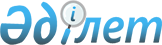 О внесении изменений в приказ Министра финансов Республики Казахстан от 1 апреля 2010 года № 141 "Некоторые вопросы Единой бюджетной классификации Республики Казахстан"
					
			Утративший силу
			
			
		
					Приказ Министра финансов Республики Казахстан от 7 декабря 2011 года № 614. Зарегистрирован в Министерстве юстиции Республики Казахстан 26 декабря 2011 года № 7351. Утратил силу приказом Министра экономики и бюджетного планирования Республики Казахстан от 13 марта 2013 года № 71

      Сноска. Утратил силу приказом Министра экономики и бюджетного планирования РК от 13.03.2013 № 71 (вводится в действие со дня его официального опубликования).      В целях реализации Закона Республики Казахстан от 24 ноября 2011 года "О республиканском бюджете на 2012-2014 годы", ПРИКАЗЫВАЮ:



      1. Внести в приказ Министра финансов Республики Казахстан от 1 апреля 2010 года № 141 "Некоторые вопросы Единой бюджетной классификации Республики Казахстан" (зарегистрирован в Реестре государственной регистрации нормативных правовых актов за № 6148), следующие изменения:



      в приложении 1 к указанному приказу:



      в классификации поступлений бюджета:



      в категории 2 "Неналоговые поступления":



      в классе 04 "Штрафы, пени, санкции, взыскания, налагаемые государственными учреждениями, финансируемыми из государственного бюджета, а также содержащимися и финансируемыми из бюджета (сметы расходов) Национального Банка Республики Казахстан":



      в подклассе 1 "Штрафы, пени, санкции, взыскания, налагаемые государственными учреждениями, финансируемыми из государственного бюджета, а также содержащимися и финансируемыми из бюджета (сметы расходов) Национального Банка Республики Казахстан, за исключением поступлений от организаций нефтяного сектора": 



      специфику 07 "Административные штрафы, пени, санкции, взыскания, налагаемые управлениями государственного архитектурно-строительного контроля областей, города республиканского значения, столицы, их территориальными подразделениями, финансируемыми из местного бюджета" исключить;



      функциональную классификацию расходов бюджета изложить в новой редакции согласно приложению к настоящему приказу.



      2. Департаменту методологии бюджетных процедур (А.Н. Калиева) обеспечить государственную регистрацию настоящего приказа в Министерстве юстиции Республики Казахстан.



      3. Настоящий приказ вводится в действие с 1 января 2012 года.      Министр                                    Б. Жамишев

Приложение        

к приказу Министра финансов

Республики Казахстан   

от 7 декабря 2011 года № 614 

Функциональная классификация расходов бюджета
					© 2012. РГП на ПХВ «Институт законодательства и правовой информации Республики Казахстан» Министерства юстиции Республики Казахстан
				Функциональная группаФункциональная группаФункциональная группаФункциональная группаФункциональная группаФункциональная группаФункциональная подгруппаФункциональная подгруппаФункциональная подгруппаФункциональная подгруппаФункциональная подгруппаАдминистратор бюджетных программАдминистратор бюджетных программАдминистратор бюджетных программАдминистратор бюджетных программПрограммаПрограммаПрограммаПодпрограммаПодпрограммаНаименование01Государственные услуги общего характера011Представительные, исполнительные и другие органы,

выполняющие общие функции  государственного 

правления011101Администрация Президента Республики Казахстан011101001Услуги по обеспечению деятельности Главы государства 011101001100Обеспечение деятельности Главы государства 011101002Прогнозно-аналитическое обеспечение стратегических аспектов

внутренней и внешней политики государства011101003Обеспечение сохранности архивного фонда, печатных изданий и

их специальное использование011101005Капитальные расходы подведомственных учреждений011101100Проведение мероприятий за счет чрезвычайного резерва

Правительства Республики Казахстан011101101Проведение мероприятий за счет средств на представительские

затраты011101105Разработка и экспертиза технико-экономических обоснований

республиканских бюджетных инвестиционных проектов 011101106Разработка и экспертиза технико-экономических обоснований 

республиканских бюджетных концессионных проектов011101109Проведение мероприятий за счет резерва Правительства

Республики Казахстан на неотложные затраты011101114Выполнение обязательств центральных государственных органов

по решениям судов  за счет средств резерва  Правительства

Республики Казахстан011102Хозяйственное управление Парламента Республики 

Казахстан011102001Услуги по обеспечению деятельности Парламента Республики

Казахстан 011102001100Обеспечение деятельности Парламента Республики Казахстан 011102001104Обеспечение функционирования информационных систем и

информационно-техническое обеспечение государственного

органа011102100Проведение мероприятий за счет чрезвычайного резерва

Правительства Республики Казахстан011102101Проведение мероприятий за счет средств на представительские

затраты011102105Разработка и экспертиза технико-экономических обоснований

республиканских бюджетных инвестиционных проектов011102106Разработка и экспертиза технико-экономических обоснований

республиканских бюджетных концессионных проектов011102109Проведение мероприятий за счет резерва Правительства

Республики Казахстан на неотложные затраты011102114Выполнение обязательств центральных государственных органов

по решениям судов  за счет средств резерва  Правительства

Республики Казахстан011104Канцелярия Премьер-Министра Республики Казахстан011104001Услуги по обеспечению деятельности Премьер-Министра

Республики Казахстан 011104001100Обеспечение деятельности Премьер-Министра Республики

Казахстан011104100Проведение мероприятий за счет чрезвычайного резерва

Правительства Республики Казахстан011104101Проведение мероприятий за счет средств на представительские

затраты011104105Разработка и экспертиза технико-экономических обоснований

республиканских бюджетных инвестиционных проектов 011104106Разработка и экспертиза технико-экономических обоснований

республиканских бюджетных концессионных проектов011104109Проведение мероприятий за счет резерва Правительства

Республики Казахстан на неотложные затраты011104114Выполнение обязательств центральных государственных органов

по решениям судов  за счет средств резерва  Правительства

Республики Казахстан011106Национальный центр по правам человека011106001Услуги по соблюдению прав и свобод человека и гражданина011106001100Обеспечение деятельности Национального центра по правам

человека011106001104Обеспечение функционирования информационных систем и

информационно-техническое обеспечение государственного

органа011106002Капитальные расходы Национального центра по правам человека011106100Проведение мероприятий за счет чрезвычайного резерва

Правительства Республики Казахстан011106101Проведение мероприятий за счет средств на представительские

затраты011106105Разработка и экспертиза технико-экономических обоснований

республиканских бюджетных инвестиционных проектов 011106106Разработка и экспертиза технико-экономических обоснований

республиканских бюджетных концессионных проектов011106109Проведение мероприятий за счет резерва Правительства

Республики Казахстан на неотложные затраты011106114Выполнение обязательств центральных государственных органов

по решениям судов  за счет средств резерва  Правительства

Республики Казахстан011110Аппарат маслихата области011110001Услуги по обеспечению деятельности маслихата области011110002Создание информационных систем011110003Капитальные расходы государственного органа011110100Проведение мероприятий за счет чрезвычайного резерва

Правительства Республики Казахстан011110106Проведение мероприятий за счет чрезвычайного резерва

местного исполнительного органа для ликвидации чрезвычайных

ситуаций природного и техногенного характера011110107Проведение мероприятий за счет резерва местного

исполнительного органа на неотложные затраты011110108Разработка или корректировка технико-экономического

обоснования местных бюджетных инвестиционных проектов и

концессионных проектов и проведение его экспертизы,

консультативное сопровождение концессионных проектов011110109Проведение мероприятий за счет резерва Правительства

Республики Казахстан на неотложные затраты011110115Выполнение обязательств местных исполнительных органов по

решениям судов  за счет средств резерва  местного

исполнительного органа011111Аппарат маслихата города республиканского значения,

столицы011111001Услуги по оеспечению деятельности маслихата города

республиканского значения, столицы011111002Создание информационных систем011111003Капитальные расходы государственного органа011111100Проведение мероприятий за счет чрезвычайного резерва

Правительства Республики Казахстан011111106Проведение мероприятий за счет чрезвычайного резерва

местного исполнительного органа для ликвидации чрезвычайных

ситуаций природного и техногенного характера011111107Проведение мероприятий за счет резерва местного

исполнительного органа на неотложные затраты011111108Разработка или корректировка технико-экономического

обоснования местных бюджетных инвестиционных проектов и

концессионных проектов и проведение его экспертизы,

консультативное сопровождение концессионных проектов011111109Проведение мероприятий за счет резерва Правительства

Республики Казахстан на неотложные затраты011111115Выполнение обязательств местных исполнительных органов по

решениям судов  за счет средств резерва  местного

исполнительного органа011112Аппарат маслихата района (города областного значения)011112001Услуги по обеспечению деятельности маслихата района (города

областного значения)011112002Создание информационных систем011112003Капитальные расходы государственного органа011112100Проведение мероприятий за счет чрезвычайного резерва

Правительства Республики Казахстан011112106Проведение мероприятий за счет чрезвычайного резерва

местного исполнительного органа для ликвидации чрезвычайных

ситуаций природного и техногенного характера011112107Проведение мероприятий за счет резерва местного

исполнительного органа на неотложные затраты011112108Разработка или корректировка технико-экономического

обоснования местных бюджетных инвестиционных проектов и

концессионных проектов и проведение его экспертизы,

консультативное сопровождение концессионных проектов011112109Проведение мероприятий за счет резерва Правительства

Республики Казахстан на неотложные затраты011112115Выполнение обязательств местных исполнительных органов по

решениям судов  за счет средств резерва  местного

исполнительного органа011120Аппарат акима области011120001Услуги по обеспечению деятельности акима области011120002Создание информационных систем011120004Капитальные расходы государственного органа011120006Аппарат специального представителя Президента Республики

Казахстан на комплексе «Байконур»011120100Проведение мероприятий за счет чрезвычайного резерва

Правительства Республики Казахстан011120102Трансферты другим уровням государственного управления на

проведение мероприятий за счет чрезвычайного резерва

Правительства Республики Казахстан011120103Трансферты другим уровням государственного управления на

проведение мероприятий за счет резерва местного

исполнительного органа на неотложные затраты011120106Проведение мероприятий за счет чрезвычайного резерва

местного исполнительного органа для ликвидации чрезвычайных

ситуаций природного и техногенного характера011120107Проведение мероприятий за счет резерва местного

исполнительного органа на неотложные затраты011120108Разработка или корректировка технико-экономического

обоснования местных бюджетных инвестиционных проектов и

концессионных проектов и проведение его экспертизы,

консультативное сопровождение концессионных проектов011120109Проведение мероприятий за счет резерва Правительства

Республики Казахстан на неотложные затраты011120113Целевые текущие трансферты из местных бюджетов011120114Целевые трансферты на развитие из местных бюджетов011120115Выполнение обязательств местных исполнительных органов по

решениям судов  за счет средств резерва  местного

исполнительного органа011120116Трансферты другим уровням государственного управления на

проведение мероприятий за счет резерва Правительства

Республики Казахстан на неотложные затраты011120117Оценка и экспертиза концессионных проектов011120121Трансферты другим уровням государственного управления на

проведение мероприятий за счет чрезвычайного резерва

местного исполнительного органа для ликвидации чрезвычайных

ситуаций природного и техногенного характера011120123Проведение мероприятий на текущие расходы по ликвидации

последствий чрезвычайных ситуаций природного и техногенного

характера, устранению ситуаций, угрожающих политической,

экономической и социальной стабильности административно-

территориальной единицы, жизни и здоровью людей,

общереспубликанского либо международного значения за счет

целевых трансфертов из бюджетов областей, городов

республиканского значения, столицы011120124Проведение мероприятий на расходы развития по ликвидации

последствий чрезвычайных ситуаций природного и техногенного

характера, устранению ситуаций, угрожающих политической,

экономической и социальной стабильности административно-

территориальной единицы, жизни и здоровью людей,

общереспубликанского либо международного значения за счет

целевых трансфертов из бюджетов областей, городов

республиканского значения, столицы011120125Целевые текущие трансферты бюджетам районов (городов

областного значения)  на текущие расходы по ликвидации

последствий чрезвычайных ситуаций природного и техногенного

характера, устранению ситуаций, угрожающих политической,

экономической и социальной стабильности административно-

территориальной единицы, жизни и здоровью людей,

общереспубликанского либо международного значения за счет

целевых трансфертов из бюджетов областей, городов

республиканского значения, столицы011120126Целевые  трансферты на развитие бюджетам районов (городов

областного значения)  на расходы развития по ликвидации

последствий чрезвычайных ситуаций природного и техногенного

характера, устранению ситуаций, угрожающих политической,

экономической и социальной стабильности административно-

территориальной единицы, жизни и здоровью людей,

общереспубликанского либо международного значения за счет

целевых трансфертов из бюджетов областей, городов

республиканского значения, столицы011121Аппарат акима города республиканского значения,

столицы011121001Услуги по обеспечению деятельности акима города

республиканского значения, столицы011121002Создание информационных систем011121003Капитальные расходыгосударственных органов011121100Проведение мероприятий за счет чрезвычайного резерва

Правительства Республики Казахстан011121106Проведение мероприятий за счет чрезвычайного резерва

местного исполнительного органа для ликвидации чрезвычайных

ситуаций природного и техногенного характера011121107Проведение мероприятий за счет резерва местного

исполнительного органа на неотложные затраты011121108Разработка или корректировка технико-экономического

обоснования местных бюджетных инвестиционных проектов и

концессионных проектов и проведение его экспертизы,

консультативное сопровождение концессионных проектов011121109Проведение мероприятий за счет резерва Правительства

Республики Казахстан на неотложные затраты011121115Выполнение обязательств местных исполнительных органов по

решениям судов  за счет средств резерва  местного

исполнительного органа011121117Оценка и экспертиза концессионных проектов011121123Проведение мероприятий на текущие расходы по ликвидации

последствий чрезвычайных ситуаций природного и техногенного

характера, устранению ситуаций, угрожающих политической,

экономической и социальной стабильности административно-

территориальной единицы, жизни и здоровью людей,

общереспубликанского либо международного значения за счет

целевых трансфертов из бюджетов областей, городов

республиканского значения, столицы011121124Проведение мероприятий на расходы развития по ликвидации

последствий чрезвычайных ситуаций природного и техногенного

характера, устранению ситуаций, угрожающих политической,

экономической и социальной стабильности административно-

территориальной единицы, жизни и здоровью людей,

общереспубликанского либо международного значения за счет

целевых трансфертов из бюджетов областей, городов

республиканского значения, столицы 011122Аппарат акима района (города областного значения)011122001Услуги по обеспечению деятельности акима района (города

областного значения)011122002Создание информационных систем011122003Капитальные расходы государственного органа011122100Проведение мероприятий за счет чрезвычайного резерва

Правительства Республики Казахстан011122106Проведение мероприятий за счет чрезвычайного резерва

местного исполнительного органа для ликвидации чрезвычайных

ситуаций природного и техногенного характера011122107Проведение мероприятий за счет резерва местного

исполнительного органа на неотложные затраты011122108Разработка или корректировка технико-экономического

обоснования местных бюджетных инвестиционных проектов и

концессионных проектов и проведение его экспертизы,

консультативное сопровождение концессионных проектов011122109Проведение мероприятий за счет резерва Правительства

Республики Казахстан на неотложные затраты011122115Выполнение обязательств местных исполнительных органов по

решениям судов  за счет средств резерва  местного

исполнительного органа011122123Проведение мероприятий на текущие расходы по ликвидации

последствий чрезвычайных ситуаций природного и техногенного

характера, устранению ситуаций, угрожающих политической,

экономической и социальной стабильности административно-

территориальной единицы, жизни и здоровью людей,

общереспубликанского либо международного значения за счет

целевых трансфертов из бюджетов областей, городов

республиканского значения, столицы011122124Проведение мероприятий на расходы развития по ликвидации

последствий чрезвычайных ситуаций природного и техногенного

характера, устранению ситуаций, угрожающих политической,

экономической и социальной стабильности административно-

территориальной единицы, жизни и здоровью людей,

общереспубликанского либо международного значения за счет

целевых трансфертов из бюджетов областей, городов

республиканского значения, столицы 011123Аппарат акима района в городе, города районного

значения, поселка, аула (села), аульного (сельского)

округа011123001Услуги по обеспечению деятельности акима района в городе,

города районного значения, поселка, аула (села), аульного

(сельского) округа011123022Капитальные расходы государственного органа011123024Создание информационных систем011123100Проведение мероприятий за счет чрезвычайного резерва

Правительства Республики Казахстан011123106Проведение мероприятий за счет чрезвычайного резерва

местного исполнительного органа для ликвидации чрезвычайных

ситуаций природного и техногенного характера011123107Проведение мероприятий за счет резерва местного

исполнительного органа на неотложные затраты011123108Разработка или корректировка технико-экономического

обоснования местных бюджетных инвестиционных проектов и

концессионных проектов и проведение его экспертизы,

консультативное сопровождение концессионных проектов011123109Проведение мероприятий за счет резерва Правительства

Республики Казахстан на неотложные затраты011123115Выполнение обязательств местных исполнительных органов по

решениям судов  за счет средств резерва  местного

исполнительного органа011123123Проведение мероприятий на текущие расходы по ликвидации

последствий чрезвычайных ситуаций природного и техногенного

характера, устранению ситуаций, угрожающих политической,

экономической и социальной стабильности административно-

территориальной единицы, жизни и здоровью людей,

общереспубликанского либо международного значения за счет

целевых трансфертов из бюджетов областей, городов

республиканского значения, столицы011123124Проведение мероприятий на расходы развития по ликвидации

последствий чрезвычайных ситуаций природного и техногенного

характера, устранению ситуаций, угрожающих политической,

экономической и социальной стабильности административно-

территориальной единицы, жизни и здоровью людей,

общереспубликанского либо международного значения за счет

целевых трансфертов из бюджетов областей, городов

республиканского значения, столицы 011282Ревизионная комиссия области011282001Услуги по обеспечению деятельности ревизионной комиссии

области 011282002Создание информационных систем011282003Капитальные расходы государственного органа011282100Проведение мероприятий за счет чрезвычайного резерва

Правительства Республики Казахстан011282106Проведение мероприятий за счет чрезвычайного резерва

местного исполнительного органа для ликвидации чрезвычайных

ситуаций природного и техногенного характера011282107Проведение мероприятий за счет резерва местного

исполнительного органа на неотложные затраты011282108Разработка или корректировка технико-экономического

обоснования местных бюджетных инвестиционных проектов и

концессионных проектов и проведение его экспертизы,

консультативное сопровождение концессионных проектов011282109Проведение мероприятий за счет резерва Правительства

Республики Казахстан на неотложные затраты011282115Выполнение обязательств местных исполнительных органов по

решениям судов  за счет средств резерва  местного

исполнительного органа011379Ревизионная комиссия города републиканского значения

, столицы011379001Услуги по обеспечению деятельности ревизионной комиссии

города републиканского значения, столицы 011379002Создание информационных систем011379003Капитальные расходы государственного органа011379100Проведение мероприятий за счет чрезвычайного резерва

Правительства Республики Казахстан011379106Проведение мероприятий за счет чрезвычайного резерва

местного исполнительного органа для ликвидации чрезвычайных

ситуаций природного и техногенного характера011379107Проведение мероприятий за счет резерва местного

исполнительного органа на неотложные затраты011379108Разработка или корректировка технико-экономического

обоснования местных бюджетных инвестиционных проектов и

концессионных проектов и проведение его экспертизы,

консультативное сопровождение концессионных проектов011379109Проведение мероприятий за счет резерва Правительства

Республики Казахстан на неотложные затраты011379115Выполнение обязательств местных исполнительных органов по

решениям судов  за счет средств резерва  местного

исполнительного органа011637Конституционный Совет Республики Казахстан011637001Обеспечение  верховенства Конституции Республики Казахстан

на территории республики 011637001100Обеспечение деятельности  Конституционного Совета

Республики Казахстан011637001104Обеспечение функционирования информационных систем и

информационно-техническое обеспечение государственного

органа011637002Капитальные расходы Конституционного Совета Республики

Казахстан011637100Проведение мероприятий за счет чрезвычайного резерва

Правительства Республики Казахстан011637101Проведение мероприятий за счет средств на представительские

затраты011637105Разработка и экспертиза технико-экономических обоснований

республиканских бюджетных инвестиционных проектов 011637106Разработка и экспертиза технико-экономических обоснований

республиканских бюджетных концессионных проектов011637109Проведение мероприятий за счет резерва Правительства

Республики Казахстан на неотложные затраты011637114Выполнение обязательств центральных государственных органов

по решениям судов  за счет средств резерва  Правительства

Республики Казахстан011690Центральная избирательная комиссия Республики

Казахстан011690001Организация проведения выборов011690001100Обеспечение деятельности уполномоченного органа по

организации проведения выборов011690001104Обеспечение функционирования информационных систем и

информационно-техническое обеспечение государственного

органа011690002Проведение выборов011690003Капитальные расходы Центральной избирательной комиссии

Республики Казахстан011690100Проведение мероприятий за счет чрезвычайного резерва

Правительства Республики Казахстан011690101Проведение мероприятий за счет средств на представительские

затраты011690105Разработка и экспертиза технико-экономических обоснований

республиканских бюджетных инвестиционных проектов 011690106Разработка и экспертиза технико-экономических обоснований

республиканских бюджетных концессионных проектов011690109Проведение мероприятий за счет резерва Правительства

Республики Казахстан на неотложные затраты011690114Выполнение обязательств центральных государственных органов

по решениям судов  за счет средств резерва  Правительства

Республики Казахстан011694Управление делами Президента Республики Казахстан011694001Услуги по обеспечению деятельности Главы государства,

Премьер-Министра и других должностных лиц государственных

органов011694001100Обеспечение деятельности Главы государства, Премьер-

Министра и других должностных лиц государственных органов011694001104Обеспечение функционирования информационных систем и

информационно-техническое обеспечение государственного

органа011694009Обновление парка автомашин для государственных органов011694017Капитальные расходы Управления делами Президента Республики

Казахстан011694020Пополнение и содержание фонда Первого Президента Республики

Казахстан, хранение личной библиотеки и личного архива

Первого Президента Республики Казахстан – Лидера Нации011694023Создание и развитие информационных систем Администрации

Президента, Канцелярии Премьер-Министра, Управления делами

Президента Республики Казахстан011694024Капитальные расходы подведомственных организаций Управления

делами Президента Республики Казахстан 011694100Проведение мероприятий за счет чрезвычайного резерва

Правительства Республики Казахстан011694101Проведение мероприятий за счет средств на представительские

затраты011694105Разработка и экспертиза технико-экономических обоснований

республиканских бюджетных инвестиционных проектов 011694106Разработка и экспертиза технико-экономических обоснований

республиканских бюджетных концессионных проектов  011694109Проведение мероприятий за счет резерва Правительства

Республики Казахстан на неотложные затраты011694114Выполнение обязательств центральных государственных органов

по решениям судов  за счет средств резерва  Правительства

Республики Казахстан012Финансовая  деятельность012217Министерство финансов Республики Казахстан012217001Услуги по обеспечению  бюджетного планирования, исполнения

и контроля за исполнением государственного бюджета012217001100Обеспечение деятельности уполномоченного органа в области

бюджетного планирования, исполнения и контроля за

исполнением государственного бюджета012217001103Проведение социологических, аналитических исследований и

оказание консалтинговых услуг012217001104Обеспечение функционирования информационных систем и

информационно-техническое обеспечение государственного

органа012217002Осуществление аудита инвестиционных проектов, финансируемых

международными финансовыми организациями  012217003Проведение процедур ликвидации и банкротства012217006Приобретение акций международных финансовых организаций012217008Проведение мониторинга бюджетных инвестиционных проектов012217009Услуги кинологического центра012217014Модернизация таможенной службы012217014004За счет внешнего займа 012217014016За счет софинансирования внешних займов из республиканского

бюджета012217016Приватизация, управление государственным имуществом,

постприватизационная деятельность и регулирование споров,

связанных с этим012217019Выплата курсовой разницы по льготным жилищным кредитам012217021Капитальные расходы Министерства финансов Республики 

Казахстан012217023Проведение таможенной экспертизы012217025Услуги учебно-методического центра012217026Строительство объектов таможенного контроля и таможенной

инфраструктуры012217027Проведение мониторинга собственности и использование его

результатов012217029Создание информационной системы Казначейства012217031Создание информационной системы «ТАИС» и «Электронная

таможня»012217033Развитие автоматизированной интегрированной  информационной

системы «Электронные государственные закупки»012217036Модернизация информационных систем Налоговых органов,

связанных с изменением налогового законодательства012217040Строительство центров приема и обработки информации

налоговых органов012217061Создание интегрированной автоматизированной информационной

системы «е-Минфин» 012217070Учет арендованного имущества комплекса «Байконур»012217071Оценка объектов комплекса «Байконур» и регистрация прав на

недвижимое имущество012217072Реформирование системы налогового администрирования012217072004За счет внешних займов012217072016За счет софинансирования внешних займов из республиканского

бюджета012217100Проведение мероприятий за счет чрезвычайного резерва

Правительства Республики Казахстан012217101Проведение мероприятий за счет средств на представительские

затраты012217102Трансферты другим уровням государственного управления на

проведение мероприятий за счет чрезвычайного резерва

Правительства Республики Казахстан012217104Борьба с наркоманией и наркобизнесом012217105Разработка и экспертиза технико-экономических обоснований

республиканских бюджетных инвестиционных проектов 012217106Разработка и экспертиза технико-экономических обоснований

республиканских бюджетных концессионных проектов  012217109Проведение мероприятий за счет резерва Правительства

Республики Казахстан на неотложные затраты012217114Выполнение обязательств центральных государственных органов

по решениям судов  за счет средств резерва  Правительства

Республики Казахстан012217116Трансферты другим уровням государственного управления на

проведение мероприятий за счет резерва Правительства

Республики Казахстан на неотложные затраты012257Управление финансов области012257001Услуги по реализации государственной политики в области

исполнения местного бюджета и управления коммунальной

собственностью012257002Создание информационных систем012257003Организация работы по выдаче разовых талонов и обеспечение

полноты сбора сумм от реализации разовых талонов012257009Приватизация, управление коммунальным имуществом,

постприватизационная деятельность и регулирование споров,

связанных с этим012257010Учет, хранение, оценка и реализация имущества, поступившего

в коммунальную собственность012257013Капитальные расходы государственного органа012257100Проведение мероприятий за счет чрезвычайного резерва

Правительства Республики Казахстан012257102Трансферты другим уровням государственного управления на

проведение мероприятий за счет чрезвычайного резерва

Правительства Республики Казахстан012257103Трансферты другим уровням государственного управления на

проведение мероприятий за счет резерва местного

исполнительного органа на неотложные затраты012257106Проведение мероприятий за счет чрезвычайного резерва

местного исполнительного органа для ликвидации чрезвычайных

ситуаций природного и техногенного характера012257107Проведение мероприятий за счет резерва местного

исполнительного органа на неотложные затраты012257108Разработка или корректировка технико-экономического

обоснования местных бюджетных инвестиционных проектов и

концессионных проектов и проведение его экспертизы,

консультативное сопровождение концессионных проектов012257109Проведение мероприятий за счет резерва Правительства

Республики Казахстан на неотложные затраты012257113Целевые текущие трансферты из местных бюджетов012257114Целевые трансферты на развитие из местных бюджетов012257115Выполнение обязательств местных исполнительных органов по

решениям судов  за счет средств резерва  местного

исполнительного органа012257116Трансферты другим уровням государственного управления на

проведение мероприятий за счет резерва Правительства

Республики Казахстан на неотложные затраты012257121Трансферты другим уровням государственного управления на

проведение мероприятий за счет чрезвычайного резерва

местного исполнительного органа для ликвидации чрезвычайных

ситуаций природного и техногенного характера012257123Проведение мероприятий на текущие расходы по ликвидации

последствий чрезвычайных ситуаций природного и техногенного

характера, устранению ситуаций, угрожающих политической,

экономической и социальной стабильности административно-

территориальной единицы, жизни и здоровью людей,

общереспубликанского либо международного значения за счет

целевых трансфертов из бюджетов областей, городов

республиканского значения, столицы012257124Проведение мероприятий на расходы развития по ликвидации

последствий чрезвычайных ситуаций природного и техногенного

характера, устранению ситуаций, угрожающих политической,

экономической и социальной стабильности административно-

территориальной единицы, жизни и здоровью людей,

общереспубликанского либо международного значения за счет

целевых трансфертов из бюджетов областей, городов

республиканского значения, столицы 012257125Целевые текущие трансферты бюджетам районов (городов

областного значения)  на текущие расходы по ликвидации

последствий чрезвычайных ситуаций природного и техногенного

характера, устранению ситуаций, угрожающих политической,

экономической и социальной стабильности административно-

территориальной единицы, жизни и здоровью людей,

общереспубликанского либо международного значения за счет

целевых трансфертов из бюджетов областей, городов

республиканского значения, столицы012257126Целевые  трансферты на развитие бюджетам районов (городов

областного значения) на расходы развития по ликвидации

последствий чрезвычайных ситуаций природного и техногенного

характера, устранению ситуаций, угрожающих политической,

экономической и социальной стабильности административно-

территориальной единицы, жизни и здоровью людей,

общереспубликанского либо международного значения за счет

целевых трансфертов из бюджетов областей, городов

республиканского значения, столицы012356Управление финансов города республиканского значения

, столицы012356001Услуги по реализации государственной политики в области

исполнения местного бюджета и управления коммунальной

собственностью012356002Создание информационных систем012356003Проведение оценки имущества в целях налогообложения012356004Организация работы по выдаче разовых талонов и обеспечение

полноты сбора сумм от реализации разовых талонов012356010Приватизация, управление коммунальным имуществом,

постприватизационная деятельность и регулирование споров,

связанных с этим012356011Учет, хранение, оценка и реализация имущества, поступившего

в коммунальную собственность012356014Капитальные расходы государственного органа012356100Проведение мероприятий за счет чрезвычайного резерва

Правительства Республики Казахстан012356106Проведение мероприятий за счет чрезвычайного резерва

местного исполнительного органа для ликвидации чрезвычайных

ситуаций природного и техногенного характера012356107Проведение мероприятий за счет резерва местного

исполнительного органа на неотложные затраты012356108Разработка или корректировка технико-экономического

обоснования местных бюджетных инвестиционных проектов и

концессионных проектов и проведение его экспертизы,

консультативное сопровождение концессионных проектов012356109Проведение мероприятий за счет резерва Правительства

Республики Казахстан на неотложные затраты012356115Выполнение обязательств местных исполнительных органов по

решениям судов  за счет средств резерва  местного

исполнительного органа012356123Проведение мероприятий на текущие расходы по ликвидации

последствий чрезвычайных ситуаций природного и техногенного

характера, устранению ситуаций, угрожающих политической,

экономической и социальной стабильности административно-

территориальной единицы, жизни и здоровью людей,

общереспубликанского либо международного значения за счет

целевых трансфертов из бюджетов областей, городов

республиканского значения, столицы012356124Проведение мероприятий на расходы развития по ликвидации

последствий чрезвычайных ситуаций природного и техногенного

характера, устранению ситуаций, угрожающих политической,

экономической и социальной стабильности административно-

территориальной единицы, жизни и здоровью людей,

общереспубликанского либо международного значения за счет

целевых трансфертов из бюджетов областей, городов

республиканского значения, столицы 012406Счетный комитет по контролю за исполнением

республиканского бюджета012406001Услуги по обеспечению контроля за исполнением

республиканского бюджета 012406001100Обеспечение деятельности уполномоченного органа по контролю

за исполнением республиканского бюджета012406001104Обеспечение функционирования информационных систем и

информационно-техническое обеспечение государственного

органа012406005Капитальные расходы Счетного комитета  по контролю за

исполнением республиканского бюджета012406100Проведение мероприятий за счет чрезвычайного резерва

Правительства Республики Казахстан012406101Проведение мероприятий за счет средств на представительские

затраты012406105Разработка и экспертиза технико-экономических обоснований

республиканских бюджетных инвестиционных проектов 012406106Разработка и экспертиза технико-экономических обоснований

республиканских бюджетных концессионных проектов012406109Проведение мероприятий за счет резерва Правительства

Республики Казахстан на неотложные затраты012406114Выполнение обязательств центральных государственных органо

по решениям судов  за счет средств резерва  Правительства

Республики Казахстан012452Отдел финансов района (города областного значения)012452001Услуги по реализации государственной политики в области

исполнения   бюджета района (города областного значения) и

управления коммунальной собственностью района (города

областного значения)012452002Создание информационных систем012452003Проведение оценки имущества в целях налогообложения012452004Организация работы по выдаче разовых талонов и обеспечение

полноты сбора сумм от реализации разовых талонов012452010Приватизация, управление коммунальным имуществом,

постприватизационная деятельность и регулирование споров,

связанных с этим012452011Учет, хранение, оценка и реализация имущества, поступившего

в коммунальную собственность012452018Капитальные расходы государственного органа012452100Проведение мероприятий за счет чрезвычайного резерва

Правительства Республики Казахстан012452106Проведение мероприятий за счет чрезвычайного резерва

местного исполнительного органа для ликвидации чрезвычайных

ситуаций природного и техногенного характера012452107Проведение мероприятий за счет резерва местного

исполнительного органа на неотложные затраты012452108Разработка или корректировка технико-экономического

обоснования местных бюджетных инвестиционных проектов и

концессионных проектов и проведение его экспертизы,

консультативное сопровождение концессионных проектов012452109Проведение мероприятий за счет резерва Правительства

Республики Казахстан на неотложные затраты012452115Выполнение обязательств местных исполнительных органов по

решениям судов  за счет средств резерва  местного

исполнительного органа012452123Проведение мероприятий на текущие расходы по ликвидации

последствий чрезвычайных ситуаций природного и техногенного

характера, устранению ситуаций, угрожающих политической,

экономической и социальной стабильности административно-

территориальной единицы, жизни и здоровью людей,

общереспубликанского либо международного значения за счет

целевых трансфертов из бюджетов областей, городов

республиканского значения, столицы012452124Проведение мероприятий на расходы развития по ликвидации

последствий чрезвычайных ситуаций природного и техногенного

характера, устранению ситуаций, угрожающих политической,

экономической и социальной стабильности административно-

территориальной единицы, жизни и здоровью людей,

общереспубликанского либо международного значения за счет

целевых трансфертов из бюджетов областей, городов

республиканского значения, столицы012459Отдел экономики и финансов района (города областного

значения)012459003Проведение оценки имущества в целях налогообложения012459004Организация работы по выдаче разовых талонов и обеспечение

полноты сбора сумм от реализации разовых талонов012459010Приватизация, управление коммунальным имуществом,

постприватизационная деятельность и регулирование споров,

связанных с этим012459011Учет, хранение, оценка и реализация имущества, поступившего

в коммунальную собственность012461Отдел экономики, финансов и предпринимательства

района (города областного значения)012461005Проведение оценки имущества в целях налогообложения012461006Организация работы по выдаче разовых талонов и обеспечение

полноты сбора сумм от реализации разовых талонов012461007Приватизация, управление коммунальным имуществом,

постприватизационная деятельность и регулирование споров,

связанных с этим012461008Учет, хранение, оценка и реализация имущества, поступившего

в коммунальную собственность012619Агентство Республики Казахстан по делам

строительства и жилищно-коммунального хозяйства012619034Выплата премий по вкладам в жилищные строительные

сбережения013Внешнеполитическая деятельность013201Министерство внутренних дел Республики Казахстан013201002Обеспечение политических интересов страны в области

общественного порядка013204Министерство иностранных дел Республики Казахстан013204001Услуги по координации внешнеполитической деятельности 013204001100Обеспечение деятельности уполномоченного органа по

координации внешнеполитической деятельности 013204001104Обеспечение функционирования информационных систем и

информационно-техническое обеспечение государственного

органа013204003Делимитация и демаркация государственной границы013204004Капитальные расходы Министерства иностранных дел Республики

Казахстан013204005Заграничные командировки013204008Обеспечение специальной, инженерно-технической и физической

защиты дипломатических представительств за рубежом013204009Приобретение и строительство объектов недвижимости за

рубежом для размещения дипломатических представительств

Республики Казахстан013204010Представление интересов Республики Казахстан за рубежом013204013Представление интересов Республики Казахстан в

международных организациях, уставных и других органах

Содружества Независимых Государств 013204017Участие Республики Казахстан в международных организациях,

иных международных и прочих органах013204018Оплата за аренду офисных помещений для представительств

международных организаций, аккредитованных в Республике

Казахстан013204100Проведение мероприятий за счет чрезвычайного резерва

Правительства Республики Казахстан013204101Проведение мероприятий за счет средств на представительские

затраты013204102Трансферты другим уровням государственного управления на

проведение мероприятий за счет чрезвычайного резерва

Правительства Республики Казахстан013204105Разработка и экспертиза технико-экономических обоснований

республиканских бюджетных инвестиционных проектов 013204106Разработка и экспертиза технико-экономических обоснований

республиканских бюджетных концессионных проектов013204109Проведение мероприятий за счет резерва Правительства

Республики Казахстан на неотложные затраты013204114Выполнение обязательств центральных государственных органов

по решениям судов  за счет средств резерва  Правительства

Республики Казахстан013204116Трансферты другим уровням государственного управления на

проведение мероприятий за счет резерва Правительства

Республики Казахстан на неотложные затраты014Фундаментальные  научные исследования014225Министерство образования и науки Республики

Казахстан014225014Государственные премии и стипендии014225015Капитальные расходы государственных организаций в сфере

обеспечения науки014225055Фундаментальные и прикладные научные исследования015Планирование и статистическая деятельность015220Министерство экономического развития и торговли

Республики Казахстан015220001Услуги по формированию и развитию экономической и торговой

политики, системы государственного планирования и

управления015220001100Обеспечение деятельности уполномоченного органа в области

экономической и торговой политики, системы государственного

планирования и управления015220001102Проведение  прикладных исследований в сфере экономики,

торговли и государственного управления103Проведение социологических, аналитических исследований и

оказание консалтинговых услуг015220001104Обеспечение функционирования информационных систем и

информационно-техническое обеспечение государственного

органа015220005Услуги по совершенствованию мобилизационной подготовки и

мобилизации015220006Экспертиза и оценка документации по вопросам бюджетных

инвестиций и концессии015220010Взаимодействие с международными рейтинговыми агентствами по

вопросам пересмотра суверенного кредитного рейтинга

Республики Казахстан 015220011Обеспечение реализации исследований проектов,

осуществляемых совместно с международными организациями015220011006За счет софинансирования гранта из республиканского бюджета015220011018За счет гранта015220012Повышение конкурентоспособности регионов и

совершенствование государственного управления015220012006За счет софинансирования гранта из республиканского бюджета015220012018За счет гранта015220029Услуги по реализации торговой политики015220029100Обеспечение деятельности уполномоченного органа в области

торговой политики 015220029101Обеспечение деятельности торговых представительств за

рубежом015220033Услуги по обеспечению проведения Астанинского

экономического форума015220044Капитальные расходы Министерства экономического развития и

торговли Республики Казахстан015220100Проведение мероприятий за счет чрезвычайного резерва

Правительства Республики Казахстан015220101Проведение мероприятий за счет средств на представительские

затраты015220102Трансферты другим уровням государственного управления на

проведение мероприятий за счет чрезвычайного резерва

Правительства Республики Казахстан015220105Разработка и экспертиза технико-экономических обоснований

республиканских бюджетных инвестиционных проектов 015220106Разработка и экспертиза технико-экономических обоснований

республиканских бюджетных концессионных проектов015220109Проведение мероприятий за счет резерва Правительства

Республики Казахстан на неотложные затраты015220114Выполнение обязательств центральных государственных органов

по решениям судов  за счет средств резерва  Правительства

Республики Казахстан015220116Трансферты другим уровням государственного управления на

проведение мероприятий за счет резерва Правительства

Республики Казахстан на неотложные затраты015258Управление экономики и бюджетного планирования

области015258001Услуги по реализации государственной политики в области

формирования и развития экономической политики, системы

государственного планирования и управления области015258002Создание информационных систем015258005Капитальные расходы государственного органа015258100Проведение мероприятий за счет чрезвычайного резерва

Правительства Республики Казахстан015258102Трансферты другим уровням государственного управления на

проведение мероприятий за счет чрезвычайного резерва

Правительства Республики Казахстан015258103Трансферты другим уровням государственного управления на

проведение мероприятий за счет резерва местного

исполнительного органа на неотложные затраты015258106Проведение мероприятий за счет чрезвычайного резерва

местного исполнительного органа для ликвидации чрезвычайных

ситуаций природного и техногенного характера015258107Проведение мероприятий за счет резерва местного

исполнительного органа на неотложные затраты015258108Разработка или корректировка технико-экономического

обоснования местных бюджетных инвестиционных проектов и

концессионных проектов и проведение его экспертизы,

консультативное сопровождение концессионных проектов015258109Проведение мероприятий за счет резерва Правительства

Республики Казахстан на неотложные затраты015258113Целевые текущие трансферты из местных бюджетов015258114Целевые трансферты на развитие из местных бюджетов015258115Выполнение обязательств местных исполнительных органов по

решениям судов  за счет средств резерва  местного

исполнительного органа015258116Трансферты другим уровням государственного управления на

проведение мероприятий за счет резерва Правительства

Республики Казахстан на неотложные затраты015258121Трансферты другим уровням государственного управления на

проведение мероприятий за счет чрезвычайного резерва

местного исполнительного органа для ликвидации чрезвычайных

ситуаций природного и техногенного характера015258123Проведение мероприятий на текущие расходы по ликвидации

последствий чрезвычайных ситуаций природного и техногенного

характера, устранению ситуаций, угрожающих политической,

экономической и социальной стабильности административно-

территориальной единицы, жизни и здоровью людей,

общереспубликанского либо международного значения за счет

целевых трансфертов из бюджетов областей, городов

республиканского значения, столицы015258124Проведение мероприятий на расходы развития по ликвидации

последствий чрезвычайных ситуаций природного и техногенного

характера, устранению ситуаций, угрожающих политической,

экономической и социальной стабильности административно-

территориальной единицы, жизни и здоровью людей,

общереспубликанского либо международного значения за счет

целевых трансфертов из бюджетов областей, городов

республиканского значения, столицы 015258125Целевые текущие трансферты бюджетам районов (городов

областного значения)  на текущие расходы по ликвидации

последствий чрезвычайных ситуаций природного и техногенного

характера, устранению ситуаций, угрожающих политической,

экономической и социальной стабильности административно-

территориальной единицы, жизни и здоровью людей,

общереспубликанского либо международного значения за счет

целевых трансфертов из бюджетов областей, городов

республиканского значения, столицы015258126Целевые  трансферты на развитие бюджетам районов (городов

областного значения)  на расходы развития по ликвидации

последствий чрезвычайных ситуаций природного и техногенного

характера, устранению ситуаций, угрожающих политической,

экономической и социальной стабильности административно-

территориальной единицы, жизни и здоровью людей,

общереспубликанского либо международного значения за счет

целевых трансфертов из бюджетов областей, городов

республиканского значения, столицы015357Управление экономики и бюджетного планирования

города республиканского значения, столицы015357001Услуги по реализации государственной политики в области

формирования и развития экономической политики, системы

государственного планирования и управления города

республиканского значения, столицы 015357002Создание информационных систем015357004Капитальные расходы государственного органа015357100Проведение мероприятий за счет чрезвычайного резерва

Правительства Республики Казахстан015357106Проведение мероприятий за счет чрезвычайного резерва

местного исполнительного органа для ликвидации чрезвычайных

ситуаций природного и техногенного характера015357107Проведение мероприятий за счет резерва местного

исполнительного органа на неотложные затраты015357108Разработка или корректировка технико-экономического

обоснования местных бюджетных инвестиционных проектов и

концессионных проектов и проведение его экспертизы,

консультативное сопровождение концессионных проектов015357109Проведение мероприятий за счет резерва Правительства

Республики Казахстан на неотложные затраты015357115Выполнение обязательств местных исполнительных органов по

решениям судов  за счет средств резерва  местного

исполнительного органа015357123Проведение мероприятий на текущие расходы по ликвидации

последствий чрезвычайных ситуаций природного и техногенного

характера, устранению ситуаций, угрожающих политической,

экономической и социальной стабильности административно-

территориальной единицы, жизни и здоровью людей,

общереспубликанского либо международного значения за счет

целевых трансфертов из бюджетов областей, городов

республиканского значения, столицы015357124Проведение мероприятий на расходы развития по ликвидации

последствий чрезвычайных ситуаций природного и техногенного

характера, устранению ситуаций, угрожающих политической,

экономической и социальной стабильности административно-

территориальной единицы, жизни и здоровью людей,

общереспубликанского либо международного значения за счет

целевых трансфертов из бюджетов областей, городов

республиканского значения, столицы 015406Счетный комитет по контролю за исполнением

республиканского бюджета015406003Повышение квалификации и переподготовки кадров органов

финансового контроля015453Отдел экономики и бюджетного планирования района

(города областного значения)015453001Услуги по реализации государственной политики в области

формирования и развития экономической политики, системы

государственного планирования и управления района (города

областного значения)015453002Создание информационных систем015453004Капитальные расходы государственного органа015453100Проведение мероприятий за счет чрезвычайного резерва

Правительства Республики Казахстан015453106Проведение мероприятий за счет чрезвычайного резерва

местного исполнительного органа для ликвидации чрезвычайных

ситуаций природного и техногенного характера015453107Проведение мероприятий за счет резерва местного

исполнительного органа на неотложные затраты015453108Разработка или корректировка технико-экономического

обоснования местных бюджетных инвестиционных проектов и

концессионных проектов и проведение его экспертизы,

консультативное сопровождение концессионных проектов015453109Проведение мероприятий за счет резерва Правительства

Республики Казахстан на неотложные затраты015453115Выполнение обязательств местных исполнительных органов по

решениям судов  за счет средств резерва  местного

исполнительного органа015453123Проведение мероприятий на текущие расходы по ликвидации

последствий чрезвычайных ситуаций природного и техногенного

характера, устранению ситуаций, угрожающих политической,

экономической и социальной стабильности административно-

территориальной единицы, жизни и здоровью людей,

общереспубликанского либо международного значения за счет

целевых трансфертов из бюджетов областей, городов

республиканского значения, столицы015453124Проведение мероприятий на расходы развития по ликвидации

последствий чрезвычайных ситуаций природного и техногенного

характера, устранению ситуаций, угрожающих политической,

экономической и социальной стабильности административно-

территориальной единицы, жизни и здоровью людей,

общереспубликанского либо международного значения за счет

целевых трансфертов из бюджетов областей, городов

республиканского значения, столицы 015461Отдел экономики, финансов и предпринимательства

района (города областного значения)015461001Услуги по реализации государственной политики в области

формирования и развития экономической политики, системы

государственного планирования,  исполнения бюджета,

управления коммунальной собственностью, развития

предпринимательства и промышленности управления района

(города областного значения)015461002Создание информационных систем015461003Капитальные расходы государственного органа015461100Проведение мероприятий за счет чрезвычайного резерва

Правительства Республики Казахстан015461106Проведение мероприятий за счет чрезвычайного резерва

местного исполнительного органа для ликвидации чрезвычайных

ситуаций природного и техногенного характера015461107Проведение мероприятий за счет резерва местного

исполнительного органа на неотложные затраты015461108Разработка или корректировка технико-экономического

обоснования местных бюджетных инвестиционных проектов и

концессионных проектов и проведение его экспертизы,

консультативное сопровождение концессионных проектов015461109Проведение мероприятий за счет резерва Правительства

Республики Казахстан на неотложные затраты015461115Выполнение обязательств местных исполнительных органов по

решениям судов  за счет средств резерва  местного

исполнительного органа015461123Проведение мероприятий на текущие расходы по ликвидации

последствий чрезвычайных ситуаций природного и техногенного

характера, устранению ситуаций, угрожающих политической,

экономической и социальной стабильности административно-

территориальной единицы, жизни и здоровью людей,

общереспубликанского либо международного значения за счет

целевых трансфертов из бюджетов областей, городов

республиканского значения, столицы015461124Проведение мероприятий на расходы развития по ликвидации

последствий чрезвычайных ситуаций природного и техногенного

характера, устранению ситуаций, угрожающих политической,

экономической и социальной стабильности административно-

территориальной единицы, жизни и здоровью людей,

общереспубликанского либо международного значения за счет

целевых трансфертов из бюджетов областей, городов

республиканского значения, столицы 015476Отдел экономики, бюджетного планирования и

предпринимательства района (города областного

значения)015476001Услуги по реализации государственной политики в области

формирования, развития экономической политики, системы государственного планирования, управления района и предпринимательства (города областного значения)015476002Создание информационных систем015476003Капитальные расходы государственного органа015476100Проведение мероприятий за счет чрезвычайного резерва

Правительства Республики Казахстан015476106Проведение мероприятий за счет чрезвычайного резерва

местного исполнительного органа для ликвидации чрезвычайных

ситуаций природного и техногенного характера015476107Проведение мероприятий за счет резерва местного

исполнительного органа на неотложные затраты476108Разработка или корректировка технико-экономического

обоснования местных бюджетных инвестиционных проектов и

концессионных проектов и проведение его экспертизы,

консультативное сопровождение концессионных проектов015476109Проведение мероприятий за счет резерва Правительства

Республики Казахстан на неотложные затраты015476115Выполнение обязательств местных исполнительных органов по

решениям судов  за счет средств резерва  местного

исполнительного органа015476123Проведение мероприятий на текущие расходы по ликвидации

последствий чрезвычайных ситуаций природного и техногенного

характера, устранению ситуаций, угрожающих политической,

экономической и социальной стабильности административно-

территориальной единицы, жизни и здоровью людей,

общереспубликанского либо международного значения за счет

целевых трансфертов из бюджетов областей, городов

республиканского значения, столицы015476124Проведение мероприятий на расходы развития по ликвидации

последствий чрезвычайных ситуаций природного и техногенного

характера, устранению ситуаций, угрожающих политической,

экономической и социальной стабильности административно-

территориальной единицы, жизни и здоровью людей,

общереспубликанского либо международного значения за счет

целевых трансфертов из бюджетов областей, городов

республиканского значения, столицы015606Агентство Республики Казахстан по статистике015606001Услуги по регулированию в области статистической

деятельности и межотраслевой координации государственной

статистики015606001100Обеспечение деятельности уполномоченного органа в области

статистической  деятельности и межотраслевой координации

государственной  статистики015606001104Обеспечение функционирования информационных систем и

информационно-техническое обеспечение государственного

органа015606002Услуги по сбору и обработке статистических данных015606004Прикладные научные исследования в области государственной

статистики015606006Проведение национальной переписи015606007Капитальные расходы Агентства Республики Казахстан по

статистике015606009Услуги по распространению статистических данных015606011Создание и развитие интегрированной информационной системы

«е-Статистика»015606012Укрепление национальной статистической системы Республики

Казахстан015606012004За счет внешнего займа015606012016За счет софинансирования внешних займов из республиканского

бюджета015606100Проведение мероприятий за счет чрезвычайного резерва

Правительства Республики Казахстан015606101Проведение мероприятий за счет средств на представительские

затраты015606102Трансферты другим уровням государственного управления на

проведение мероприятий за счет чрезвычайного резерва

Правительства Республики Казахстан015606105Разработка и экспертиза технико-экономических обоснований

республиканских бюджетных инвестиционных проектов 015606106Разработка и экспертиза технико-экономических обоснований

республиканских бюджетных концессионных проектов  015606109Проведение мероприятий за счет резерва Правительства

Республики Казахстан на неотложные затраты015606114Выполнение обязательств центральных государственных органов

по решениям судов  за счет средств резерва  Правительства

Республики Казахстан015606116Трансферты другим уровням государственного управления на

проведение мероприятий за счет резерва Правительства

Республики Казахстан на неотложные затраты016Общие кадровые вопросы016608Агентство Республики Казахстан по делам

государственной службы016608001Формирование и реализация единой государственной политики в

сфере государственной службы016608001100Обеспечение деятельности уполномоченного органа по

формированию и реализации единой государственной политики

в сфере государственной службы016608001103Проведение социологических, аналитических исследований и

оказание консалтинговых услуг016608001104Обеспечение функционирования информационных систем и

информационно-техническое обеспечение государственного

органа016608005Услуги по тестированию кадров государственной службы

республики 016608009Капитальные расходы Агентства Республики Казахстан по делам

государственной службы016608015Проведение научных исследований и разработка научно-

прикладных методик в области государственной службы016608100Проведение мероприятий за счет чрезвычайного резерва

Правительства Республики Казахстан016608101Проведение мероприятий за счет средств на представительские

затраты016608102Трансферты другим уровням государственного управления на

проведение мероприятий за счет чрезвычайного резерва

Правительства Республики Казахстан016608105Разработка и экспертиза технико-экономических обоснований

республиканских бюджетных инвестиционных проектов 016608106Разработка и экспертиза технико-экономических обоснований

республиканских бюджетных концессионных проектов016608109Проведение мероприятий за счет резерва Правительства

Республики Казахстан на неотложные затраты016608114Выполнение обязательств центральных государственных органов

по решениям судов  за счет средств резерва  Правительства

Республики Казахстан016608116Трансферты другим уровням государственного управления на

проведение мероприятий за счет резерва Правительства

Республики Казахстан на неотложные затраты019Прочие государственные услуги общего характера019102Хозяйственное управление Парламента Республики

Казахстан019102090Социологические исследования по разработке законопроектов019217Министерство финансов Республики Казахстан019217067Финансирование политических партий019406Счетный комитет по контролю за исполнением

республиканского бюджета019406004Исследование финансовых нарушений 019459Отдел экономики и финансов района (города областного

значения)019459001Услуги по реализации государственной политики в области

формирования и развития экономической политики,

государственного планирования, исполнения бюджета и

управления коммунальной собственностью района (города

областного значения)019459002Создание информационных систем019459015Капитальные расходы государственного органа019459100Проведение мероприятий за счет чрезвычайного резерва

Правительства Республики Казахстан019459106Проведение мероприятий за счет чрезвычайного резерва

местного исполнительного органа для ликвидации чрезвычайных

ситуаций природного и техногенного характера019459107Проведение мероприятий за счет резерва местного

исполнительного органа на неотложные затраты019459108Разработка или корректировка технико-экономического

обоснования местных бюджетных инвестиционных проектов и

концессионных проектов и проведение его экспертизы,

консультативное сопровождение концессионных проектов019459109Проведение мероприятий за счет резерва Правительства

Республики Казахстан на неотложные затраты019459115Выполнение обязательств местных исполнительных органов по

решениям судов  за счет средств резерва  местного

исполнительного органа019459123Проведение мероприятий на текущие расходы по ликвидации

последствий чрезвычайных ситуаций природного и техногенного

характера, устранению ситуаций, угрожающих политической,

экономической и социальной стабильности административно-

территориальной единицы, жизни и здоровью людей,

общереспубликанского либо международного значения за счет

целевых трансфертов из бюджетов областей, городов

республиканского значения, столицы019459124Проведение мероприятий на расходы развития по ликвидации

последствий чрезвычайных ситуаций природного и техногенного

характера, устранению ситуаций, угрожающих политической,

экономической и социальной стабильности административно-

территориальной единицы, жизни и здоровью людей,

общереспубликанского либо международного значения за счет

целевых трансфертов из бюджетов областей, городов

республиканского значения, столицы 019603Министерство связи и информации Республики Казахстан019603001Услуги по развитию инфраструктуры и конкурентного рынка в

области связи и информации019603001100Обеспечение деятельности уполномоченного органа по развитию

инфраструктуры и конкурентного рынка в области связи и

информации019603001103Проведение социологических, аналитических исследований и

оказание консалтинговых услуг019603001104Обеспечение функционирования информационных систем и

информационно-техническое обеспечение государственного

органа019603002Услуги по обучению населения в рамках «Электронного

правительства»019603008Капитальные расходы Министерства связи и информации

Республики Казахстан  019603010Обеспечение функционирования межведомственных

информационных систем019603011Создание государственных баз данных019603012Создание информационной инфраструктуры государственных

органов019603024Организация деятельности центров обслуживания населения по

предоставлению государственных услуг физическим и

юридическим лицам по принципу «одного окна»019603026Капитальные расходы государственных учреждений «Центры

обслуживания населения»019603027Международно-правовая защита и координация орбитально-

частотного ресурса Республики Казахстан019603030Создание системы мониторинга информационно-коммуникационных

сетей019603031Сопровождение системы управления и мониторинга сетей

операторов связи019603034Сопровождение системы мониторинга информационно-

коммуникационных сетей 019603035Модернизация системы мониторинга радиочастотного спектра

Республики Казахстан019603050Услуги по проведению оценки эффективности деятельности

центральных государственных и местных исполнительных

органов по применению информационных технологий019603100Проведение мероприятий за счет чрезвычайного резерва

Правительства Республики Казахстан019603101Проведение мероприятий за счет средств на представительские

затраты019603105Разработка и экспертиза технико-экономических обоснований

республиканских бюджетных инвестиционных проектов 019603106Разработка и экспертиза технико-экономических обоснований

республиканских бюджетных концессионных проектов019603109Проведение мероприятий за счет резерва Правительства

Республики Казахстан на неотложные затраты019603114Выполнение обязательств центральных государственных органов

по решениям судов  за счет средств резерва  Правительства

Республики Казахстан02Оборона021Военные нужды021122Аппарат акима района (города областного значения)021122005Мероприятия в рамках исполнения всеобщей воинской

обязанности021208Министерство обороны Республики Казахстан021208001Услуги по определению и реализации государственной

политики в области организации обороны и Вооруженных Сил 

Республики Казахстан021208001100Обеспечение деятельности уполномоченного органа по

определению и реализации государственной  политики в

области организации обороны и Вооруженных Сил  Республики

Казахстан103Проведение социологических, аналитических исследований и

оказание консалтинговых услуг021208001104Обеспечение функционирования информационных систем и

информационно-техническое обеспечение государственного

органа021208002Создание автоматизированной системы управления Вооруженных

Сил021208004Строительство  объектов  Вооруженных Сил021208006Модернизация, восстановление и приобретение вооружения,

военной и иной техники, систем связи в рамках межотраслевой

государственной программы021208007Тыловое обеспечение Вооруженных Сил021208009Капитальные расходы подведомственных учреждений

Министерства обороны Республики Казахстан021208010Обеспечение специальной деятельности021208013Обеспечение внешнеполитических интересов021208014Повышение воспитательной и морально-психологической

подготовки военнослужащих021208015Подготовка допризывников по военно-техническим

специальностям021208016Капитальные расходы Вооруженных Сил Республики Казахстан021208019Повышение боевой готовности Вооруженных Сил Республики

Казахстан021208021Обеспечение жильем военнослужащих021208090Исследования в области обороны021208100Проведение мероприятий за счет чрезвычайного резерва

Правительства Республики Казахстан021208101Проведение мероприятий за счет средств на представительские

затраты021208105Разработка и экспертиза технико-экономических обоснований

республиканских бюджетных инвестиционных проектов 021208106Разработка и экспертиза технико-экономических обоснований

республиканских бюджетных концессионных проектов021208109Проведение мероприятий за счет резерва Правительства

Республики Казахстан на неотложные затраты021208114Выполнение обязательств центральных государственных органов

по решениям судов за счет средств резерва  Правительства

Республики Казахстан021250Управление по мобилизационной подготовке,

гражданской обороне, организации предупреждения и

ликвидации аварий и стихийных бедствий области021250003Мероприятия в рамках исполнения всеобщей воинской

обязанности021250007Подготовка территориальной обороны и территориальная

оборона областного масштаба021350Управление по мобилизационной подготовке,

гражданской обороне, организации предупреждения и

ликвидации аварий и стихийных бедствий города

республиканского значения, столицы021350003Мероприятия в рамках исполнения всеобщей воинской

обязанности021350007Подготовка территориальной обороны и территориальная

оборона города республиканского значения, столицы021678Республиканская гвардия Республики Казахстан021678001Участие в обеспечении безопасности охраняемых лиц, объектов

и  в выполнении церемониальных ритуалов021678002Программа развития Республиканской гвардии021678100Проведение мероприятий за счет чрезвычайного резерва

Правительства Республики Казахстан021678101Проведение мероприятий за счет средств на представительские

затраты021678105Разработка и экспертиза технико-экономических обоснований

республиканских бюджетных инвестиционных проектов 021678106Разработка и экспертиза технико-экономических обоснований

республиканских бюджетных концессионных проектов021678109Проведение мероприятий за счет резерва Правительства

Республики Казахстан на неотложные затраты021678114Выполнение обязательств центральных государственных органов

по решениям судов  за счет средств резерва  Правительства

Республики Казахстан022Организация работы по чрезвычайным ситуациям022122Аппарат акима района (города областного значения)022122006Предупреждение и ликвидация чрезвычайных ситуаций масштаба

района (города областного значения)022122007Мероприятия по профилактике и тушению степных пожаров

районного (городского) масштаба, а также пожаров в

населенных пунктах, в которых не созданы органы

государственной противопожарной службы022202Министерство по чрезвычайным ситуациям Республики

Казахстан022202001Услуги по формированию и  реализации государственной

политики в области предупреждения и ликвидации чрезвычайных

ситуаций природного и техногенного характера022202001100Обеспечение деятельности уполномоченного органа по

формированию и  реализации государственной политики в

области предупреждения и ликвидации чрезвычайных ситуаций

природного и техногенного характера022202001104Обеспечение функционирования информационных систем и

информационно-техническое обеспечение государственного

органа022202002Предупреждение и ликвидация чрезвычайных ситуаций

природного и техногенного характера022202003Строительство и реконструкция объектов  защиты от

чрезвычайных ситуаций022202004Анализ и проведение испытаний в области пожарной

безопасности022202005Капитальные расходы Министерства по чрезвычайным ситуациям

Республики Казахстан 022202007Подготовка специалистов государственных органов и

учреждений к действиям в условиях чрезвычайной ситуации022202008Приобретение жилья военнослужащим022202009Прикладные научные исследования в области чрезвычайных

ситуаций022202011Капитальные расходы подведомственных учреждений

Министерства по чрезвычайным ситуациям Республики Казахстан022202017Подготовка специалистов системы Министерства по

чрезвычайным ситуациям  в зарубежных учебных заведениях 022202020Целевые трансферты на развитие областным бюджетам, бюджетам

городов Астаны и Алматы на проведение работ по инженерной

защите населения, объектов и территорий от природных

стихийных бедствий 022202100Проведение мероприятий за счет чрезвычайного резерва

Правительства Республики Казахстан022202101Проведение мероприятий за счет средств на представительские

затраты022202102Трансферты другим уровням государственного управления на

проведение мероприятий за счет чрезвычайного резерва

Правительства Республики Казахстан022202105Разработка и экспертиза технико-экономических обоснований

республиканских бюджетных инвестиционных проектов 022202106Разработка и экспертиза технико-экономических обоснований

республиканских бюджетных концессионных проектов022202109Проведение мероприятий за счет резерва Правительства

Республики Казахстан на неотложные затраты022202114Выполнение обязательств центральных государственных органов

по решениям судов  за счет средств резерва  Правительства

Республики Казахстан022202116Трансферты другим уровням государственного управления на

проведение мероприятий за счет резерва Правительства

Республики Казахстан на неотложные затраты022250Управление по мобилизационной подготовке,

гражданской обороне, организации предупреждения и

ликвидации аварий и стихийных бедствий области022250001Услуги по реализации государственной политики на местном

уровне в области мобилизационной подготовки, гражданской

обороны, организации предупреждения и ликвидации аварий и

стихийных бедствий022250002Создание информационных систем022250004Мероприятия гражданской обороны областного масштаба022250005Мобилизационная подготовка и мобилизация областного

масштаба022250006Предупреждение и ликвидация чрезвычайных ситуаций

областного масштаба022250009Капитальные расходы государственного органа011Проведение работ по инженерной защите населения, объектов и

территорий от природных стихийных бедствий 011011За счет трансфертов из республиканского бюджета011015За счет средств местного бюджета022250100Проведение мероприятий за счет чрезвычайного резерва

Правительства Республики Казахстан022250102Трансферты другим уровням государственного управления на

проведение мероприятий за счет чрезвычайного резерва

Правительства Республики Казахстан022250103Трансферты другим уровням государственного управления на

проведение мероприятий за счет резерва местного

исполнительного органа на неотложные затраты022250106Проведение мероприятий за счет чрезвычайного резерва

местного исполнительного органа для ликвидации чрезвычайных

ситуаций природного и техногенного характера022250107Проведение мероприятий за счет резерва местного

исполнительного органа на неотложные затраты022250108Разработка или корректировка технико-экономического

обоснования местных бюджетных инвестиционных проектов и

концессионных проектов и проведение его экспертизы,

консультативное сопровождение концессионных проектов022250109Проведение мероприятий за счет резерва Правительства

Республики Казахстан на неотложные затраты022250113Целевые текущие трансферты из местных бюджетов022250114Целевые трансферты на развитие из местных бюджетов022250115Выполнение обязательств местных исполнительных органов по

решениям судов  за счет средств резерва  местного

исполнительного органа022250116Трансферты другим уровням государственного управления на

проведение мероприятий за счет резерва Правительства

Республики Казахстан на неотложные затраты022250121Трансферты другим уровням государственного управления на

проведение мероприятий за счет чрезвычайного резерва

местного исполнительного органа для ликвидации чрезвычайных

ситуаций природного и техногенного характера022250123Проведение мероприятий на текущие расходы по ликвидации

последствий чрезвычайных ситуаций природного и техногенного

характера, устранению ситуаций, угрожающих политической,

экономической и социальной стабильности административно-

территориальной единицы, жизни и здоровью людей,

общереспубликанского либо международного значения за счет

целевых трансфертов из бюджетов областей, городов

республиканского значения, столицы022250124Проведение мероприятий на расходы развития по ликвидации

последствий чрезвычайных ситуаций природного и техногенного

характера, устранению ситуаций, угрожающих политической,

экономической и социальной стабильности административно-

территориальной единицы, жизни и здоровью людей,

общереспубликанского либо международного значения за счет

целевых трансфертов из бюджетов областей, городов

республиканского значения, столицы 022250125Целевые текущие трансферты бюджетам районов (городов

областного значения)  на текущие расходы по ликвидации

последствий чрезвычайных ситуаций природного и техногенного

характера, устранению ситуаций, угрожающих политической,

экономической и социальной стабильности административно-

территориальной единицы, жизни и здоровью людей,

общереспубликанского либо международного значения за счет

целевых трансфертов из бюджетов областей, городов

республиканского значения, столицы022250126Целевые  трансферты на развитие бюджетам районов (городов

областного значения)  на расходы развития по ликвидации

последствий чрезвычайных ситуаций природного и техногенного

характера, устранению ситуаций, угрожающих политической,

экономической и социальной стабильности административно-

территориальной единицы, жизни и здоровью людей,

общереспубликанского либо международного значения за счет

целевых трансфертов из бюджетов областей, городов

республиканского значения, столицы022271Управление строительства области022271002Развитие объектов мобилизационной подготовки и чрезвычайных

ситуаций022271036Проведение работ по инженерной защите населения, объектов и

территории от природных и стихийных бедствий022271036011За счет трансфертов из республиканского бюджета022271036015За счет средств местного бюджета022281Управление строительства, пассажирского транспорта и

автомобильных дорог области022281005Развитие объектов мобилизационной подготовки и чрезвычайных

ситуаций022281006Проведение работ по инженерной защите населения, объектов и

территории от природных и стихийных бедствий022281006011За счет трансфертов из республиканского бюджета022281006015За счет средств местного бюджета022350Управление по мобилизационной подготовке,

гражданской обороне, организации предупреждения и

ликвидации аварий и стихийных бедствий города

республиканского значения, столицы022350001Услуги по реализации государственной политики на местном

уровне в области мобилизационной подготовки, гражданской

обороны, организации предупреждения и ликвидации аварий и

стихийных бедствий022350002Создание информационных систем022350004Мероприятия гражданской обороны города республиканского

значения, столицы022350005Мобилизационная подготовка и мобилизация города

республиканского значения, столицы022350006Предупреждение и ликвидация чрезвычайных ситуаций маштаба

города республиканского значения, столицы022350009Мероприятия по профилактике и тушению степных пожаров

масштаба города республиканского значения, столицы, а также

пожаров в населенных пунктах, в которых не созданы органы

государственной противопожарной службы022350010Капитальные расходы государственного органа012Проведение работ по инженерной защите населения, объектов и

территорий от природных стихийных бедствий 012011За счет трансфертов из республиканского бюджета012015За счет средств местного бюджета022350100Проведение мероприятий за счет чрезвычайного резерва

Правительства Республики Казахстан022350106Проведение мероприятий за счет чрезвычайного резерва

местного исполнительного органа для ликвидации чрезвычайных

ситуаций природного и техногенного характера022350107Проведение мероприятий за счет резерва местного

исполнительного органа на неотложные затраты022350108Разработка или корректировка технико-экономического

обоснования местных бюджетных инвестиционных проектов и

концессионных проектов и проведение его экспертизы,

консультативное сопровождение концессионных проектов022350109Проведение мероприятий за счет резерва Правительства

Республики Казахстан на неотложные затраты022350115Выполнение обязательств местных исполнительных органов по

решениям судов  за счет средств резерва  местного

исполнительного органа022350123Проведение мероприятий на текущие расходы по ликвидации

последствий чрезвычайных ситуаций природного и техногенного

характера, устранению ситуаций, угрожающих политической,

экономической и социальной стабильности административно-

территориальной единицы, жизни и здоровью людей,

общереспубликанского либо международного значения за счет

целевых трансфертов из бюджетов областей, городов

республиканского значения, столицы022350124Проведение мероприятий на расходы развития по ликвидации

последствий чрезвычайных ситуаций природного и техногенного

характера, устранению ситуаций, угрожающих политической,

экономической и социальной стабильности административно-

территориальной единицы, жизни и здоровью людей,

общереспубликанского либо международного значения за счет

целевых трансфертов из бюджетов областей, городов

республиканского значения, столицы 03Общественный порядок, безопасность, правовая,

судебная, уголовно-исполнительная деятельность031Правоохранительная деятельность031201Министерство внутренних дел Республики Казахстан031201001Услуги по определению и организации реализации

государственной политики в области охраны общественного

порядка и обеспечения общественной безопасности 031201001100Обеспечение деятельности уполномоченного органа по

определению и организации реализации государственной

политики в области охраны общественного порядка и

обеспечения общественной безопасности 101Услуги по координации деятельности уголовно-исполнительной

системы031201001104Обеспечение функционирования информационных систем и

информационно-техническое обеспечение государственного

органа031201003Обеспечение защиты прав и свобод лиц, участвующих в

уголовном процессе031201004Услуги внутренних войск по обеспечению общественной

безопасности 100Обеспечение деятельности внутренних войск по обеспечению

общественной безопасности104Обеспечение функционирования информационных систем и

информационно-техническое обеспечение государственного

органа031201005Услуги по обеспечению деятельности Министерства внутренних

дел Республики Казахстан031201007Строительство, реконструкция  объектов общественного

порядка, безопасности и уголовно исполнительной системы031201009Целевые трансферты на развитие областным бюджетам и бюджету

города Алматы на строительство объектов общественного

порядка и безопасности031201010Услуги по охране общественного порядка и обеспечению

общественной безопасности 031201015Изготовление документов удостоверяющих личность 031201016Изготовление водительских удостоверений, документов,

номерных знаков для государственной регистрации 

ранспортных средств031201017Осуществление оперативно-розыскной деятельности031201018Оплата юридической помощи, оказываемой адвокатами лицам,

освобожденным от ее оплаты031201020Услуги по профилактике наркомании и наркобизнеса031201022Капитальные расходы Министерства внутренних дел Республики

Казахстан031201024Капитальные расходы подведомственных учреждений

Министерства внутренних дел Республики Казахстан031201025Стимулирование добровольной возмездной сдачи незаконно

хранящегося оружия, боеприпасов и взрывчатых веществ031201027Капитальные расходы внутренних войск Министерства

внутренних дел Республики Казахстан031201031Целевые текущие трансферты областным бюджетам, бюджетам

городов Астаны и Алматы  на обеспечение охраны

общественного порядка во время проведений мероприятий

международного значения031201033Целевые текущие трансферты областным бюджетам, бюджетам

городов Астаны и Алматы на содержание, материально-

техническое оснащение дополнительной штатной численности

миграционной полиции031201035Целевые текущие трансферты областным бюджетам, бюджетам

городов Астаны и Алматы на содержание и материально-

техническое оснащение  центра временного размещения

оралманов и  центра адаптации и интеграции оралманов031201045Целевые текущие трансферты областным бюджетам, бюджетам

городов Астана и Алматы на  обеспечение безопасности

дорожного движения031201046Целевые текущие трансферты бюджету города Алматы на

содержание дополнительной штатной численности ДВД города

Алматы по обеспечению охраны общественного порядка и

общественной безопасности на метрополитене 031201047Целевые текущие трансферты  областным бюджетам, бюджету

города  Алматы  на содержание штатной численности,

осуществляющей обслуживание режимных стратегических

объектов031201100Проведение мероприятий за счет чрезвычайного резерва

Правительства Республики Казахстан031201101Проведение мероприятий за счет средств на представительские

затраты031201102Трансферты другим уровням государственного управления на

проведение мероприятий за счет чрезвычайного резерва

Правительства Республики Казахстан031201104Борьба с наркоманией и наркобизнесом031201105Разработка и экспертиза технико-экономических обоснований

республиканских бюджетных инвестиционных проектов031201106Разработка и экспертиза технико-экономических обоснований

республиканских бюджетных концессионных проектов031201109Проведение мероприятий за счет резерва Правительства

Республики Казахстан на неотложные затраты031201110Борьба с терроризмом и иными проявлениями экстремизма и

сепаратизма031201114Выполнение обязательств центральных государственных органов

по решениям судов  за счет средств резерва  Правительства

Республики Казахстан031201116Трансферты другим уровням государственного управления на

проведение мероприятий за счет резерва Правительства

Республики Казахстан на неотложные затраты031252Исполнительный орган внутренних дел, финансируемый

из областного бюджета031252001Услуги по реализации государственной политики в области

обеспечения охраны общественного порядка и безопасности на

территории области031252003Поощрение граждан, участвующих в охране общественного

порядка031252005Создание информационных систем031252006Капитальные расходы государственного органа031252008Обеспечение безопасности дорожного движения за счет целевых

текущих трансфертов из республиканского бюджета031252013Услуги по размещению лиц, не имеющих определенного места

жительства и документов031252014Организация  содержания лиц, арестованных в

административном порядке031252015Организация содержания служебных животных 031252018Обеспечение охраны общественного порядка во время

проведений мероприятий международного значения за счет

целевых трансфертов из республиканского бюджета031252019Содержание, материально-техническое оснащение

дополнительной штатной численности миграционной полиции за

счет целевых трансфертов из республиканского бюджета031252020Содержание и материально-техническое оснащение  центра

временного размещения оралманов и центра адаптации и

интеграции оралманов за счет целевых трансфертов из

республиканского бюджета021Содержание штатной численности, осуществляющей обслуживание

режимных стратегических объектов за счет целевых

трансфертов из республиканского бюджета031252100Проведение мероприятий за счет чрезвычайного резерва

Правительства Республики Казахстан031252102Трансферты другим уровням государственного управления на

проведение мероприятий за счет чрезвычайного резерва

Правительства Республики Казахстан031252103Трансферты другим уровням государственного управления на

проведение мероприятий за счет резерва местного

исполнительного органа на неотложные затраты031252106Проведение мероприятий за счет чрезвычайного резерва

местного исполнительного органа для ликвидации чрезвычайных

ситуаций природного и техногенного характера031252107Проведение мероприятий за счет резерва местного

исполнительного органа на неотложные затраты031252108Разработка или корректировка технико-экономического

обоснования местных бюджетных инвестиционных проектов и

концессионных проектов и проведение его экспертизы,

консультативное сопровождение концессионных проектов031252109Проведение мероприятий за счет резерва Правительства

Республики Казахстан на неотложные затраты031252113Целевые текущие трансферты из местных бюджетов031252114Целевые трансферты на развитие из местных бюджетов031252115Выполнение обязательств местных исполнительных органов по

решениям судов  за счет средств резерва  местного

исполнительного органа031252116Трансферты другим уровням государственного управления на

проведение мероприятий за счет резерва Правительства

Республики Казахстан на неотложные затраты031252121Трансферты другим уровням государственного управления на

проведение мероприятий за счет чрезвычайного резерва

местного исполнительного органа для ликвидации чрезвычайных

ситуаций природного и техногенного характера031252123Проведение мероприятий на текущие расходы по ликвидации

последствий чрезвычайных ситуаций природного и техногенного

характера, устранению ситуаций, угрожающих политической,

экономической и социальной стабильности административно-

территориальной единицы, жизни и здоровью людей,

общереспубликанского либо международного значения за счет

целевых трансфертов из бюджетов областей, городов

республиканского значения, столицы031252124Проведение мероприятий на расходы развития по ликвидации

последствий чрезвычайных ситуаций природного и техногенного

характера, устранению ситуаций, угрожающих политической,

экономической и социальной стабильности административно-

территориальной единицы, жизни и здоровью людей,

общереспубликанского либо международного значения за счет

целевых трансфертов из бюджетов областей, городов

республиканского значения, столицы 031252125Целевые текущие трансферты бюджетам районов (городов

областного значения)  на текущие расходы по ликвидации

последствий чрезвычайных ситуаций природного и техногенного

характера, устранению ситуаций, угрожающих политической,

экономической и социальной стабильности административно-

территориальной единицы, жизни и здоровью людей,

общереспубликанского либо международного значения за счет

целевых трансфертов из бюджетов областей, городов

республиканского значения, столицы031252126Целевые  трансферты на развитие бюджетам районов (городов

областного значения)  на расходы развития по ликвидации

последствий чрезвычайных ситуаций природного и техногенного

характера, устранению ситуаций, угрожающих политической,

экономической и социальной стабильности административно-

территориальной единицы, жизни и здоровью людей,

общереспубликанского либо международного значения за счет

целевых трансфертов из бюджетов областей, городов

республиканского значения, столицы031271Управление строительства области031271003Развитие объектов органов внутренних дел 031271053Строительство объектов общественного порядка и безопасности

за счет целевых трансфертов из республиканского бюджета031271067Целевые трансферты на развитие из республиканского бюджета

бюджетам  районов (городов областного значения) на

строительство объектов общественного порядка и безопасности031281Управление строительства, пассажирского транспорта и

автомобильных дорог области031281007Развитие объектов органов внутренних дел031281060Строительство объектов общественного порядка и безопасности

за счет целевых трансфертов из республиканского бюджета031281067Целевые трансферты на развитие из республиканского бюджета

бюджетам  районов (городов областного значения) на

строительство объектов общественного порядка и безопасности031352Исполнительный орган внутренних дел, финансируемый

из бюджета города республиканского значения, столицы031352001Услуги по реализации государственной политики в области

обеспечения охраны общественного порядка и безопасности на

территории города республиканского значения, столицы031352003Поощрение граждан, участвующих в охране общественного

порядка031352004Реализация региональной программы «Астана - город без

наркотиков» 031352005Создание информационных систем031352007Капитальные расходы государственного органа031352012Услуги по размещению лиц, не имеющих определенного места 

жительства и документов031352013Организация содержания лиц, арестованных в административном

порядке031352014Организация содержания служебных животных 031352015Обеспечение охраны общественного порядка во время

проведений мероприятий международного значения за счет

целевых трансфертов из республиканского бюджета 031352019Содержание, материально-техническое оснащение

дополнительной штатной численности миграционной полиции  за

счет целевых трансфертов из республиканского бюджета031352020Содержание и материально-техническое оснащение  центра

временного размещения оралманов и  центра адаптации и

интеграции оралманов  за счет целевых трансфертов из

республиканского бюджета031352021Содержание штатной численности, осуществляющей обслуживание

режимных стратегических объектов за счет целевых

трансфертов из республиканского бюджета031352022Содержание дополнительной штатной численности ДВД города

Алматы по обеспечению охраны общественного порядка и

общественной безопасности на метрополитене за счет целевых

трансфертов из республиканского бюджета031352023Обеспечение безопасности дорожного движения за счет целевых

текущих трансфертов из республиканского бюджета031352100Проведение мероприятий за счет чрезвычайного резерва

Правительства Республики Казахстан031352106Проведение мероприятий за счет чрезвычайного резерва

местного исполнительного органа для ликвидации чрезвычайных

ситуаций природного и техногенного характера031352107Проведение мероприятий за счет резерва местного

исполнительного органа на неотложные затраты031352108Разработка или корректировка технико-экономического

обоснования местных бюджетных инвестиционных проектов и

концессионных проектов и проведение его экспертизы,

консультативное сопровождение концессионных проектов031352109Проведение мероприятий за счет резерва Правительства

Республики Казахстан на неотложные затраты031352115Выполнение обязательств местных исполнительных органов по

решениям судов  за счет средств резерва  местного

исполнительного органа031352123Проведение мероприятий на текущие расходы по ликвидации

последствий чрезвычайных ситуаций природного и техногенного

характера, устранению ситуаций, угрожающих политической,

экономической и социальной стабильности административно-

территориальной единицы, жизни и здоровью людей,

общереспубликанского либо международного значения за счет

целевых трансфертов из бюджетов областей, городов

республиканского значения, столицы031352124Проведение мероприятий на расходы развития по ликвидации

последствий чрезвычайных ситуаций природного и техногенного

характера, устранению ситуаций, угрожающих политической,

экономической и социальной стабильности административно-

территориальной единицы, жизни и здоровью людей,

общереспубликанского либо международного значения за счет

целевых трансфертов из бюджетов областей, городов

республиканского значения, столицы031368Управление пассажирского транспорта и автомобильных

дорог города республиканского значения, столицы031368007Обеспечение безопасности дорожного движения в населенных

пунктах031373Управление строительства города республиканского

значения, столицы031373004Развитие объектов органов внутренних дел 031373021Строительство объектов общественного порядка и безопасности

за счет целевых трансфертов из республиканского бюджета031458Отдел жилищно-коммунального хозяйства, пассажирского

транспорта и автомобильных дорог района (города

областного значения)031458021Обеспечение безопасности дорожного движения в населенных

пунктах031466Отдел архитектуры, градостроительства и

строительства района (города областного значения)031466066Строительство объектов общественного порядка и безопасности031467Отдел строительства района (города областного

значения)031467066Строительство объектов общественного порядка и безопасности031472Отдел строительства, архитектуры и

градостроительства района (города областного

значения)031472066Строительство объектов общественного порядка и безопасности031618Агентство Республики Казахстан по борьбе с

экономической и коррупционной преступностью

(финансовая полиция)031618001Минимизация уровня коррупциогенности общественных отношений

и криминализации экономики031618001100Обеспечение деятельности уполномоченного органа по

минимизации уровня коррупциогенности общественных отношений

и криминализации экономики031618001104Обеспечение функционирования информационных систем и

информационно-техническое обеспечение государственного

органа031618002Услуги по обеспечению защиты прав и свобод лиц, участвующих

в уголовном процессе031618005Капитальные расходы  Агентства Республики Казахстан по

борьбе с экономической и коррупционной преступностью

(финансовая полиция)031618007Оперативно-розыскная деятельность органов финансовой

полиции031618018Оказание юридической помощи адвокатами до следствия и на

следствии031618100Проведение мероприятий за счет чрезвычайного резерва

Правительства Республики Казахстан031618101Проведение мероприятий за счет средств на представительские

затраты031618105Разработка и экспертиза технико-экономических обоснований

республиканских бюджетных инвестиционных проектов031618106Разработка и экспертиза технико-экономических обоснований

республиканских бюджетных концессионных проектов031618109Проведение мероприятий за счет резерва Правительства

Республики Казахстан на неотложные затраты031618114Выполнение обязательств центральных государственных органов

по решениям судов  за счет средств резерва  Правительства

Республики Казахстан032Правовая деятельность032221Министерство юстиции Республики Казахстан032221005Оказание юридической помощи адвокатами032221006Научная экспертиза проектов нормативных правовых актов,

международных договоров, концепций законопроектов032221007Охрана прав интеллектуальной собственности032221009Правовая пропаганда032221013Обеспечение исполнения судебных актов100Обеспечение исполнения судебных актов104Обеспечение функционирования информационных систем и

информационно-техническое обеспечение государственного

органа032221016Оценка, хранение и реализация конфискованного и

арестованного имущества033Судебная деятельность033501Верховный Суд Республики Казахстан033501001Обеспечение высшим судебным органом судебной защиты прав,

свобод и законных интересов граждан и организаций033501001100Обеспечение уполномоченного органа в области  высшего

судебного органа судебной защиты прав, свобод и законных

интересов граждан и организаций033501001104Обеспечение функционирования информационных систем и

информационно-техническое обеспечение государственного

органа033501002Создание единой автоматизированной информационно-

аналитической системы органов судебной системы Республики

Казахстан033501003Обеспечение защиты прав и свобод лиц, участвующих в

судебном процессе033501004Обеспечение жильем судей033501007Обеспечение отправления правосудия местными органами

судебной власти100Обеспечение отправления правосудия местными органами

судебной власти104Обеспечение функционирования информационных систем и

информационно-техническое обеспечение государственного

органа033501009Капитальные расходы органов судебной системы033501012Строительство объектов органов судебной системы033501013Внедрение института медиации в Республике Казахстан033501014Создание электронного архива судебных документов033501100Проведение мероприятий за счет чрезвычайного резерва

Правительства Республики Казахстан033501101Проведение мероприятий за счет средств на представительские

затраты033501109Проведение мероприятий за счет резерва Правительства

Республики Казахстан на неотложные затраты033501114Выполнение обязательств центральных государственных органов

по решениям судов  за счет средств резерва  Правительства

Республики Казахстан034Деятельность по обеспечению законности и

правопорядка034373Управление строительства города республиканского

значения, столицы034373044Строительство административного здания Генеральной

прокуратуры Республики Казахстан 034373044011За счет трансфертов из республиканского бюджета034373044015За счет средств местного бюджета034502Генеральная прокуратура Республики Казахстан034502001Осуществление высшего надзора за точным и единообразным

применением законов и подзаконных актов в Республике

Казахстан 034502001100Обеспечение деятельности уполномоченного органа в области

высшего надзора за точным и единообразным применением

законов и подзаконных актов в Республике Казахстан034502001104Обеспечение функционирования информационных систем и

информационно-техническое обеспечение государственного

органа034502002Межгосударственное информационное взаимодействие по ведению

криминального и оперативного учетов034502003Создание единой информационно-аналитической системы

Комитета по правовой статистике и специальным

учетамГенеральной прокуратуры Республики Казахстан034502004Капитальные расходы Генеральной прокуратуры Республики

Казахстан034502009Обеспечение защиты прав и свобод лиц, участвующих в

уголовном процессе034502011Оказание юридической помощи адвокатами до следствия и на

следствии034502012Целевые трансферты на развитие бюджету города Астаны на

строительство административного здания Генеральной

прокуратуры Республики Казахстан034502100Проведение мероприятий за счет чрезвычайного резерва

Правительства Республики Казахстан034502101Проведение мероприятий за счет средств на представительские

затраты034502105Разработка и экспертиза технико-экономических обоснований

республиканских бюджетных инвестиционных проектов 034502106Разработка и экспертиза технико-экономических обоснований

республиканских бюджетных концессионных проектов034502109Проведение мероприятий за счет резерва Правительства

Республики Казахстан на неотложные затраты034502114Выполнение обязательств центральных государственных органов

по решениям судов  за счет средств резерва  Правительства

Республики Казахстан035Деятельность по обеспечению безопасности личности,

общества и государства035104Канцелярия Премьер-Министра Республики Казахстан035104002Услуги по обеспечению технической защиты информации в

государственных органах и учреждениях035104003Обеспечение фельдъегерской связью государственных

учреждений035104004Капитальные расходы подведомственных учреждений035104005Услуги по подготовке и повышению квалификации специалистов

государственных органов и учреждений в области

информационной безопасности035410Комитет национальной безопасности Республики

Казахстан035410001Обеспечение национальной безопасности035410002Программа развития системы национальной безопасности035410100Проведение мероприятий за счет чрезвычайного резерва

Правительства Республики Казахстан035410101Проведение мероприятий за счет средств на представительские

затраты035410105Разработка и экспертиза технико-экономических обоснований

республиканских бюджетных инвестиционных проектов 035410106Разработка и экспертиза технико-экономических обоснований

республиканских бюджетных концессионных проектов035410109Проведение мероприятий за счет резерва Правительства

Республики Казахстан на неотложные затраты035410114Выполнение обязательств центральных государственных органов

по решениям судов  за счет средств резерва  Правительства

Республики Казахстан035411Служба внешней разведки Республики Казахстан

«Сырбар»035411001Обеспечение внешней разведки035411100Проведение мероприятий за счет чрезвычайного резерва

Правительства Республики Казахстан035411101Проведение мероприятий за счет средств на представительские

затраты035411105Разработка и экспертиза технико-экономических обоснований

республиканских бюджетных инвестиционных проектов 035411106Разработка и экспертиза технико-экономических обоснований

республиканских бюджетных концессионных проектов035411109Проведение мероприятий за счет резерва Правительства

Республики Казахстан на неотложные затраты035411114Выполнение обязательств центральных государственных органов

по решениям судов  за счет средств резерва  Правительства

Республики Казахстан035680Служба охраны Президента Республики Казахстан035680001Обеспечение безопасности Глав государств и отдельных

должностных лиц035680002Программа развития Службы охраны Президента Республики

Казахстан035680100Проведение мероприятий за счет чрезвычайного резерва

Правительства Республики Казахстан035680101Проведение мероприятий за счет средств на представительские

затраты035680105Разработка и экспертиза технико-экономических обоснований

республиканских бюджетных инвестиционных проектов 035680106Разработка и экспертиза технико-экономических обоснований

республиканских бюджетных концессионных проектов 035680109Проведение мероприятий за счет резерва Правительства

Республики Казахстан на неотложные затраты035680114Выполнение обязательств центральных государственных органов

по решениям судов  за счет средств резерва  Правительства

Республики Казахстан036Уголовно-исполнительная система036201Министерство внутренних дел Республики Казахстан036201040Содержание осужденных, подозреваемых  и обвиняемых лиц036201041Капитальные расходы органов и учреждений  уголовно-

исполнительной системы036201044Организация и осуществление социальной адаптации и

реабилитации лиц, отбывших уголовные наказания 036256Управление координации занятости и социальных 

программ области036256039Организация и осуществление социальной адаптации и

реабилитации лиц, отбывших уголовные наказания036355Управление занятости и социальных программ города

республиканского значения, столицы036355039Организация и осуществление социальной адаптации и

реабилитации лиц, отбывших уголовные наказания036451Отдел занятости и социальных программ района (города

областного значения)036451039Организация и осуществление социальной адаптации и

реабилитации лиц, отбывших уголовные наказания039Прочие услуги в области общественного порядка и

безопасности039201Министерство внутренних дел Республики Казахстан039201008Модернизация и развитие спутниковой сети передачи данных и

телефонии 039201043Целевые трансферты на развитие областному бюджету Восточно-

Казахстанской области на строительство котельной в поселке

Солнечный039201111Проведение мероприятий в рамках реализации Государственной

программы развития здравоохранения Республики Казахстан

«Саламатты Қазақстан» на 2011-2015 годы039221Министерство юстиции Республики Казахстан039221001Правовое обеспечение деятельности государства 039221001100Обеспечение деятельности уполномоченного органа в области

правового обеспечения деятельности государства 039221001103Проведение социологических, аналитических исследований и

оказание консалтинговых услуг039221001104Обеспечение функционирования информационных систем и

информационно-техническое обеспечение государственного

органа039221002Проведение судебных экспертиз 039221022Капитальные расходы органов юстиции 039221047Представление и защита интересов государства039221055Обеспечение деятельности института законодательства

Республики Казахстан039221100Проведение мероприятий за счет чрезвычайного резерва

Правительства Республики Казахстан039221101Проведение мероприятий за счет средств на представительские

затраты039221102Трансферты другим уровням государственного управления на

проведение мероприятий за счет чрезвычайного резерва

Правительства Республики Казахстан039221105Разработка и экспертиза технико-экономических обоснований

республиканских бюджетных инвестиционных проектов 039221106Разработка и экспертиза технико-экономических обоснований

республиканских бюджетных концессионных проектов039221109Проведение мероприятий за счет резерва Правительства

Республики Казахстан на неотложные затраты039221114Выполнение обязательств центральных государственных органов

по решениям судов  за счет средств резерва  Правительства

Республики Казахстан039221116Трансферты другим уровням государственного управления на

проведение мероприятий за счет резерва Правительства

Республики Казахстан на неотложные затраты039271Управление строительства области039271054Целевые трансферты на развитие из республиканского бюджета

бюджетам районов (городов областного значения) Восточно-

Казахстанской области на строительство котельной в поселке

Солнечный039271055Целевые трансферты на развитие из областного бюджета

бюджетам районов (городов областного значения) Восточно-

Казахстанской области на строительство котельной в поселке

Солнечный039466Отдел архитектуры, градостроительства и

строительства района (города областного значения)039466017Строительство котельной в поселке Солнечный Восточно-

Казахстанской области 039466017011За счет трансфертов из республиканского бюджета039466017015За счет средств местного бюджета039502Генеральная прокуратура Республики Казахстан039502006Услуги по обеспечению государственных органов, юридических

лиц  учетной, статистической информацией в сфере правовой

статистики и специальных учетов100Обеспечение деятельности государственных органов,

юридических лиц  учетной, статистической информацией в

сфере правовой статистики и специальных учетов104Обеспечение функционирования информационных систем и

информационно-техническое обеспечение государственного

органа039502008Строительство, реконструкция объектов для органов

прокуратуры039502010Создание системы информационного обмена для

правоохранительных и специальных органов Республики

Казахстан039618Агентство Республики Казахстан по борьбе с

экономической и коррупционной преступностью

(финансовая полиция)039618003Создание единой автоматизированной информационно-

телекоммуникационной системы04Образование041Дошкольное воспитание и обучение041123Аппарат акима района в городе, города районного

значения, поселка, аула (села), аульного (сельского)

округа041123004Поддержка организаций дошкольного воспитания и обучения041123025Увеличение размера доплаты за квалификационную категорию

учителям школ и воспитателям дошкольных организаций

образования за счет трансфертов из республиканского бюджета041225Министерство образования и науки Республики

Казахстан041225011Целевые текущие трансферты областным бюджетам, бюджетам

городов Астаны и Алматы на реализацию государственного

образовательного заказа в дошкольных организациях

образования041225053Целевые текущие трансферты областным бюджетам, бюджетам

городов Астаны и Алматы на увеличение размера доплаты за

квалификационную категорию учителям школ и воспитателям

дошкольных организаций образования041261Управление образования области041261027Целевые текущие трансферты бюджетам районов (городов

областного значения) на реализацию государственного

образовательного заказа в дошкольных организациях

образования041261045Целевые текущие трансферты из республиканского бюджета

бюджетам районов (городов областного значения) на

увеличение размера доплаты за квалификационную категорию

учителям школ и воспитателям дошкольных организаций

образования 041360Управление образования города республиканского

значения, столицы041360031Увеличение размера доплаты за квалификационную категорию

воспитателям дошкольных организаций образования за счет

трансфертов из республиканского бюджета041464Отдел образования района (города областного значения)041464009Обеспечение дошкольного воспитания и обучения041464021Увеличение размера доплаты за квалификационную категорию 

воспитателям дошкольных организаций образования за счет

трансфертов из республиканского бюджета041471Отдел образования, физической культуры и спорта

района (города областного значения)041471003Обеспечение дошкольного воспитания и обучения041471025Увеличение размера доплаты за квалификационную категорию

воспитателям дошкольных организаций образования за счет

трансфертов из республиканского бюджета042Начальное, основное среднее и общее среднее

образование042123Аппарат акима района в городе, города районного

значения, поселка, аула (села), аульного (сельского)

округа042123005Организация бесплатного подвоза учащихся до школы и обратно

в аульной (сельской) местности042205Министерство туризма и спорта Республики Казахстан042205003Обучение и воспитание одаренных в спорте детей042208Министерство обороны Республики Казахстан042208005Общеобразовательное обучение в специализированных

организациях образования042225Министерство образования и науки Республики

Казахстан042225009Обучение и воспитание одаренных детей042225009100Обучение одаренных детей в республиканских организациях

образования042225009101Реализация государственного образовательного заказа в

Назарбаев Интеллектуальных школах042225027Целевые текущие трансферты областным бюджетам, бюджетам

городов Астаны и Алматы на апробирование подушевого

финансирования в старшей школе042225062Целевые текущие трансферты областным бюджетам, бюджетам

городов Астаны и Алматы на повышение оплаты труда учителям,

прошедшим повышение квалификации по учебным программам АОО

«Назарбаев интеллектуальные школы» 042260Управление туризма, физической культуры и спорта

области042260006Дополнительное образование для детей и юношества по спорту042260007Общеобразовательное обучение одаренных в спорте детей в

специализированных организациях образования042260007011За счет трансфертов из республиканского бюджета042260007015За счет средств местного бюджета042261Управление образования области042261003Общеобразовательное обучение по специальным образовательным

учебным программам042261006Общеобразовательное обучение одаренных детей в

специализированных организациях образования042261048Целевые текущие трансферты бюджетам районов (городов

областного значения) на оснащение учебным оборудованием

кабинетов физики, химии, биологии в государственных

учреждениях  основного среднего и общего среднего

образования042261058Целевые текущие трансферты бюджетам районов (городов

областного значения) на создание лингафонных и

мультимедийных кабинетов в государственных учреждениях

начального, основного среднего и общего среднего

образования042261061Целевые текущие трансферты из республиканского бюджета

бюджетам районов (городов областного значения) на повышение

оплаты труда учителям, прошедшим повышение квалификации по

учебным программам АОО «Назарбаев интеллектуальные школы»042261063Повышение оплаты труда учителям, прошедшим повышение

квалификации по учебным программам АОО «Назарбаев

интеллектуальные школы» за счет трансфертов из

республиканского бюджета042359Управление туризма, физической культуры и спорта

города республиканского значения, столицы042359006Дополнительное образование для детей и юношества по спорту042359007Общеобразовательное обучение одаренных в спорте детей в

специализированных организациях образования042359007011За счет трансфертов из республиканского бюджета042359007015За счет средств местного бюджета042360Управление образования города республиканского

значения, столицы042360003Общеобразовательное обучение042360004Общеобразовательное обучение по специальным образовательным

программам042360005Общеобразовательное обучение одаренных детей в

специализированных организациях образования042360008Дополнительное образование для детей 042360019Присуждение грантов государственным учреждениям образования

города республиканского значения, столицы за высокие

показатели работы042360039Увеличение размера доплаты за квалификационную категорию

учителям школ за счет трансфертов из республиканского

бюджета042360063Повышение оплаты труда учителям, прошедшим повышение

квалификации по учебным программам АОО «Назарбаев

интеллектуальные школы» за счет трансфертов из

республиканского бюджета042381Управление физической культуры и спорта города

Алматы042381006Дополнительное образование для детей и юношества по спорту042381007Общеобразовательное обучение одаренных в спорте детей в

специализированных организациях образования042381007011За счет трансфертов из республиканского бюджета042381007015За счет средств местного бюджета042464Отдел образования района (города областного значения)042464003Общеобразовательное обучение042464006Дополнительное образование для детей042464063Повышение оплаты труда учителям, прошедшим повышение

квалификации по учебным программам АОО «Назарбаев

интеллектуальные школы» за счет трансфертов из

республиканского бюджета042464064Увеличение размера доплаты за квалификационную категорию

учителям школ за счет трансфертов из республиканского

бюджета042471Отдел образования, физической культуры и спорта

района (города областного значения)042471004Общеобразовательное обучение042471005Дополнительное образование для детей и юношества042471063Повышение оплаты труда учителям, прошедшим повышение

квалификации по учебным программам АОО «Назарбаев

интеллектуальные школы» за счет трансфертов из

республиканского бюджета042471064Увеличение размера доплаты за квалификационную категорию

учителям школ за счет трансфертов из республиканского

бюджета044Техническое и профессиональное, послесреднее

образование044205Министерство туризма и спорта Республики Казахстан044205004Подготовка специалистов в организациях технического,

профессионального, послесреднего образования и оказаниe

социальной поддержки обучающимся044208Министерство обороны Республики Казахстан044208017Подготовка специалистов в организациях технического и

профессионального, послесреднего образования 044225Министерство образования и науки Республики

Казахстан044225002Подготовка специалистов в организациях  технического и

профессионального, послесреднего образования и оказание

социальной поддержки обучающимся044225045Целевые текущие трансферты областным бюджетам, бюджетам

городов Астаны и Алматы на обновление и переоборудование

учебно-производственных мастерских, лабораторий учебных

заведений технического и профессионального образования044225054Целевые текущие трансферты областным бюджетам, бюджетам

городов Астаны и Алматы на установление доплаты за

организацию производственного обучения мастерам

производственного обучения организаций технического и

профессионального образования044225057Услуги по обеспечению деятельности АО «Холдинг «Кәсіпқор»044225074Модернизация технического и профессионального образования044225074004За счет внешних займов044225074016За счет софинансирования из республиканского бюджета044226Министерство здравоохранения Республики Казахстан044226002Подготовка специалистов в организациях  технического и

профессионального, послесреднего образования и оказание

социальной поддержки обучающимся044253Управление здравоохранения области044253043Подготовка специалистов в организациях технического и

профессионального, послесреднего образования 044253044Оказание социальной поддержки обучающимся по программам

технического и профессионального, послесреднего образования044253044011За счет трансфертов из республиканского бюджета044253044015За счет средств местного бюджета044261Управление образования области044261024Подготовка специалистов в организациях технического и

профессионального образования044261025Подготовка специалистов в организациях послесреднего

образования044261034Обновление и переоборудование учебно-производственных

мастерских, лабораторий учебных заведений технического и

профессионального образования044261034011За счет трансфертов из республиканского бюджета044261034015За счет средств местного бюджета044261047Установление доплаты за организацию производственного

обучения мастерам производственного обучения организаций

технического и профессионального образования за счет

трансфертов из республиканского бюджета044353Управление здравоохранения города республиканского

значения, столицы044353043Подготовка специалистов в организациях технического и

профессионального, послесреднего образования044353044Оказание социальной поддержки обучающимся по программам

технического и профессионального, послесреднего образования044353044011За счет трансфертов из республиканского бюджета044353044015За счет средств местного бюджета044360Управление образования города республиканского

значения, столицы044360018Организация профессионального обучения044360024Подготовка специалистов в организациях технического и

профессионального образования044360025Подготовка специалистов в организациях послесреднего

образования044360030Обновление и переоборудование учебно-производственных

мастерских, лабораторий учебных заведений технического и

профессионального образования044360030011За счет трансфертов из республиканского бюджета044360030015За счет средств местного бюджета044360032Установление доплаты за организацию производственного

обучения мастерам производственного обучения организаций

технического и профессионального образования за счет

трансфертов из республиканского бюджета044464Отдел образования района (города областного значения)044464018Организация профессионального обучения044471Отдел образования, физической культуры и спорта

района (города областного значения)044471007Организация профессионального обучения045Переподготовка и повышение квалификации специалистов045104Канцелярия Премьер-Министра Республики Казахстан045104008Услуги по обучению государственных служащих для повышения

квалификации с привлечением зарубежных специалистов045206Министерство культуры Республики Казахстан04520620Повышение квалификации и переподготовка кадров

государственных организаций культуры045220Министерство экономического развития и торговли

Республики Казахстан045220042Повышение квалификации руководящих работников и менеджеров

в сфере экономики045225Министерство образования и науки Республики

Казахстан045225023Повышение квалификации и переподготовка кадров

государственных организаций образования045225129Целевые текущие трансферты областным бюджетам, бюджетам

городов Астаны и Алматы на повышение квалификации,

подготовку и переподготовку кадров в рамках реализации

Программы занятости 2020045226Министерство здравоохранения Республики Казахстан045226014Повышение квалификации и переподготовка кадров

государственных организаций здравоохранения045233Министерство индустрии и новых технологий Республики

Казахстан045233023Повышение квалификации и переподготовка кадров в области

технического регулирования и метрологии045252Исполнительный орган внутренних дел, финансируемый

из областного бюджета045252007Повышение квалификации и переподготовка кадров045253Управление здравоохранения области045253003Повышение квалификации и переподготовка кадров045261Управление образования области045261010Повышение квалификации и переподготовка кадров045261035Приобретение учебного оборудования для повышения

квалификации педагогических кадров045261035011За счет трансфертов из республиканского бюджета045261035015За счет средств местного бюджета045261052Повышение квалификации, подготовка и переподготовка кадров

в рамках реализации  Программы занятости 2020045261052011За счет трансфертов из республиканского бюджета045261052015За счет средств местного бюджета045352Исполнительный орган внутренних дел, финансируемый

из бюджета города республиканского значения, столицы045352006Повышение квалификации и переподготовка кадров045353Управление здравоохранения города республиканского

значения, столицы045353003Повышение квалификации и переподготовка кадров045360Управление образования города республиканского

значения, столицы045360012Повышение квалификации и переподготовка кадров045360033Приобретение учебного оборудования для повышения

квалификации педагогических кадров045360033011За счет трансфертов из республиканского бюджета033015За счет средств местного бюджета045360038Повышение квалификации, подготовка и переподготовка кадров

в рамках реализации  Программы занятости 2020045360038011За счет трансфертов из республиканского бюджета045360038015За счет средств местного бюджета045360060Подготовка и переподготовка кадров045608Агентство Республики Казахстан по делам

государственной службы045608003Услуги по повышению квалификации государственных служащих с

привлечением иностранных преподавателей045608004Подготовка, переподготовка и повышение квалификации

государственных служащих 045694Управление делами Президента Республики Казахстан045694011Переподготовка и специализация врачей за рубежом046Высшее и послевузовское образование046202Министерство по чрезвычайным ситуациям Республики

Казахстан046202006Подготовка специалистов с высшим профессиональным

образованием046208Министерство обороны Республики Казахстан046208011Подготовка специалистов с высшим и послевузовским

профессиональным образованием046225Министерство образования и науки Республики

Казахстан046225020Подготовка специалистов с высшим, послевузовским

образованием и оказание социальной поддержки обучающимся046225028Подготовка специалистов в высших учебных заведениях за

рубежом в рамках программы «Болашак»046226Министерство здравоохранения Республики Казахстан046226003Подготовка специалистов с высшим, послевузовским

образованием и оказание социальной поддержки обучающимся046601Национальное космическое агентство Республики

Казахстан046601017Организация переподготовки и повышения квалификации

специалистов космической отрасли046618Агентство Республики Казахстан по борьбе с

экономической и коррупционной преступностью

(финансовая полиция)046618004Подготовка специалистов с высшим профессиональным

образованием049Прочие услуги в области образования049104Канцелярия Премьер-Министра Республики Казахстан049104009Целевой вклад для развития АОО «Назарбаев Университет»049201Министерство внутренних дел Республики Казахстан049201021Образование в системе Министерства внутренних дел

Республики Казахстан049201042Целевые текущие трансферты  областному  бюджету Алматинской

области  и бюджету города Алматы в связи с передачей

штатной численности педагогических работников

общеобразовательных школ государственных учреждений

уголовно-исполнительной системы 049212Министерство сельского хозяйства Республики

Казахстан049212007Строительство и реконструкция объектов образования в сфере

сельского хозяйства049225Министерство образования и науки Республики

Казахстан049225001Формирование и реализация государственной политики в

области образования и науки049225001100Обеспечение деятельности уполномоченного органа по

реализация государственной политики в области образования и

науки049225001104Обеспечение функционирования информационных систем и

информационно-техническое обеспечение государственного

органа049225004Развитие сетей инновационной системы по проекту

коммерциализации научных исследований049225004004За счет внешних займов049225004016За счет софинансирования внешних займов из республиканского

бюджета049225005Строительство и реконструкция объектов образования и науки049225007Прикладные научные исследования 049225007100В области образования049225008Методологическое обеспечение системы образования 049225008100Разработка и апробация учебников и учебно-методических

комплексов для организаций образования, издание и доставке

учебной литературы для республиканских организаций,

предоставляющих услуги в области образования, и казахской

диаспоры за рубежом049225008101Методологическое обеспечение системы образования и анализ

качества образовательных услуг049225010Проведение республиканских школьных олимпиад, конкурсов,

внешкольных мероприятий республиканского значения049225012Целевые трансферты на развитие областным бюджетам, бюджетам

городов Астаны и Алматы на строительство и реконструкцию

объектов образования и областному бюджету Алматинской

области и бюджету города Алматы для сейсмоусиления объектов

образования049225017Подготовка кадров в области культуры и искусства049225031Целевые текущие трансферты областным бюджетам, бюджетам

городов Астаны и Алматы в реализацию Государственной

программы развития образования в Республике Казахстан на

2011-2020 годы049225031102Обеспечение оборудованием, программным обеспечением детей-

инвалидов, обучающихся  на дому049225031103Оснащение учебным оборудованием кабинетов физики, химии,

биологии в государственных учреждениях основного среднего и

общего среднего образования049225031104Создание лингафонных и мультимедийных кабинетов в

государственных учреждениях начального, основного среднего

и общего среднего образования049225033Оценка уровня знания казахского языка граждан Республики

Казахстан и проведение внешней оценки качества образования033100Оценка уровня знания казахского языка граждан Республики

Казахстан (Казтест)101Проведение внешней оценки качества образования049225035Капитальные расходы организаций образования 049225036Капитальные расходы Министерства образования и науки

Республики Казахстан049225044Целевые текущие трансферты областным бюджетам, бюджетам

городов Астаны и Алматы на ежемесячную выплату денежных

средств опекунам (попечителям) на содержание ребенка-сироты

(детей-сирот), и ребенка (детей), оставшегося без попечения

родителей049225049Нравственно-духовное образование детей и учащейся молодежи049225050Оплата услуг поверенным агентам по возврату образовательных

кредитов049225052Внедрение системы электронного обучения в организациях

среднего и технического профессионального образования049225060Целевой вклад на развитие АОО «Назарбаев Интеллектуальные

школы»049225061Увеличение уставного капитала АО «Холдинг «Кәсіпқор»049225063Выплата премий по вкладам в образовательные накопления049225064Услуги по подготовке специалистов с высшим и послевузовским

образованием и организации деятельности в АОО "Назарбаев

Университет"049225064100Подготовка специалистов с высшим и послевузовским

образованием и оказание социальной поддержки обучающимся049225064101Услуги по организации деятельности Назарбаев университет049225064102Методологическое обеспечение академической деятельности

Назарбаев Университет049225065Оплата услуг Оператору Государственной образовательной

накопительной системы049225100Проведение мероприятий за счет чрезвычайного резерва

Правительства Республики Казахстан049225101Проведение мероприятий за счет средств на представительские

затраты049225102Трансферты другим уровням государственного управления на

проведение мероприятий за счет чрезвычайного резерва

Правительства Республики Казахстан049225104Борьба с наркоманией и наркобизнесом049225105Разработка и экспертиза технико-экономических обоснований

республиканских бюджетных инвестиционных проектов 049225106Разработка и экспертиза технико-экономических обоснований

республиканских бюджетных концессионных проектов049225109Проведение мероприятий за счет резерва Правительства

Республики Казахстан на неотложные затраты049225114Выполнение обязательств центральных государственных органов

по решениям судов  за счет средств резерва  Правительства

Республики Казахстан049225116Трансферты другим уровням государственного управления на

проведение мероприятий за счет резерва Правительства

Республики Казахстан на неотложные затраты049225120Грантовое финансирование научных исследований049225130Базовое финансирование субъектов научной и (или) научно-

технической деятельности049226Министерство здравоохранения Республики Казахстан049226024Капитальные расходы государственных организаций образования

системы здравоохранения049226026Строительство и реконструкция объектов образования049253Управление здравоохранения области049253034Капитальные расходы государственных организаций образования

системы  здравоохранения049261Управление образования области049261001Услуги по реализации государственной политики на местном

уровне в области образования 049261002Создание информационных систем049261004Информатизация системы образования в областных

государственных учреждениях образования 049261005Приобретение и доставка учебников, учебно-методических

комплексов для областных государственных учреждений

образования049261007Проведение школьных олимпиад, внешкольных мероприятий и

конкурсов областного масштаба049261011Обследование психического здоровья детей и подростков и

оказание психолого-медико-педагогической консультативной

помощи населению049261012Реабилитация и социальная адаптация детей и подростков с

проблемами в развитии049261013Капитальные расходы государственного органа049261019Присуждение грантов областным государственным учреждениям

образования за высокие показатели работы049261029Методическая работа049261033Целевые текущие трансферты из республиканского бюджета

бюджетам районов (городов областного значения) на

ежемесячные выплаты денежных средств опекунам (попечителям)

на содержание ребенка-сироты (детей-сирот), и ребенка

(детей), оставшегося без попечения родителей049261042Целевые текущие трансферты из республиканского бюджета

бюджетам районов (городов областного значения) на

обеспечение оборудованием, программным обеспечением детей-

инвалидов, обучающихся  на дому049261100Проведение мероприятий за счет чрезвычайного резерва

Правительства Республики Казахстан049261102Трансферты другим уровням государственного управления на

проведение мероприятий за счет чрезвычайного резерва

Правительства Республики Казахстан049261103Трансферты другим уровням государственного управления на

проведение мероприятий за счет резерва местного

исполнительного органа на неотложные затраты049261106Проведение мероприятий за счет чрезвычайного резерва

местного исполнительного органа для ликвидации чрезвычайных

ситуаций природного и техногенного характера049261107Проведение мероприятий за счет резерва местного

исполнительного органа на неотложные затраты049261108Разработка или корректировка технико-экономического

обоснования местных бюджетных инвестиционных проектов и

концессионных проектов и проведение его экспертизы,

консультативное сопровождение концессионных проектов049261109Проведение мероприятий за счет резерва Правительства

Республики Казахстан на неотложные затраты049261113Целевые текущие трансферты из местных бюджетов049261114Целевые трансферты на развитие из местных бюджетов049261115Выполнение обязательств местных исполнительных органов по

решениям судов  за счет средств резерва  местного

исполнительного органа049261116Трансферты другим уровням государственного управления на

проведение мероприятий за счет резерва Правительства

Республики Казахстан на неотложные затраты049261121Трансферты другим уровням государственного управления на

проведение мероприятий за счет чрезвычайного резерва

местного исполнительного органа для ликвидации чрезвычайных

ситуаций природного и техногенного характера049261123Проведение мероприятий на текущие расходы по ликвидации

последствий чрезвычайных ситуаций природного и техногенного

характера, устранению ситуаций, угрожающих политической,

экономической и социальной стабильности административно-

территориальной единицы, жизни и здоровью людей,

общереспубликанского либо международного значения за счет

целевых трансфертов из бюджетов областей, городов

республиканского значения, столицы049261124Проведение мероприятий на расходы развития по ликвидации

последствий чрезвычайных ситуаций природного и техногенного

характера, устранению ситуаций, угрожающих политической,

экономической и социальной стабильности административно-

территориальной единицы, жизни и здоровью людей,

общереспубликанского либо международного значения за счет

целевых трансфертов из бюджетов областей, городов

республиканского значения, столицы 049261125Целевые текущие трансферты бюджетам районов (городов

областного значения)  на текущие расходы по ликвидации

последствий чрезвычайных ситуаций природного и техногенного

характера, устранению ситуаций, угрожающих политической,

экономической и социальной стабильности административно-

территориальной единицы, жизни и здоровью людей,

общереспубликанского либо международного значения за счет

целевых трансфертов из бюджетов областей, городов

республиканского значения, столицы049261126Целевые  трансферты на развитие бюджетам районов (городов

областного значения)  на расходы развития по ликвидации

последствий чрезвычайных ситуаций природного и техногенного

характера, устранению ситуаций, угрожающих политической,

экономической и социальной стабильности административно-

территориальной единицы, жизни и здоровью людей,

общереспубликанского либо международного значения за счет

целевых трансфертов из бюджетов областей, городов

республиканского значения, столицы049271Управление строительства области049271007Целевые трансферты на развитие из республиканского бюджета

бюджетам  районов (городов областного значения) на

строительство и реконструкцию объектов образования049271008Целевые трансферты на развитие из областного бюджета

бюджетам  районов (городов областного значения) на

строительство и реконструкцию объектов образования049271025Сейсмоусиление объектов образования 049271025011За счет трансфертов из республиканского бюджета049271025015За счет средств местного бюджета049271037Строительство и реконструкция объектов образования 049271037011За счет трансфертов из республиканского бюджета049271037015За счет средств местного бюджета049281Управление строительства, пассажирского транспорта и

автомобильных дорог области049281009Целевые трансферты на развитие из республиканского бюджета

бюджетам  районов (городов областного значения) на

строительство и реконструкцию объектов образования049281010Целевые трансферты на развитие из областного бюджета

бюджетам  районов (городов областного значения) на

строительство и реконструкцию объектов образования049281011Строительство и реконструкция объектов образования049281011011За счет трансфертов из республиканского бюджета049281011015За счет средств местного бюджета049353Управление здравоохранения города республиканского

значения, столицы049353034Капитальные расходы государственных организаций образования

системы  здравоохранения049360Управление образования города республиканского

значения, столицы049360001Услуги по реализации государственной политики на местном

уровне в области образования 049360002Создание информационных систем049360006Информатизация системы образования в государственных

учреждениях образования города республиканского значения,

столицы049360007Приобретение и доставка учебников, учебно-методических

комплексов для государственных учреждений образования

города республиканского значения, столицы049360009Проведение школьных олимпиад, внешкольных мероприятий и

конкурсов масштаба города республиканского значения,

столицы049360011Капитальные расходы государственного органа049360013Обследование психического здоровья детей и подростков и

оказание психолого-медико-педагогической консультативной

помощи населению049360014Реабилитация и социальная адаптация детей и подростков с

проблемами в развитии049360021Ежемесячные выплаты денежных средств опекунам (попечителям)

на содержание ребенка-сироты (детей-сирот), и ребенка

(детей), оставшегося без попечения родителей за счет

трансфертов из республиканского бюджета049360026Обеспечение оборудованием, программным обеспечением детей-

инвалидов, обучающихся  на дому за счет трансфертов из

республиканского бюджета049360029Методическая работа049360100Проведение мероприятий за счет чрезвычайного резерва

Правительства Республики Казахстан049360106Проведение мероприятий за счет чрезвычайного резерва

местного исполнительного органа для ликвидации чрезвычайных

ситуаций природного и техногенного характера049360107Проведение мероприятий за счет резерва местного

исполнительного органа на неотложные затраты049360108Разработка или корректировка технико-экономического

обоснования местных бюджетных инвестиционных проектов и

концессионных проектов и проведение его экспертизы,

консультативное сопровождение концессионных проектов049360109Проведение мероприятий за счет резерва Правительства

Республики Казахстан на неотложные затраты049360115Выполнение обязательств местных исполнительных органов по

решениям судов  за счет средств резерва  местного

исполнительного органа049360123Проведение мероприятий на текущие расходы по ликвидации

последствий чрезвычайных ситуаций природного и техногенного

характера, устранению ситуаций, угрожающих политической,

экономической и социальной стабильности административно-

территориальной единицы, жизни и здоровью людей,

общереспубликанского либо международного значения за счет

целевых трансфертов из бюджетов областей, городов

республиканского значения, столицы049360124Проведение мероприятий на расходы развития по ликвидации

последствий чрезвычайных ситуаций природного и техногенного

характера, устранению ситуаций, угрожающих политической,

экономической и социальной стабильности административно-

территориальной единицы, жизни и здоровью людей,

общереспубликанского либо международного значения за счет

целевых трансфертов из бюджетов областей, городов

республиканского значения, столицы049373Управление строительства города республиканского

значения, столицы049373006Сейсмоусиление объектов образования в городе Алматы049373006011За счет трансфертов из республиканского бюджета049373006015За счет средств местного бюджета049373037Строительство и реконструкция объектов образования049373037011За счет трансфертов из республиканского бюджета049373037015За счет средств местного бюджета049464Отдел образования района (города областного значения)049464001Услуги по реализации государственной политики на местном

уровне в области образования 049464002Создание информационных систем049464004Информатизация системы образования в государственных

учреждениях образования района (города областного значения)049464005Приобретение и доставка учебников, учебно-методических

комплексов для государственных учреждений образования

района (города областного значения)049464007Проведение школьных олимпиад, внешкольных мероприятий и

конкурсов районного (городского) масштаба049464012Капитальные расходы государственного органа049464015Ежемесячные выплаты денежных средств опекунам (попечителям)

на содержание ребенка-сироты (детей-сирот), и ребенка

(детей), оставшегося без попечения родителей за счет

трансфертов из республиканского бюджета049464019Присуждение грантов государственным учреждениям образования

района (города областного значения) за высокие показатели

работы049464020Обеспечение оборудованием, программным обеспечением детей-

инвалидов, обучающихся  на дому за счет трансфертов из

республиканского бюджета049464100Проведение мероприятий за счет чрезвычайного резерва

Правительства Республики Казахстан049464106Проведение мероприятий за счет чрезвычайного резерва

местного исполнительного органа для ликвидации чрезвычайных

ситуаций природного и техногенного характера049464107Проведение мероприятий за счет резерва местного

исполнительного органа на неотложные затраты049464108Разработка или корректировка технико-экономического

обоснования местных бюджетных инвестиционных проектов и

концессионных проектов и проведение его экспертизы,

консультативное сопровождение концессионных проектов049464109Проведение мероприятий за счет резерва Правительства

Республики Казахстан на неотложные затраты049464115Выполнение обязательств местных исполнительных органов по

решениям судов  за счет средств резерва  местного

исполнительного органа049464123Проведение мероприятий на текущие расходы по ликвидации

последствий чрезвычайных ситуаций природного и техногенного

характера, устранению ситуаций, угрожающих политической,

экономической и социальной стабильности административно-

территориальной единицы, жизни и здоровью людей,

общереспубликанского либо международного значения за счет

целевых трансфертов из бюджетов областей, городов

республиканского значения, столицы049464124Проведение мероприятий на расходы развития по ликвидации

последствий чрезвычайных ситуаций природного и техногенного

характера, устранению ситуаций, угрожающих политической,

экономической и социальной стабильности административно-

территориальной единицы, жизни и здоровью людей,

общереспубликанского либо международного значения за счет

целевых трансфертов из бюджетов областей, городов

республиканского значения, столицы049466Отдел архитектуры, градостроительства и

строительства района (города областного значения)049466037Строительство и реконструкция объектов образования049466037011За счет трансфертов из республиканского бюджета049466037015За счет средств местного бюджета049467Отдел строительства района (города областного

значения)049467037Строительство и реконструкция объектов образования049467037011За счет трансфертов из республиканского бюджета049467037015За счет средств местного бюджета049471Отдел образования, физической культуры и спорта

района (города областного значения)049471008Информатизация системы образования в государственных

учреждениях образования района (города областного значения)049471009Приобретение и доставка учебников, учебно-методических

комплексов для государственных учреждений образования

района (города областного значения)049471010Проведение школьных олимпиад, внешкольных мероприятий и

конкурсов районного (городского) масштаба049471011Присуждение грантов государственным учреждениям образования

района (города районного значения) за высокие показатели

работы049471020Ежемесячные выплаты денежных средств опекунам (попечителям)

на содержание ребенка-сироты (детей-сирот), и ребенка

(детей), оставшегося без попечения родителей за счет

трансфертов из республиканского бюджета049471023Обеспечение оборудованием, программным обеспечением детей-

инвалидов, обучающихся  на дому за счет трансфертов из

республиканского бюджета049472Отдел строительства, архитектуры и

градостроительства района (города областного

значения)049472037Строительство и реконструкция объектов образования011За счет трансфертов из республиканского бюджета015За счет средств местного бюджета05Здравоохранение051Больницы широкого профиля051201Министерство внутренних дел Республики Казахстан051201014Услуги по лечению военнослужащих, сотрудников

правоохранительных органов и членов их семей051208Министерство обороны Республики Казахстан051208008Медицинское обеспечение Вооруженных Сил051253Управление здравоохранения области051253004Оказание стационарной медицинской помощи по направлению

специалистов первичной медико-санитарной помощи и

организаций здравоохранения, за исключением медицинских

услуг, закупаемых центральным уполномоченным органом в

области здравоохранения051253004011За счет трансфертов из республиканского бюджета051253004015За счет средств местного бюджета051353Управление здравоохранения города республиканского

значения, столицы051353004Оказание стационарной медицинской помощи по направлению

специалистов первичной медико-санитарной помощи и

организаций здравоохранения, за исключением медицинских

услуг, закупаемых центральным уполномоченным органом в

области здравоохранения051353004011За счет трансфертов из республиканского бюджета051353004015За счет средств местного бюджета052Охрана здоровья населения052225Министерство образования и науки Республики

Казахстан052225019Оздоровление, реабилитация и организация отдыха детей052225127Целевые текущие трансферты областным бюджетам, бюджетам

городов Астаны и Алматы на реализацию  мероприятий в рамках

реализации Государственной программы развития

здравоохранения Республики Казахстан «Саламатты Қазақстан»

на 2011-2015 годы052226Министерство здравоохранения Республики Казахстан052226006Обеспечение санитарно-эпидемиологического благополучия

населения на республиканском уровне 052226008Хранение специального медицинского резерва052226010Целевые текущие трансферты областным бюджетам, бюджетам

городов Астаны и Алматы на обеспечение и расширение

гарантированного объема бесплатной медицинской помощи052226010100Обеспечение и расширение гарантированного объема бесплатной

медицинской помощи, финансируемого за счет местного бюджета052226010101Закуп лекарственных средств, вакцин и других

иммунобиологических препаратов052226036Обеспечение гарантированного объема бесплатной медицинской

помощи, за исключением направлений, финансируемых на

местном уровне052226103Межсекторальное и межведомственное взаимодействие по

вопросам охраны здоровья граждан052226111Проведение мероприятий в рамках реализации Государственной

программы развития здравоохранения Республики Казахстан

«Саламатты Қазақстан» на 2011-2015 годы052226127Целевые текущие трансферты областным бюджетам, бюджетам

городов Астаны и Алматы на реализацию социальных проектов

на профилактику ВИЧ-инфекции среди лиц находящихся и

освободившихся из мест лишения свободы в рамках реализации

Государственной программы развития здравоохранения

Республики Казахстан «Саламатты Қазақстан» на 2011-2015

годы052253Управление здравоохранения области052253005Производство крови, ее компонентов и препаратов для местных

организаций здравоохранения 052253005011За счет трансфертов из республиканского бюджета052253005015За счет средств местного бюджета052253006Услуги по охране материнства и детства052253007Пропаганда здорового образа жизни052253007011За счет трансфертов из республиканского бюджета052253007015За счет средств местного бюджета052253012Реализация социальных проектов на профилактику ВИЧ-инфекции

среди лиц находящихся и освободившихся из мест лишения

свободы в рамках Государственной программы «Саламатты

Қазақстан» на 2011-2015 годы052253012011За счет трансфертов из республиканского бюджета052253012015За счет средств местного бюджета052253017Приобретение тест-систем для проведения дозорного

эпидемиологического надзора052261Управление образования области052261028Целевые текущие трансферты из республиканского бюджета

бюджетам  районов (городов областного значения) на

реализацию  мероприятий в рамках реализации Государственно

программы развития здравоохранения Республики Казахстан

«Саламатты Қазақстан» на 2011-2015 годы052353Управление здравоохранения города республиканского

значения, столицы052353005Производство крови, ее компонентов и препаратов для местных

организаций здравоохранения052353005011За счет трансфертов из республиканского бюджета052353005015За счет средств местного бюджета052353006Услуги по охране материнства и детства052353007Пропаганда здорового образа жизни052353007011За счет трансфертов из республиканского бюджета052353007015За счет средств местного бюджета052353012Реализация социальных проектов на профилактику ВИЧ-инфекции

среди лиц находящихся и освободившихся из мест лишения

свободы в рамках Государственной программы «Саламатты

Қазақстан» на 2011-2015 годы052353012011За счет трансфертов из республиканского бюджета052353012015За счет средств местного бюджета052353017Приобретение тест-систем для проведения дозорного

эпидемиологического надзора052360Управление образования города республиканского

значения, столицы052360028Реализация мероприятий в рамках Государственной программы

«Саламатты Қазақстан» на 2011-2015 годы за счет трансфертов

из республиканского бюджета052464Отдел образования района (города областного значения)052464014Реализация мероприятий в рамках Государственной программы

«Саламатты Қазақстан» на 2011-2015 годы за счет трансфертов

из республиканского бюджета052471Отдел образования, физической культуры и спорта

района (города областного значения)052471024Реализация мероприятий в рамках Государственной программы

«Саламатты Қазақстан» на 2011-2015 годы за счет трансфертов

из республиканского бюджета052694Управление делами Президента Республики Казахстан052694003Санитарно-эпидемиологическое благополучие населения на

республиканском уровне052694004Оказание медицинской помощи отдельным категориям граждан053Специализированная медицинская помощь053226Министерство здравоохранения Республики Казахстан053226038Целевые текущие трансферты областным бюджетам, бюджетам

городов Астаны и Алматы на материально-техническое

оснащение медицинских организаций здравоохранения на

местном уровне053253Управление здравоохранения области053253009Оказание медицинской помощи лицам, страдающим туберкулезом,

инфекционными заболеваниями, психическими расстройствами и

расстройствами поведения, в том числе связанные с

употреблением психоактивных веществ053253009011За счет трансфертов из республиканского бюджета053253009015За счет средств местного бюджета053253019Обеспечение больных туберкулезом противотуберкулезными

препаратами 053253019011За счет трансфертов из республиканского бюджета053253019015За счет средств местного бюджета053253020Обеспечение больных диабетом противодиабетическими

препаратами053253020011За счет трансфертов из республиканского бюджета053253020015За счет средств местного бюджета053253021Обеспечение онкологических больных химиопрепаратами053253021100Обеспечение химиопрепаратами онкогематологических больных

за счет трансфертов из республиканского бюджета053253021101Обеспечение химиопрепаратами онкогематологических больных

за счет средств местного бюджета053253022Обеспечение лекарственными средствами больных с хронической

почечной недостаточностью, аутоиммунными, орфанными

заболеваниями, иммунодефицитными состояниями, а также

больных после трансплантации почек053253022011За счет трансфертов из республиканского бюджета053253022015За счет средств местного бюджета053253026Обеспечение факторами свертывания крови больных гемофилией053253026011За счет трансфертов из республиканского бюджета053253026015За счет средств местного бюджета053253027Централизованный закуп вакцин и других медицинских

иммунобиологических препаратов для проведения

иммунопрофилактики населения053253027011За счет трансфертов из республиканского бюджета053253027015За счет средств местного бюджета053253036Обеспечение тромболитическими препаратами больных с острым

инфарктом миокарда053253036011За счет трансфертов из республиканского бюджета053253036015За счет средств местного бюджета046Оказание медицинской помощи онкологическим больным в рамках

гарантированного объема бесплатной медицинской помощи100Оказание онкологическим больным  стационарной,

стационарозамещающей и амбулаторно-поликлинической

медицинской помощи в специализированных организациях

здравоохранения за счет трансфертов из республиканского

бюджета101Обеспечение лекарственными средствами онкологических

больных на амбулаторном уровне за счет трансфертов из

республиканского бюджета 102Обеспечение лекарственными средствами онкологических

больных на амбулаторном уровне за счет средств местного

бюджета103Обеспечение иммуногистохимическими исследованиями

онкологических больных за счет трансфертов из

республиканского бюджета 104Обеспечение лучевой терапии за счет трансфертов из

республиканского бюджета 053353Управление здравоохранения города республиканского

значения, столицы053353009Оказание медицинской помощи лицам, страдающим туберкулезом,

инфекционными заболеваниями, психическими расстройствами и

расстройствами поведения, в том числе связанные с

употреблением психоактивных веществ053353009011За счет трансфертов из республиканского бюджета053353009015За счет средств местного бюджета053353019Обеспечение больных туберкулезом противотуберкулезными

препаратами 053353019011За счет трансфертов из республиканского бюджета053353019015За счет средств местного бюджета053353020Обеспечение больных диабетом противодиабетическими

препаратами053353020011За счет трансфертов из республиканского бюджета053353020015За счет средств местного бюджета053353021Обеспечение онкологических больных химиопрепаратами053353021100Обеспечение химиопрепаратами онкогематологических больных

за счет трансфертов из республиканского бюджета053353021101Обеспечение химиопрепаратами онкогематологических больных

за счет средств местного бюджета053353022Обеспечение лекарственными средствами больных с хронической

почечной недостаточностью, аутоиммунными, орфанными

заболеваниями, иммунодефицитными состояниями, а также

больных после трансплантации почек053353022011За счет трансфертов из республиканского бюджета053353022015За счет средств местного бюджета053353026Обеспечение факторами свертывания крови больных гемофилией053353026011За счет трансфертов из республиканского бюджета053353026015За счет средств местного бюджета053353027Централизованный закуп вакцин и других медицинских

иммунобиологических препаратов для проведения

иммунопрофилактики населения053353027011За счет трансфертов из республиканского бюджета053353027015За счет средств местного бюджета053353036Обеспечение тромболитическими препаратами больных с острым

инфарктом миокарда053353036011За счет трансфертов из республиканского бюджета053353036015За счет средств местного бюджета046Оказание медицинской помощи онкологическим больным в рамках

гарантированного объема бесплатной медицинской помощи100Оказание онкологическим больным  стационарной,

стационарозамещающей и амбулаторно-поликлинической

медицинской помощи в специализированных организациях

здравоохранения за счет трансфертов из республиканского

бюджета101Обеспечение лекарственными средствами онкологических

больных на амбулаторном уровне за счет трансфертов из

республиканского бюджета 102Обеспечение лекарственными средствами онкологических

больных на амбулаторном уровне за счет средств местного

бюджета103Обеспечение иммуногистохимическими исследованиями

онкологических больных за счет трансфертов из

республиканского бюджета 104Обеспечение лучевой терапии за счет трансфертов из

республиканского бюджета 054Поликлиники054253Управление здравоохранения области054253010Оказание амбулаторно-поликлинической помощи населению за

исключением медицинской помощи, оказываемой из средств

республиканского бюджета054253010011За счет трансфертов из республиканского бюджета054253010015За счет средств местного бюджета054253014Обеспечение лекарственными средствами и специализированными

продуктами детского и лечебного питания отдельных категорий

населения на амбулаторном уровне054253014101Лекарственное обеспечение детей до 5-летнего возраста на

амбулаторном уровне лечения 054253014102Обеспечение беременных железо- и йодосодержащими

препаратами 054253014103Обеспечение лекарственными средствами детей и подростков,

находящихся на диспансерном учете при амбулаторном лечении

хронических заболеваний 054253014104Обеспечение лекарственными средствами и специализированными

продуктами детского и лечебного питания отдельных категорий

населения на амбулаторном уровне 045Обеспечение лекарственными средствами на льготных условиях

отдельных категорий граждан на амбулаторном уровне лечения11За счет трансфертов из республиканского бюджета15За счет средств местного бюджета054353Управление здравоохранения города республиканского

значения, столицы054353010Оказание амбулаторно-поликлинической помощи населению за

исключением медицинской помощи, оказываемой из средств

республиканского бюджета054353010011За счет трансфертов из республиканского бюджета054353010015За счет средств местного бюджета054353014Обеспечение лекарственными средствами и специализированными

продуктами детского и лечебного питания отдельных категорий

населения на амбулаторном уровне054353014101Лекарственное обеспечение детей до 5-летнего возраста на

амбулаторном уровне лечения 054353014102Обеспечение беременных железо-  и йодосодержащими

препаратами 054353014103Обеспечение лекарственными средствами детей и подростков,

находящихся на диспансерном учете при амбулаторном лечении

хронических заболеваний 054353014104Обеспечение лекарственными средствами и специализированными

продуктами детского и лечебного питания отдельных категорий

населения на амбулаторном уровне 045Обеспечение лекарственными средствами на льготных условиях

отдельных категорий граждан на амбулаторном уровне лечения011За счет трансфертов из республиканского бюджета015За счет средств местного бюджета055Другие виды медицинской помощи055253Управление здравоохранения области055253011Оказание скорой медицинской помощи и санитарная авиация055253011011За счет трансфертов из республиканского бюджета055253011015За счет средств местного бюджета055253029Областные базы спецмедснабжения055353Управление здравоохранения города республиканского

значения, столицы055353011Оказание скорой медицинской помощи и санитарная авиация 055353011011За счет трансфертов из республиканского бюджета055353011015За счет средств местного бюджета055353029Базы спецмедснабжения города республиканского значения,

столицы059Прочие услуги в области здравоохранения059123Аппарат акима района в городе, города районного

значения, поселка, аула (села), аульного (сельского)

округа059123002Организация в экстренных случаях доставки тяжелобольных

людей до ближайшей организации здравоохранения, оказывающей

врачебную помощь059201Министерство внутренних дел Республики Казахстан059201039Строительство и реконструкция объектов здравоохранения059202Министерство по чрезвычайным ситуациям Республики

Казахстан059202111Проведение мероприятий в рамках реализации Государственной

программы развития здравоохранения Республики Казахстан

«Саламатты Қазақстан» на 2011-2015 годы059226Министерство здравоохранения Республики Казахстан059226001Формирование государственной политики в области

здравоохранения059226001100Обеспечение деятельности уполномоченного органа в области

здравоохранения 059226001101Исследования в области совершенствования системы

здравоохранения103Проведение социологических, аналитических исследований и

оказание консалтинговых услуг059226001104Обеспечение функционирования информационных систем и

информационно-техническое обеспечение государственного

органа059226005Целевые трансферты на развитие областным бюджетам, бюджетам

городов Астаны и Алматы на строительство и реконструкцию

объектов здравоохранения и областному бюджету Алматинской

области и бюджету города Алматы для сейсмоусиления объектов

здравоохранения059226007Прикладные научные исследования 059226007100В области здравоохранения059226009Целевые текущие трансферты бюджету города Алматы на

капитальный ремонт сейсмоусиляемых объектов здравоохранения059226013Капитальные расходы Министерства здравоохранения Республики

Казахстан 059226016Строительство и реконструкция объектов здравоохранения059226017Услуги по судебно-медицинской  экспертизе 059226018Услуги по хранению ценностей исторического наследия в

области здравоохранения059226019Создание информационных систем здравоохранения 059226021Капитальные расходы государственных организаций

здравоохранения на республиканском уровне059226023Развитие мобильной и телемедицины в здравоохранении аульной

(сельской) местности059226029Реформирование системы здравоохранения059226029004За счет внешних займов059226029016За счет софинансирования внешних займов из республиканского

бюджета059226031Внедрение международных стандартов в области больничного

управления059226062Увеличение уставных капиталов акционерных обществ

Министерства здравоохранения Республики Казахстан059226100Проведение мероприятий за счет чрезвычайного резерва

Правительства Республики Казахстан059226101Проведение мероприятий за счет средств на представительские

затраты059226102Трансферты другим уровням государственного управления на

проведение мероприятий за счет чрезвычайного резерва

Правительства Республики Казахстан059226104Борьба с наркоманией и наркобизнесом059226105Разработка и экспертиза технико-экономических обоснований

республиканских бюджетных инвестиционных проектов 059226106Разработка и экспертиза технико-экономических обоснований

республиканских бюджетных концессионных проектов059226109Проведение мероприятий за счет резерва Правительства

Республики Казахстан на неотложные затраты059226114Выполнение обязательств центральных государственных органов

по решениям судов  за счет средств резерва  Правительства

Республики Казахстан059226116Трансферты другим уровням государственного управления на

проведение мероприятий за счет резерва Правительства

Республики Казахстан на неотложные затраты059253Управление здравоохранения области059253001Услуги по реализации государственной политики на местном

уровне в области здравоохранения059253008Реализация мероприятий по профилактике и борьбе со СПИД в

Республике Казахстан059253008011За счет трансфертов из республиканского бюджета059253008015За счет средств местного бюджета059253013Проведение патологоанатомического вскрытия059253015Создание информационных систем059253016Обеспечение граждан бесплатным или льготным проездом за

пределы населенного пункта на лечение059253018Информационно-аналитические услуги в области

здравоохранения059253023Социальная поддержка медицинских и фармацевтических

работников, направленных для работы в сельскую местность059253028Содержание вновь вводимых объектов здравоохранения059253028011За счет трансфертов из республиканского бюджета059253028015За счет средств местного бюджета059253030Капитальные расходы государственных органов здравоохранения059253033Капитальные расходы медицинских  организаций

здравоохранения059253033011За счет трансфертов из республиканского бюджета 059253033015За счет средств местного бюджета059253037Погашение кредиторской задолженности по обязательствам

организаций здравоохранения за счет средств местного

бюджета 059253100Проведение мероприятий за счет чрезвычайного резерва

Правительства Республики Казахстан059253106Проведение мероприятий за счет чрезвычайного резерва

местного исполнительного органа для ликвидации чрезвычайных

ситуаций природного и техногенного характера059253107Проведение мероприятий за счет резерва местного

исполнительного органа на неотложные затраты059253108Разработка или корректировка технико-экономического

обоснования местных бюджетных инвестиционных проектов и

концессионных проектов и проведение его экспертизы,

консультативное сопровождение концессионных проектов059253109Проведение мероприятий за счет резерва Правительства

Республики Казахстан на неотложные затраты059253113Целевые текущие трансферты из местных бюджетов059253114Целевые трансферты на развитие из местных бюджетов059253115Выполнение обязательств местных исполнительных органов по

решениям судов  за счет средств резерва  местного

исполнительного органа059253123Проведение мероприятий на текущие расходы по ликвидации

последствий чрезвычайных ситуаций природного и техногенного

характера, устранению ситуаций, угрожающих политической,

экономической и социальной стабильности административно-

территориальной единицы, жизни и здоровью людей,

общереспубликанского либо международного значения за счет

целевых трансфертов из бюджетов областей, городов

республиканского значения, столицы059253124Проведение мероприятий на расходы развития по ликвидации

последствий чрезвычайных ситуаций природного и техногенного

характера, устранению ситуаций, угрожающих политической,

экономической и социальной стабильности административно-

территориальной единицы, жизни и здоровью людей,

общереспубликанского либо международного значения за счет

целевых трансфертов из бюджетов областей, городов

республиканского значения, столицы 059253125Целевые текущие трансферты бюджетам районов (городов

областного значения)  на текущие расходы по ликвидации

последствий чрезвычайных ситуаций природного и техногенного

характера, устранению ситуаций, угрожающих политической,

экономической и социальной стабильности административно-

территориальной единицы, жизни и здоровью людей,

общереспубликанского либо международного значения за счет

целевых трансфертов из бюджетов областей, городов

республиканского значения, столицы059253126Целевые  трансферты на развитие бюджетам районов (городов

областного значения) на расходы развития по ликвидации

последствий чрезвычайных ситуаций природного и техногенного

характера, устранению ситуаций, угрожающих политической,

экономической и социальной стабильности административно-

территориальной единицы, жизни и здоровью людей,

общереспубликанского либо международного значения за счет

целевых трансфертов из бюджетов областей, городов

республиканского значения, столицы059271Управление строительства области059271026Сейсмоусиление объектов здравоохранения059271026011За счет трансфертов из республиканского бюджета059271026015За счет средств местного бюджета059271038Строительство и реконструкция объектов здравоохранения 059271038011За счет трансфертов из республиканского бюджета059271038015За счет средств местного бюджета059281Управление строительства, пассажирского транспорта и

автомобильных дорог области059281013Строительство и реконструкция объектов здравоохранения059281013011За счет трансфертов из республиканского бюджета059281013015За счет средств местного бюджета059353Управление здравоохранения города республиканского

значения, столицы059353001Услуги по реализации государственной политики на местном

уровне в области здравоохранения059353008Реализация мероприятий по профилактике и борьбе со СПИД в

Республике Казахстан059353008011За счет трансфертов из республиканского бюджета059353008015За счет средств местного бюджета059353013Проведение патологоанатомического вскрытия059353015Создание информационных систем059353016Обеспечение граждан бесплатным или льготным проездом за

пределы населенного пункта на лечение059353018Информационно-аналитические услуги в области

здравоохранения059353023Погашение кредиторской задолженности по обязательствам

организаций здравоохранения за счет средств местного

бюджета 059353028Содержание вновь вводимых объектов здравоохранения059353028011За счет трансфертов из республиканского бюджета059353028015За счет средств местного бюджета059353030Капитальные расходы государственных организаций

здравоохранения059353033Капитальные расходы медицинских организаций здравоохранения059353033011За счет трансфертов из республиканского бюджета 059353033015За счет средств местного бюджета059353100Проведение мероприятий за счет чрезвычайного резерва

Правительства Республики Казахстан059353106Проведение мероприятий за счет чрезвычайного резерва

местного исполнительного органа для ликвидации чрезвычайных

ситуаций природного и техногенного характера059353107Проведение мероприятий за счет резерва местного

исполнительного органа на неотложные затраты059353108Разработка или корректировка технико-экономического

обоснования местных бюджетных инвестиционных проектов и

концессионных проектов и проведение его экспертизы,

консультативное сопровождение концессионных проектов059353109Проведение мероприятий за счет резерва Правительства

Республики Казахстан на неотложные затраты059353115Выполнение обязательств местных исполнительных органов по

решениям судов  за счет средств резерва местного

исполнительного органа059353123Проведение мероприятий на текущие расходы по ликвидации

последствий чрезвычайных ситуаций природного и техногенного

характера, устранению ситуаций, угрожающих политической,

экономической и социальной стабильности административно-

территориальной единицы, жизни и здоровью людей,

общереспубликанского либо международного значения за счет

целевых трансфертов из бюджетов областей, городов

республиканского значения, столицы059353124Проведение мероприятий на расходы развития по ликвидации

последствий чрезвычайных ситуаций природного и техногенного

характера, устранению ситуаций, угрожающих политической,

экономической и социальной стабильности административно-

территориальной единицы, жизни и здоровью людей,

общереспубликанского либо международного значения за счет

целевых трансфертов из бюджетов областей, городов

республиканского значения, столицы 059373Управление строительства города республиканского

значения, столицы059373009Сейсмоусиление объектов здравоохранения в городе Алматы059373009011За счет трансфертов из республиканского бюджета059373009015За счет средств местного бюджета059373010Капитальный ремонт сейсмоусиляемых объектов здравоохранения

в городе Алматы059373010011За счет трансфертов из республиканского бюджета059373010015За счет средств местного бюджета059373038Строительство и реконструкция объектов здравоохранения 059373038011За счет трансфертов из республиканского бюджета059373038015За счет средств местного бюджета059694Управление делами Президента Республики Казахстан059694002Государственная поддержка деятельности санатория

«Казахстан» в городе Ессентуки059694005Техническое и информационное обеспечение медицинских

организаций 059694016Капитальные расходы медицинских организаций Управления

делами Президента Республики Казахстан059694019Услуги по сопровождению комплексной медицинской

информационной системы06Социальная помощь и социальное обеспечение061Социальное обеспечение061213Министерство труда и социальной защиты населения

Республики Казахстан061213002Социальное обеспечение отдельных категорий граждан061213002100Выплаты солидарных пенсий 061213002101Государственные базовые пенсионные выплаты061213002102Надбавки к пенсиям граждан, пострадавших вследствие ядерных

испытаний на Семипалатинском испытательном ядерном полигон061213002103Выплата обязательств по государственной гарантии

сохранности обязательных пенсионных взносов в накопительных

пенсионных фондах061213002104Государственное базовое пособие по инвалидности061213002105Государственное базовое пособие по случаю потери кормильца061213002106Государственное базовое пособие по  возрасту061213002107Пособие на погребение061213002108Государственные специальные пособия061213009Целевые трансферты на развитие областным бюджетам, бюджетам

городов Астаны и Алматы на строительство и реконструкцию

объектов социального обеспечения061213013Возмещение за вред, причиненный жизни и здоровью,

возложенное судом на государство в случае прекращения

деятельности юридического лица061256Управление координации занятости и социальных 

программ области061256002Предоставление специальных социальных услуг для престарелых

и инвалидов в медико-социальных учреждениях (организациях)

общего типа061256002011За счет трансфертов из республиканского бюджета061256002015За счет средств местного бюджета061256012Предоставление специальных социальных услуг для детей-

инвалидов в государственных медико-социальных учреждениях

(организациях) для детей с нарушениями функций опорно-

двигательного аппарата061256012011За счет трансфертов из республиканского бюджета061256012015За счет средств местного бюджета061256013Предоставление специальных социальных услуг для инвалидов с

психоневрологическими заболеваниями в психоневрологических

медико-социальных учреждениях (организациях)061256013011За счет трансфертов из республиканского бюджета061256013015За счет средств местного бюджета061256014Предоставление специальных социальных услуг для престарелых

, инвалидов, в том числе детей-инвалидов в реабилитационных

центрах061256014011За счет трансфертов из республиканского бюджета061256014015За счет средств местного бюджета061256015Предоставление специальных социальных услуг для детей-

инвалидов с психоневрологическими патологиями в детских

психоневрологических медико-социальных учреждениях

(организациях)061256015011За счет трансфертов из республиканского бюджета061256015015За счет средств местного бюджета061256025Целевые текущие трансферты бюджетам районов (городов

областного значения) на содержание вновь вводимых объектов

социального обеспечения061261Управление образования области061261015Социальное обеспечение сирот, детей, оставшихся без

попечения родителей061261015100Детские дома061261015101Государственная поддержка по содержанию детей-сирот и детей

, оставшихся без попечения родителей, в детских домах

семейного типа и приемных семьях061261015102Приют для несовершеннолетних детей 061261015103Детские деревни семейного типа061261015104Содержание ребенка (детей), переданного патронатным

воспитателям061261037Социальная реабилитация061261037100Организация временной изоляции, адаптации и реабилитации

несовершеннолетних061271Управление строительства области061271039Строительство и реконструкция объектов социального

обеспечения061271039011За счет трансфертов из республиканского бюджета061271039015За счет средств местного бюджета061281Управление строительства, пассажирского транспорта и

автомобильных дорог области061281014Строительство и реконструкция объектов социального

обеспечения061281014011За счет трансфертов из республиканского бюджета061281014015За счет средств местного бюджета061355Управление занятости и социальных программ города

республиканского значения, столицы061355002Предоставление специальных социальных услуг для престарелых

и инвалидов в медико-социальных учреждениях (организациях)

общего типа061355002011За счет трансфертов из республиканского бюджета061355002015За счет средств местного бюджета061355017Предоставление специальных социальных услуг для детей-

инвалидов в государственных медико социальных учреждениях

(организациях) для детей с нарушениями функций опорно-

двигательного аппарата061355017011За счет трансфертов из республиканского бюджета061355017015За счет средств местного бюджета061355020Предоставление специальных социальных услуг для инвалидов с

психоневрологическими заболеваниями, в психоневрологических

медико-социальных учреждениях (организациях)061355020011За счет трансфертов из республиканского бюджета061355020015За счет средств местного бюджета061355021Предоставление специальных социальных услуг для престарелых

, инвалидов, в том числе детей-инвалидов, в

реабилитационных центрах061355021011За счет трансфертов из республиканского бюджета061355021015За счет средств местного бюджета061355022Предоставление специальных социальных услуг для детей-

инвалидов с психоневрологическими паталогиями в детских психоневрологических медико-социальных учреждениях (организациях)061355022011За счет трансфертов из республиканского бюджета061355022015За счет средств местного бюджета061360Управление образования города республиканского

значения, столицы061360016Социальное обеспечение сирот, детей, оставшихся без

попечения родителей061360016100Детские дома061360016101Государственная поддержка по содержанию детей-сирот и детей

, оставшихся без попечения родителей, в детских домах

семейного типа и приемных семьях061360016102Приют для несовершеннолетних детей061360016103Детские деревни семейного типа061360016104Содержание ребенка (детей), переданного патронатным

воспитателям061360037Социальная реабилитация061360037100Организация временной изоляции, адаптации и реабилитации

несовершеннолетних061373Управление строительства города республиканского

значения, столицы061373039Строительство и реконструкция объектов социального

обеспечения061373039011За счет трансфертов из республиканского бюджета061373039015За счет средств местного бюджета062Социальная помощь062123Аппарат акима района в городе, города районного

значения, поселка, аула (села), аульного (сельского)

округа062123003Оказание социальной помощи нуждающимся гражданам на дому062123003011За счет трансфертов из республиканского бюджета062123003015За счет средств местного бюджета062213Министерство труда и социальной защиты населения

Республики Казахстан062213003Специальные государственные пособия062213003100Инвалиды ВОВ062213003101Участники ВОВ062213003102Лица, приравненные к инвалидам ВОВ062213003103Лица, приравненные к участникам ВОВ062213003104Вдовы воинов, погибших в ВОВ062213003105Жены (мужья) умерших инвалидов ВОВ062213003106Герои Советского Союза, Герои Социалистического труда,

кавалеры орденов Славы трех степеней, Трудовой Славы трех

степеней062213003107Семьи погибших (умерших, пропавших без вести)

военнослужащих, сотрудников органов внутренних дел и лиц,

погибших при ликвидации последствий катастрофы на ЧАЭС062213003108Труженики тыла в годы Великой Отечественной войны062213003109Участники ликвидации последствий катастрофы на ЧАЭС,

эвакуированных из зон отчуждения и отселения в Республику

Казахстан, включая детей, которые на день эвакуации

находились во внутриутробном состоянии 062213003110Инвалиды I и II групп062213003111Инвалиды III группы062213003112Дети-инвалиды до 16 лет062213003113Многодетные матери, награжденные подвесками «Алтын алка»,

«Кумис алка» или получившие ранее звание «Мать-героиня» и

награжденные орденом  «Материнская слава»062213003114Многодетные семьи, имеющие четырех и более совместно

проживающих несовершеннолетних детей062213003115Жертвы политических репрессий, имеющие инвалидность или

являющиеся пенсионерами062213003116Лица, которым назначены пенсии за особые заслуги перед

Республикой Казахстан062213004Единовременные государственные денежные компенсации

отдельным категориям граждан062213004101Единовременные государственные денежные компенсации,

гражданам, пострадавшим вследствие ядерных испытаний на

Семипалатинском испытательном ядерном полигоне062213004102Единовременная денежная компенсация реабилитированным

гражданам - жертвам массовых политических репрессий 062213005Государственные пособия семьям, имеющим детей062213005100Единовременные государственные пособия в связи с рождением

ребенка062213005101Государственные пособия по уходу за ребенком до одного года062213005102Пособие  родителям, опекунам, воспитывающим детей-

инвалидов062213006Оказание социальной помощи оралманам062213017Совершенствование системы социальной защиты лиц с

ограниченными возможностями в рамках Конвенции ООН о правах

инвалидов и развитие системы предоставления специальных

социальных услуг062213017006За счет софинансирования гранта из республиканского бюджета062213017018За счет гранта 062256Управление координации занятости и социальных

программ области062256003Социальная поддержка инвалидов062256003101Дополнительные виды социальной помощи нуждающимся инвалидам062256003102Обеспечение санаторно-курортного лечения инвалидов и детей-

инвалидов в соответствии с индивидуальной программой

реабилитации инвалида062256003103Обеспечение инвалидов техническими вспомогательными

(компенсаторными) средствами и (или) специальными

средствами передвижения в соответствии с индивидуальной

программой реабилитации инвалида062256003105Реабилитация инвалидов и ветеранов062256003106Предоставление медицинских услуг по протезированию,

обеспечению протезно-ортопедическими средствами и обучению

пользования ими 062355Управление занятости и социальных программ города

республиканского значения, столицы062355003Программа занятости062355003100Общественные работы062355003101Профессиональная подготовка и переподготовка безработных062355003102Дополнительные меры по социальной защите граждан в сфере

занятости населения062355003103Расширение программы социальных рабочих мест и молодежной

практики за счет целевых текущих трансфертов из

республиканского бюджета062355003104Оказание мер государственной поддержки участникам Программы

занятости 2020062355004Оказание ритуальных услуг по захоронению умерших Героев

Советского Союза, «Халық Қаһарманы», Героев

Социалистического труда, награжденных Орденом Славы трех

степеней и орденом «Отан» из числа участников и инвалидов

войны062355006Государственная адресная социальная помощь062355006011За счет трансфертов из республиканского бюджета062355006015За счет средств местного бюджета062355007Оказание жилищной помощи062355011За счет трансфертов из республиканского бюджета062355015За счет средств местного бюджета062355008Социальная помощь отдельным категориям нуждающихся граждан

по решениям местных представительных органов062355009Социальная поддержка инвалидов062355009101Дополнительные виды социальной помощи нуждающимся инвалидам062355009102Обеспечение санаторно-курортного лечения инвалидов и детей-

инвалидов в соответствии с индивидуальной программой

реабилитации инвалида062355009103Обеспечение инвалидов техническими вспомогательными

(компенсаторными) средствами и (или) специальными

средствами передвижения в соответствии с индивидуальной

программой реабилитации инвалида062355009104Материальное обеспечение детей-инвалидов, воспитывающихся и

обучающихся на дому062355009105Реабилитация инвалидов и ветеранов062355009106Предоставление медицинских услуг по протезированию,

обеспечению протезно-ортопедическими средствами и обучению

пользования ими062355010Социальная поддержка военнослужащих внутренних войск и

срочной службы062355010100Льготы по проезду на всех видах общественного транспорта-

городского, пригородного и местного сообщения (кроме такси)062355011Социальная поддержка граждан, награжденных от 26 июля 1999

года орденами «Отан», «Данк», удостоенных высокого звания

«Халық Қаһарманы», почетных званий республики062355011100Льготы по проезду на всех видах общественного транспорта-

городского, пригородного и местных сообщений (кроме такси)062355011101Льготы по расходам на жилищно-коммунальные услуги062355012Государственные пособия на детей до 18 лет062355012011За счет трансфертов из республиканского бюджета062355012015За счет средств местного бюджета062355015Обеспечение нуждающихся инвалидов обязательными

гигиеническими средствами, предоставление социальных услуг

индивидуального помощника для инвалидов первой группы,

имеющих затруднение в передвижении, и специалиста жестового

языка для инвалидов по слуху в соотвествии с индивидуальной

программой реабилитации инвалида062355016Социальная адаптация лиц, не имеющих определенного

местожительства062355016011За счет трансфертов из республиканского бюджета062355016015За счет средств местного бюджета062355018Оказание социальной помощи нуждающимся гражданам на дому062355018011За счет трансфертов из республиканского бюджета062355018015За счет средств местного бюджета062355030Обеспечение деятельности центров занятости населения062355030011За счет трансфертов из республиканского бюджета062355030015За счет средств местного бюджета062360Управление образования города республиканского

значения, столицы062360017Социальная поддержка обучающихся и воспитанников

организаций образования очной формы обучения062451Отдел занятости и социальных программ района (города

областного значения)062451002Программа занятости062451002100Общественные работы062451002101Профессиональная подготовка и переподготовка безработных062451002102Дополнительные меры по социальной защите граждан в сфере

занятости населения062451002103Расширение программы социальных рабочих мест и молодежной

практики за счет целевых текущих трансфертов из

республиканского бюджета062451002104Оказание мер государственной поддержки участникам Программы

занятости 2020062451003Оказание ритуальных услуг по захоронению умерших Героев

Советского Союза, «Халық Қаһарманы», Героев

Социалистического труда, награжденных Орденом Славы трех

степеней и орденом «Отан» из числа участников и инвалидов

войны062451004Оказание социальной помощи на приобретение  топлива

специалистам здравоохранения, образования, социального

обеспечения, культуры и спорта в сельской местности в

соответствии с законодательством Республики Казахстан062451005Государственная адресная социальная помощь062451005011За счет трансфертов из республиканского бюджета062451005015За счет средств местного бюджета006Оказание жилищной помощи011За счет трансфертов из республиканского бюджета015За счет средств местного бюджета062451007Социальная помощь отдельным категориям нуждающихся граждан

по решениям местных представительных органов062451007028За счет трансфертов из областного бюджета062451007029За счет средств бюджета района (города областного значения)062451008Социальная поддержка военнослужащих внутренних войск и

срочной службы062451008100Льготы по проезду на всех видах общественного транспорта-

городского, пригородного и местного сообщения (кроме такси)062451009Социальная поддержка граждан, награжденных от 26 июля 1999

года орденами «Отан», «Данк», удостоенных высокого звания

«Халық Қаһарманы», почетных званий республики062451010Материальное обеспечение детей-инвалидов, воспитывающихся и

обучающихся на дому062451013Социальная адаптация лиц, не имеющих определенного

местожительства062451013011За счет трансфертов из республиканского бюджета062451013015За счет средств местного бюджета062451014Оказание социальной помощи нуждающимся гражданам на дому062451014011За счет трансфертов из республиканского бюджета062451014015За счет средств местного бюджета062451015Территориальные центры социального обслуживания пенсионеров

и инвалидов062451015011За счет трансфертов из республиканского бюджета062451015015За счет средств местного бюджета062451016Государственные пособия на детей до 18 лет062451016011За счет трансфертов из республиканского бюджета062451016015За счет средств местного бюджета062451017Обеспечение нуждающихся инвалидов обязательными

гигиеническими средствами и предоставление услуг

специалистами жестового языка, индивидуальными помощниками

в соответствии с индивидуальной программой реабилитации

инвалида062451023Обеспечение деятельности центров занятости населения062451023011За счет трансфертов из республиканского бюджета062451023015За счет средств местного бюджета062464Отдел образования района (города областного значения)062464008Социальная поддержка обучающихся и воспитанников

организаций образования очной формы обучения в виде

льготного проезда на общественном транспорте (кроме такси)

по решению местных представительных органов062471Отдел образования, физической культуры и спорта

района (города областного значения)062471012Социальная поддержка обучающихся и воспитанников

организаций образования очной формы обучения в виде

льготного проезда на общественном транспорте (кроме такси)

по решению местных представительных органов069Прочие услуги в области социальной помощи и

социального обеспечения069213Министерство труда и социальной защиты населения

Республики Казахстан069213001Формирование государственной политики в области труда,

занятости, социальной защиты  населения069213001100Обеспечение деятельности уполномоченного органа

государственной политики в области труда, занятости,

социальной защиты  населения069213001103Проведение социологических, аналитических исследований и

оказание консалтинговых услуг069213001104Обеспечение функционирования информационных систем и

информационно-техническое обеспечение государственного

органа069213007Прикладные научные исследования 069213007100В области охраны труда069213008Услуги по информационно-аналитическому обеспечению по базе

занятости и бедности069213010Целевые текущие трансферты областным бюджетам, бюджетам

городов Астаны и Алматы на предоставление специальных

социальных услуг069213010100Введение стандартов специальных социальных услуг069213010101Размещение государственного социального заказа в

неправительственном секторе069213010102Развитие сети отделений дневного пребывания в медико-

социальных учреждениях069213011Услуги по обеспечению выплаты пенсий и пособий069213012Создание единой информационной системы социально-трудовой

сферы069213014Капитальные расходы Министерства труда и социальной защиты

населения Республики Казахстан069213015Капитальные расходы организаций социальной защиты на

республиканском уровне069213016Услуги по методологическому обеспечению оказания инвалидам

протезно-ортопедической помощи069213019Кредитование областных бюджетов, бюджетов городов Астаны и

Алматы на содействие развитию предпринимательства на селе в

рамках Программы занятости 2020069213021Совершенствование системы социальной защиты населения в

соответствии с международными стандартами069213021006За счет софинансирования гранта из республиканского бюджета069213021018За счет гранта 069213028Услуги по повышению квалификации кадров социально-трудовой

сферы069213032Реализация Национального плана действий по обеспечению прав

и улучшению качества жизни инвалидов 069213033Развитие автоматизированной информационной системы

Государственного центра по выплате пенсий и Единой

информационной системы социально-трудовой сферы с оказанием

услуг в рамках реализации «Государственной программы

формирования и развития национальной информационной

инфраструктуры Республики Казахстан в 2011-2013 годах069213100Проведение мероприятий за счет чрезвычайного резерва

Правительства Республики Казахстан069213101Проведение мероприятий за счет средств на представительские

затраты069213102Трансферты другим уровням государственного управления на

проведение мероприятий за счет чрезвычайного резерва

Правительства Республики Казахстан069213105Разработка и экспертиза технико-экономических обоснований

республиканских бюджетных инвестиционных проектов 069213106Разработка и экспертиза технико-экономических обоснований

республиканских бюджетных концессионных проектов069213109Проведение мероприятий за счет резерва Правительства

Республики Казахстан на неотложные затраты069213111Проведение мероприятий в рамках реализации Государственной

программы развития здравоохранения Республики Казахстан

«Саламатты Қазақстан» на 2011-2015 годы 069213114Выполнение обязательств центральных государственных органов

по решениям судов  за счет средств резерва  Правительства

Республики Казахстан069213116Трансферты другим уровням государственного управления на

проведение мероприятий за счет резерва Правительства

Республики Казахстан на неотложные затраты069213128Реализация мероприятий в рамках Программы занятости 2020069213129Целевые текущие трансферты областным бюджетам, бюджетам

городов Астаны и Алматы на реализацию  мероприятий

Программы занятости 2020069256Управление координации занятости и социальных

программ области069256001Услуги по реализации государственной политики на местном

уровне в области обеспечения занятости и реализации

социальных программ для населения069256004Создание информационных систем069256007Капитальные расходы государственного органа069256011Оплата услуг по зачислению, выплате и доставке пособий и

других социальных выплат069256017Целевые текущие трансферты бюджетам  районов (городов

областного значения) на введение стандартов специальных

социальных услуг069256018Размещение государственного социального заказа  в

неправительственном секторе за счет целевых трансферов из

республиканского бюджета069256026Целевые текущие трансферты бюджетам районов (городов

областного значения) на развитие сети отделений дневного

пребывания в медико-социальных учреждениях069256028Услуги лицам из групп риска, попавшим в сложную ситуацию

вследствие насилия или угрозы насилия069256037Целевые текущие трансферты из республиканского бюджета

бюджетам районов (городов областного значения) на

реализацию мероприятий  Программы занятости 2020069256038Целевые текущие трансферты из областного бюджета бюджетам

районов (городов областного значения) на реализацию

мероприятий Программы занятости 2020069256100Проведение мероприятий за счет чрезвычайного резерва

Правительства Республики Казахстан069256102Трансферты другим уровням государственного управления на

проведение мероприятий за счет чрезвычайного резерва

Правительства Республики Казахстан069256103Трансферты другим уровням государственного управления на

проведение мероприятий за счет резерва местного

исполнительного органа на неотложные затраты069256106Проведение мероприятий за счет чрезвычайного резерва

местного исполнительного органа для ликвидации чрезвычайных

ситуаций природного и техногенного характера069256107Проведение мероприятий за счет резерва местного

исполнительного органа на неотложные затраты069256108Разработка или корректировка технико-экономического

обоснования местных бюджетных инвестиционных проектов и

концессионных проектов и проведение его экспертизы,

консультативное сопровождение концессионных проектов069256109Проведение мероприятий за счет резерва Правительства

Республики Казахстан на неотложные затраты069256113Целевые текущие трансферты из местных бюджетов069256114Целевые трансферты на развитие из местных бюджетов069256115Выполнение обязательств местных исполнительных органов по

решениям судов  за счет средств резерва  местного

исполнительного органа069256116Трансферты другим уровням государственного управления на

проведение мероприятий за счет резерва Правительства

Республики Казахстан на неотложные затраты069256121Трансферты другим уровням государственного управления на

проведение мероприятий за счет чрезвычайного резерва

местного исполнительного органа для ликвидации чрезвычайных

ситуаций природного и техногенного характера069256123Проведение мероприятий на текущие расходы по ликвидации

последствий чрезвычайных ситуаций природного и техногенного

характера, устранению ситуаций, угрожающих политической,

экономической и социальной стабильности административно-

территориальной единицы, жизни и здоровью людей,

общереспубликанского либо международного значения за счет

целевых трансфертов из бюджетов областей, городов

республиканского значения, столицы069256124Проведение мероприятий на расходы развития по ликвидации

последствий чрезвычайных ситуаций природного и техногенного

характера, устранению ситуаций, угрожающих политической,

экономической и социальной стабильности административно-

территориальной единицы, жизни и здоровью людей,

общереспубликанского либо международного значения за счет

целевых трансфертов из бюджетов областей, городов

республиканского значения, столицы 069256125Целевые текущие трансферты бюджетам районов (городов

областного значения)  на текущие расходы по ликвидации

последствий чрезвычайных ситуаций природного и техногенного

характера, устранению ситуаций, угрожающих политической,

экономической и социальной стабильности административно-

территориальной единицы, жизни и здоровью людей,

общереспубликанского либо международного значения за счет

целевых трансфертов из бюджетов областей, городов

республиканского значения, столицы069256126Целевые  трансферты на развитие бюджетам районов (городов

областного значения)  на расходы развития по ликвидации

последствий чрезвычайных ситуаций природного и техногенного

характера, устранению ситуаций, угрожающих политической,

экономической и социальной стабильности административно-

территориальной единицы, жизни и здоровью людей,

общереспубликанского либо международного значения за счет

целевых трансфертов из бюджетов областей, городов

республиканского значения, столицы069265Управление предпринимательства и промышленности

области069265018Обучение предпринимательству участников Программы занятости

2020069265018011За счет трансфертов из республиканского бюджета069265018015За счет средств местного бюджета069271Управление строительства области069271052Кредитование из республиканского бюджета бюджетов районов

(городов областного значения) на обеспечение занятости

участников Программы «Нұрлы көш» на 2009-2011 годы в

области развития тепличного хозяйства в Южно-Казахстанской

области069355Управление занятости и социальных программ города

республиканского значения, столицы069355001Услуги по реализации государственной политики на местном

уровне в области обеспечения занятости и реализации

социальных программ для населения069355013Оплата услуг по зачислению, выплате и доставке пособий и

других социальных выплат069355014Создание информационных систем069355019Размещение государственного социального заказа в

неправительственном секторе 069355019011За счет трансфертов из республиканского бюджета 069355019015За счет средств местного бюджета069355026Капитальные расходы государственного органа069355028Услуги лицам из групп риска, попавшим в сложную ситуацию

вследствие насилия или угрозы насилия069355100Проведение мероприятий за счет чрезвычайного резерва

Правительства Республики Казахстан069355106Проведение мероприятий за счет чрезвычайного резерва

местного исполнительного органа для ликвидации чрезвычайных

ситуаций природного и техногенного характера069355107Проведение мероприятий за счет резерва местного

исполнительного органа на неотложные затраты069355108Разработка или корректировка технико-экономического

обоснования местных бюджетных инвестиционных проектов и

концессионных проектов и проведение его экспертизы,

консультативное сопровождение концессионных проектов069355109Проведение мероприятий за счет резерва Правительства

Республики Казахстан на неотложные затраты069355115Выполнение обязательств местных исполнительных органов по

решениям судов  за счет средств резерва  местного

исполнительного органа069355123Проведение мероприятий на текущие расходы по ликвидации

последствий чрезвычайных ситуаций природного и техногенного

характера, устранению ситуаций, угрожающих политической,

экономической и социальной стабильности административно-

территориальной единицы, жизни и здоровью людей,

общереспубликанского либо международного значения за счет

целевых трансфертов из бюджетов областей, городов

республиканского значения, столицы069355124Проведение мероприятий на расходы развития по ликвидации

последствий чрезвычайных ситуаций природного и техногенного

характера, устранению ситуаций, угрожающих политической,

экономической и социальной стабильности административно-

территориальной единицы, жизни и здоровью людей,

общереспубликанского либо международного значения за счет

целевых трансфертов из бюджетов областей, городов

республиканского значения, столицы 069451Отдел занятости и социальных программ района (города

областного значения)069451001Услуги по реализации государственной политики на местном

уровне в области обеспечения занятости и реализации

социальных программ для населения069451011Оплата услуг по зачислению, выплате и доставке пособий и

других социальных выплат069451012Создание информационных систем069451021Капитальные расходы государственного органа069451100Проведение мероприятий за счет чрезвычайного резерва

Правительства Республики Казахстан069451106Проведение мероприятий за счет чрезвычайного резерва

местного исполнительного органа для ликвидации чрезвычайных

ситуаций природного и техногенного характера069451107Проведение мероприятий за счет резерва местного

исполнительного органа на неотложные затраты069451108Разработка или корректировка технико-экономического

обоснования местных бюджетных инвестиционных проектов и

концессионных проектов и проведение его экспертизы,

консультативное сопровождение концессионных проектов069451109Проведение мероприятий за счет резерва Правительства

Республики Казахстан на неотложные затраты069451115Выполнение обязательств местных исполнительных органов по

решениям судов  за счет средств резерва местного

исполнительного орган069467Отдел строительства района (города областного

значения)069467021Обеспечение занятости участников Программы «Нұрлы көш» на

2009-2011 годы в области развития тепличного хозяйства в

Южно-Казахстанской области07Жилищно-коммунальное хозяйство071Жилищное хозяйство071123Аппарат акима района в городе, города районного

значения, поселка, аула (села), аульного (сельского)

округа071123007Организация сохранения государственного жилищного фонда

города районного значения, поселка, аула (села), аульного

(сельского) округа071251Управление земельных отношений области071251011Целевые текущие трансферты бюджетам районов (городов

областного значения) на изъятие земельных участков для

государственных нужд071256Управление координации занятости и социальных

программ области071256040Целевые текущие трансферты из областного бюджета бюджетам 

районов (городов областного значения) на оказание жилищной

помощи071256041Целевые текущие трансферты из республиканского бюджета

бюджетам  районов (городов областного значения) на оказание

жилищной помощи071271Управление строительства области071271009Кредитование бюджетов районов (городов областного значения)

на проектирование, строительство и (или) приобретение жилья013За счет кредитов из республиканского бюджета015За счет средств местного бюджета071271014Целевые трансферты на развитие из республиканского бюджета

бюджетам районов (городов областного значения) на

проектирование, строительство и (или) приобретение жилья

государственного коммунального жилищного фонда071271024Целевые трансферты на развитие из областного бюджета

бюджетам районов (городов областного значения) на

проектирование, строительство и (или) приобретение жилья

государственного коммунального жилищного фонда071271027Целевые трансферты на развитие из республиканского бюджета

бюджетам районов (городов областного значения) на

проектирование, развитие, обустройство и (или) приобретение

инженерно-коммуникационной инфраструктуры071271031Целевые трансферты на развитие из областного бюджета

бюджетам районов (городов областного значения) на

проектирование, развитие, обустройство и (или) приобретение

инженерно-коммуникационной инфраструктуры071271035Кредитование строительства жилого комплекса, строящегося с

участием дольщиков в Алматинской области071271056Целевые трансферты на развитие из республиканского бюджета

бюджетам районов (городов областного значения) на

строительство и (или) приобретение жилья и развитие

инженерно-коммуникационной инфраструктуры в рамках

Программы занятости 2020071271057Целевые трансферты на развитие из областного бюджета

бюджетам районов (городов областного значения) на

строительство и (или) приобретение жилья и развитие

инженерно-коммуникационной инфраструктуры в рамках

программы занятости 2020071271066Кредитование социально-предпринимательских корпораций на

строительство жилья071271068Целевые  трансферты на развитие из республиканского бюджета

бюджетам районов (городов областного значения) Южно-

Казахстанской области на строительство объектов в рамках

Программы «Нұрлы көш» на 2009-2011 годы071281Управление строительства, пассажирского транспорта и

автомобильных дорог области071281012Целевые трансферты на развитие из республиканского бюджета

бюджетам районов (городов областного значения) на

проектирование,  строительство и (или) приобретение жилья

государственного коммунального жилищного фонда071281015Кредитование бюджетов районов (городов областного значения)

на проектирование, строительство и (или) приобретение жилья071281015013За счет кредитов из республиканского бюджета071281015015За счет средств местного бюджета071281022Целевые трансферты на развитие из областного бюджета

бюджетам районов (городов областного значения) на

проектирование, строительство и (или) приобретение жилья

государственного коммунального жилищного фонда071281048Целевые трансферты на развитие из республиканского бюджета

бюджетам районов (городов областного значения) на

проектирование, развитие, обустройство и (или) приобретение

инженерно-коммуникационной инфраструктуры071281049Целевые трансферты на развитие из областного бюджета

бюджетам районов (городов областного значения) на

проектирование, развитие, обустройство и (или) приобретение

инженерно-коммуникационной инфраструктуры071281063Целевые трансферты на развитие из республиканского бюджета

бюджетам районов (городов областного значения) на

строительство и (или) приобретение жилья и развитие

инженерно-коммуникационной инфраструктуры в рамках

Программы занятости 2020071281064Целевые трансферты на развитие из областного бюджета

бюджетам  районов (городов областного значения) на

строительство и (или) приобретение жилья и развитие

инженерно-коммуникационной инфраструктуры в рамках

Программы занятости 2020071281066Кредитование социально-предпринимательских корпораций на

строительство жилья071371Управление энергетики и коммунального хозяйства

города республиканского значения, столицы 071371008Проектирование, развитие, обустройство и (или) приобретение

инженерно-коммуникационной инфраструктуры071371008011За счет трансфертов из республиканского бюджета071371008015За счет средств местного бюджета071373Управление строительства города республиканского

значения, столицы071373011Мероприятия, направленные на поддержание сейсмоустойчивости

жилых зданий, расположенных в сейсмоопасных регионах

Республики Казахстан071373012Проектирование, строительство и (или) приобретение жилья

государственного коммунального жилищного фонда071373012011За счет трансфертов из республиканского бюджета071373012013За счет кредитов из республиканского бюджета071373012015За счет средств местного бюджета071373017Проектирование, развитие, обустройство и (или) приобретение

инженерно-коммуникационной инфраструктуры071373017011За счет трансфертов из республиканского бюджета071373017015За счет средств местного бюджета071373018Приобретение жилья071373018013За счет кредитов из республиканского бюджета071373018015За счет средств местного бюджета071373019Строительство жилья071373019013За счет кредитов из республиканского бюджета071373019015За счет средств местного бюджета071373023Строительство и (или) приобретение жилья и развитие

инженерно-коммуникационной инфраструктуры в рамках

Программы занятости 2020071373023011За счет трансфертов из республиканского бюджета071373023015За счет средств местного бюджета071373066Кредитование социально-предпринимательских корпораций на

строительство жилья071374Управление жилья города республиканского значения,

столицы071374001Услуги по реализации государственной политики на местном

уровне по вопросам жилья071374002Создание информационных систем071374003Обеспечение жильем отдельных категорий граждан071374003013За счет кредитов из республиканского бюджета071374003015За счет средств местного бюджета071374004Снос аварийного и ветхого жилья071374005Изъятие, в том числе путем выкупа, земельных участков для

государственных надобностей и связанное с этим отчуждение

недвижимого имущества071374006Организация сохранения государственного жилищного фонда071374008Капитальные расходы государственного органа071374010Изготовление технических паспортов на объекты кондоминиумов071374011Выкуп земельных участков под строительство дипломатических

представительств иностранных государств071374100Проведение мероприятий за счет чрезвычайного резерва

Правительства Республики Казахстан071374106Проведение мероприятий за счет чрезвычайного резерва

местного исполнительного органа для ликвидации чрезвычайных

ситуаций природного и техногенного характера071374107Проведение мероприятий за счет резерва местного

исполнительного органа на неотложные затраты071374108Разработка или корректировка технико-экономического

обоснования местных бюджетных инвестиционных проектов и

концессионных проектов и проведение его экспертизы,

консультативное сопровождение концессионных проектов071374109Проведение мероприятий за счет резерва Правительства

Республики Казахстан на неотложные затраты071374115Выполнение обязательств местных исполнительных органов по

решениям судов  за счет средств резерва  местного

исполнительного органа071374123Проведение мероприятий на текущие расходы по ликвидации

последствий чрезвычайных ситуаций природного и техногенного

характера, устранению ситуаций, угрожающих политической,

экономической и социальной стабильности административно-

территориальной единицы, жизни и здоровью людей,

общереспубликанского либо международного значения за счет

целевых трансфертов из бюджетов областей, городов

республиканского значения, столицы071374124Проведение мероприятий на расходы развития по ликвидации

последствий чрезвычайных ситуаций природного и техногенного

характера, устранению ситуаций, угрожающих политической,

экономической и социальной стабильности административно-

территориальной единицы, жизни и здоровью людей,

общереспубликанского либо международного значения за счет

целевых трансфертов из бюджетов областей, городов

республиканского значения, столицы 071382Управление жилищной инспекции города

республиканского значения, столицы071382001Услуги по реализации государственной политики в области

жилищного фонда на территории города республиканского

значения, столицы071382002Создание информационных систем071382005Капитальные расходы государственного органа071382100Проведение мероприятий за счет чрезвычайного резерва

Правительства Республики Казахстан071382106Проведение мероприятий за счет чрезвычайного резерва

местного исполнительного органа для ликвидации чрезвычайных

ситуаций природного и техногенного характера071382107Проведение мероприятий за счет резерва местного

исполнительного органа на неотложные затраты 071382108Разработка или корректировка технико-экономического

обоснования местных бюджетных инвестиционных проектов и

концессионных проектов и проведение его экспертизы,

консультативное сопровождение концессионных проектов071382109Проведение мероприятий за счет резерва Правительства

Республики Казахстан на неотложные затраты071382115Выполнение обязательств местных исполнительных органов по

решениям судов  за счет средств резерва  местного

исполнительного органа071382123Проведение мероприятий на текущие расходы по ликвидации

последствий чрезвычайных ситуаций природного и техногенного

характера, устранению ситуаций, угрожающих политической,

экономической и социальной стабильности административно-

территориальной единицы, жизни и здоровью людей,

общереспубликанского либо международного значения за счет

целевых трансфертов из бюджетов областей, городов

республиканского значения, столицы 071382124Проведение мероприятий на расходы развития по ликвидации

последствий чрезвычайных ситуаций природного и техногенного

характера, устранению ситуаций, угрожающих политической,

экономической и социальной стабильности административно-

территориальной единицы, жизни и здоровью людей,

общереспубликанского либо международного значения за счет

целевых трансфертов из бюджетов областей, городов

республиканского значения, столицы071458Отдел жилищно-коммунального хозяйства, пассажирского

транспорта и автомобильных дорог района (города

областного значения)071458002Изъятие, в том числе путем выкупа земельных участков для

государственных надобностей и связанное с этим отчуждение

недвижимого имущества071458003Организация сохранения государственного жилищного фонда071458004Обеспечение жильем отдельных категорий граждан071458004013За счет кредитов из республиканского бюджета071458004015За счет средств местного бюджета071458005Снос аварийного и ветхого жилья071458006Мероприятия, направленные на поддержание сейсмоустойчивости

жилых зданий, расположенных в сейсмоопасных регионах

Республики Казахстан071458007Поддержание инфраструктуры города Приозерска 071458007011За счет трансфертов из республиканского бюджета071458007015За счет средств местного бюджета071458031Изготовление технических паспортов на объекты кондоминиумов071460Отдел сельского хозяйства, ветеринарии и земельных

отношений района (города областного значения)071460016Изъятие земельных участков для государственных нужд за счет

целевых трансфертов из республиканского бюджета071463Отдел земельных отношений района (города областного

значения)071463016Изъятие земельных участков для государственных нужд за счет

целевых трансфертов из республиканского бюджета071466Отдел архитектуры, градостроительства и

строительства района (города областного значения)071466003Проектирование, строительство и (или) приобретение жилья

государственного коммунального жилищного фонда071466003011За счет трансфертов из республиканского бюджета071466003013За счет кредитов из республиканского бюджета071466003015За счет средств местного бюджета071466004Проектирование, развитие, обустройство и (или) приобретение

инженерно-коммуникационной инфраструктуры071466004011За счет трансфертов из республиканского бюджета071466004015За счет средств местного бюджета071466018Строительство и (или) приобретение жилья и развитие

инженерно-коммуникационной инфраструктуры в рамках

Программы занятости 2020071466018011За счет трансфертов из республиканского бюджета071466018015За счет средств местного бюджета071466019Строительство жилья071466019013За счет кредитов из республиканского бюджета071466019015За счет средств местного бюджета071466020Приобретение жилья071466020013За счет кредитов из республиканского бюджета071466020015За счет средств местного бюджета071467Отдел строительства района (города областного

значения)071467003Проектирование, строительство и (или) приобретение жилья

государственного коммунального жилищного фонда071467003011За счет трансфертов из республиканского бюджета071467003013За счет кредитов из республиканского бюджета071467003015За счет средств местного бюджета071467004Проектирование, развитие, обустройство и (или) приобретение

инженерно-коммуникационной инфраструктуры071467004011За счет трансфертов из республиканского бюджета071467004015За счет средств местного бюджета071467019Строительство жилья071467019013За счет кредитов из республиканского бюджета071467019015За счет средств местного бюджета071467020Приобретение жилья071467020013За счет кредитов из республиканского бюджета071467020015За счет средств местного бюджета071467022Строительство и (или) приобретение жилья и развитие

инженерно-коммуникационной инфраструктуры в рамках

Программы занятости 2020071467022011За счет трансфертов из республиканского бюджета071467022015За счет средств местного бюджета071467038Строительство объектов в рамках Программы «Нұрлы көш» на

2009-2011 годы в Южно-Казахстанской области071472Отдел строительства, архитектуры и

градостроительства района (города областного

значения)071472003Проектирование, строительство и (или) приобретение жилья

государственного коммунального жилищного фонда071472003011За счет трансфертов из республиканского бюджета071472003013За счет кредитов из республиканского бюджета071472003015За счет средств местного бюджета071472004Проектирование, развитие, обустройство и (или) приобретение

инженерно-коммуникационной инфраструктуры071472004011За счет трансфертов из республиканского бюджета071472004015За счет средств местного бюджета071472018Строительство и (или) приобретение жилья и развитие

инженерно-коммуникационной инфраструктуры в рамках

Программы занятости 2020071472018011За счет трансфертов из республиканского бюджета071472018015За счет средств местного бюджета071472019Строительство жилья071472019013За счет кредитов из республиканского бюджета071472019015За счет средств местного бюджета071472020Приобретение жилья071472020013За счет кредитов из республиканского бюджета071472020015За счет средств местного бюджета071472038Строительство объектов в рамках Программы «Нұрлы көш» на

2009-2011 годы в Южно-Казахстанской области071477Отдел сельского хозяйства и земельных отношений

района (города областного значения) 071477016Изъятие земельных участков для государственных нужд за счет

целевых трансфертов из республикангского бюджета071479Отдел жилищной инспекции района (города областного

значения)071479001Услуги по реализации государственной политики на местном

уровне в области жилищного фонда071479002Создание информационных систем071479005Капитальные расходы государственного органа071479100Проведение мероприятий за счет чрезвычайного резерва

Правительства Республики Казахстан071479106Проведение мероприятий за счет чрезвычайного резерва

местного исполнительного органа для ликвидации чрезвычайных

ситуаций природного и техногенного характера071479107Проведение мероприятий за счет резерва местного

исполнительного органа на неотложные затраты 071479108Разработка или корректировка технико-экономического

обоснования местных бюджетных инвестиционных проектов и

концессионных проектов и проведение его экспертизы,

консультативное сопровождение концессионных проектов071479109Проведение мероприятий за счет резерва Правительства

Республики Казахстан на неотложные затраты071479115Выполнение обязательств местных исполнительных органов по

решениям судов  за счет средств резерва  местного

исполнительного органа071479123Проведение мероприятий на текущие расходы по ликвидации

последствий чрезвычайных ситуаций природного и техногенного

характера, устранению ситуаций, угрожающих политической,

экономической и социальной стабильности административно-

территориальной единицы, жизни и здоровью людей,

общереспубликанского либо международного значения за счет

целевых трансфертов из бюджетов областей, городов

республиканского значения, столицы 071479124Проведение мероприятий на расходы развития по ликвидации

последствий чрезвычайных ситуаций природного и техногенного

характера, устранению ситуаций, угрожающих политической,

экономической и социальной стабильности административно-

территориальной единицы, жизни и здоровью людей,

общереспубликанского либо международного значения за счет

целевых трансфертов из бюджетов областей, городов

республиканского значения, столицы071619Агентство Республики Казахстан по делам

строительства и жилищно-коммунального хозяйства071619007Проведение мероприятий по энергосбережению объектов

социальной сферы и жилищно-коммунального хозяйства071619008Кредитование областных бюджетов, бюджетов городов Астаны и

Алматы на проектирование, строительство и (или)

приобретение жилья071619009Целевые трансферты на развитие областным бюджетам, бюджетам

городов Астаны и Алматы на проектирование, развитие,

обустройство и (или) приобретение инженерно-

коммуникационной инфраструктуры071619011Целевые трансферты на развитие областным бюджетам, бюджетам

городов Астаны и Алматы на проектирование, строительство и

(или) приобретение жилья государственного коммунального

жилищного фонда071619028Целевые текущие трансферты областным бюджетам, бюджетам

городов Астаны и Алматы на оказание жилищной помощи071619129Целевые трансферты на развитие областным бюджетам, бюджетам

городов Астаны и Алматы на строительство и (или)

приобретение жилья и развитие инженерно-коммуникационной

инфраструктуры в рамках Программы занятости 2020072Коммунальное хозяйство072123Аппарат акима района в городе, города районного

значения, поселка, аула (села), аульного (сельского)

округа072123014Организация водоснабжения населенных пунктов072271Управление строительства области072271013Целевые трансферты на развитие бюджетам  районов (городов

областного значения) на развитие коммунального хозяйства072271028Газификация населенных пунктов011За счет трансфертов из республиканского бюджета015За счет средств местного бюджета072271030Развитие объектов коммунального хозяйства072271030011За счет трансфертов из республиканского бюджета072271030015За счет средств местного бюджета072271033Целевые трансферты на развитие из республиканского бюджета

бюджетам  районов (городов областного значения) на развитие

системы водоснабжения и водоотведения 072271043Формирование уставного капитала уполномоченной организации

для строительства, проектирования жилья и инженерно-

коммуникационной инфраструктуры Алматинской области072271044Целевые трансферты на развитие из областного бюджета

бюджетам  районов (городов областного значения) на развитие

системы водоснабжения и водоотведения058Целевые трансферты на развитие из республиканского бюджета

бюджетам  районов (городов областного значения) на развитие

системы водоснабжения в сельских населенных пунктах059Целевые трансферты на развитие из областного бюджета

бюджетам  районов (городов областного значения) на развитие

системы водоснабжения в сельских населенных пунктах072279Управление энергетики и жилищно-коммунального

хозяйства области072279001Услуги по реализации государственной политики на местном

уровне в области энергетики и жилищно-коммунального

хозяйства072279002Создание информационных систем072279003Кредитование для развития коммунального хозяйства072279004Газификация населенных пунктов011За счет трансфертов из республиканского бюджета 015За счет средств местного бюджета072279005Капитальные расходы государственного органа072279008Целевые трансферты на развитие бюджетам районов (городов

областного значения) на проектирование, развитие,

обустройство и (или) приобретение инженерно-

коммуникационной инфраструктуры072279009Целевые текущие трансферты из республиканского бюджета

бюджету города Приозерск Карагандинской области на

поддержание инфраструктуры города072279010Целевые трансферты на развитие из республиканского бюджета

бюджетам районов (городов областного значения) на развитие

системы водоснабжения и водоотведения072279012Целевые трансферты на развитие из областного бюджета

бюджетам районов (городов областного значения) на развитие

системы водоснабжения и водоотведения072279014Целевые трансферты на развитие бюджетам  районов (городов

областного значения) на развитие коммунального хозяйства072279025Целевые текущие трансферты из областного бюджета бюджету

города Приозерск Карагандинской области на поддержание

инфраструктуры города072279030Целевые трансферты на развитие из республиканского бюджета

бюджетам районов (городов областного значения) на развитие системы водоснабжения в сельских населенных пунктах072279031Целевые трансферты на развитие из областного бюджета

бюджетам районов (городов областного значения) на развитие

системы водоснабжения в сельских населенных пунктах072279100Проведение мероприятий за счет чрезвычайного резерва

Правительства Республики Казахстан072279102Трансферты другим уровням государственного управления на

проведение мероприятий за счет чрезвычайного резерва

Правительства Республики Казахстан072279103Трансферты другим уровням государственного управления на

проведение мероприятий за счет резерва местного

исполнительного органа на неотложные затраты072279106Проведение мероприятий за счет чрезвычайного резерва

местного исполнительного органа для ликвидации чрезвычайных

ситуаций природного и техногенного характера072279107Проведение мероприятий за счет резерва местного

исполнительного органа на неотложные затраты072279108Разработка или корректировка технико-экономического

обоснования местных бюджетных инвестиционных проектов и

концессионных проектов и проведение его экспертизы,

консультативное сопровождение концессионных проектов072279109Проведение мероприятий за счет резерва Правительства

Республики Казахстан на неотложные затраты072279113Целевые текущие трансферты из местных бюджетов072279114Целевые трансферты на развитие из местных бюджетов072279115Выполнение обязательств местных исполнительных органов по

решениям судов  за счет средств резерва  местного

исполнительного органа072279116Трансферты другим уровням государственного управления на

проведение мероприятий за счет резерва Правительства

Республики Казахстан на неотложные затраты072279121Трансферты другим уровням государственного управления на

проведение мероприятий за счет чрезвычайного резерва

местного исполнительного органа для ликвидации чрезвычайных

ситуаций природного и техногенного характера072279123Проведение мероприятий на текущие расходы по ликвидации

последствий чрезвычайных ситуаций природного и техногенного

характера, устранению ситуаций, угрожающих политической,

экономической и социальной стабильности административно-

территориальной единицы, жизни и здоровью людей,

общереспубликанского либо международного значения за счет

целевых трансфертов из бюджетов областей, городов

республиканского значения, столицы072279124Проведение мероприятий на расходы развития по ликвидации

последствий чрезвычайных ситуаций природного и техногенного

характера, устранению ситуаций, угрожающих политической,

экономической и социальной стабильности административно-

территориальной единицы, жизни и здоровью людей,

общереспубликанского либо международного значения за счет

целевых трансфертов из бюджетов областей, городов

республиканского значения, столицы072279125Целевые текущие трансферты бюджетам районов (городов

областного значения) на текущие расходы по ликвидации

последствий чрезвычайных ситуаций природного и техногенного

характера, устранению ситуаций, угрожающих политической,

экономической и социальной стабильности административно-

территориальной единицы, жизни и здоровью людей,

общереспубликанского либо международного значения за счет

целевых трансфертов из бюджетов областей, городов

республиканского значения, столицы072279126Целевые  трансферты на развитие бюджетам районов (городов

областного значения)  на расходы развития по ликвидации

последствий чрезвычайных ситуаций природного и техногенного

характера, устранению ситуаций, угрожающих политической,

экономической и социальной стабильности административно-

территориальной единицы, жизни и здоровью людей,

общереспубликанского либо международного значения за счет

целевых трансфертов из бюджетов областей, городов

республиканского значения, столицы072281Управление строительства, пассажирского транспорта и

автомобильных дорог области072281018Целевые трансферты на развитие бюджетам  районов (городов

областного значения) на развитие системы водоснабжения и

водоотведения072281019Целевые трансферты на развитие бюджетам  районов (городов

областного значения) на развитие коммунального хозяйства072281020Газификация населенных пунктов011За счет трансфертов из республиканского бюджета015За счет средств местного бюджета072281021Развитие объектов коммунального хозяйства072281021011За счет трансфертов из республиканского бюджета072281021015За счет средств местного бюджета072281050Целевые трансферты на развитие из республиканского бюджета

бюджетам  районов (городов областного значения) на развитие

системы водоснабжения и водоотведения 072281051Целевые трансферты на развитие из областного бюджета

бюджетам  районов (городов областного значения) на развитие

системы водоснабжения и водоотведения068Целевые трансферты на развитие из республиканского бюджета

бюджетам районов (городов областного значения) на развитие

системы водоснабжения в сельских населенных пунктах069Целевые трансферты на развитие из областного бюджета

бюджетам районов (городов областного значения) на развитие

системы водоснабжения в сельских населенных пунктах072354Управление природных ресурсов и регулирования

природопользования города республиканского значения,

столицы072354014Функционирование системы водоснабжения и водоотведения072354015Приобретение коммунальной техники для очистки от снега

территории города Алматы072354015011За счет трансфертов из республиканского бюджета072354015015За счет средств местного бюджета072371Управление энергетики и коммунального хозяйства

города республиканского значения, столицы 072371001Услуги по реализации государственной политики на местном

уровне в области энергетики и коммунального хозяйства072371002Создание информационных систем072371004Газификация населенных пунктов011За счет трансфертов из республиканского бюджета015За счет средств местного бюджета072371005Развитие коммунального хозяйства072371005011За счет трансфертов из республиканского бюджета072371005015За счет средств местного бюджета072371006Функционирование системы водоснабжения и водоотведения072371007Развитие системы водоснабжения и водоотведения072371007004За счет внешних займов072371007011За счет трансфертов из республиканского бюджета072371007015За счет средств местного бюджета072371010Приобретение коммунальной техники072371010011За счет трансфертов из республиканского бюджета072371010015За счет средств местного бюджета072371016Капитальные расходы государственного органа072371027Организация эксплуатации сетей газификации, находящихся в

коммунальной собственности города республиканского значения

, столицы072371028Организация эксплуатации тепловых сетей, находящихся в

коммунальной собственности города республиканского значения

, столицы072371100Проведение мероприятий за счет чрезвычайного резерва

Правительства Республики Казахстан072371106Проведение мероприятий за счет чрезвычайного резерва

местного исполнительного органа для ликвидации чрезвычайных

ситуаций природного и техногенного характера072371107Проведение мероприятий за счет резерва местного

исполнительного органа на неотложные затраты072371108Разработка или корректировка технико-экономического

обоснования местных бюджетных инвестиционных проектов и

концессионных проектов и проведение его экспертизы,

 консультативное сопровождение концессионных проектов072371109Проведение мероприятий за счет резерва Правительства

Республики Казахстан на неотложные затраты072371115Выполнение обязательств местных исполнительных органов по

решениям судов  за счет средств резерва  местного

исполнительного органа072371123Проведение мероприятий на текущие расходы по ликвидации

последствий чрезвычайных ситуаций природного и техногенного

характера, устранению ситуаций, угрожающих политической,

экономической и социальной стабильности административно-

территориальной единицы, жизни и здоровью людей,

общереспубликанского либо международного значения за счет

целевых трансфертов из бюджетов областей, городов

республиканского значения, столицы072371124Проведение мероприятий на расходы развития по ликвидации

последствий чрезвычайных ситуаций природного и техногенного

характера, устранению ситуаций, угрожающих политической,

экономической и социальной стабильности административно-

территориальной единицы, жизни и здоровью людей,

общереспубликанского либо международного значения за счет

целевых трансфертов из бюджетов областей, городов

республиканского значения, столицы 072458Отдел жилищно-коммунального хозяйства, пассажирского

транспорта и автомобильных дорог района (города

областного значения)072458011Обеспечение бесперебойного теплоснабжения малых городов072458012Функционирование системы водоснабжения и водоотведения072458026Организация эксплуатации тепловых сетей, находящихся в

коммунальной собственности районов (городов областного

значения)072458027Организация эксплуатации сетей газификации, находящихся в

коммунальной собственности районов (городов областного

значения)072458028Развитие коммунального хозяйства072458028011За счет трансфертов из республиканского бюджета072458028015За счет средств местного бюджета072458029Развитие системы водоснабжения072458029011За счет трансфертов из республиканского бюджета072458029015За счет средств местного бюджета072458033Проектирование, развитие, обустройство и (или) приобретение

инженерно-коммуникационной инфраструктуры072458033011За счет трансфертов из республиканского бюджета072458033015За счет средств местного бюджета072466Отдел архитектуры, градостроительства и

строительства района (города областного значения)072466005Развитие коммунального хозяйства072466005011За счет трансфертов из республиканского бюджета072466005015За счет средств местного бюджета072466006Развитие системы водоснабжения и водоотведения072466006011За счет трансфертов из республиканского бюджета072466006015За счет средств местного бюджета072467Отдел строительства района (города областного

значения)072467005Развитие коммунального хозяйства072467005011За счет трансфертов из республиканского бюджета072467005015За счет средств местного бюджета072467006Развитие системы водоснабжения и водоотведения072467006011За счет трансфертов из республиканского бюджета072467006015За счет средств местного бюджета072467006019Реализация программы за счет трансфертов из областного

бюджета 072472Отдел строительства, архитектуры и

градостроительства района (города областного

значения)072472005Развитие коммунального хозяйства072472005011За счет трансфертов из республиканского бюджета072472005015За счет средств местного бюджета072472006Развитие системы водоснабжения и водоотведения072472006011За счет трансфертов из республиканского бюджета072472006015За счет средств местного бюджета072619Агентство Республики Казахстан по делам

строительства и жилищно-коммунального хозяйства072619010Целевые трансферты на развитие областным бюджетам, бюджетам

городов Астаны и Алматы на развитие системы водоснабжения и

водоотведения072619010004За счет внешних займов072619010005За счет внутренних источников072619010016За счет софинансирования внешних займов из республиканского

бюджета072619012Целевые трансферты на развитие областным бюджетам, бюджетам

городов Астаны и Алматы на развитие коммунального хозяйства072619015Целевые трансферты на развитие бюджету Алматинской области

на формирование уставного капитала уполномоченной

организации для строительства, проектирования жилья и

инженерно-коммуникационной инфраструктуры072619019Проведение оценки технического состояния инженерных сетей072619025Целевые текущие трансферты областному бюджету

Карагандинской области на поддержание инфраструктуры города

Приозерска072619029Разработка обоснований инвестиций систем  водоснабжения и

водоотведения 072619032Создание Центров энергоэффективности жилищно-коммунального

хозяйства в городах Астана, Алматы и Актобе 072619037Проведение обследований водохозяйственных систем 072619038Целевые трансферты на развитие областным бюджетам, бюджетам

городов Астаны и Алматы на развитие системы водоснабжения в

сельских населенных пунктах 073Благоустройство населенных пунктов073123Аппарат акима района в городе, города районного

значения, поселка, аула (села), аульного (сельского)

округа073123008Освещение улиц населенных пунктов073123009Обеспечение санитарии населенных пунктов073123010Содержание мест захоронений и погребение безродных073123011Благоустройство и озеленение населенных пунктов073271Управление строительства области073271006Целевые текущие трансферты бюджету города Семей Восточно-

Казахстанской области на благоустройство и ремонт

инфраструктуры города Семей в связи с проведением

мероприятий, приуроченных к 20-летию закрытия

Семипалатинского ядерного полигона073271015Целевые трансферты на развитие бюджетам  районов (городов

областного значения) на развитие благоустройства городов и

населенных пунктов073279Управление энергетики и жилищно-коммунального

хозяйства области073279023Целевые текущие трансферты бюджету города Усть-Каменогорск

на благоустройство и ремонт инфраструктуры городу Усть-

Каменогорск в связи с проведением VII Форума

межрегионального сотрудничества Республики Казахстан и

Российской Федерации073281Управление строительства, пассажирского транспорта и

автомобильных дорог области073281025Целевые трансферты на развитие бюджетам  районов (городов

областного значения) на развитие благоустройства городов и

населенных пунктов073373Управление строительства города республиканского

значения, столицы073373013Развитие благоустройства города073373013011За счет трансфертов из республиканского бюджета073373013015За счет средств местного бюджета073458Отдел жилищно-коммунального хозяйства, пассажирского

транспорта и автомобильных дорог района (города

областного значения)073458015Освещение улиц в населенных пунктах073458016Обеспечение санитарии населенных пунктов073458017Содержание мест захоронений и захоронение безродных073458018Благоустройство и озеленение населенных пунктов073458034Благоустройство и ремонт инфраструктуры города Усть-

Каменогорск в связи с проведением VII Форума

межрегионального сотрудничества Республики Казахстан и

Российской Федерации за счет целевых трансфертов из

республиканского бюджета073458035Благоустройство и ремонт инфраструктуры города Семей в

связи с проведением мероприятий, приуроченных к 20-летию

закрытия Семипалатинского ядерного полигона073466Отдел архитектуры, градостроительства и

строительства района (города областного значения)073466007Развитие благоустройства городов и населенных пунктов073466007011За счет трансфертов из республиканского бюджета073466007015За счет средств местного бюджета073467Отдел строительства района (города областного

значения)073467007Развитие благоустройства городов и населенных пунктов073467007011За счет трансфертов из республиканского бюджета073467007015За счет средств местного бюджета073467039Благоустройство и ремонт инфраструктуры города Семей в

связи с проведением мероприятий, приуроченных к 20-летию

закрытия Семипалатинского ядерного полигона073472Отдел строительства, архитектуры и

градостроительства района (города областного

значения)073472007Развитие благоустройства городов и населенных пунктов073472007011За счет трансфертов из республиканского бюджета073472007015За счет средств местного бюджета073619Агентство Республики Казахстан по делам

строительства и жилищно-коммунального хозяйства073619013Целевые трансферты на развитие областным бюджетам, бюджетам

городов Астаны и Алматы на развитие благоустройства городов

и населенных пунктов073619033Целевые текущие трансферты областному бюджету Восточно-

Казахстанской области на благоустройство и ремонт

инфраструктуры города Семей в связи с проведением

мероприятий, приуроченных к 20-летию закрытия

Семипалатинского ядерного полигона 08Культура, спорт, туризм и информационное

пространство081Деятельность в области культуры081101Администрация Президента Республики Казахстан081101004Хранение историко-культурных ценностей081123Аппарат акима района в городе, города районного

значения, поселка, аула (села), аульного (сельского)

округа081123006Поддержка культурно-досуговой работы на местном уровне081206Министерство культуры Республики Казахстан081206009Производство национальных фильмов081206011Проведение социально значимых и культурных мероприятий081206012Обеспечение функционирования театрально-концертных

организаций081206013 Обеспечение сохранности  историко-культурного наследия081206019Воссоздание, сооружение  памятников историко-культурного

наследия081206021Свод и систематизация  изучения культурного наследия

казахского народа 081206028Обеспечение доступа к информации в публичных библиотеках

республиканского значения081206036Целевые трансферты на развитие бюджету города Астаны на

увеличение уставного капитала ТОО «Театр оперы и балета»081225Министерство образования и науки Республики

Казахстан081225003Обеспечение доступа к  научно-историческим  ценностям081262Управление культуры области081262001Услуги по реализации государственной политики на местном

уровне в области культуры 081262002Создание информационных систем081262003Поддержка культурно-досуговой работы081262004Увековечение памяти деятелей государства081262005Обеспечение сохранности историко-культурного наследия и

доступа к ним081262007Поддержка театрального и музыкального искусства081262011Капитальные расходы государственного органа081262100Проведение мероприятий за счет чрезвычайного резерва

Правительства Республики Казахстан081262102Трансферты другим уровням государственного управления на

проведение мероприятий за счет чрезвычайного резерва

Правительства Республики Казахстан081262103Трансферты другим уровням государственного управления на

проведение мероприятий за счет резерва местного

исполнительного органа на неотложные затраты081262106Проведение мероприятий за счет чрезвычайного резерва

местного исполнительного органа для ликвидации чрезвычайных

ситуаций природного и техногенного характера081262107Проведение мероприятий за счет резерва местного

исполнительного органа на неотложные затраты081262108Разработка или корректировка технико-экономического

обоснования местных бюджетных инвестиционных проектов и

концессионных проектов и проведение его экспертизы,

консультативное сопровождение концессионных проектов081262109Проведение мероприятий за счет резерва Правительства

Республики Казахстан на неотложные затраты081262113Целевые текущие трансферты из местных бюджетов081262114Целевые трансферты на развитие из местных бюджетов081262115Выполнение обязательств местных исполнительных органов по

решениям судов  за счет средств резерва  местного

исполнительного органа081262116Трансферты другим уровням государственного управления на

проведение мероприятий за счет резерва Правительства

Республики Казахстан на неотложные затраты081262121Трансферты другим уровням государственного управления на

проведение мероприятий за счет чрезвычайного резерва

местного исполнительного органа для ликвидации чрезвычайных

ситуаций природного и техногенного характера081262123Проведение мероприятий на текущие расходы по ликвидации

последствий чрезвычайных ситуаций природного и техногенного

характера, устранению ситуаций, угрожающих политической,

 экономической и социальной стабильности административно-

территориальной единицы, жизни и здоровью людей,

общереспубликанского либо международного значения за счет

целевых трансфертов из бюджетов областей, городов

республиканского значения, столицы081262124Проведение мероприятий на расходы развития по ликвидации

последствий чрезвычайных ситуаций природного и техногенного

характера, устранению ситуаций, угрожающих политической,

экономической и социальной стабильности административно-

территориальной единицы, жизни и здоровью людей,

общереспубликанского либо международного значения за счет

целевых трансфертов из бюджетов областей, городов

республиканского значения, столицы 081262125Целевые текущие трансферты бюджетам районов (городов

областного значения)  на текущие расходы по ликвидации

последствий чрезвычайных ситуаций природного и техногенного

характера, устранению ситуаций, угрожающих политической,

экономической и социальной стабильности административно-

территориальной единицы, жизни и здоровью людей,

общереспубликанского либо международного значения за счет

целевых трансфертов из бюджетов областей, городов

республиканского значения, столицы081262126Целевые  трансферты на развитие бюджетам районов (городов

областного значения)  на расходы развития по ликвидации

последствий чрезвычайных ситуаций природного и техногенного

характера, устранению ситуаций, угрожающих политической,

экономической и социальной стабильности административно-

территориальной единицы, жизни и здоровью людей,

общереспубликанского либо международного значения за счет

целевых трансфертов из бюджетов областей, городов

республиканского значения, столицы081271Управление строительства области081271016Развитие объектов культуры081271016011За счет трансфертов из республиканского бюджета081271016015За счет средств местного бюджета081271042Целевые трансферты на развитие бюджетам районов (городов

областного значения) на развитие объектов культуры 081281Управление строительства, пассажирского транспорта и

автомобильных дорог области081281026Развитие объектов культуры081281026011За счет трансфертов из республиканского бюджета081281026015За счет средств местного бюджета081281027Целевые трансферты на развитие бюджетам районов (городов

областного значения) на развитие объектов культуры081361Управление культуры города республиканского значения

, столицы081361001Услуги по реализации государственной политики на местном

уровне в области культуры 081361002Создание информационных систем081361003Поддержка культурно-досуговой работы081361004Увековечение памяти деятелей государства081361005Обеспечение сохранности историко-культурного наследия и

доступа к ним081361007Поддержка театрального и музыкального искусства081361008Обеспечение функционирования зоопарков и дендропарков081361010Капитальные расходы государственного органа081361100Проведение мероприятий за счет чрезвычайного резерва

Правительства Республики Казахстан081361106Проведение мероприятий за счет чрезвычайного резерва

местного исполнительного органа для ликвидации чрезвычайных

ситуаций природного и техногенного характера081361107Проведение мероприятий за счет резерва местного

исполнительного органа на неотложные затраты081361108Разработка или корректировка технико-экономического

обоснования местных бюджетных инвестиционных проектов и

концессионных проектов и проведение его экспертизы,

консультативное сопровождение концессионных проектов081361109Проведение мероприятий за счет резерва Правительства

Республики Казахстан на неотложные затраты081361115Выполнение обязательств местных исполнительных органов по

решениям судов  за счет средств резерва  местного

исполнительного органа081361123Проведение мероприятий на текущие расходы по ликвидации

последствий чрезвычайных ситуаций природного и техногенного

характера, устранению ситуаций, угрожающих политической,

экономической и социальной стабильности административно-

территориальной единицы, жизни и здоровью людей,

общереспубликанского либо международного значения за счет

целевых трансфертов из бюджетов областей, городов

республиканского значения, столицы081361124Проведение мероприятий на расходы развития по ликвидации

последствий чрезвычайных ситуаций природного и техногенного

характера, устранению ситуаций, угрожающих политической,

экономической и социальной стабильности административно-

территориальной единицы, жизни и здоровью людей,

общереспубликанского либо международного значения за счет

целевых трансфертов из бюджетов областей, городов

республиканского значения, столицы 081373Управление строительства города республиканского

значения, столицы081373014Развитие объектов культуры081373014011За счет трансфертов из республиканского бюджета081373014015За счет средств местного бюджета081373022Увеличение уставного капитала ТОО «Театр оперы и балета»081373022011За счет трансфертов из республиканского бюджета081373022015За счет средств местного бюджета081455Отдел культуры и развития языков района (города

областного значения)081455003Поддержка культурно-досуговой работы081455005Обеспечение функционирования зоопарков и дендропарков081455009Обеспечение сохранности историко - культурного наследия и

доступа к ним081457Отдел культуры, развития языков, физической культуры

и спорта района (города областного значения)081457003Поддержка культурно-досуговой работы081457005Обеспечение функционирования зоопарков и дендропарков081457015Обеспечение сохранности историко - культурного наследия и

доступа к ним 081466Отдел архитектуры, градостроительства и

строительства района (города областного значения)081466011Развитие объектов культуры081466011011За счет трансфертов из республиканского бюджета081466011015За счет средств местного бюджета081467Отдел строительства района (города областного

значения)081467011Развитие объектов культуры081467011011За счет трансфертов из республиканского бюджета081467011015За счет средств местного бюджета081472Отдел строительства, архитектуры и

градостроительства района (города областного

значения)081472011Развитие объектов культуры081472011011За счет трансфертов из республиканского бюджета081472011015За счет средств местного бюджета081478Отдел внутренней политики, культуры и развития

языков района (города областного значения)081478009Поддержка культурно-досуговой работы081478010Обеспечение функционирования зоопарков и дендропарков081478011Обеспечение сохранности историко - культурного наследия и

доступа к ним082Спорт082205Министерство туризма и спорта Республики Казахстан082205005Бюджетные инвестиции в области спорта 082205005100Строительство и реконструкция объектов спорта082205005101Строительство и реконструкция объектов образования по

спорту082205006Поддержка развития массового спорта и национальных видов

спорта082205012Развитие спорта высших достижений082260Управление туризма, физической культуры и спорта

области082260001Услуги по реализации государственной политики на местном

уровне  в сфере туризма, физической культуры и спорта082260003Проведение спортивных соревнований на областном уровне082260004Подготовка и участие членов областных сборных команд по

различным видам спорта на республиканских и международных

спортивных соревнованиях082260005Создание информационных систем 082260010Капитальные расходы государственного органа082260100Проведение мероприятий за счет чрезвычайного резерва

Правительства Республики Казахстан082260102Трансферты другим уровням государственного управления на

проведение мероприятий за счет чрезвычайного резерва

Правительства Республики Казахстан082260103Трансферты другим уровням государственного управления на

проведение мероприятий за счет резерва местного

исполнительного органа на неотложные затраты082260106Проведение мероприятий за счет чрезвычайного резерва

местного исполнительного органа для ликвидации чрезвычайных

ситуаций природного и техногенного характера082260107Проведение мероприятий за счет резерва местного

исполнительного органа на неотложные затраты082260108Разработка или корректировка технико-экономического

обоснования местных бюджетных инвестиционных проектов и

концессионных проектов и проведение его экспертизы,

консультативное сопровождение концессионных проектов082260109Проведение мероприятий за счет резерва Правительства

Республики Казахстан на неотложные затраты082260113Целевые текущие трансферты из местных бюджетов082260114Целевые трансферты на развитие из местных бюджетов082260115Выполнение обязательств местных исполнительных органов по

решениям судов  за счет средств резерва  местного

исполнительного органа082260116Трансферты другим уровням государственного управления на

проведение мероприятий за счет резерва Правительства

Республики Казахстан на неотложные затраты082260121Трансферты другим уровням государственного управления на

проведение мероприятий за счет чрезвычайного резерва

местного исполнительного органа для ликвидации чрезвычайных

ситуаций природного и техногенного характера082260123Проведение мероприятий на текущие расходы по ликвидации

последствий чрезвычайных ситуаций природного и техногенного

характера, устранению ситуаций, угрожающих политической,

экономической и социальной стабильности административно-

территориальной единицы, жизни и здоровью людей,

общереспубликанского либо международного значения за счет

целевых трансфертов из бюджетов областей, городов

республиканского значения, столицы082260124Проведение мероприятий на расходы развития по ликвидации

последствий чрезвычайных ситуаций природного и техногенного

характера, устранению ситуаций, угрожающих политической,

экономической и социальной стабильности административно-

территориальной единицы, жизни и здоровью людей,

общереспубликанского либо международного значения за счет

целевых трансфертов из бюджетов областей, городов

республиканского значения, столицы 082260125Целевые текущие трансферты бюджетам районов (городов

областного значения)  на текущие расходы по ликвидации

последствий чрезвычайных ситуаций природного и техногенного

характера, устранению ситуаций, угрожающих политической,

экономической и социальной стабильности административно-

территориальной единицы, жизни и здоровью людей,

общереспубликанского либо международного значения за счет

целевых трансфертов из бюджетов областей, городов

республиканского значения, столицы082260126Целевые  трансферты на развитие бюджетам районов (городов

областного значения)  на расходы развития по ликвидации

последствий чрезвычайных ситуаций природного и техногенного

характера, устранению ситуаций, угрожающих политической,

экономической и социальной стабильности административно-

территориальной единицы, жизни и здоровью людей,

общереспубликанского либо международного значения за счет

целевых трансфертов из бюджетов областей, городов

республиканского значения, столицы082271Управление строительства области082271017Развитие объектов спорта и туризма 082271017011За счет трансфертов из республиканского бюджета 082271017015За счет средств местного бюджета 082271034Целевые трансферты на развитие бюджетам районов (городов

областного значения) на развитие объектов спорта 082281Управление строительства, пассажирского транспорта и

автомобильных дорог области082281028Развитие объектов спорта и туризма 082281028011За счет трансфертов из республиканского бюджета082281028015За счет средств местного бюджета082281029Целевые трансферты на развитие бюджетам районов (городов

областного значения) на развитие объектов спорта082359Управление туризма, физической культуры и спорта

города республиканского значения, столицы082359001Услуги по реализации государственной политики на местном

уровне  в сфере туризма, физической культуры и спорта082359003Проведение спортивных соревнований на уровне города

республиканского значения, столицы082359004Подготовка и участие членов  сборных команд города

республиканского значения, столицы по различным видам

спорта на республиканских и международных спортивных

соревнованиях082359005Создание информационных систем082359008Капитальные расходы государственного органа082359100Проведение мероприятий за счет чрезвычайного резерва

Правительства Республики Казахстан082359106Проведение мероприятий за счет чрезвычайного резерва

местного исполнительного органа для ликвидации чрезвычайных

ситуаций природного и техногенного характера082359107Проведение мероприятий за счет резерва местного

исполнительного органа на неотложные затраты082359108Разработка или корректировка технико-экономического

обоснования местных бюджетных инвестиционных проектов и

концессионных проектов и проведение его экспертизы,

консультативное сопровождение концессионных проектов082359109Проведение мероприятий за счет резерва Правительства

Республики Казахстан на неотложные затраты082359115Выполнение обязательств местных исполнительных органов по

решениям судов  за счет средств резерва  местного

исполнительного органа082359123Проведение мероприятий на текущие расходы по ликвидации

последствий чрезвычайных ситуаций природного и техногенного

характера, устранению ситуаций, угрожающих политической,

экономической и социальной стабильности административно-

территориальной единицы, жизни и здоровью людей,

общереспубликанского либо международного значения за счет

целевых трансфертов из бюджетов областей, городов

республиканского значения, столицы082359124Проведение мероприятий на расходы развития по ликвидации

последствий чрезвычайных ситуаций природного и техногенного

характера, устранению ситуаций, угрожающих политической,

экономической и социальной стабильности административно-

территориальной единицы, жизни и здоровью людей,

общереспубликанского либо международного значения за счет

целевых трансфертов из бюджетов областей, городов

республиканского значения, столицы 082373Управление строительства города республиканского

значения, столицы082373015Развитие объектов спорта и туризма 082373015011За счет трансфертов из республиканского бюджета082373015015За счет средств местного бюджета082381Управление физической культуры и спорта города

Алматы082381001Услуги по реализации государственной политики на местном

уровне в сфере физической культуры и спорта082381002Проведение спортивных соревнований на уровне города

республиканского значения, столицы 082381003Подготовка и участие членов  сборных команд города

республиканского значения, столицы по различным видам

спорта на республиканских и международных спортивных

соревнованиях082381004Создание информационных систем082381005Капитальные расходы государственного органа082381100Проведение мероприятий за счет чрезвычайного резерва

Правительства Республики Казахстан082381106Проведение мероприятий за счет чрезвычайного резерва

местного исполнительного органа для ликвидации чрезвычайных

ситуаций природного и техногенного характера082381107Проведение мероприятий за счет резерва местного

исполнительного органа на неотложные затраты 082381108Разработка или корректировка технико-экономического

обоснования местных бюджетных инвестиционных проектов и

концессионных проектов и проведение его экспертизы,

консультативное сопровождение концессионных проектов082381109Проведение мероприятий за счет резерва Правительства

Республики Казахстан на неотложные затраты082381115Выполнение обязательств местных исполнительных органов по

решениям судов  за счет средств резерва  местного

исполнительного органа082381123Проведение мероприятий на текущие расходы по ликвидации

последствий чрезвычайных ситуаций природного и техногенного

характера, устранению ситуаций, угрожающих политической,

экономической и социальной стабильности административно-

территориальной единицы, жизни и здоровью людей,

общереспубликанского либо международного значения за счет

целевых трансфертов из бюджетов областей, городов

республиканского значения, столицы 082381124Проведение мероприятий на расходы развития по ликвидации

последствий чрезвычайных ситуаций природного и техногенного

характера, устранению ситуаций, угрожающих политической,

экономической и социальной стабильности административно-

территориальной единицы, жизни и здоровью людей,

общереспубликанского либо международного значения за счет

целевых трансфертов из бюджетов областей, городов

республиканского значения, столицы082457Отдел культуры, развития языков, физической культуры

и спорта района (города областного значения)082457008Развитие массового спорта и национальных видов спорта 082457009Проведение спортивных соревнований на районном (города

областного значения) уровне082457010Подготовка и участие членов  сборных команд района (города

областного значения) по различным видам спорта на областных

спортивных соревнованиях082465Отдел физической культуры и спорта района (города

областного значения)082465005Развитие массового спорта и национальных видов спорта 082465006Проведение спортивных соревнований на районном (города

областного значения) уровне082465007Подготовка и участие членов  сборных команд района (города

областного значения) по различным видам спорта на областных

спортивных соревнованиях082466Отдел архитектуры, градостроительства и строительства района (города областного значения)082466008Развитие объектов спорта и туризма 082466008011За счет трансфертов из республиканского бюджета082466008015За счет средств местного бюджета082467Отдел строительства района (города областного

значения)082467008Развитие объектов спорта и туризма 082467008011За счет трансфертов из республиканского бюджета082467008015За счет средств местного бюджета082471Отдел образования, физической культуры и спорта

района (города областного значения)082471013Развитие массового спорта и национальных видов спорта082471014Проведение спортивных соревнований на районном (города

областного значения) уровне082471015Подготовка и участие членов  сборных команд района (города

областного значения) по различным видам спорта на областных

спортивных соревнованиях082472Отдел строительства, архитектуры и

градостроительства района (города областного

значения)082472008Развитие объектов спорта и туризма 082472008011За счет трансфертов из республиканского бюджета082472008015За счет средств местного бюджета083Информационное пространство083206Министерство культуры Республики Казахстан083206018Проведение государственной политики в области

внутриполитической стабильности и общественного согласия083225Министерство образования и науки Республики

Казахстан083225006Обеспечение доступности научной, научно-технической и

научно-педагогической информации083226Министерство здравоохранения Республики Казахстан083226020Услуги по обеспечению доступа к  информации в библиотеках

республиканского значения083259Управление архивов и документации области083259001Услуги по реализации государственной политики на местном

уровне по управлению архивным делом083259002Обеспечение сохранности архивного фонда083259004Создание информационных систем083259005Капитальные расходы государственного органа083259100Проведение мероприятий за счет чрезвычайного резерва

Правительства Республики Казахстан083259102Трансферты другим уровням государственного управления на

проведение мероприятий за счет чрезвычайного резерва

Правительства Республики Казахстан083259103Трансферты другим уровням государственного управления на

проведение мероприятий за счет резерва местного

исполнительного органа на неотложные затраты083259106Проведение мероприятий за счет чрезвычайного резерва

местного исполнительного органа для ликвидации чрезвычайных

ситуаций природного и техногенного характера083259107Проведение мероприятий за счет резерва местного

исполнительного органа на неотложные затраты083259108Разработка или корректировка технико-экономического

обоснования местных бюджетных инвестиционных проектов и

концессионных проектов и проведение его экспертизы,

консультативное сопровождение концессионных проектов083259109Проведение мероприятий за счет резерва Правительства

Республики Казахстан на неотложные затраты083259113Целевые текущие трансферты из местных бюджетов083259114Целевые трансферты на развитие из местных бюджетов083259115Выполнение обязательств местных исполнительных органов по

решениям судов  за счет средств резерва  местного

исполнительного органа083259116Трансферты другим уровням государственного управления на

проведение мероприятий за счет резерва Правительства

Республики Казахстан на неотложные затраты083259121Трансферты другим уровням государственного управления на

проведение мероприятий за счет чрезвычайного резерва

местного исполнительного органа для ликвидации чрезвычайных

ситуаций природного и техногенного характера089259123Проведение мероприятий на текущие расходы по ликвидации

последствий чрезвычайных ситуаций природного и техногенного

характера, устранению ситуаций, угрожающих политической,

экономической и социальной стабильности административно-

территориальной единицы, жизни и здоровью людей,

общереспубликанского либо международного значения за счет

целевых трансфертов из бюджетов областей, городов

республиканского значения, столицы089259124Проведение мероприятий на расходы развития по ликвидации

последствий чрезвычайных ситуаций природного и техногенного

характера, устранению ситуаций, угрожающих политической,

экономической и социальной стабильности административно-

территориальной единицы, жизни и здоровью людей,

общереспубликанского либо международного значения за счет

целевых трансфертов из бюджетов областей, городов

республиканского значения, столицы 089259125Целевые текущие трансферты бюджетам районов (городов

областного значения) на текущие расходы по ликвидации

последствий чрезвычайных ситуаций природного и техногенного

характера, устранению ситуаций, угрожающих политической,

экономической и социальной стабильности административно-

территориальной единицы, жизни и здоровью людей,

общереспубликанского либо международного значения за счет

целевых трансфертов из бюджетов областей, городов

республиканского значения, столицы089259126Целевые  трансферты на развитие бюджетам районов (городов

областного значения)  на расходы развития по ликвидации

последствий чрезвычайных ситуаций природного и техногенного

характера, устранению ситуаций, угрожающих политической,

экономической и социальной стабильности административно-

территориальной единицы, жизни и здоровью людей,

общереспубликанского либо международного значения за счет

целевых трансфертов из бюджетов областей, городов

республиканского значения, столицы083262Управление культуры области083262008Обеспечение функционирования областных библиотек083263Управление внутренней политики области083263007Услуги по проведению государственной информационной

политики083264Управление по развитию языков области083264001Услуги по реализации государственной политики на местном

уровне в области развития языков083264002Развитие государственного языка и других языков народа

Казахстана083264003Капитальные расходы государственного органа083264007Создание информационных систем083264100Проведение мероприятий за счет чрезвычайного резерва

Правительства Республики Казахстан083264102Трансферты другим уровням государственного управления на

проведение мероприятий за счет чрезвычайного резерва

Правительства Республики Казахстан083264103Трансферты другим уровням государственного управления на

проведение мероприятий за счет резерва местного

исполнительного органа на неотложные затраты083264106Проведение мероприятий за счет чрезвычайного резерва

местного исполнительного органа для ликвидации чрезвычайных

ситуаций природного и техногенного характера083264107Проведение мероприятий за счет резерва местного

исполнительного органа на неотложные затраты083264108Разработка или корректировка технико-экономического

обоснования местных бюджетных инвестиционных проектов и

концессионных проектов и проведение его экспертизы,

консультативное сопровождение концессионных проектов083264109Проведение мероприятий за счет резерва Правительства

Республики Казахстан на неотложные затраты083264113Целевые текущие трансферты из местных бюджетов083264114Целевые трансферты на развитие из местных бюджетов083264115Выполнение обязательств местных исполнительных органов по

решениям судов  за счет средств резерва  местного

исполнительного органа083264116Трансферты другим уровням государственного управления на

проведение мероприятий за счет резерва Правительства

Республики Казахстан на неотложные затраты083264121Трансферты другим уровням государственного управления на

проведение мероприятий за счет чрезвычайного резерва

местного исполнительного органа для ликвидации чрезвычайных

ситуаций природного и техногенного характера083264123Проведение мероприятий на текущие расходы по ликвидации

последствий чрезвычайных ситуаций природного и техногенного

характера, устранению ситуаций, угрожающих политической,

экономической и социальной стабильности административно-

территориальной единицы, жизни и здоровью людей,

общереспубликанского либо международного значения за счет

целевых трансфертов из бюджетов областей, городов

республиканского значения, столицы083264124Проведение мероприятий на расходы развития по ликвидации

последствий чрезвычайных ситуаций природного и техногенного

характера, устранению ситуаций, угрожающих политической,

экономической и социальной стабильности административно-

территориальной единицы, жизни и здоровью людей,

общереспубликанского либо международного значения за счет

целевых трансфертов из бюджетов областей, городов

республиканского значения, столицы 083264125Целевые текущие трансферты бюджетам районов (городов

областного значения)  на текущие расходы по ликвидации

последствий чрезвычайных ситуаций природного и техногенного

характера, устранению ситуаций, угрожающих политической,

экономической и социальной стабильности административно-

территориальной единицы, жизни и здоровью людей,

общереспубликанского либо международного значения за счет

целевых трансфертов из бюджетов областей, городов

республиканского значения, столицы083264126Целевые  трансферты на развитие бюджетам районов (городов

областного значения)  на расходы развития по ликвидации

последствий чрезвычайных ситуаций природного и техногенного

характера, устранению ситуаций, угрожающих политической,

экономической и социальной стабильности административно-

территориальной единицы, жизни и здоровью людей,

общереспубликанского либо международного значения за счет

целевых трансфертов из бюджетов областей, городов

республиканского значения, столицы083271Управление строительства области083271018Развитие объектов архивов083281Управление строительства, пассажирского транспорта

и автомобильных дорог области083281030Развитие объектов архивов083358Управление архивов и документации города

республиканского значения, столицы083358001Услуги по реализации государственной политики на местном

уровне по управлению архивным делом083358002Обеспечение сохранности архивного фонда083358004Создание информационных систем083358005Капитальные расходы государственного органа083358100Проведение мероприятий за счет чрезвычайного резерва

Правительства Республики Казахстан083358106Проведение мероприятий за счет чрезвычайного резерва

местного исполнительного органа для ликвидации чрезвычайных

ситуаций природного и техногенного характера083358107Проведение мероприятий за счет резерва местного

исполнительного органа на неотложные затраты083358108Разработка или корректировка технико-экономического

обоснования местных бюджетных инвестиционных проектов и

концессионных проектов и проведение его экспертизы,

консультативное сопровождение концессионных проектов083358109Проведение мероприятий за счет резерва Правительства

Республики Казахстан на неотложные затраты083358115Выполнение обязательств местных исполнительных органов по

решениям судов  за счет средств резерва  местного

исполнительного органа083358123Проведение мероприятий на текущие расходы по ликвидации

последствий чрезвычайных ситуаций природного и техногенного

характера, устранению ситуаций, угрожающих политической,

экономической и социальной стабильности административно-

территориальной единицы, жизни и здоровью людей,

общереспубликанского либо международного значения за счет

целевых трансфертов из бюджетов областей, городов

республиканского значения, столицы083358124Проведение мероприятий на расходы развития по ликвидации

последствий чрезвычайных ситуаций природного и техногенного

характера, устранению ситуаций, угрожающих политической,

экономической и социальной стабильности административно-

территориальной единицы, жизни и здоровью людей,

общереспубликанского либо международного значения за счет

целевых трансфертов из бюджетов областей, городов

республиканского значения, столицы083361Управление культуры города республиканского значения

, столицы083361009Обеспечение функционирования городских библиотек083362Управление внутренней политики города

республиканского значения, столицы083362005Услуги по проведению государственной информационной

политики через газеты и журналы 083362006Услуги по проведению государственной информационной

политики через телерадиовещание083363Управление по развитию языков города

республиканского значения, столицы083363001Услуги по реализации государственной политики на местном

уровне в области развития языков083363002Развитие государственного языка и других языков народа

Казахстана083363003Создание информационных систем083363004Капитальные расходы государственного органа083363100Проведение мероприятий за счет чрезвычайного резерва

Правительства Республики Казахстан083363106Проведение мероприятий за счет чрезвычайного резерва

местного исполнительного органа для ликвидации чрезвычайных

ситуаций природного и техногенного характера083363107Проведение мероприятий за счет резерва местного

исполнительного органа на неотложные затраты083363108Разработка или корректировка технико-экономического

обоснования местных бюджетных инвестиционных проектов и

концессионных проектов и проведение его экспертизы,

консультативное сопровождение концессионных проектов083363109Проведение мероприятий за счет резерва Правительства

Республики Казахстан на неотложные затраты083363115Выполнение обязательств местных исполнительных органов по

решениям судов  за счет средств резерва  местного

исполнительного органа083363123Проведение мероприятий на текущие расходы по ликвидации

последствий чрезвычайных ситуаций природного и техногенного

характера, устранению ситуаций, угрожающих политической,

экономической и социальной стабильности административно-

территориальной единицы, жизни и здоровью людей,

общереспубликанского либо международного значения за счет

целевых трансфертов из бюджетов областей, городов

республиканского значения, столицы083363124Проведение мероприятий на расходы развития по ликвидации

последствий чрезвычайных ситуаций природного и техногенного

характера, устранению ситуаций, угрожающих политической,

экономической и социальной стабильности административно-

территориальной единицы, жизни и здоровью людей,

общереспубликанского либо международного значения за счет

целевых трансфертов из бюджетов областей, городов

республиканского значения, столицы 083373Управление строительства города республиканского

значения, столицы083373016Развитие объектов архивов083378Управление по развитию языков, архивов и

документации города республиканского значения,

столицы083378001Услуги по реализации государственной политики на местном

уровне в области развития языков, по управлению архивным

делом083378002Развитие государственного языка и других языков народа

Казахстана083378003Обеспечение сохранности архивного фонда083378004Создание информационных систем 083378005Капитальные расходы государственного органа083378100Проведение мероприятий за счет чрезвычайного резерва

Правительства Республики Казахстан083378106Проведение мероприятий за счет чрезвычайного резерва

местного исполнительного органа для ликвидации чрезвычайных

ситуаций природного и техногенного характера083378107Проведение мероприятий за счет резерва местного

исполнительного органа на неотложные затраты083378108Разработка или корректировка технико-экономического

обоснования местных бюджетных инвестиционных проектов и

концессионных проектов и проведение его экспертизы,

консультативное сопровождение концессионных проектов083378109Проведение мероприятий за счет резерва Правительства

Республики Казахстан на неотложные затраты083378115Выполнение обязательств местных исполнительных органов по

решениям судов  за счет средств резерва  местного

исполнительного органа083378123Проведение мероприятий на текущие расходы по ликвидации

последствий чрезвычайных ситуаций природного и техногенного

характера, устранению ситуаций, угрожающих политической,

экономической и социальной стабильности административно-

территориальной единицы, жизни и здоровью людей,

общереспубликанского либо международного значения за счет

целевых трансфертов из бюджетов областей, городов

республиканского значения, столицы083378124Проведение мероприятий на расходы развития по ликвидации

последствий чрезвычайных ситуаций природного и техногенного

характера, устранению ситуаций, угрожающих политической,

экономической и социальной стабильности административно-

территориальной единицы, жизни и здоровью людей,

общереспубликанского либо международного значения за счет

целевых трансфертов из бюджетов областей, городов

республиканского значения, столицы083455Отдел культуры и развития языков района (города

областного значения)083455006Функционирование районных (городских) библиотек083455007Развитие государственного языка и других языков народа

Казахстана083456Отдел внутренней политики района (города областного

значения)083456002Услуги по проведению государственной информационной

политики через газеты и журналы 083456005Услуги по проведению государственной информационной

политики через телерадиовещание083457Отдел культуры, развития языков, физической культуры

и спорта района (города областного значения)083457006Функционирование районных (городских) библиотек083457007Развитие государственного языка и других языков народа

Казахстана083478Отдел внутренней политики, культуры и развития

языков района (города областного значения)083478005Услуги по проведению государственной информационной

политики через газеты и журналы083478006Услуги по проведению государственной информационной

политики через телерадиовещание083478007Функционирование районных (городских) библиотек083478008Развитие государственного языка и других языков народа

Казахстана083603Министерство связи и информации Республики Казахстан083603021Издание социально-важных видов литературы  083603022Обеспечение сохранности архивных документов и архива печати083603025Проведение государственной информационной политики 083694Управление делами Президента Республики Казахстан083694006Проведение государственной информационной политики084Туризм084205Министерство туризма и спорта Республики Казахстан084205011Формирование туристского имиджа Казахстана084260Управление туризма, физической культуры и спорта

области084260013Регулирование туристской деятельности084359Управление туризма, физической культуры и спорта

города республиканского значения, столицы084359013Регулирование туристской деятельности084380Управление туризма города Алматы084380001Услуги по реализации государственной политики на местном

уровне в сфере туризма084380002Регулирование туристической деятельности 084380003Создание информационных систем 084380004Капитальные расходы государственного органа084380100Проведение мероприятий за счет чрезвычайного резерва

Правительства Республики Казахстан084380106Проведение мероприятий за счет чрезвычайного резерва

местного исполнительного органа для ликвидации чрезвычайных

ситуаций природного и техногенного характера084380107Проведение мероприятий за счет резерва местного

исполнительного органа на неотложные затраты084380108Разработка или корректировка технико-экономического

обоснования местных бюджетных инвестиционных проектов и

концессионных проектов и проведение его экспертизы,

консультативное сопровождение концессионных проектов084380109Проведение мероприятий за счет резерва Правительства

Республики Казахстан на неотложные затраты084380115Выполнение обязательств местных исполнительных органов по

решениям судов  за счет средств резерва  местного

исполнительного органа084380123Проведение мероприятий на текущие расходы по ликвидации

последствий чрезвычайных ситуаций природного и техногенного

характера, устранению ситуаций, угрожающих политической,

экономической и социальной стабильности административно-

территориальной единицы, жизни и здоровью людей,

общереспубликанского либо международного значения за счет

целевых трансфертов из бюджетов областей, городов

республиканского значения, столицы 084380124Проведение мероприятий на расходы развития по ликвидации

последствий чрезвычайных ситуаций природного и техногенного

характера, устранению ситуаций, угрожающих политической,

экономической и социальной стабильности административно-

территориальной единицы, жизни и здоровью людей,

общереспубликанского либо международного значения за счет

целевых трансфертов из бюджетов областей, городов

республиканского значения, столицы089Прочие услуги по организации культуры, спорта,

туризма  и информационного пространства089205Министерство туризма и спорта Республики Казахстан089205001Формирование государственной политики в сфере туризма,

физической культуры и спорта089205001100Обеспечение деятельности уполномоченного органа

государственной политики в сфере туризма, физической

культуры и спорта089205001104Обеспечение функционирования информационных систем и

информационно-техническое обеспечение государственного

органа089205009Целевые трансферты на развитие областным бюджетам, бюджетам

городов Астаны и Алматы на развитие объектов спорта и

туризма089205014Целевые текущие трансферты областным бюджетам, бюджетам

городов Астаны и Алматы на содержание вновь вводимых

объектов спорта089205015Капитальные расходы подведомственных организаций спорта089205017Капитальные расходы Министерства туризма и спорта

Республики Казахстан089205027Повышение квалификации и переподготовка кадров в области

спорта089205028Целевые текущие трансферты областным бюджетам, бюджетам

городов Астаны и Алматы на увеличение размера доплаты за

квалификационную категорию учителям школ-интернатов для

одаренных в спорте детей089205100Проведение мероприятий за счет чрезвычайного резерва

Правительства Республики Казахстан089205101Проведение мероприятий за счет средств на представительские

затраты089205102Трансферты другим уровням государственного управления на

проведение мероприятий за счет чрезвычайного резерва

Правительства Республики Казахстан089205104Борьба с наркоманией и наркобизнесом089205105Разработка и экспертиза технико-экономических обоснований

республиканских бюджетных инвестиционных проектов 089205106Разработка и экспертиза технико-экономических обоснований

республиканских бюджетных концессионных проектов089205109Проведение мероприятий за счет резерва Правительства

Республики Казахстан на неотложные затраты089205111Проведение мероприятий в рамках реализации Государственной

программы развития здравоохранения Республики Казахстан

«Саламатты Қазақстан» на 2011-2015 годы 089205114Выполнение обязательств центральных государственных органов

по решениям судов  за счет средств резерва  Правительства

Республики Казахстан089205116Трансферты другим уровням государственного управления на

проведение мероприятий за счет резерва Правительства

Республики Казахстан на неотложные затраты089206Министерство культуры Республики Казахстан089206001Формирование государственной политики в области культуры 089206001100Обеспечение деятельности уполномоченного органа в области

культуры 089206001104Обеспечение функционирования информационных систем и

информационно-техническое обеспечение государственного

органа089206002Капитальные расходы Министерства культуры Республики

Казахстан089206003Стимулирование деятелей в сфере культуры 089206005Развитие государственного языка и других языков народа

Казахстана089206006Целевые трансферты на развитие областным бюджетам, бюджетам

городов Астаны и Алматы на развитие объектов культуры089206007Прикладные научные исследования 089206007100В области культуры 089206008Капитальные расходы государственных организаций в области

культуры089206100Проведение мероприятий за счет чрезвычайного резерва

Правительства Республики Казахстан089206101Проведение мероприятий за счет средств на представительские

затраты089206102Трансферты другим уровням государственного управления на

проведение мероприятий за счет чрезвычайного резерва

Правительства Республики Казахстан089206105Разработка и экспертиза технико-экономических обоснований

республиканских бюджетных инвестиционных проектов 089206106Разработка и экспертиза технико-экономических обоснований

республиканских бюджетных концессионных проектов089206109Проведение мероприятий за счет резерва Правительства

Республики Казахстан на неотложные затраты089206114Выполнение обязательств центральных государственных органов

по решениям судов  за счет средств резерва Правительства

Республики Казахстан089206116Трансферты другим уровням государственного управления на

проведение мероприятий за счет резерва Правительства

Республики Казахстан на неотложные затраты089225Министерство образования и науки Республики

Казахстан089225040Проведение мероприятий по молодежной политике и

патриотическому воспитанию граждан089263Управление внутренней политики области089263001Услуги по реализации государственной, внутренней политики

на местном уровне089263003Реализация мероприятий в сфере молодежной политики089263004Создание информационных систем089263005Капитальные расходы государственного органа089263100Проведение мероприятий за счет чрезвычайного резерва

Правительства Республики Казахстан089263102Трансферты другим уровням государственного управления на

проведение мероприятий за счет чрезвычайного резерва

Правительства Республики Казахстан089263103Трансферты другим уровням государственного управления на

проведение мероприятий за счет резерва местного

исполнительного органа на неотложные затраты089263106Проведение мероприятий за счет чрезвычайного резерва

местного исполнительного органа для ликвидации чрезвычайных

ситуаций природного и техногенного характера089263107Проведение мероприятий за счет резерва местного

исполнительного органа на неотложные затраты089263108Разработка или корректировка технико-экономического

обоснования местных бюджетных инвестиционных проектов и

концессионных проектов и проведение его экспертизы,

консультативное сопровождение концессионных проектов089263109Проведение мероприятий за счет резерва Правительства

Республики Казахстан на неотложные затраты089263113Целевые текущие трансферты из местных бюджетов089263114Целевые трансферты на развитие из местных бюджетов089263115Выполнение обязательств местных исполнительных органов по

решениям судов  за счет средств резерва  местного

исполнительного органа089263116Трансферты другим уровням государственного управления на

проведение мероприятий за счет резерва Правительства

Республики Казахстан на неотложные затраты089263121Трансферты другим уровням государственного управления на

проведение мероприятий за счет чрезвычайного резерва

местного исполнительного органа для ликвидации чрезвычайных

ситуаций природного и техногенного характера089263123Проведение мероприятий на текущие расходы по ликвидации

последствий чрезвычайных ситуаций природного и техногенного

характера, устранению ситуаций, угрожающих политической,

экономической и социальной стабильности административно-

территориальной единицы, жизни и здоровью людей,

общереспубликанского либо международного значения за счет

целевых трансфертов из бюджетов областей, городов

республиканского значения, столицы089263124Проведение мероприятий на расходы развития по ликвидации

последствий чрезвычайных ситуаций природного и техногенного

характера, устранению ситуаций, угрожающих политической,

экономической и социальной стабильности административно-

территориальной единицы, жизни и здоровью людей,

общереспубликанского либо международного значения за счет

целевых трансфертов из бюджетов областей, городов

республиканского значения, столицы 089263125Целевые текущие трансферты бюджетам районов (городов

областного значения)  на текущие расходы по ликвидации

последствий чрезвычайных ситуаций природного и техногенного

характера, устранению ситуаций, угрожающих политической,

экономической и социальной стабильности административно-

территориальной единицы, жизни и здоровью людей,

общереспубликанского либо международного значения за счет

целевых трансфертов из бюджетов областей, городов

республиканского значения, столицы089263126Целевые  трансферты на развитие бюджетам районов (городов

областного значения)  на расходы развития по ликвидации

последствий чрезвычайных ситуаций природного и техногенного

характера, устранению ситуаций, угрожающих политической,

экономической и социальной стабильности административно-

территориальной единицы, жизни и здоровью людей,

общереспубликанского либо международного значения за счет

целевых трансфертов из бюджетов областей, городов

республиканского значения, столицы089362Управление внутренней политики города

республиканского значения, столицы089362001Услуги по реализации государственной, внутренней политики

на местном уровне 089362003Реализация мероприятий в сфере молодежной политики089362004Создание информационных систем089362007Капитальные расходы государственного органа089362100Проведение мероприятий за счет чрезвычайного резерва

Правительства Республики Казахстан089362106Проведение мероприятий за счет чрезвычайного резерва

местного исполнительного органа для ликвидации чрезвычайных

ситуаций природного и техногенного характера089362107Проведение мероприятий за счет резерва местного

исполнительного органа на неотложные затраты089362108Разработка или корректировка технико-экономического

обоснования местных бюджетных инвестиционных проектов и

концессионных проектов и проведение его экспертизы,

консультативное сопровождение концессионных проектов089362109Проведение мероприятий за счет резерва Правительства

Республики Казахстан на неотложные затраты089362115Выполнение обязательств местных исполнительных органов по

решениям судов  за счет средств резерва  местного

исполнительного органа089362123Проведение мероприятий на текущие расходы по ликвидации

последствий чрезвычайных ситуаций природного и техногенного

характера, устранению ситуаций, угрожающих политической,

экономической и социальной стабильности административно-

территориальной единицы, жизни и здоровью людей,

общереспубликанского либо международного значения за счет

целевых трансфертов из бюджетов областей, городов

республиканского значения, столицы089362124Проведение мероприятий на расходы развития по ликвидации

последствий чрезвычайных ситуаций природного и техногенного

характера, устранению ситуаций, угрожающих политической,

экономической и социальной стабильности административно-

территориальной единицы, жизни и здоровью людей,

общереспубликанского либо международного значения за счет

целевых трансфертов из бюджетов областей, городов

республиканского значения, столицы089377Управление по вопросам молодежной политики города

Алматы089377001Услуги по реализации государственной политики на местном

уровне по вопросам молодежной политики089377002Создание информационных систем089377003Реализация мероприятий в сфере молодежной политики089377004Капитальные расходы государственного органа089377100Проведение мероприятий за счет чрезвычайного резерва

Правительства Республики Казахстан089377106Проведение мероприятий за счет чрезвычайного резерва

местного исполнительного органа для ликвидации чрезвычайных

ситуаций природного и техногенного характера089377107Проведение мероприятий за счет резерва местного

исполнительного органа на неотложные затраты089377108Разработка или корректировка технико-экономического

обоснования местных бюджетных инвестиционных проектов и

концессионных проектов и проведение его экспертизы,

консультативное сопровождение концессионных проектов089377109Проведение мероприятий за счет резерва Правительства

Республики Казахстан на неотложные затраты089377115Выполнение обязательств местных исполнительных органов по

решениям судов  за счет средств резерва  местного

исполнительного органа089377123Проведение мероприятий на текущие расходы по ликвидации

последствий чрезвычайных ситуаций природного и техногенного

характера, устранению ситуаций, угрожающих политической,

экономической и социальной стабильности административно-

территориальной единицы, жизни и здоровью людей,

общереспубликанского либо международного значения за счет

целевых трансфертов из бюджетов областей, городов

республиканского значения, столицы089377124Проведение мероприятий на расходы развития по ликвидации

последствий чрезвычайных ситуаций природного и техногенного

характера, устранению ситуаций, угрожающих политической,

экономической и социальной стабильности административно-

территориальной единицы, жизни и здоровью людей,

общереспубликанского либо международного значения за счет

целевых трансфертов из бюджетов областей, городов

республиканского значения, столицы 089381Управление физической культуры и спорта города

Алматы089381008Обеспечение деятельности Международного комплекса лыжных

трамплинов089455Отдел культуры и развития языков района (города

областного значения)089455001Услуги по реализации государственной политики на местном

уровне в области развития языков и культуры089455002Создание информационных систем089455010Капитальные расходы государственного органа089455100Проведение мероприятий за счет чрезвычайного резерва

Правительства Республики Казахстан089455106Проведение мероприятий за счет чрезвычайного резерва

местного исполнительного органа для ликвидации чрезвычайных

ситуаций природного и техногенного характера089455107Проведение мероприятий за счет резерва местного

исполнительного органа на неотложные затраты089455108Разработка или корректировка технико-экономического

обоснования местных бюджетных инвестиционных проектов и

концессионных проектов и проведение его экспертизы,

консультативное сопровождение концессионных проектов089455109Проведение мероприятий за счет резерва Правительства

Республики Казахстан на неотложные затраты089455115Выполнение обязательств местных исполнительных органов по

решениям судов  за счет средств резерва  местного

исполнительного органа089455123Проведение мероприятий на текущие расходы по ликвидации

последствий чрезвычайных ситуаций природного и техногенного

характера, устранению ситуаций, угрожающих политической,

экономической и социальной стабильности административно-

территориальной единицы, жизни и здоровью людей,

общереспубликанского либо международного значения за счет

целевых трансфертов из бюджетов областей, городов

республиканского значения, столицы089455124Проведение мероприятий на расходы развития по ликвидации

последствий чрезвычайных ситуаций природного и техногенного

характера, устранению ситуаций, угрожающих политической,

экономической и социальной стабильности административно-

территориальной единицы, жизни и здоровью людей,

общереспубликанского либо международного значения за счет

целевых трансфертов из бюджетов областей, городов

республиканского значения, столицы 089456Отдел внутренней политики района (города областного

значения)089456001Услуги по реализации государственной политики на местном

уровне в области информации, укрепления государственности и

формирования социального оптимизма граждан089456003Реализация мероприятий в сфере молодежной политики089456004Создание информационных систем089456006Капитальные расходы государственного органа089456100Проведение мероприятий за счет чрезвычайного резерва

Правительства Республики Казахстан089456106Проведение мероприятий за счет чрезвычайного резерва

местного исполнительного органа для ликвидации чрезвычайных

ситуаций природного и техногенного характера089456107Проведение мероприятий за счет резерва местного

исполнительного органа на неотложные затраты089456108Разработка или корректировка технико-экономического

обоснования местных бюджетных инвестиционных проектов и

концессионных проектов и проведение его экспертизы,

консультативное сопровождение концессионных проектов089456109Проведение мероприятий за счет резерва Правительства

Республики Казахстан на неотложные затраты089456115Выполнение обязательств местных исполнительных органов по

решениям судов  за счет средств резерва  местного

исполнительного органа089457Отдел культуры, развития языков, физической культуры

и спорта района (города областного значения)089457001Услуги по реализации государственной политики на местном

уровне в области культуры, развития языков, физической

культуры и спорта 089457002Создание информационных систем089457014Капитальные расходы государственного органа089457100Проведение мероприятий за счет чрезвычайного резерва

Правительства Республики Казахстан089457106Проведение мероприятий за счет чрезвычайного резерва

местного исполнительного органа для ликвидации чрезвычайных

ситуаций природного и техногенного характера089457107Проведение мероприятий за счет резерва местного

исполнительного органа на неотложные затраты089457108Разработка или корректировка технико-экономического

обоснования местных бюджетных инвестиционных проектов и

концессионных проектов и проведение его экспертизы,

консультативное сопровождение концессионных проектов089457115Выполнение обязательств местных исполнительных органов по

решениям судов  за счет средств резерва  местного

исполнительного органа089457123Проведение мероприятий на текущие расходы по ликвидации

последствий чрезвычайных ситуаций природного и техногенного

характера, устранению ситуаций, угрожающих политической,

экономической и социальной стабильности административно-

территориальной единицы, жизни и здоровью людей,

общереспубликанского либо международного значения за счет

целевых трансфертов из бюджетов областей, городов

республиканского значения, столицы089457124Проведение мероприятий на расходы развития по ликвидации

последствий чрезвычайных ситуаций природного и техногенного

характера, устранению ситуаций, угрожающих политической,

экономической и социальной стабильности административно-

территориальной единицы, жизни и здоровью людей,

общереспубликанского либо международного значения за счет

целевых трансфертов из бюджетов областей, городов

республиканского значения, столицы 089465Отдел физической культуры и спорта района (города

областного значения)089465001Услуги по реализации государственной политики на местном

уровне  в сфере физической культуры и спорта089465002Создание информационных систем089465004Капитальные расходы государственного органа089465100Проведение мероприятий за счет чрезвычайного резерва

Правительства Республики Казахстан089465106Проведение мероприятий за счет чрезвычайного резерва

местного исполнительного органа для ликвидации чрезвычайных

ситуаций природного и техногенного характера089465107Проведение мероприятий за счет резерва местного

исполнительного органа на неотложные затраты089465108Разработка или корректировка технико-экономического

обоснования местных бюджетных инвестиционных проектов и

концессионных проектов и проведение его экспертизы,

консультативное сопровождение концессионных проектов089465109Проведение мероприятий за счет резерва Правительства

Республики Казахстан на неотложные затраты089465115Выполнение обязательств местных исполнительных органов по

решениям судов  за счет средств резерва  местного

исполнительного органа089465123Проведение мероприятий на текущие расходы по ликвидации

последствий чрезвычайных ситуаций природного и техногенного

характера, устранению ситуаций, угрожающих политической,

экономической и социальной стабильности административно-

территориальной единицы, жизни и здоровью людей,

общереспубликанского либо международного значения за счет

целевых трансфертов из бюджетов областей, городов

республиканского значения, столицы089465124Проведение мероприятий на расходы развития по ликвидации

последствий чрезвычайных ситуаций природного и техногенного

характера, устранению ситуаций, угрожающих политической,

экономической и социальной стабильности административно-

территориальной единицы, жизни и здоровью людей,

общереспубликанского либо международного значения за счет

целевых трансфертов из бюджетов областей, городов

республиканского значения, столицы 089478Отдел внутренней политики, культуры и развития

языков района (города областного значения)089478001Услуги по реализации государственной политики на местном

уровне в области информации, укрепления государственности и

формирования социального оптимизма граждан, развития языков

и культуры089478002Создание информационных систем 089478003Капитальные расходы государственного органа089478004Реализация мероприятий в сфере молодежной политики089478100Проведение мероприятий за счет чрезвычайного резерва

Правительства Республики Казахстан089478106Проведение мероприятий за счет чрезвычайного резерва

местного исполнительного органа для ликвидации чрезвычайных

ситуаций природного и техногенного характера089478107Проведение мероприятий за счет резерва местного

исполнительного органа на неотложные затраты108Разработка или корректировка технико-экономического

обоснования местных бюджетных инвестиционных проектов и

концессионных проектов и проведение его экспертизы,

консультативное сопровождение концессионных проектов089478109Проведение мероприятий за счет резерва Правительства

Республики Казахстан на неотложные затраты089478115Выполнение обязательств местных исполнительных органов по

решениям судов  за счет средств резерва  местного

исполнительного органа089478123Проведение мероприятий на текущие расходы по ликвидации

последствий чрезвычайных ситуаций природного и техногенного

характера, устранению ситуаций, угрожающих политической,

экономической и социальной стабильности административно-

территориальной единицы, жизни и здоровью людей,

общереспубликанского либо международного значения за счет

целевых трансфертов из бюджетов областей, городов

республиканского значения, столицы089478124Проведение мероприятий на расходы развития по ликвидации

последствий чрезвычайных ситуаций природного и техногенного

характера, устранению ситуаций, угрожающих политической,

экономической и социальной стабильности административно-

территориальной единицы, жизни и здоровью людей,

общереспубликанского либо международного значения за счет

целевых трансфертов из бюджетов областей, городов

республиканского значения, столицы089603Министерство связи и информации Республики Казахстан089603005Стимулирование деятелей в сфере информации089603020Капитальные расходы государственных организаций в области

информации 089603023Пропаганда борьбы с наркоманией и наркобизнесом 089603033Увеличение уставных капиталов  юридических лиц,

осуществляющих деятельность в области информации089603111Проведение мероприятий в рамках реализации Государственной

программы развития здравоохранения Республики Казахстан

«Саламатты Қазақстан» на 2011-2015 годы089694Управление делами Президента Республики Казахстан089694015Развитие инфраструктуры Щучинско-Боровской курортной зоны09Топливно-энергетический комплекс и недропользование091Топливо и энергетика091231Министерство нефти и газа Республики Казахстан091231002Обеспечение ведения учета государственного имущества, право

пользования которым подлежит передаче подрядчикам по

нефтегазовым проектам091233Министерство индустрии и новых технологий Республики

Казахстан091233029Реализация инициативы прозрачности деятельности добывающих

отраслей в Республике Казахстан091233034Консервация и ликвидация урановых рудников, захоронение

техногенных отходов 091233035Обеспечение закрытия шахт Карагандинского угольного

бассейна091233038Обеспечение радиационной безопасности на территории

Республики Казахстан 091233042Ликвидация и консервация самоизливающихся нефтянных и

гидрогеологических скважин 092Недропользование092233Министерство индустрии и новых технологий Республики

Казахстан092233039Формирование геологической информации 092233040Региональные, геолого-съемочные, поисково-оценочные и

поисково-разведочные работы092233041Мониторинг минерально-сырьевой базы и недропользования,

подземных вод и опасных геологических процессов099Прочие услуги в области топливно-энергетического

комплекса и недропользования099225Министерство образования и науки Республики

Казахстан099225024Мониторинг сейсмологической информации099231Министерство нефти и газа Республики Казахстан099231001Услуги по координации деятельности в области нефтяной,

газовой и нефтехимической промышленности 099231001100Обеспечение деятельности уполномоченного органа в области

нефтяной, газовой и нефтехимической промышленности 099231001103Проведение социологических, аналитических исследований и

оказание консалтинговых услуг099231001104Обеспечение функционирования информационных систем и

информационно-техническое обеспечение государственного

органа099231006Совершенствование нормативно-технической базы нефтяной,

газовой и нефтехимической промышленности 099231015Капитальные расходы Министерства нефти и газа Республики

Казахстан099231024Целевые трансферты на развитие областным бюджетам, бюджетам

городов Астаны и Алматы на развитие газотранспортной

системы 099231100Проведение мероприятий за счет чрезвычайного резерва

Правительства Республики Казахстан099231101Проведение мероприятий за счет средств на представительские

затраты099231102Трансферты другим уровням государственного управления на

проведение мероприятий за счет чрезвычайного резерва

Правительства Республики Казахстан099231105Разработка и экспертиза технико-экономических обоснований

республиканских бюджетных инвестиционных проектов 099231106Разработка и экспертиза технико-экономических обоснований

республиканских бюджетных концессионных проектов099231109Проведение мероприятий за счет резерва Правительства

Республики Казахстан на неотложные затраты099231112Создание электронного правительства099231114Выполнение обязательств центральных государственных органов

по решениям судов  за счет средств резерва  Правительства

Республики Казахстан099231116Трансферты другим уровням государственного управления на

проведение мероприятий за счет резерва Правительства

Республики Казахстан на неотложные затраты099233Министерство индустрии и новых технологий Республики

Казахстан099233016Совершенствование нормативно-технической базы в топливно-

энергетическом комплексе 099233043Возмещение ущерба работникам ликвидированных шахт,

переданных в республиканское государственное

специализированное предприятие  «Карагандаликвидшахт»099233044Мониторинг ядерных испытаний 099233046Создание технопарка «Парк ядерных технологий» в городе

Курчатове 099233047Создание Центра ядерной медицины и биофизики099233048Целевые трансферты на развитие областным бюджетам, бюджетам

городов Астаны и Алматы на развитие теплоэнергетической

системы099233049Передислокация геофизической обсерватории «Боровое»099233053Обеспечение повышения энергоэффективности099271Управление строительства области099271019Целевые трансферты на развитие бюджетам  районов (городов

областного значения) на развитие теплоэнергетической

системы099271041Развитие теплоэнергетической системы 099271041011За счет трансфертов из республиканского бюджета 099271041015За счет средств местного бюджета 070Целевые трансферты на развитие из республиканского бюджета

бюджетам  районов (городов областного значения) на развитие

газотранспортной системы 071Развитие газотранспортной системы071011За счет трансфертов из республиканского бюджета 071015За счет средств местного бюджета 099279Управление энергетики и жилищно-коммунального

хозяйства области099279007Развитие теплоэнергетической системы099279007011За счет трансфертов из республиканского бюджета099279007015За счет средств местного бюджета099279011Целевые трансферты на развитие бюджетам  районов (городов

областного значения) на развитие теплоэнергетической

системы070Целевые трансферты на развитие из республиканского бюджета

бюджетам  районов (городов областного значения) на развитие

газотранспортной системы 071Развитие газотранспортной системы071011За счет трансфертов из республиканского бюджета 071015За счет средств местного бюджета 099281Управление строительства, пассажирского транспорта и

автомобильных дорог области099281031Целевые трансферты на развитие бюджетам  районов (городов

областного значения) на развитие теплоэнергетической

системы099281032Развитие теплоэнергетической системы099281032011За счет трансфертов из республиканского бюджета099281032015За счет средств местного бюджета2801070Целевые трансферты на развитие из республиканского бюджета

бюджетам  районов (городов областного значения) на развитие

газотранспортной системы 071Развитие газотранспортной системы071011За счет трансфертов из республиканского бюджета 071015За счет средств местного бюджета 099371Управление энергетики и коммунального хозяйства

города республиканского значения, столицы 099371009Проведение ремонтно-восстановительных работ кабелей

электроснабжения за счет целевых трансфертов из

республиканского бюджета099371012Развитие теплоэнергетической системы099371012011За счет трансфертов из республиканского бюджета099371012015За счет средств местного бюджета029Развитие газотранспортной системы 011За счет трансфертов из республиканского бюджета015За счет средств местного бюджета099458Отдел жилищно-коммунального хозяйства, пассажирского

транспорта и автомобильных дорог района (города

областного значения)099458019Развитие теплоэнергетической системы099458019011За счет трансфертов из республиканского бюджета099458019015За счет средств местного бюджета036Развитие газотранспортной системы 011За счет трансфертов из республиканского бюджета015За счет средств местного бюджета099466Отдел архитектуры, градостроительства и

строительства района (города областного значения)099466009Развитие теплоэнергетической системы099466009011За счет трансфертов из республиканского бюджета099466009015За счет средств местного бюджета036Развитие газотранспортной системы 011За счет трансфертов из республиканского бюджета015За счет средств местного бюджета099467Отдел строительства района (города областного

значения)099467009Развитие теплоэнергетической системы099467009011За счет трансфертов из республиканского бюджета099467009015За счет средств местного бюджета036Развитие газотранспортной системы 011За счет трансфертов из республиканского бюджета015За счет средств местного бюджета099472Отдел строительства, архитектуры и

градостроительства района (города областного

значения)099472009Развитие теплоэнергетической системы099472009011За счет трансфертов из республиканского бюджета099472009015За счет средств местного бюджета036Развитие газотранспортной системы 011За счет трансфертов из республиканского бюджета015За счет средств местного бюджета10Сельское, водное, лесное, рыбное хозяйство, особо

охраняемые природные территории, охрана окружающей

среды и животного мира, земельные отношения101Сельское хозяйство101212Министерство сельского хозяйства Республики

Казахстан101212002Сохранение мелиоративного состояния земель101212003Защита растений101212004Карантин растений101212005Определение сортовых и посевных качеств семенного и

посадочного материала 101212013Услуги по сортоиспытанию сельскохозяйственных культур101212016Постприватизационная поддержка сельского хозяйства 101212016016За счет софинансирования внешних займов из республиканского

бюджета101212019Методологические услуги в области охраны водных объектов101212021Агрометеорологический и космический мониторинг

сельскохозяйственного производства101212023Кредитование АО «Национальный управляющий холдинг «КазАгро»

для проведения мероприятий по поддержке субъектов

агропромышленного комплекса101212039Возмещение ставки вознаграждения по кредитам на поддержку

сельского хозяйства101212042Прикладные научные исследования в области агропромышленного

комплекса101212043Увеличение уставного капитала АО Национальный управляющий

холдинг «КазАгро» для реализации государственной политики

по стимулированию развития агропромышленного комплекса101212047Государственный учет и регистрация тракторов, прицепов к

ним, самоходных сельскохозяйственных, мелиоративных и

дорожно-строительных машин и механизмов 101212050Поддержка страхования в растениеводстве101212051Субсидирование систем управления производством

сельскохозяйственной продукции101212052Диагностика заболеваний животных 101212053Противоэпизоотические мероприятия, ликвидация очагов острых

и хронических инфекционных заболеваний животных и птиц101212055Государственные премии в области аграрной науки101212056Повышение конкурентоспособности сельскохозяйственной

продукции101212056004За счет внешних займов101212056016За счет софинансирования внешних займов из республиканского

бюджета101212057Информационное обеспечение субъектов агропромышленного

комплекса на безвозмездной основе101212069Экспертиза качества лесных семян, учет и аттестация

объектов лесосеменной базы, оценка санитарного состояния

лесов и формирование постоянной лесосеменной базы101212070Лесоохотоустройство и лесохозяйственное проектирование,

учет и биологические обоснования в области лесов и

животного мира 101212071Создание зеленой зоны города Астаны101212072Авиаохрана леса101212081Мониторинг, референция, лабораторная диагностика и

обеспечение пищевой безопасности в ветеринарии101212082Целевые текущие трансферты областным бюджетам, бюджетам

городов Астаны и Алматы на поддержку семеноводства101212083Целевые текущие трансферты областным бюджетам, бюджетам

городов Астаны и Алматы на поддержку племенного

животноводства1212086Кредитование проекта по постприватизационной поддержке

сельского хозяйства101212086004За счет внешних займов101212086016За счет софинансирования внешних займов из республиканского

бюджета101212090Целевые текущие трансферты областным бюджетам, бюджетам

городов Астаны и Алматы на организацию и проведение

идентификации сельскохозяйственных животных101212094Бюджетные кредиты местным исполнительным органам для

реализации мер социальной поддержки специалистов101212095Целевые текущие трансферты областным бюджетам, бюджетам

городов Астаны и Алматы для реализации мер социальной

поддержки специалистов 101212202Нормативно-методическое обеспечение развития отраслей

агропромышленного комплекса, водного, рыбного  и лесного

хозяйства101212204Удешевление стоимости затрат на транспортные расходы при

экспорте зерна 101255Управление сельского хозяйства области101255001Услуги по реализации государственной политики на местном

уровне в сфере сельского хозяйства101255002Поддержка семеноводства 101255002011За счет трансфертов из республиканского бюджета101255002015За счет средств местного бюджета101255003Капитальные расходы государственного органа101255004Развитие информационно-маркетинговой системы сельского

хозяйства101255007Создание информационных систем101255010Государственная поддержка племенного животноводства 101255010011За счет трансфертов из республиканского бюджета101255010015За счет средств местного бюджета101255011Государственная поддержка повышения урожайности и качества

производимых сельскохозяйственных культур101255011011За счет трансфертов из республиканского бюджета101255011015За счет средств местного бюджета101255012Субсидирование повышения урожайности продукции

растениеводства101255012011За счет трансфертов из республиканского бюджета101255012015За счет средств местного бюджета101255014Субсидирование стоимости услуг  по доставке воды

сельскохозяйственным товаропроизводителям101255014011За счет трансфертов из республиканского бюджета101255014015За счет средств местного бюджета101255016Обеспечение закладки и выращивания многолетних насаждений

плодово-ягодных культур и винограда101255016011За счет трансфертов из республиканского бюджета101255016015За счет средств местного бюджета101255017Экспертиза качества казахстанского хлопка-волокна101255017011За счет трансфертов из республиканского бюджета101255017015За счет средств местного бюджета101255018Обезвреживание пестицидов (ядохимикатов)101255020Удешевление стоимости горюче-смазочных материалов и других

товарно-материальных ценностей, необходимых для проведения

весенне-полевых и уборочных работ 101255020011За счет трансфертов из республиканского бюджета 101255020015За счет средств местного бюджета 101255021Содержание и ремонт государственных пунктов искусственного

осеменения животных, заготовки животноводческой продукции и

сырья, площадок по убою сельскохозяйственных животных,

специальных хранилищ (могильников) пестицидов, ядохимикатов

и тары из-под них101255024Строительство и реконструкция государственных пунктов

искусственного осеменения животных, заготовки

животноводческой продукции и сырья, площадок по убою

сельскохозяйственных животных, специальных хранилищ

(могильников) пестицидов, ядохимикатов и тары из-под них101255025Бюджетные кредиты местным исполнительным органам для

реализации мер социальной поддержки специалистов101255029Мероприятия по борьбе с вредными организмами

сельскохозяйственных культур101255030Централизованный закуп ветеринарных препаратов по

профилактике и диагностике энзоотических болезней животных,

услуг по их профилактике и диагностике, организация их

хранения и транспортировки (доставки) местным

исполнительным органам районов (городов областного значения)101255031Централизованный закуп изделий и атрибутов ветеринарного назначения для проведения идентификации сельскохозяйственных животных, ветеринарного паспорта на животное и их транспортировка (доставка) местным исполнительным органам районов (городов областного значения)101255031011За счет трансфертов из республиканского бюджета101255031015За счет средств местного бюджета101255099Целевые текущие трансферты бюджетам районов (городов

областного значения) на реализацию мер по оказанию

социальной поддержки специалистов 101255100Проведение мероприятий за счет чрезвычайного резерва

Правительства Республики Казахстан101255102Трансферты другим уровням государственного управления на

проведение мероприятий за счет чрезвычайного резерва

Правительства Республики Казахстан101255103Трансферты другим уровням государственного управления на

проведение мероприятий за счет резерва местного

исполнительного органа на неотложные затраты101255106Проведение мероприятий за счет чрезвычайного резерва

местного исполнительного органа для ликвидации чрезвычайных

ситуаций природного и техногенного характера101255107Проведение мероприятий за счет резерва местного

исполнительного органа на неотложные затраты101255108Разработка или корректировка технико-экономического

обоснования местных бюджетных инвестиционных проектов и

концессионных проектов и проведение его экспертизы,

консультативное сопровождение концессионных проектов101255109Проведение мероприятий за счет резерва Правительства

Республики Казахстан на неотложные затраты101255113Целевые текущие трансферты из местных бюджетов101255114Целевые трансферты на развитие из местных бюджетов101255115Выполнение обязательств местных исполнительных органов по

решениям судов  за счет средств резерва местного

исполнительного органа101255116Трансферты другим уровням государственного управления на

проведение мероприятий за счет резерва Правительства

Республики Казахстан на неотложные затраты101255121Трансферты другим уровням государственного управления на

проведение мероприятий за счет чрезвычайного резерва

местного исполнительного органа для ликвидации чрезвычайных

ситуаций природного и техногенного характера101255123Проведение мероприятий на текущие расходы по ликвидации

последствий чрезвычайных ситуаций природного и техногенного

характера, устранению ситуаций, угрожающих политической,

экономической и социальной стабильности административно-

территориальной единицы, жизни и здоровью людей,

общереспубликанского либо международного значения за счет

целевых трансфертов из бюджетов областей, городов

республиканского значения, столицы101255124Проведение мероприятий на расходы развития по ликвидации

последствий чрезвычайных ситуаций природного и техногенного

характера, устранению ситуаций, угрожающих политической,

экономической и социальной стабильности административно-

территориальной единицы, жизни и здоровью людей,

общереспубликанского либо международного значения за счет

целевых трансфертов из бюджетов областей, городов

республиканского значения, столицы 101255125Целевые текущие трансферты бюджетам районов (городов

областного значения) на текущие расходы по ликвидации

последствий чрезвычайных ситуаций природного и техногенного

характера, устранению ситуаций, угрожающих политической,

экономической и социальной стабильности административно-

территориальной единицы, жизни и здоровью людей,

общереспубликанского либо международного значения за счет

целевых трансфертов из бюджетов областей, городов

республиканского значения, столицы101255126Целевые  трансферты на развитие бюджетам районов (городов

областного значения)  на расходы развития по ликвидации

последствий чрезвычайных ситуаций природного и техногенного

характера, устранению ситуаций, угрожающих политической,

экономической и социальной стабильности административно-

территориальной единицы, жизни и здоровью людей,

общереспубликанского либо международного значения за счет

целевых трансфертов из бюджетов областей, городов

республиканского значения, столицы101258Управление экономики и бюджетного планирования

области101258007Бюджетные кредиты местным исполнительным органам для

реализации мер социальной поддержки специалистов101258099Целевые текущие трансферты бюджетам районов (городов

областного значения) на реализацию мер по оказанию

социальной поддержки специалистов101271Управление строительства области101271020Развитие объектов сельского хозяйства101281Управление строительства, пассажирского транспорта и

автомобильных дорог области101281033Развитие объектов сельского хозяйства101364Управление предпринимательства и промышленности

города республиканского значения, столицы101364008Проведение ветеринарных мероприятий по энзоотическим

болезням животных101364009Проведение мероприятий по идентификации

сельскохозяйственных животных101364009011За счет трансфертов из республиканского бюджета101364009015За счет средств местного бюджета101375Управление сельского хозяйства города

републиканского значения, столицы101375001Услуги по реализации государственной политики на местном

уровне в сфере сельского хозяйства101375001011За счет трансфертов из республиканского бюджета101375001015За счет средств местного бюджета101375002Поддержка семеноводства101375002011За счет трансфертов из республиканского бюджета101375002015За счет средств местного бюджета101375003Государственная поддержка племенного животноводства101375003011За счет трансфертов из республиканского бюджета101375003015За счет средств местного бюджета101375004Государственная поддержка повышения урожайности и качества

производимых сельскохозяйственных культур101375004015За счет средств местного бюджета101375006Субсидирование повышения продуктивности и качества

продукции животноводства101375006011За счет трансфертов из республиканского бюджета101375006015За счет средств местного бюджета101375007Субсидирование стоимости услуг  по доставке воды

сельскохозяйственным товаропроизводителям101375007015За счет средств местного бюджета101375008Организация санитарного убоя больных животных101375010Обеспечение функционирования скотомогильников

(биотермических ям)101375011Возмещение владельцам стоимости изымаемых и уничтожаемых

больных животных, продуктов и сырья животного происхождения101375012Обеспечение закладки и выращивания многолетних насаждений

плодовых культур и винограда 101375012015За счет средств местного бюджета101375013Экспертиза качества казахстанского хлопка-волокна101375013015За счет средств местного бюджета101375014Капитальные расходы государственного органа101375017Проведение ветеринарных мероприятий по энзоотическим

болезням животных 101375018Проведение мероприятий по идентификации

сельскохозяйственных животных101375018011За счет трансфертов из республиканского бюджета101375018015За счет средств местного бюджета101375019Субсидирование повышения урожайности продукции

растениеводства101375019011За счет трансфертов из республиканского бюджета101375019015За счет средств местного бюджета101375020Удешевление стоимости горюче-смазочных материалов и других

товарно-материальных ценностей, необходимых для проведения

весенне-полевых и уборочных работ 101375020015За счет средств местного бюджета101375021Мероприятия по борьбе с вредными организмами

сельскохозяйственных культур101375100Проведение мероприятий за счет чрезвычайного резерва

Правительства Республики Казахстан101375106Проведение мероприятий за счет чрезвычайного резерва

местного исполнительного органа для ликвидации чрезвычайных

ситуаций природного и техногенного характера101375107Проведение мероприятий за счет резерва местного

исполнительного органа на неотложные затраты101375108Разработка или корректировка технико-экономического

обоснования местных бюджетных инвестиционных проектов и

концессионных проектов и проведение его экспертизы,

консультативное сопровождение концессионных проектов101375109Проведение мероприятий за счет резерва Правительства

Республики Казахстан на неотложные затраты101375115Выполнение обязательств местных исполнительных органов по

решениям судов  за счет средств резерва  местного

исполнительного органа101375123Проведение мероприятий на текущие расходы по ликвидации

последствий чрезвычайных ситуаций природного и техногенного

характера, устранению ситуаций, угрожающих политической,

экономической и социальной стабильности административно-

территориальной единицы, жизни и здоровью людей,

общереспубликанского либо международного значения за счет

целевых трансфертов из бюджетов областей, городов

республиканского значения, столицы101375124Проведение мероприятий на расходы развития по ликвидации

последствий чрезвычайных ситуаций природного и техногенного

характера, устранению ситуаций, угрожающих политической,

экономической и социальной стабильности административно-

территориальной единицы, жизни и здоровью людей,

общереспубликанского либо международного значения за счет

целевых трансфертов из бюджетов областей, городов

республиканского значения, столицы 101453Отдел экономики и бюджетного планирования района

(города областного значения)101453006Бюджетные кредиты для реализации мер социальной поддержки

специалистов101453099Реализация мер по оказанию социальной поддержки

специалистов101453099011За счет трансфертов из республиканского бюджета101453099015За счет средств местного бюджета101454Отдел предпринимательства и сельского хозяйства

района (города областного значения)101454009Бюджетные кредиты для реализации мер социальной поддержки

специалистов101454020Удешевление стоимости горюче-смазочных материалов и других

товарно-материальных ценностей, необходимых для проведения

весенне-полевых и уборочных работ  101454020015За счет средств местного бюджета101454099Реализация мер по оказанию социальной поддержки

специалистов101454099011За счет трансфертов из республиканского бюджета101454099015За счет средств местного бюджета101459Отдел экономики и финансов района (города областного

значения)101459018Бюджетные кредиты для реализации мер социальной поддержки

специалистов101459099Реализация мер по оказанию социальной поддержки

специалистов101459099011За счет трансфертов из республиканского бюджета101459099015За счет средств местного бюджета101460Отдел сельского хозяйства, ветеринарии и земельных

отношений района (города областного значения)101460001Услуги по реализации государственной политики на местном

уровне в сфере сельского хозяйства, ветеринарии и земельных

отношений на территории района (города областного значения)101460002Создание информационных систем 101460003Капитальные расходы государственного органа101460004Бюджетные кредиты для реализации мер социальной поддержки

специалистов 101460005Обеспечение функционирования скотомогильников

(биотермических ям)101460006Организация санитарного убоя больных животных 101460007Удешевление стоимости горюче-смазочных материалов и других

товарно-материальных ценностей, необходимых для проведения

весенне-полевых и уборочных работ101460007011За счет трансфертов из республиканского бюджета 101460007015За счет средств местного бюджета 101460008Работы по переводу сельскохозяйственных угодий из одного

вида в другой 101460009Земельно-хозяйственное устройство населенных пунктов 101460010Организация работ по зонированию земель 101460011Землеустройство, проводимое при установлении границ городов

районного значения, районов в городе, поселков аулов (сел),

аульных (сельских) округов 101460012Организация отлова и уничтожения бродячих собак и кошек 101460013Проведение ветеринарных мероприятий по энзоотическим

болезням животных 101460014Проведение мероприятий по идентификации

сельскохозяйственных животных 101460099Реализация мер по оказанию социальной поддержки

специалистов 101460099011За счет трансфертов из республиканского бюджета101460099015За счет средств местного бюджета101460100Проведение мероприятий за счет чрезвычайного резерва

Правительства Республики Казахстан 101460106Проведение мероприятий за счет чрезвычайного резерва

местного исполнительного органа для ликвидации чрезвычайных

ситуаций природного и техногенного характера 101460107Проведение мероприятий за счет резерва местного

исполнительного органа на неотложные затраты 101460108Разработка или корректировка технико-экономического

обоснования местных бюджетных инвестиционных проектов и

концессионных проектов и проведение его экспертизы,

консультативное сопровождение концессионных проектов 101460109Проведение мероприятий за счет резерва Правительства

Республики Казахстан на неотложные затраты 101460115Выполнение обязательств местных исполнительных органов по

решениям судов за счет средств резерва  местного

исполнительного органа 101460123Проведение мероприятий на текущие расходы по ликвидации

последствий чрезвычайных ситуаций природного и техногенного

характера, устранению ситуаций, угрожающих политической,

экономической и социальной стабильности административно-

территориальной единицы, жизни и здоровью людей,

общереспубликанского либо международного значения за счет

целевых трансфертов из бюджетов областей, городов

республиканского значения, столицы 101460124Проведение мероприятий на расходы развития по ликвидации

последствий чрезвычайных ситуаций природного и техногенного

характера, устранению ситуаций, угрожающих политической,

экономической и социальной стабильности административно-

территориальной единицы, жизни и здоровью людей,

общереспубликанского либо международного значения за счет

целевых трансфертов из бюджетов областей, городов

республиканского значения, столицы  101461Отдел экономики, финансов и предпринимательства

района (города областного значения)101461004Бюджетные кредиты для реализации мер социальной поддержки

специалистов101461099Реализация мер по оказанию социальной поддержки

специалистов101461099011За счет трансфертов из республиканского бюджета101461099015За счет средств местного бюджета101462Отдел сельского хозяйства района (города областного

значения)101462001Услуги по реализации государственной политики на местном

уровне в сфере сельского хозяйства101462002Создание информационных систем101462006Капитальные расходы государственного органа101462008Бюджетные кредиты для реализации мер социальной поддержки

специалистов101462020Удешевление стоимости горюче-смазочных материалов и других

товарно-материальных ценностей, необходимых для проведения

весенне-полевых и уборочных работ101462020015За счет средств местного бюджета101462099Реализация мер по оказанию социальной поддержки

специалистов101462099011За счет трансфертов из республиканского бюджета101462099015За счет средств местного бюджета101462100Проведение мероприятий за счет чрезвычайного резерва

Правительства Республики Казахстан101462106Проведение мероприятий за счет чрезвычайного резерва

местного исполнительного органа для ликвидации чрезвычайных

ситуаций природного и техногенного характера101462107Проведение мероприятий за счет резерва местного

исполнительного органа на неотложные затраты101462108Разработка или корректировка технико-экономического

обоснования местных бюджетных инвестиционных проектов и

концессионных проектов и проведение его экспертизы,

консультативное сопровождение концессионных проектов101462109Проведение мероприятий за счет резерва Правительства

Республики Казахстан на неотложные затраты101462115Выполнение обязательств местных исполнительных органов по

решениям судов  за счет средств резерва  местного

исполнительного органа101462123Проведение мероприятий на текущие расходы по ликвидации

последствий чрезвычайных ситуаций природного и техногенного

характера, устранению ситуаций, угрожающих политической,

экономической и социальной стабильности административно-

территориальной единицы, жизни и здоровью людей,

общереспубликанского либо международного значения за счет

целевых трансфертов из бюджетов областей, городов

республиканского значения, столицы101462124Проведение мероприятий на расходы развития по ликвидации

последствий чрезвычайных ситуаций природного и техногенного

характера, устранению ситуаций, угрожающих политической,

экономической и социальной стабильности административно-

территориальной единицы, жизни и здоровью людей,

общереспубликанского либо международного значения за счет

целевых трансфертов из бюджетов областей, городов

республиканского значения, столицы 101466Отдел архитектуры, градостроительства и

строительства района (города областного значения)101466010Развитие объектов сельского хозяйства101467Отдел строительства района (города областного

значения)101467010Развитие объектов сельского хозяйства101472Отдел строительства, архитектуры и

градостроительства района (города областного

значения)101472010Развитие объектов сельского хозяйства101473Отдел ветеринарии района (города областного значения)101473001Услуги по реализации государственной политики на местном

уровне в сфере ветеринарии101473002Создание информационных систем101473003Капитальные расходы государственного органа101473005Обеспечение функционирования скотомогильников

(биотермических ям) 101473006Организация санитарного убоя больных животных101473007Организация отлова и уничтожения бродячих собак и кошек101473008Возмещение владельцам стоимости изымаемых и уничтожаемых

больных животных, продуктов и сырья животного происхождения101473009Проведение ветеринарных мероприятий по энзоотическим

болезням животных101473010Проведение мероприятий по идентификации

сельскохозяйственных животных101473100Проведение мероприятий за счет чрезвычайного резерва

Правительства Республики Казахстан101473106Проведение мероприятий за счет чрезвычайного резерва

местного исполнительного органа для ликвидации чрезвычайных

ситуаций природного и техногенного характера101473107Проведение мероприятий за счет резерва местного

исполнительного органа на неотложные затраты108Разработка или корректировка технико-экономического

обоснования местных бюджетных инвестиционных проектов и

концессионных проектов и проведение его экспертизы,

консультативное сопровождение концессионных проектов101473109Проведение мероприятий за счет резерва Правительства

Республики Казахстан на неотложные затраты101473115Выполнение обязательств местных исполнительных органов по

решениям судов  за счет средств резерва  местного

исполнительного органа101473123Проведение мероприятий на текущие расходы по ликвидации

последствий чрезвычайных ситуаций природного и техногенного

характера, устранению ситуаций, угрожающих политической,

экономической и социальной стабильности административно-

территориальной единицы, жизни и здоровью людей,

общереспубликанского либо международного значения за счет

целевых трансфертов из бюджетов областей, городов

республиканского значения, столицы101473124Проведение мероприятий на расходы развития по ликвидации

последствий чрезвычайных ситуаций природного и техногенного

характера, устранению ситуаций, угрожающих политической,

экономической и социальной стабильности административно-

территориальной единицы, жизни и здоровью людей,

общереспубликанского либо международного значения за счет

целевых трансфертов из бюджетов областей, городов

республиканского значения, столицы 101474Отдел сельского хозяйства и ветеринарии района

(города областного значения)101474001Услуги по реализации государственной политики на местном

уровне в сфере сельского хозяйства и ветеринарии101474002Создание информационных систем101474003Капитальные расходы государственного органа101474005Обеспечение функционирования скотомогильников

(биотермических ям)101474006Организация санитарного убоя больных животных101474007Организация отлова и уничтожения бродячих собак и кошек101474008Возмещение владельцам стоимости изымаемых и уничтожаемых

больных животных, продуктов и сырья животного происхождения101474009Бюджетные кредиты для реализации мер социальной поддержки

специалистов101474010Удешевление стоимости горюче-смазочных материалов и других

товарно-материальных ценностей, необходимых для проведения

весенне-полевых и уборочных работ101474010011За счет трансфертов из республиканского бюджета101474010015За счет средств местного бюджета101474011Проведение ветеринарных мероприятий по энзоотическим

болезням животных101474012Проведение мероприятий по идентификации

сельскохозяйственных животных 101474099Реализация мер по оказанию социальной поддержки

специалистов101474099011За счет трансфертов из республиканского бюджета101474099015За счет средств местного бюджета101474100Проведение мероприятий за счет чрезвычайного резерва

Правительства Республики Казахстан101474106Проведение мероприятий за счет чрезвычайного резерва

местного исполнительного органа для ликвидации чрезвычайных

ситуаций природного и техногенного характера101474107Проведение мероприятий за счет резерва местного

исполнительного органа на неотложные затраты101474108Разработка или корректировка технико-экономического

обоснования местных бюджетных инвестиционных проектов и

концессионных проектов и проведение его экспертизы,

консультативное сопровождение концессионных проектов101474109Проведение мероприятий за счет резерва Правительства

Республики Казахстан на неотложные затраты101474115Выполнение обязательств местных исполнительных органов по

решениям судов  за счет средств резерва  местного

исполнительного органа101474123Проведение мероприятий на текущие расходы по ликвидации

последствий чрезвычайных ситуаций природного и техногенного

характера, устранению ситуаций, угрожающих политической,

экономической и социальной стабильности административно-

территориальной единицы, жизни и здоровью людей,

общереспубликанского либо международного значения за счет

целевых трансфертов из бюджетов областей, городов

республиканского значения, столицы101474124Проведение мероприятий на расходы развития по ликвидации

последствий чрезвычайных ситуаций природного и техногенного

характера, устранению ситуаций, угрожающих политической,

экономической и социальной стабильности административно-

территориальной единицы, жизни и здоровью людей,

общереспубликанского либо международного значения за счет

целевых трансфертов из бюджетов областей, городов

республиканского значения, столицы 101475Отдел предпринимательства, сельского хозяйства и

ветеринарии района (города областного значения)101475005Обеспечение функционирования скотомогильников

(биотермических ям)101475006Организация санитарного убоя больных животных101475007Организация отлова и уничтожения бродячих собак и кошек101475008Возмещение владельцам стоимости изымаемых и уничтожаемых

больных животных, продуктов и сырья животного происхождения101475009Бюджетные кредиты для реализации мер социальной поддержки

специалистов101475010Удешевление стоимости горюче-смазочных материалов и других

товарно-материальных ценностей, необходимых для проведения

весенне-полевых и уборочных работ101475010015За счет средств местного бюджета101475011Проведение ветеринарных мероприятий по энзоотическим

болезням животных101475012Проведение мероприятий по идентификации

сельскохозяйственных животных 101475099Реализация мер по оказанию социальной поддержки

специалистов101475099011За счет трансфертов из республиканского бюджета101475099015За счет средств местного бюджета101476Отдел экономики, бюджетного планирования и

предпринимательства района (города областного

значения)101476004Бюджетные кредиты для реализации мер социальной поддержки

специалистов101476099Реализация мер по оказанию социальной поддержки

специалистов101476099011За счет трансфертов из республиканского бюджета101476099015За счет средств местного бюджета101477Отдел сельского хозяйства и земельных отношений

района (города областного значения)101477001Услуги по реализации государственной политики на местном

уровне в сфере сельского хозяйства и земельных отношений101477002Создание информационных систем101477003Капитальные расходы государственного органа101477004Бюджетные кредиты для реализации мер социальной поддержки

специалистов101477007Удешевление стоимости горюче-смазочных материалов и других

товарно-материальных ценностей, необходимых для проведения

весенне-полевых и уборочных работ101477007015За счет средств местного бюджета101477099Реализация мер по оказанию социальной поддержки

специалистов101477099011За счет трансфертов из республиканского бюджета101477099015За счет средств местного бюджета101477100Проведение мероприятий за счет чрезвычайного резерва

Правительства Республики Казахстан101477106Проведение мероприятий за счет чрезвычайного резерва

местного исполнительного органа для ликвидации чрезвычайных

ситуаций природного и техногенного характера101477107Проведение мероприятий за счет резерва местного

исполнительного органа на неотложные затраты101477109Проведение мероприятий за счет резерва Правительства

Республики Казахстан на неотложные затраты101477115Выполнение обязательств местных исполнительных органов по

решениям судов  за счет средств резерва  местного

исполнительного органа101477123Проведение мероприятий на текущие расходы по ликвидации

последствий чрезвычайных ситуаций природного и техногенного

характера, устранению ситуаций, угрожающих политической,

экономической и социальной стабильности административно-

территориальной единицы, жизни и здоровью людей,

общереспубликанского либо международного значения за счет

целевых трансфертов из бюджетов областей, городов

республиканского значения, столицы101477124Проведение мероприятий на расходы развития по ликвидации

последствий чрезвычайных ситуаций природного и техногенного

характера, устранению ситуаций, угрожающих политической,

экономической и социальной стабильности административно-

территориальной единицы, жизни и здоровью людей,

общереспубликанского либо международного значения за счет

целевых трансфертов из бюджетов областей, городов

республиканского значения, столицы102Водное хозяйство102212Министерство сельского хозяйства Республики

Казахстан102212010Целевые текущие трансферты областным бюджетам, бюджетам

городов Астаны и Алматы на субсидирование стоимости услуг

по  подаче питьевой воды из особо важных групповых и

локальных систем водоснабжения, являющихся

безальтернативными источниками питьевого водоснабжения102212025Целевые трансферты на развитие бюджету Жамбылской области

на берегоукрепительные работы на реке Шу вдоль

государственной границы Республики Казахстан027Регулирование русла реки Сырдарьи и сохранение северной

части Аральского моря (1-я фаза)102212027004За счет внешних займов102212029Строительство и реконструкция системы водоснабжения,

гидротехнических сооружений102212029005За счет внутренних источников102212032Развитие объектов охраны подземных вод и очистки

промышленных стоков в городе Усть-Каменогорске102212032004За счет внешних займов102212032006За счет софинансирования гранта из республиканского бюджета102212032016За счет софинансирования внешних займов из республиканского

бюджета102212032018За счет гранта102212034Эксплуатация трансграничных и республиканских

водохозяйственных объектов, не связанных с подачей воды102212045Проведение обследований водохозяйственных систем и

гидротехнических сооружений 102212054Капитальный ремонт и восстановление особо аварийных

участков межхозяйственных каналов и гидромелиоративных

сооружений102212064Охрана и рациональное использование водных ресурсов102212206Внедрение принципов интегрированного управления водными

ресурсами и повышение эффективности водопользования в

Республике Казахстан 102212206006За счет софинансирования гранта из республиканского бюджета102212206018За счет гранта102254Управление природных ресурсов и регулирования

природопользования области102254002Установление водоохранных зон и полос водных объектов102254003Обеспечение функционирования водохозяйственных сооружений,

находящихся в коммунальной собственности102254004Восстановление особо аварийных водохозяйственных сооружений

и гидромелиоративных систем102255Управление сельского хозяйства области102255009Субсидирование стоимости услуг  по подаче питьевой воды из

особо важных групповых и локальных систем водоснабжения,

являющихся безальтернативными источниками питьевого

водоснабжения102255009011За счет трансфертов из республиканского бюджета102255009015За счет средств местного бюджета102279Управление энергетики и жилищно-коммунального

хозяйства области032Субсидирование стоимости услуг по  подаче питьевой воды из

особо важных групповых и локальных систем водоснабжения,

являющихся безальтернативными источниками питьевого

водоснабжения 011За счет трансфертов из республиканского бюджета015За счет средств местного бюджета102281Управление строительства, пассажирского транспорта и

автомобильных дорог области102281059Проведение берегоукрепительных работ на реке Шу вдоль

государственной границы Республики Казахстан за счет

целевых трансфертов на развитие из республиканского бюджета102354Управление природных ресурсов и регулирования

природопользования города республиканского значения,

столицы102354002Установление водоохранных зон, полос и зон санитарной

охраны источников питьевого снабжения102354003Восстановление особо аварийных водохозяйственных сооружений

и гидромелиоративных систем местного значения102354009Обеспечение функционирования водохозяйственных сооружений,

находящихся в коммунальной собственности371Управление энергетики и коммунального хозяйства

города республиканского значения, столицы 032Субсидирование стоимости услуг  по  подаче питьевой воды из

особо важных групповых и локальных систем водоснабжения,

являющихся безальтернативными источниками питьевого

водоснабжения011За счет трансфертов из республиканского бюджета015За счет средств местного бюджета102375Управление сельского хозяйства города

републиканского значения, столицы102375009Субсидирование стоимости услуг  по  подаче питьевой воды из

особо важных групповых и локальных систем водоснабжения,

являющихся безальтернативными источниками питьевого

водоснабжения102375009011За счет трансфертов из республиканского бюджета102375009015За счет средств местного бюджета619Агентство Республики Казахстан по делам

строительства и жилищно-коммунального хозяйства039Целевые текущие трансферты областным бюджетам, бюджетам

городов Астаны и Алматы на субсидирование стоимости услуг

по  подаче питьевой воды из особо важных групповых и

локальных систем водоснабжения, являющихся

безальтернативными источниками питьевого водоснабжения103Лесное хозяйство103212Министерство сельского хозяйства Республики

Казахстан103212020Целевые текущие трансферты бюджету Акмолинской области на

создание лесонасаждений вдоль автомобильной дороги «Астана-

Щучинск» на участках «Шортанды-Щучинск»103212044Сохранение лесов и увеличение лесистости территории

республики103212044004За счет внешних займов103212044016За счет софинансирования внешних займов из республиканского

бюджета103212044018За счет гранта103212068Обеспечение охраны, защиты и воспроизводства лесов,

лесопользования и учебно-производственной деятельности в

области лесного хозяйства103212208Целевые текущие трансферты бюджету Костанайской области на

материально-техническое оснащение организаций по охране,

защите и воспроизводству лесов 103254Управление природных ресурсов и регулирования

природопользования области103254005Охрана,защита,воспроизводство лесов и лесоразведение011За счет трансфертов из республиканского бюджета 015За счет средств местного бюджета 103254006Охрана животного мира103254009Создание лесонасаждений вдоль автомобильной дороги «Астана-

Щучинск» на участках «Шортанды-Щучинск» за счет целевых

трансфертов из республиканского бюджета103271Управление строительства области103271021Развитие объектов лесного хозяйства103281Управление строительства, пассажирского транспорта и

автомобильных дорог области103281035Развитие объектов лесного хозяйства104Рыбное хозяйство104212Министерство сельского хозяйства Республики

Казахстан104212018Целевые текущие трансферты областным бюджетам, бюджетам

городов Астаны и Алматы на субсидирование повышения

продуктивности и качества товарного рыбоводства104212037Государственный учет и кадастр рыбных ресурсов 104212038Воспроизводство рыбных ресурсов104255Управление сельского хозяйства области104255015Оснащение специальными оборудованиями и морской техникой

субъекта государственной монополий в сфере рыбного

хозяйства Атырауской области за счет целевых трансфертов из

республиканского бюджета104255023Увеличение уставного капитала коммунального

государственного предприятия «Жайык Балык» Атырауской

области за счет целевых трансфертов из республиканского

бюджета 104255034Cубсидирование повышения продуктивности и качества

товарного рыбоводства104255034011За счет трансфертов из республиканского бюджета 104255034015За счет средств местного бюджета 104375Управление сельского хозяйства города

републиканского значения, столицы104375005Cубсидирование повышения продуктивности и качества

товарного рыбоводства 104375005011За счет трансфертов из республиканского бюджета 104375005015За счет средств местного бюджета105Охрана окружающей среды105212Министерство сельского хозяйства Республики

Казахстан105212040Обеспечение сохранения и развития особо охраняемых

природных территорий 105212041Реабилитация и управление окружающей средой бассейна рек

Нура и Ишим105212041004За счет внешних займов105212041016За счет софинансирования внешних займов из республиканского

бюджета105212073Сохранение и восстановление численности сайги, редких и

исчезающих видов диких животных 105234Министерство охраны окружающей среды Республики

Казахстан105234001Услуги по сохранению, восстановлению и улучшению качества

окружающей среды, обеспечению перехода Республики Казахстан

к устойчивому развитию105234001100Обеспечение деятельности уполномоченного органа по

сохранению, восстановлению и улучшению качества окружающей

среды, обеспечению перехода Республики Казахстан к

устойчивому развитию105234001101Услуги по реализации мероприятий в рамках реализации

международных соглашений, конвенций и протоколов105234001104Обеспечение функционирования информационных систем и

информационно-техническое обеспечение государственного

органа105234002Разработка качественных и количественных показателей

(экологических нормативов и требований)105234003Научные исследования в области охраны окружающей среды105234004Строительство и реконструкция объектов охраны окружающей

среды105234008Проведение наблюдений за состоянием окружающей среды105234009Целевые трансферты на развитие областным бюджетам, бюджетам

городов Астаны и Алматы на строительство и реконструкцию

объектов охраны окружающей среды105234010Капитальные расходы Министерства охраны окружающей среды

Республики Казахстан105234014Модернизация гидрометеорологической службы105234018Капитальные расходы подведомственных учреждений

Министерства охраны окружающей среды Республики Казахстан105234019Содействие Республике Казахстан в усилении межрегионального

сотрудничества для продвижения «Зеленого роста» и

реализации Астанинской Инициативы105234019006За счет софинансирования гранта из республиканского бюджета105234019018За счет гранта105234020Уничтожение отходов содержащих СОЗ (стойкие органические

загрязнители) в Казахстане105234020006За счет софинансирования гранта из республиканского бюджета105234020018За счет гранта105234021Увеличение уставного капитала АО «Казаэросервис» для

модернизации и технического переоснащения авиационных

метеорологических станций105234100Проведение мероприятий за счет чрезвычайного резерва

Правительства Республики Казахстан105234101Проведение мероприятий за счет средств на представительские

затраты105234102Трансферты другим уровням государственного управления на

проведение мероприятий за счет чрезвычайного резерва

Правительства Республики Казахстан105234105Разработка и экспертиза технико-экономических обоснований

республиканских бюджетных инвестиционных проектов 105234106Разработка и экспертиза технико-экономических обоснований

республиканских бюджетных концессионных проектов105234109Проведение мероприятий за счет резерва Правительства

Республики Казахстан на неотложные затраты105234114Выполнение обязательств центральных государственных органов

по решениям судов  за счет средств резерва  Правительства

Республики Казахстан105234116Трансферты другим уровням государственного управления на

проведение мероприятий за счет резерва Правительства

Республики Казахстан на неотложные затраты105254Управление природных ресурсов и регулирования

природопользования области105254001Услуги по реализации государственной политики в сфере

охраны окружающей  среды на местном уровне105254008Мероприятия по охране окружающей среды105254010Содержание и защита особо охраняемых природных территорий105254011Проведение государственной экологической экспертизы

объектов II, III, IV категорий 105254012Создание информационных систем105254013Капитальные расходы государственного органа105254100Проведение мероприятий за счет чрезвычайного резерва

Правительства Республики Казахстан105254102Трансферты другим уровням государственного управления на

проведение мероприятий за счет чрезвычайного резерва

Правительства Республики Казахстан105254103Трансферты другим уровням государственного управления на

проведение мероприятий за счет резерва местного

исполнительного органа на неотложные затраты105254106Проведение мероприятий за счет чрезвычайного резерва

местного исполнительного органа для ликвидации чрезвычайных

ситуаций природного и техногенного характера105254107Проведение мероприятий за счет резерва местного

исполнительного органа на неотложные затраты105254108Разработка или корректировка технико-экономического

обоснования местных бюджетных инвестиционных проектов и

концессионных проектов и проведение его экспертизы,

консультативное сопровождение концессионных проектов105254109Проведение мероприятий за счет резерва Правительства

Республики Казахстан на неотложные затраты105254113Целевые текущие трансферты из местных бюджетов 105254114Целевые трансферты на развитие из местных бюджетов 105254115Выполнение обязательств местных исполнительных органов по

решениям судов  за счет средств резерва местного

исполнительного органа105254116Трансферты другим уровням государственного управления на

проведение мероприятий за счет резерва Правительства

Республики Казахстан на неотложные затраты105254121Трансферты другим уровням государственного управления на

проведение мероприятий за счет чрезвычайного резерва

местного исполнительного органа для ликвидации чрезвычайных

ситуаций природного и техногенного характера105254123Проведение мероприятий на текущие расходы по ликвидации

последствий чрезвычайных ситуаций природного и техногенного

характера, устранению ситуаций, угрожающих политической,

экономической и социальной стабильности административно-

территориальной единицы, жизни и здоровью людей,

общереспубликанского либо международного значения за счет

целевых трансфертов из бюджетов областей, городов

республиканского значения, столицы105254124Проведение мероприятий на расходы развития по ликвидации

последствий чрезвычайных ситуаций природного и техногенного

характера, устранению ситуаций, угрожающих политической,

экономической и социальной стабильности административно-

территориальной единицы, жизни и здоровью людей,

общереспубликанского либо международного значения за счет

целевых трансфертов из бюджетов областей, городов

республиканского значения, столицы 105254125Целевые текущие трансферты бюджетам районов (городов

областного значения)  на текущие расходы по ликвидации

последствий чрезвычайных ситуаций природного и техногенного

характера, устранению ситуаций, угрожающих политической,

экономической и социальной стабильности административно-

территориальной единицы, жизни и здоровью людей,

общереспубликанского либо международного значения за счет

целевых трансфертов из бюджетов областей, городов

республиканского значения, столицы105254126Целевые  трансферты на развитие бюджетам районов (городов

областного значения) на расходы развития по ликвидации

последствий чрезвычайных ситуаций природного и техногенного

характера, устранению ситуаций, угрожающих политической,

экономической и социальной стабильности административно-

территориальной единицы, жизни и здоровью людей,

общереспубликанского либо международного значения за счет

целевых трансфертов из бюджетов областей, городов

республиканского значения, столицы105271Управление строительства области105271022Развитие объектов охраны окружающей среды105271022011За счет трансфертов из республиканского бюджета 105271022015За счет средств местного бюджета 105281Управление строительства, пассажирского транспорта и

автомобильных дорог области105281036Развитие объектов охраны окружающей среды105281036011За счет трансфертов из республиканского бюджета105281036015За счет средств местного бюджета105354Управление природных ресурсов и регулирования

природопользования города республиканского значения,

столицы105354001Услуги по реализации государственной политики в сфере

охраны окружающей  среды на местном уровне105354004Мероприятия по охране окружающей среды105354005Развитие объектов охраны окружающей среды105354005011За счет трансфертов из республиканского бюджета105354005015За счет средств местного бюджета105354006Содержание и защита особо охраняемых природных территорий105354007Проведение государственной экологической экспертизы

объектов II, III, IV категорий105354008Создание информационных систем105354012Капитальные расходы государственного органа105354100Проведение мероприятий за счет чрезвычайного резерва

Правительства Республики Казахстан105354106Проведение мероприятий за счет чрезвычайного резерва

местного исполнительного органа для ликвидации чрезвычайных

ситуаций природного и техногенного характера105354107Проведение мероприятий за счет резерва местного

исполнительного органа на неотложные затраты105354108Разработка или корректировка технико-экономического

обоснования местных бюджетных инвестиционных проектов и

концессионных проектов и проведение его экспертизы,

консультативное сопровождение концессионных проектов105354109Проведение мероприятий за счет резерва Правительства

Республики Казахстан на неотложные затраты105354115Выполнение обязательств местных исполнительных органов по

решениям судов  за счет средств резерва  местного

исполнительного органа105354123Проведение мероприятий на текущие расходы по ликвидации

последствий чрезвычайных ситуаций природного и техногенного

характера, устранению ситуаций, угрожающих политической,

экономической и социальной стабильности административно-

территориальной единицы, жизни и здоровью людей,

общереспубликанского либо международного значения за счет

целевых трансфертов из бюджетов областей, городов

республиканского значения, столицы105354124Проведение мероприятий на расходы развития по ликвидации

последствий чрезвычайных ситуаций природного и техногенного

характера, устранению ситуаций, угрожающих политической,

экономической и социальной стабильности административно-

территориальной единицы, жизни и здоровью людей,

общереспубликанского либо международного значения за счет

целевых трансфертов из бюджетов областей, городов

республиканского значения, столицы 105694Управление делами Президента Республики Казахстан105694007Охрана, защита, воспроизводство лесов и животного мира106Земельные отношения106212Министерство сельского хозяйства Республики

Казахстан106212205Научно-методические услуги по определению агрохимического

состава почв 106251Управление земельных отношений области106251001Услуги по реализации государственной политики в области

регулирования земельных отношений на территории области106251002Создание информационных систем106251003Регулирование земельных отношений 106251007Возмещение убытков, причиненных собственникам земельных

участков или землепользователям 106251010Капитальные расходы государственного органа106251100Проведение мероприятий за счет чрезвычайного резерва

Правительства Республики Казахстан106251102Трансферты другим уровням государственного управления на

проведение мероприятий за счет чрезвычайного резерва

Правительства Республики Казахстан106251103Трансферты другим уровням государственного управления на

проведение мероприятий за счет резерва местного

исполнительного органа на неотложные затраты106251106Проведение мероприятий за счет чрезвычайного резерва

местного исполнительного органа для ликвидации чрезвычайных

ситуаций природного и техногенного характера106251107Проведение мероприятий за счет резерва местного

исполнительного органа на неотложные затраты106251108Разработка или корректировка технико-экономического

обоснования местных бюджетных инвестиционных проектов и

концессионных проектов и проведение его экспертизы,

консультативное сопровождение концессионных проектов106251109Проведение мероприятий за счет резерва Правительства

Республики Казахстан на неотложные затраты106251113Целевые текущие трансферты из местных бюджетов106251114Целевые трансферты на развитие из местных бюджетов106251115Выполнение обязательств местных исполнительных органов по

решениям судов  за счет средств резерва местного

исполнительного органа106251116Трансферты другим уровням государственного управления на

проведение мероприятий за счет резерва Правительства

Республики Казахстан на неотложные затраты106251121Трансферты другим уровням государственного управления на

проведение мероприятий за счет чрезвычайного резерва

местного исполнительного органа для ликвидации чрезвычайных

ситуаций природного и техногенного характера106251123Проведение мероприятий на текущие расходы по ликвидации

последствий чрезвычайных ситуаций природного и техногенного

характера, устранению ситуаций, угрожающих политической,

экономической и социальной стабильности административно-

территориальной единицы, жизни и здоровью людей,

общереспубликанского либо международного значения за счет

целевых трансфертов из бюджетов областей, городов

республиканского значения, столицы106251124Проведение мероприятий на расходы развития по ликвидации

последствий чрезвычайных ситуаций природного и техногенного

характера, устранению ситуаций, угрожающих политической,

экономической и социальной стабильности административно-

территориальной единицы, жизни и здоровью людей,

общереспубликанского либо международного значения за счет

целевых трансфертов из бюджетов областей, городов

республиканского значения, столицы 106251125Целевые текущие трансферты бюджетам районов (городов

областного значения)  на текущие расходы по ликвидации

последствий чрезвычайных ситуаций природного и техногенного

характера, устранению ситуаций, угрожающих политической,

экономической и социальной стабильности административно-

территориальной единицы, жизни и здоровью людей,

общереспубликанского либо международного значения за счет

целевых трансфертов из бюджетов областей, городов

республиканского значения, столицы106251126Целевые  трансферты на развитие бюджетам районов (городов

областного значения)  на расходы развития по ликвидации

последствий чрезвычайных ситуаций природного и техногенного

характера, устранению ситуаций, угрожающих политической,

экономической и социальной стабильности административно-

территориальной единицы, жизни и здоровью людей,

общереспубликанского либо международного значения за счет

целевых трансфертов из бюджетов областей, городов

республиканского значения, столицы106351Управление земельных отношений города

республиканского значения, столицы106351001Услуги по реализации государственной политики в области

регулирования земельных отношений на территории города

республиканского значения, столицы106351002Создание информационных систем106351003Регулирование земельных отношений 106351004Организация работ по зонированию земель106351005Работы по переводу сельскохозяйственных угодий из одного

вида в другой106351006Земельно-хозяйственное устройство населенных пунктов106351007Возмещение убытков, причиненных собственникам земельных

участков или землепользователям 106351008Капитальные расходы государственного органа106351100Проведение мероприятий за счет чрезвычайного резерва

Правительства Республики Казахстан106351106Проведение мероприятий за счет чрезвычайного резерва

местного исполнительного органа для ликвидации чрезвычайных

ситуаций природного и техногенного характера106351107Проведение мероприятий за счет резерва местного

исполнительного органа на неотложные затраты106351108Разработка или корректировка технико-экономического

обоснования местных бюджетных инвестиционных проектов и

концессионных проектов и проведение его экспертизы,

консультативное сопровождение концессионных проектов106351109Проведение мероприятий за счет резерва Правительства

Республики Казахстан на неотложные затраты106351115Выполнение обязательств местных исполнительных органов по

решениям судов за счет средств резерва местного

исполнительного органа106351123Проведение мероприятий на текущие расходы по ликвидации

последствий чрезвычайных ситуаций природного и техногенного

характера, устранению ситуаций, угрожающих политической,

экономической и социальной стабильности административно-

территориальной единицы, жизни и здоровью людей,

общереспубликанского либо международного значения за счет

целевых трансфертов из бюджетов областей, городов

республиканского значения, столицы106351124Проведение мероприятий на расходы развития по ликвидации

последствий чрезвычайных ситуаций природного и техногенного

характера, устранению ситуаций, угрожающих политической,

экономической и социальной стабильности административно-

территориальной единицы, жизни и здоровью людей,

общереспубликанского либо международного значения за счет

целевых трансфертов из бюджетов областей, городов

республиканского значения, столицы 106463Отдел земельных отношений района (города областного

значения)106463001Услуги по реализации государственной политики в области

регулирования земельных отношений на территории района

(города областного значения)106463002Работы по переводу сельскохозяйственных угодий из одного

вида в другой106463003Земельно-хозяйственное устройство населенных пунктов106463004Организация работ по зонированию земель106463005Создание информационных систем106463006Землеустройство, проводимое при установлении границ городов

районного значения, районов в городе, поселков аулов (сел),

аульных (сельских) округов106463007Капитальные расходы государственного органа106463100Проведение мероприятий за счет чрезвычайного резерва

Правительства Республики Казахстан106463106Проведение мероприятий за счет чрезвычайного резерва

местного исполнительного органа для ликвидации чрезвычайных

ситуаций природного и техногенного характера106463107Проведение мероприятий за счет резерва местного

исполнительного органа на неотложные затраты106463108Разработка или корректировка технико-экономического

обоснования местных бюджетных инвестиционных проектов и

концессионных проектов и проведение его экспертизы,

консультативное сопровождение концессионных проектов106463109Проведение мероприятий за счет резерва Правительства

Республики Казахстан на неотложные затраты106463115Выполнение обязательств местных исполнительных органов по

решениям судов  за счет средств резерва  местного

исполнительного органа106477Отдел сельского хозяйства и земельных отношений

района (города областного значения)106477008Работы по переводу сельскохозяйственных угодий из одного

вида в другой106477009Земельно-хозяйственное устройство населенных пунктов106477010Организация работ по зонированию земель106477011Землеустройство, проводимое при установлении границ городов

районного значения, районов в городе, поселков аулов (сел),

аульных (сельских) округов106614Агентство Республики Казахстан по управлению

земельными ресурсами106614001Услуги по созданию условий для эффективного использования и

охраны земли, геодезического и картографического

обеспечения, способствующего экономическому развитию страны

и укреплению национальной безопасности106614001100Обеспечение деятельности уполномоченного органа по созданию

условий для эффективного использования и охраны земли,

геодезического и картографического обеспечения,

способствующего экономическому развитию страны и укреплению

национальной безопасности106614001104Обеспечение функционирования информационных систем и

информационно-техническое обеспечение государственного

органа106614002Капитальные расходы Агентства Республики Казахстан по

управлению земельными ресурсами106614003Формирование сведений государственного земельного кадастра106614004Обеспечение топографо-геодезической и картографической

продукцией и ее хранение106614100Проведение мероприятий за счет чрезвычайного резерва

Правительства Республики Казахстан106614101Проведение мероприятий за счет средств на представительские

затраты106614102Трансферты другим уровням государственного управления на

проведение мероприятий за счет чрезвычайного резерва

Правительства Республики Казахстан106614105Разработка и экспертиза технико-экономических обоснований

республиканских бюджетных инвестиционных проектов106614106Разработка и экспертиза технико-экономических обоснований

республиканских бюджетных концессионных проектов106614109Проведение мероприятий за счет резерва Правительства

Республики Казахстан на неотложные затраты106614114Выполнение обязательств центральных государственных органов

по решениям судов  за счет средств резерва  Правительства

Республики Казахстан106614116Трансферты другим уровням государственного управления на

проведение мероприятий за счет резерва Правительства

Республики Казахстан на неотложные затраты109Прочие услуги в области сельского, водного, лесного,

рыбного хозяйства, охраны окружающей среды и

земельных отношений109212Министерство сельского хозяйства Республики

Казахстан109212001Формирование и реализация  политики государства в сфере

развития агропромышленного комплекса, водного, лесного,

охотничьего и рыбного хозяйства, сельских территорий и

аграрной науки109212001100Обеспечение деятельности уполномоченного органа в области

формирования и реализации политики государства в сфере

развития агропромышленного комплекса, водного, лесного,

охотничьего и рыбного хозяйства, сельских территорий и

аграрной науки103Проведение социологических, аналитических исследований и

оказание консалтинговых услуг109212001104Обеспечение функционирования информационных систем и

информационно-техническое обеспечение государственного

органа109212008Строительство объектов инфраструктуры лесного хозяйства и

особо охраняемых природных территорий 109212009Целевые текущие трансферты областным бюджетам, бюджетам

городов Астаны и Алматы на проведение противоэпизоотических

мероприятий109212011Строительство, реконструкция и оснащение ветеринарных

лабораторий, биохранилища и здания подведомственного

учреждения109212026Обеспечение сотрудничества с Продовольственной

Сельскохозяйственной Организацией при Организации

Объединенных Наций109212061Закуп зерна в государственные ресурсы109212062Хранение и перемещение зерна государственного резерва

продовольственного зерна109212066Проведение природоохранных попусков109212074Капитальные расходы Министерства сельского хозяйства

Республики Казахстан077Погашение налоговой и иной задолженности 109212088Целевые текущие трансферты областным бюджетам, бюджетам

городов Астаны и Алматы на субсидирование повышения

продуктивности и качества продукции животноводства109212100Проведение мероприятий за счет чрезвычайного резерва

Правительства Республики Казахстан109212101Проведение мероприятий за счет средств на представительские

затраты109212102Трансферты другим уровням государственного управления на

проведение мероприятий за счет чрезвычайного резерва

Правительства Республики Казахстан109212105Разработка и экспертиза технико-экономических обоснований

республиканских бюджетных инвестиционных проектов 109212106Разработка и экспертиза технико-экономических обоснований

республиканских бюджетных концессионных проектов109212109Проведение мероприятий за счет резерва Правительства

Республики Казахстан на неотложные затраты109212112Создание единой автоматизированной системы управления

отраслями агропромышленного комплекса «E-Agriculture»109212114Выполнение обязательств центральных государственных органов

по решениям судов  за счет средств резерва  Правительства

Республики Казахстан109212116Трансферты другим уровням государственного управления на

проведение мероприятий за счет резерва Правительства

Республики Казахстан на неотложные затраты109212200Развитие электронного  информационного ресурса, системы и

информационно-коммуникационной сети в едином информационном

пространстве109212201Капитальные расходы подведомственных учреждений

Министерства сельского хозяйства Республики Казахстан109212203Целевые текущие трансферты областным бюджетам, бюджетам

городов Астаны и Алматы на формирование региональных

стабилизационных фондов продовольственных товаров109212207Разработка и внедрение информационной системы по

мониторингу биоразнообразия в пилотных особо охраняемых

природных территориях Республики Казахстан 109212207006За счет софинансирования гранта из республиканского бюджета109212207018За счет гранта109255Управление сельского хозяйства области109255013Субсидирование повышения продуктивности и качества

продукции животноводства109255013011За счет трансфертов из республиканского бюджета109255013015За счет средств местного бюджета109255019Услуги по распространению и внедрению инновационного опыта109255022Организация оптовых рынков по торговле продукцией

агропромышленного комплекса109255026Целевые текущие трансферты бюджетам районов (городов

областного значения) на проведение противоэпизоотических

мероприятий109255027Содержание подразделений местных исполнительных органов в

области ветеринарии109255028Услуги по транспортировке ветеринарных препаратов до пункта

временного хранения035Формирование региональных стабилизационных фондов

продовольственных товаров за счет трансфертов из

республиканского бюджета109255037Предоставление бюджетных кредитов для содействия развитиию

предпринимательства на селе в рамках Программы занятости

2020038Приобретение, хранение и перемещение изделий и атрибутов

ветеринарного и зоогигиенического назначения, используемых

для профилактики, лечения, обработки животных, диагностики

заболеваний животных 011За счет трансфертов из республиканского бюджета015За счет средств местного бюджета258Управление экономики и бюджетного планирования

области035Формирование региональных стабилизационных фондов

продовольственных товаров за счет трансфертов из

республиканского бюджета265Управление предпринимательства и промышленности

области036Формирование региональных стабилизационных фондов

продовольственных товаров за счет трансфертов из

республиканского бюджета357Управление экономики и бюджетного планирования

города республиканского значения, столицы035Формирование региональных стабилизационных фондов

продовольственных товаров за счет трансфертов из

республиканского бюджета109364Управление предпринимательства и промышленности

города республиканского значения, столицы109364016Проведение противоэпизоотических мероприятий109364037Предоставление бюджетных кредитов для содействия развитиию

предпринимательства на селе в рамках Программы занятости

2020109375Управление сельского хозяйства города

републиканского значения, столицы109375016Проведение противоэпизоотических мероприятий023Формирование региональных стабилизационных фондов

продовольственных товаров за счет трансфертов из

республиканского бюджета109454Отдел предпринимательства и сельского хозяйства

района (города областного значения)109454010Проведение противоэпизоотических мероприятий109460Отдел сельского хозяйства, ветеринарии и земельных

отношений района (города областного значения)109460015Проведение противоэпизоотических мероприятий109462Отдел сельского хозяйства района (города областного

значения)109462009Проведение противоэпизоотических мероприятий109473Отдел ветеринарии района (города областного значения)109473011Проведение противоэпизоотических мероприятий109474Отдел сельского хозяйства и ветеринарии района

(города областного значения)109474013Проведение противоэпизоотических мероприятий109475Отдел предпринимательства, сельского хозяйства и

ветеринарии района (города областного значения)109475013Проведение противоэпизоотических мероприятий109477Отдел сельского хозяйства и земельных отношений

района (города областного значения)109477012Проведение противоэпизоотических мероприятий11Промышленность, архитектурная, градостроительная и

строительная деятельность111Промышленность111231Министерство нефти и газа Республики Казахстан111231022Обеспечение функционирования  специальной экономической

зоны «Национальный индустриальный нефтехимический

технопарк»111231064Строительство инфраструктуры и ограждений территорий

специальной экономической зоны «Национальный индустриальный

нефтехимический технопарк» в Атырауской области111233Министерство индустрии и новых технологий Республики

Казахстан111233006Прикладные научные исследования технологического характера111233052Обеспечение реализации исследований проектов,

осуществляемых совместно с международными организациями111233052006За счет софинансирования гранта из республиканского бюджета111233052018За счет гранта111257Управление финансов области111257031Увеличение уставного капитала АО «СПК «Тобол» в целях

реализации проекта по сборке автомобилей111257031011За счет трансфертов из республиканского бюджета111257031015За счет средств местного бюджета111265Управление предпринимательства и промышленности

области111265012Развитие инфраструктуры специальной экономической зоны

«Оңтүстік»112Архитектурная, градостроительная и строительная

деятельность112271Управление строительства области112271001Услуги по реализации государственной политики на местном

уровне в области строительства112271005Капитальные расходы государственного органа112271023Создание информационных систем112271050Мероприятия по восстановлению объектов социальной сферы и

жилья граждан пострадавших в результате чрезвычайных

ситуаций112271100Проведение мероприятий за счет чрезвычайного резерва

Правительства Республики Казахстан112271102Трансферты другим уровням государственного управления на

проведение мероприятий за счет чрезвычайного резерва

Правительства Республики Казахстан112271103Трансферты другим уровням государственного управления на

проведение мероприятий за счет резерва местного

исполнительного органа на неотложные затраты112271106Проведение мероприятий за счет чрезвычайного резерва

местного исполнительного органа для ликвидации чрезвычайных

ситуаций природного и техногенного характера112271107Проведение мероприятий за счет резерва местного

исполнительного органа на неотложные затраты112271108Разработка или корректировка технико-экономического

обоснования местных бюджетных инвестиционных проектов и

концессионных проектов и проведение его экспертизы,

консультативное сопровождение концессионных проектов112271109Проведение мероприятий за счет резерва Правительства

Республики Казахстан на неотложные затраты112271113Целевые текущие трансферты из местных бюджетов112271114Целевые трансферты на развитие из местных бюджетов112271115Выполнение обязательств местных исполнительных органов по

решениям судов  за счет средств резерва местного

исполнительного органа112271116Трансферты другим уровням государственного управления на

проведение мероприятий за счет резерва Правительства

Республики Казахстан на неотложные затраты112271121Трансферты другим уровням государственного управления на

проведение мероприятий за счет чрезвычайного резерва

местного исполнительного органа для ликвидации чрезвычайных

ситуаций природного и техногенного характера112271123Проведение мероприятий на текущие расходы по ликвидации

последствий чрезвычайных ситуаций природного и техногенного

характера, устранению ситуаций, угрожающих политической,

экономической и социальной стабильности административно-

территориальной единицы, жизни и здоровью людей,

общереспубликанского либо международного значения за счет

целевых трансфертов из бюджетов областей, городов

республиканского значения, столицы112271124Проведение мероприятий на расходы развития по ликвидации

последствий чрезвычайных ситуаций природного и техногенного

характера, устранению ситуаций, угрожающих политической,

экономической и социальной стабильности административно-

территориальной единицы, жизни и здоровью людей,

общереспубликанского либо международного значения за счет

целевых трансфертов из бюджетов областей, городов

республиканского значения, столицы 112271125Целевые текущие трансферты бюджетам районов (городов

областного значения)  на текущие расходы по ликвидации

последствий чрезвычайных ситуаций природного и техногенного

характера, устранению ситуаций, угрожающих политической,

экономической и социальной стабильности административно-

территориальной единицы, жизни и здоровью людей,

общереспубликанского либо международного значения за счет

целевых трансфертов из бюджетов областей, городов

республиканского значения, столицы112271126Целевые  трансферты на развитие бюджетам районов (городов

областного значения) на расходы развития по ликвидации

последствий чрезвычайных ситуаций природного и техногенного

характера, устранению ситуаций, угрожающих политической,

экономической и социальной стабильности административно-

территориальной единицы, жизни и здоровью людей,

общереспубликанского либо международного значения за счет

целевых трансфертов из бюджетов областей, городов

республиканского значения, столицы112272Управление архитектуры и градостроительства области112272001Услуги по реализации государственной политики  в области

архитектуры и градостроительства на местном уровне112272002Разработка комплексных схем градостроительного развития и

генеральных планов населенных пунктов112272003Создание информационных систем112272004Капитальные расходы государственного органа112272100Проведение мероприятий за счет чрезвычайного резерва

Правительства Республики Казахстан112272102Трансферты другим уровням государственного управления на

проведение мероприятий за счет чрезвычайного резерва

Правительства Республики Казахстан112272103Трансферты другим уровням государственного управления на

проведение мероприятий за счет резерва местного

исполнительного органа на неотложные затраты112272106Проведение мероприятий за счет чрезвычайного резерва

местного исполнительного органа для ликвидации чрезвычайных

ситуаций природного и техногенного характера112272107Проведение мероприятий за счет резерва местного

исполнительного органа на неотложные затраты112272108Разработка или корректировка технико-экономического

обоснования местных бюджетных инвестиционных проектов и

концессионных проектов и проведение его экспертизы,

консультативное сопровождение концессионных проектов112272109Проведение мероприятий за счет резерва Правительства

Республики Казахстан на неотложные затраты112272113Целевые текущие трансферты из местных бюджетов112272114Целевые трансферты на развитие из местных бюджетов112272115Выполнение обязательств местных исполнительных органов по

решениям судов  за счет средств резерва  местного

исполнительного органа112272116Трансферты другим уровням государственного управления на

проведение мероприятий за счет резерва Правительства

Республики Казахстан на неотложные затраты112272121Трансферты другим уровням государственного управления на

проведение мероприятий за счет чрезвычайного резерва

местного исполнительного органа для ликвидации чрезвычайных

ситуаций природного и техногенного характера112272123Проведение мероприятий на текущие расходы по ликвидации

последствий чрезвычайных ситуаций природного и техногенного

характера, устранению ситуаций, угрожающих политической,

экономической и социальной стабильности административно-

территориальной единицы, жизни и здоровью людей,

общереспубликанского либо международного значения за счет

целевых трансфертов из бюджетов областей, городов

республиканского значения, столицы112272124Проведение мероприятий на расходы развития по ликвидации

последствий чрезвычайных ситуаций природного и техногенного

характера, устранению ситуаций, угрожающих политической,

экономической и социальной стабильности административно-

территориальной единицы, жизни и здоровью людей,

общереспубликанского либо международного значения за счет

целевых трансфертов из бюджетов областей, городов

республиканского значения, столицы 112272125Целевые текущие трансферты бюджетам районов (городов

областного значения)  на текущие расходы по ликвидации

последствий чрезвычайных ситуаций природного и техногенного

характера, устранению ситуаций, угрожающих политической,

экономической и социальной стабильности административно-

территориальной единицы, жизни и здоровью людей,

общереспубликанского либо международного значения за счет

целевых трансфертов из бюджетов областей, городов

республиканского значения, столицы112272126Целевые  трансферты на развитие бюджетам районов (городов

областного значения)  на расходы развития по ликвидации

последствий чрезвычайных ситуаций природного и техногенного

характера, устранению ситуаций, угрожающих политической,

экономической и социальной стабильности административно-

территориальной единицы, жизни и здоровью людей,

общереспубликанского либо международного значения за счет

целевых трансфертов из бюджетов областей, городов

республиканского значения, столицы112365Управление архитектуры и градостроительства города

республиканского значения, столицы112365001Услуги по реализации государственной политики  в сфере

архитектуры и градостроительства на местном уровне112365002Разработка генеральных планов застройки населенных пунктов112365003Создание информационных систем112365004Разработка Генерального плана пригородной зоны города

Алматы112365004011За счет трансфертов из республиканского бюджета 112365004015За счет средств местного бюджета 112365005Капитальные расходы государственного органа112365006Разработка комплексной схемы градостроительного

планирования территории пригородной зоны города Астаны112365006011За счет трансфертов из республиканского бюджета 112365006015За счет средств местного бюджета 112365100Проведение мероприятий за счет чрезвычайного резерва

Правительства Республики Казахстан112365106Проведение мероприятий за счет чрезвычайного резерва

местного исполнительного органа для ликвидации чрезвычайных

ситуаций природного и техногенного характера112365107Проведение мероприятий за счет резерва местного

исполнительного органа на неотложные затраты112365108Разработка или корректировка технико-экономического

обоснования местных бюджетных инвестиционных проектов и

концессионных проектов и проведение его экспертизы,

консультативное сопровождение концессионных проектов112365109Проведение мероприятий за счет резерва Правительства

Республики Казахстан на неотложные затраты112365115Выполнение обязательств местных исполнительных органов по

решениям судов  за счет средств резерва  местного

исполнительного органа112365123Проведение мероприятий на текущие расходы по ликвидации

последствий чрезвычайных ситуаций природного и техногенного

характера, устранению ситуаций, угрожающих политической,

экономической и социальной стабильности административно-

территориальной единицы, жизни и здоровью людей,

общереспубликанского либо международного значения за счет

целевых трансфертов из бюджетов областей, городов

республиканского значения, столицы112365124Проведение мероприятий на расходы развития по ликвидации

последствий чрезвычайных ситуаций природного и техногенного

характера, устранению ситуаций, угрожающих политической,

экономической и социальной стабильности административно-

территориальной единицы, жизни и здоровью людей,

общереспубликанского либо международного значения за счет

целевых трансфертов из бюджетов областей, городов

республиканского значения, столицы 112373Управление строительства города республиканского

значения, столицы112373001Услуги по реализации государственной политики на местном

уровне в области строительства112373002Создание информационных систем112373003Капитальные расходы государственного органа112373100Проведение мероприятий за счет чрезвычайного резерва

Правительства Республики Казахстан112373106Проведение мероприятий за счет чрезвычайного резерва

местного исполнительного органа для ликвидации чрезвычайных

ситуаций природного и техногенного характера112373107Проведение мероприятий за счет резерва местного

исполнительного органа на неотложные затраты112373108Разработка или корректировка технико-экономического

обоснования местных бюджетных инвестиционных проектов и

концессионных проектов и проведение его экспертизы,

консультативное сопровождение концессионных проектов112373109Проведение мероприятий за счет резерва Правительства

Республики Казахстан на неотложные затраты112373115Выполнение обязательств местных исполнительных органов по

решениям судов  за счет средств резерва  местного

исполнительного органа112373123Проведение мероприятий на текущие расходы по ликвидации

последствий чрезвычайных ситуаций природного и техногенного

характера, устранению ситуаций, угрожающих политической,

экономической и социальной стабильности административно-

территориальной единицы, жизни и здоровью людей,

общереспубликанского либо международного значения за счет

целевых трансфертов из бюджетов областей, городов

республиканского значения, столицы112373124Проведение мероприятий на расходы развития по ликвидации

последствий чрезвычайных ситуаций природного и техногенного

характера, устранению ситуаций, угрожающих политической,

экономической и социальной стабильности административно-

территориальной единицы, жизни и здоровью людей,

общереспубликанского либо международного значения за счет

целевых трансфертов из бюджетов областей, городов

республиканского значения, столицы 112466Отдел архитектуры, градостроительства и

строительства района (города областного значения)112466001Услуги по реализации государственной политики  в области

строительства, улучшения архитектурного облика городов,

районов и населенных пунктов области и обеспечению

рационального и эффективного градостроительного освоения

территории района (города областного значения)112466002Создание информационных систем112466013Разработка схем градостроительного развития территории

района, генеральных планов городов районного (областного)

значения, поселков и иных сельских населенных пунктов112466015Капитальные расходы государственного органа112466100Проведение мероприятий за счет чрезвычайного резерва

Правительства Республики Казахстан112466106Проведение мероприятий за счет чрезвычайного резерва

местного исполнительного органа для ликвидации чрезвычайных

ситуаций природного и техногенного характера112466107Проведение мероприятий за счет резерва местного

исполнительного органа на неотложные затраты112466108Разработка или корректировка технико-экономического

обоснования местных бюджетных инвестиционных проектов и

концессионных проектов и проведение его экспертизы,

консультативное сопровождение концессионных проектов112466109Проведение мероприятий за счет резерва Правительства

Республики Казахстан на неотложные затраты112466115Выполнение обязательств местных исполнительных органов по

решениям судов  за счет средств резерва  местного

исполнительного органа112466123Проведение мероприятий на текущие расходы по ликвидации

последствий чрезвычайных ситуаций природного и техногенного

характера, устранению ситуаций, угрожающих политической,

экономической и социальной стабильности административно-

территориальной единицы, жизни и здоровью людей,

общереспубликанского либо международного значения за счет

целевых трансфертов из бюджетов областей, городов

республиканского значения, столицы112466124Проведение мероприятий на расходы развития по ликвидации

последствий чрезвычайных ситуаций природного и техногенного

характера, устранению ситуаций, угрожающих политической,

экономической и социальной стабильности административно-

территориальной единицы, жизни и здоровью людей,

общереспубликанского либо международного значения за счет

целевых трансфертов из бюджетов областей, городов

республиканского значения, столицы 112467Отдел строительства района (города областного

значения)112467001Услуги по реализации государственной политики на местном

уровне в области строительства112467014Создание информационных систем112467017Капитальные расходы государственного органа112467100Проведение мероприятий за счет чрезвычайного резерва

Правительства Республики Казахстан112467106Проведение мероприятий за счет чрезвычайного резерва

местного исполнительного органа для ликвидации чрезвычайных

ситуаций природного и техногенного характера112467107Проведение мероприятий за счет резерва местного

исполнительного органа на неотложные затраты112467108Разработка или корректировка технико-экономического

обоснования местных бюджетных инвестиционных проектов и

концессионных проектов и проведение его экспертизы,

консультативное сопровождение концессионных проектов112467109Проведение мероприятий за счет резерва Правительства

Республики Казахстан на неотложные затраты112467115Выполнение обязательств местных исполнительных органов по

решениям судов  за счет средств резерва  местного

исполнительного органа112467123Проведение мероприятий на текущие расходы по ликвидации

последствий чрезвычайных ситуаций природного и техногенного

характера, устранению ситуаций, угрожающих политической,

экономической и социальной стабильности административно-

территориальной единицы, жизни и здоровью людей,

общереспубликанского либо международного значения за счет

целевых трансфертов из бюджетов областей, городов

республиканского значения, столицы112468Отдел архитектуры и градостроительства района

(города областного значения)112468001Услуги по реализации государственной политики  в области

архитектуры и градостроительства на местном уровне112468002Создание информационных систем112468003Разработка схем градостроительного развития территории

района и генеральных планов населенных пунктов112468004Капитальные расходы государственного органа112468100Проведение мероприятий за счет чрезвычайного резерва

Правительства Республики Казахстан112468106Проведение мероприятий за счет чрезвычайного резерва

местного исполнительного органа для ликвидации чрезвычайных

ситуаций природного и техногенного характера112468107Проведение мероприятий за счет резерва местного

исполнительного органа на неотложные затраты112468108Разработка или корректировка технико-экономического

обоснования местных бюджетных инвестиционных проектов и

концессионных проектов и проведение его экспертизы,

консультативное сопровождение концессионных проектов112468109Проведение мероприятий за счет резерва Правительства

Республики Казахстан на неотложные затраты112468115Выполнение обязательств местных исполнительных органов по

решениям судов  за счет средств резерва  местного

исполнительного органа112468123Проведение мероприятий на текущие расходы по ликвидации

последствий чрезвычайных ситуаций природного и техногенного

характера, устранению ситуаций, угрожающих политической,

экономической и социальной стабильности административно-

территориальной единицы, жизни и здоровью людей,

общереспубликанского либо международного значения за счет

целевых трансфертов из бюджетов областей, городов

республиканского значения, столицы112468124Проведение мероприятий на расходы развития по ликвидации

последствий чрезвычайных ситуаций природного и техногенного

характера, устранению ситуаций, угрожающих политической,

экономической и социальной стабильности административно-

территориальной единицы, жизни и здоровью людей,

общереспубликанского либо международного значения за счет

целевых трансфертов из бюджетов областей, городов

республиканского значения, столицы 112472Отдел строительства, архитектуры и

градостроительства района (города областного

значения)112472001Услуги по реализации государственной политики в области

строительства, архитектуры и градостроительства на местном

уровне112472002Создание информационных систем112472013Разработка схем градостроительного развития территории

района, генеральных планов городов районного (областного)

значения, поселков и иных сельских населенных пунктов112472015Капитальные расходы государственного органа112472100Проведение мероприятий за счет чрезвычайного резерва

Правительства Республики Казахстан112472106Проведение мероприятий за счет чрезвычайного резерва

местного исполнительного органа для ликвидации чрезвычайных

ситуаций природного и техногенного характера112472107Проведение мероприятий за счет резерва местного

исполнительного органа на неотложные затраты112472108Разработка или корректировка технико-экономического

обоснования местных бюджетных инвестиционных проектов и

концессионных проектов и проведение его экспертизы,

консультативное сопровождение концессионных проектов112472109Проведение мероприятий за счет резерва Правительства

Республики Казахстан на неотложные затраты112472115Выполнение обязательств местных исполнительных органов по

решениям судов  за счет средств резерва  местного

исполнительного органа112472123Проведение мероприятий на текущие расходы по ликвидации

последствий чрезвычайных ситуаций природного и техногенного

характера, устранению ситуаций, угрожающих политической,

экономической и социальной стабильности административно-

территориальной единицы, жизни и здоровью людей,

общереспубликанского либо международного значения за счет

целевых трансфертов из бюджетов областей, городов

республиканского значения, столицы112472124Проведение мероприятий на расходы развития по ликвидации

последствий чрезвычайных ситуаций природного и техногенного

характера, устранению ситуаций, угрожающих политической,

экономической и социальной стабильности административно-

территориальной единицы, жизни и здоровью людей,

общереспубликанского либо международного значения за счет

целевых трансфертов из бюджетов областей, городов

республиканского значения, столицы112619Агентство Республики Казахстан по делам

строительства и жилищно-коммунального хозяйства112619003Совершенствование нормативно-технических документов в сфере

архитектурной, градостроительной и строительной

деятельности112619021Прикладные научные исследования в области строительства112619022Целевые текущие трансферты бюджету города Астаны на

разработку комплексной схемы градостроительного

планирования территории пригородной зоны города Астаны119Прочие услуги  в сфере промышленности, архитектурной

, градостроительной и строительной деятельности119233Министерство индустрии и новых технологий Республики

Казахстан119233008Обеспечение хранения информации119233011Поддержка создания новых, модернизация и оздоровление

действующих производств в рамках направления

«Производительность-2020» 119233015Целевые трансферты на развитие областным бюджетам, бюджетам

городов Астаны и Алматы для развития индустриально-

инновационной инфраструктуры в рамках направления «Инвестор

- 2020»119271Управление строительства области119271040Развитие индустриально-инновационной инфраструктуры в

рамках направления «Инвестор - 2020»119271040011За счет трансфертов из республиканского бюджета119271040015За счет средств местного бюджета119281Управление строительства, пассажирского транспорта и

автомобильных дорог области119281037Развитие индустриально-инновационной инфраструктуры в

рамках направления «Инвестор - 2020»119281037011За счет трансфертов из республиканского бюджета119281037015За счет средств местного бюджета119371Управление энергетики и коммунального хозяйства

города республиканского значения, столицы119371040Развитие индустриально-инновационной инфраструктуры в

рамках направления «Инвестор - 2020»119371040011За счет трансфертов из республиканского бюджета119371040015За счет средств местного бюджета119373Управление строительства города республиканского

значения, столицы119373040Развитие индустриально-инновационной инфраструктуры в

рамках направления «Инвестор - 2020»119373040011За счет трансфертов из республиканского бюджета 119373040015За счет средств местного бюджета 12Транспорт и коммуникации121Автомобильный транспорт121123Аппарат акима района в городе, города районного

значения, поселка, аула (села), аульного (сельского)

округа121123012Развитие инфраструктуры автомобильных дорог в городах

районного значения, поселках, аулах (селах), аульных

(сельских) округах121123013Обеспечение функционирования автомобильных дорог в городах

районного значения, поселках, аулах (селах), аульных

(сельских) округах121123013011За счет трансфертов из республиканского бюджета121123013015За счет средств местного бюджета121215Министерство транспорта и коммуникаций  Республики

Казахстан121215002Развитие автомобильных дорог на республиканском уровне 121215002004За счет внешних займов121215002005За счет внутренних источников121215002016За счет софинансирования внешних займов из республиканского

бюджета121215003Капитальный, средний и текущий ремонт, содержание,

озеленение, диагностика и инструментальное обследование

автодорог республиканского значения121215012Целевые текущие трансферты областным бюджетам, бюджетам

городов Астаны и Алматы на капитальный и средний ремонт

автомобильных дорог областного, районного значения и улиц

городов Астаны и Алматы121215016Обеспечение качества выполнения дорожно-строительных и

ремонтных работ121215028Целевые трансферты на развитие областным бюджетам, бюджетам

городов Астаны и Алматы на развитие транспортной

инфраструктуры121268Управление пассажирского транспорта и автомобильных

дорог области121268003Обеспечение функционирования автомобильных дорог121268003011За счет трансфертов из республиканского бюджета121268003015За счет средств местного бюджета121268007Целевые трансферты на развитие бюджетам  районов (городов

областного значения) на развитие транспортной

инфраструктуры121268008Целевые текущие трансферты бюджетам районов (городов

областного значения) на капитальный и средний ремонт

автомобильных дорог районного значения (улиц города)121281Управление строительства, пассажирского транспорта и

автомобильных дорог области121281038Обеспечение функционирования  автомобильных дорог121281038011За счет трансфертов из республиканского бюджета121281038015За счет средств местного бюджета121281039Целевые трансферты на развитие бюджетам  районов (городов

областного значения) на развитие транспортной

инфраструктуры121281040Целевые текущие трансферты бюджетам районов (городов

областного значения) на капитальный и средний ремонт

автомобильных дорог районного значения (улиц города)121368Управление пассажирского транспорта и автомобильных

дорог города республиканского значения, столицы121368002Развитие транспортной инфраструктуры121368002011За счет трансфертов из республиканского бюджета121368002015За счет средств местного бюджета121368003Обеспечение функционирования автомобильных дорог, улиц

города Астаны и Алматы 121368003011За счет трансфертов из республиканского бюджета121368003015За счет средств местного бюджета 121458Отдел жилищно-коммунального хозяйства, пассажирского

транспорта и автомобильных дорог района (города

областного значения)121458022Развитие транспортной инфраструктуры121458022011За счет трансфертов из республиканского бюджета121458022015За счет средств местного бюджета121458023Обеспечение функционирования автомобильных дорог121458023011За счет трансфертов из республиканского бюджета121458023015За счет средств местного бюджета122Системы связи122603Министерство связи и информации Республики Казахстан122603006Техническое сопровождение системы мониторинга

радиочастотного спектра и радиоэлектронных средств122603017Субсидирование убытков операторов сельской связи по

предоставлению универсальных услуг связи123Водный транспорт123215Министерство транспорта и коммуникаций  Республики

Казахстан123215005Обеспечение водных путей в судоходном состоянии и

содержание шлюзов123215014Обеспечение классификации и технической безопасности судов

внутреннего водного плавания «река-море»123215020Строительство и реконструкция инфраструктуры водного

транспорта124Воздушный транспорт124215Министерство транспорта и коммуникаций Республики

Казахстан124215006Строительство и реконструкция инфраструктуры воздушного

транспорта 124215006005За счет внутренних источников124215019Субсидирование регулярных внутренних авиаперевозок124225Министерство образования и науки Республики

Казахстан124225018Обеспечение первоначальной подготовки пилотов124268Управление пассажирского транспорта и автомобильных

дорог области124268004Субсидирование регулярных внутренних авиаперевозок по

решению местных исполнительных органов124281Управление строительства, пассажирского транспорта и

автомобильных дорог области124281041Субсидирование регулярных внутренних авиаперевозок по

решению местных исполнительных органов124368Управление пассажирского транспорта и автомобильны

дорог города республиканского значения, столицы124368004Субсидирование регулярных внутренних авиаперевозок по

решению местных исполнительных органов125Железнодорожный транспорт125215Министерство транспорта и коммуникаций  Республики

Казахстан125215009Субсидирование железнодорожных пассажирских перевозок по

социально значимым межобластным сообщениям129Прочие услуги в сфере транспорта и коммуникаций129215Министерство транспорта и коммуникаций  Республики

Казахстан129215001Услуги по формированию политики, координации и контроля в

области транспорта и коммуникаций129215001100Обеспечение деятельности уполномоченного органа по

формированию политики, координации и контроля в области

транспорта и коммуникаций129215001104Обеспечение функционирования информационных систем и

информационно-техническое обеспечение государственного

органа129215010Прикладные научные исследования в области транспорта и

коммуникаций129215011Капитальные расходы Министерства транспорта и коммуникаций

 Республики Казахстан129215015Целевые трансферты на развитие бюджету города Астаны на

увеличение уставного капитала юридических лиц для

реализации проекта Новая транспортная система129215023Строительство и реконструкция сети постов транспортного

контроля129215030Содержание здания административно-технологического

комплекса «Transport tower»129215034Целевые текущие трансферты бюджету города Алматы на

субсидирование пассажирских перевозок метрополитеном 129215100Проведение мероприятий за счет чрезвычайного резерва

Правительства Республики Казахстан129215101Проведение мероприятий за счет средств на представительские

затраты129215102Трансферты другим уровням государственного управления на

проведение мероприятий за счет чрезвычайного резерва

Правительства Республики Казахстан129215105Разработка и экспертиза технико-экономических обоснований

республиканских бюджетных инвестиционных проектов 129215106Разработка и экспертиза технико-экономических обоснований

республиканских бюджетных концессионных проектов129215109Проведение мероприятий за счет резерва Правительства

Республики Казахстан на неотложные затраты129215114Выполнение обязательств центральных государственных органов

по решениям судов  за счет средств резерва  Правительства

Республики Казахстан129215116Трансферты другим уровням государственного управления на

проведение мероприятий за счет резерва Правительства

Республики Казахстан на неотложные затраты129268Управление пассажирского транспорта и автомобильных

дорог области129268001Услуги по реализации государственной политики на местном

уровне в области транспорта и коммуникаций129268002Развитие транспортной инфраструктуры129268002011За счет трансфертов из республиканского бюджета129268002015За счет средств местного бюджета129268005Субсидирование пассажирских перевозок по социально значимым

межрайонным (междугородним) сообщениям129268006Создание информационных систем129268011Капитальные расходы государственного органа129268100Проведение мероприятий за счет чрезвычайного резерва

Правительства Республики Казахстан129268102Трансферты другим уровням государственного управления на

проведение мероприятий за счет чрезвычайного резерва

Правительства Республики Казахстан129268103Трансферты другим уровням государственного управления на

проведение мероприятий за счет резерва местного

исполнительного органа на неотложные затраты129268106Проведение мероприятий за счет чрезвычайного резерва

местного исполнительного органа для ликвидации чрезвычайных

ситуаций природного и техногенного характера129268107Проведение мероприятий за счет резерва местного

исполнительного органа на неотложные затраты129268108Разработка или корректировка технико-экономического

обоснования местных бюджетных инвестиционных проектов и

концессионных проектов и проведение его экспертизы,

консультативное сопровождение концессионных проектов 129268109Проведение мероприятий за счет резерва Правительства

Республики Казахстан на неотложные затраты129268113Целевые текущие трансферты из местных бюджетов129268114Целевые трансферты на развитие из местных бюджетов129268115Выполнение обязательств местных исполнительных органов по

решениям судов  за счет средств резерва  местного

исполнительного органа129268116Трансферты другим уровням государственного управления на

проведение мероприятий за счет резерва Правительства

Республики Казахстан на неотложные затраты129268121Трансферты другим уровням государственного управления на

проведение мероприятий за счет чрезвычайного резерва

местного исполнительного органа для ликвидации чрезвычайных

ситуаций природного и техногенного характера129268123Проведение мероприятий на текущие расходы по ликвидации

последствий чрезвычайных ситуаций природного и техногенного

характера, устранению ситуаций, угрожающих политической,

экономической и социальной стабильности административно-

территориальной единицы, жизни и здоровью людей,

общереспубликанского либо международного значения за счет

целевых трансфертов из бюджетов областей, городов

республиканского значения, столицы129268124Проведение мероприятий на расходы развития по ликвидации

последствий чрезвычайных ситуаций природного и техногенного

характера, устранению ситуаций, угрожающих политической,

экономической и социальной стабильности административно-

территориальной единицы, жизни и здоровью людей,

общереспубликанского либо международного значения за счет

целевых трансфертов из бюджетов областей, городов

республиканского значения, столицы 129268125Целевые текущие трансферты бюджетам районов (городов

областного значения) на текущие расходы по ликвидации

последствий чрезвычайных ситуаций природного и техногенного

характера, устранению ситуаций, угрожающих политической,

экономической и социальной стабильности административно-

территориальной единицы, жизни и здоровью людей,

общереспубликанского либо международного значения за счет

целевых трансфертов из бюджетов областей, городов

республиканского значения, столицы129268126Целевые  трансферты на развитие бюджетам районов (городов

областного значения) на расходы развития по ликвидации

последствий чрезвычайных ситуаций природного и техногенного

характера, устранению ситуаций, угрожающих политической,

экономической и социальной стабильности административно-

территориальной единицы, жизни и здоровью людей,

общереспубликанского либо международного значения за счет

целевых трансфертов из бюджетов областей, городов

республиканского значения, столицы129281Управление строительства, пассажирского транспорта и

автомобильных дорог области129281042Развитие транспортной инфраструктуры129281042011За счет трансфертов из республиканского бюджета129281042015За счет средств местного бюджета129281043Субсидирование пассажирских перевозок по социально значимым

межрайонным (междугородним) сообщениям129368Управление пассажирского транспорта и автомобильных

дорог города республиканского значения, столицы129368001Услуги по реализации государственной политики  в области

транспорта и коммуникаций на местном уровне129368005Субсидирование пассажирских перевозок по социально значимым

внутренним сообщениям129368006Создание информационных систем129368010Капитальные расходы государственного органа129368012Формирование и (или) увеличение уставного капитала

юридических лиц для реализации проекта Новая транспортная

система города Астаны129368012011За счет трансфертов из республиканского бюджета129368012015За счет средств местного бюджета013 Субсидирование пассажирских перевозок метрополитеном 011За счет трансфертов из республиканского бюджета015За счет средств местного бюджета129368100Проведение мероприятий за счет чрезвычайного резерва

Правительства Республики Казахстан129368106Проведение мероприятий за счет чрезвычайного резерва

местного исполнительного органа для ликвидации чрезвычайных

ситуаций природного и техногенного характера129368107Проведение мероприятий за счет резерва местного

исполнительного органа на неотложные затраты129368108Разработка или корректировка технико-экономического

обоснования местных бюджетных инвестиционных проектов и

концессионных проектов и проведение его экспертизы,

консультативное сопровождение концессионных проектов129368109Проведение мероприятий за счет резерва Правительства

Республики Казахстан на неотложные затраты129368115Выполнение обязательств местных исполнительных органов по

решениям судов  за счет средств резерва  местного

исполнительного органа129368123Проведение мероприятий на текущие расходы по ликвидации

последствий чрезвычайных ситуаций природного и техногенного

характера, устранению ситуаций, угрожающих политической,

экономической и социальной стабильности административно-

территориальной единицы, жизни и здоровью людей,

общереспубликанского либо международного значения за счет

целевых трансфертов из бюджетов областей, городов

республиканского значения, столицы129368124Проведение мероприятий на расходы развития по ликвидации

последствий чрезвычайных ситуаций природного и техногенного

характера, устранению ситуаций, угрожающих политической,

экономической и социальной стабильности административно-

территориальной единицы, жизни и здоровью людей,

общереспубликанского либо международного значения за счет

целевых трансфертов из бюджетов областей, городов

республиканского значения, столицы 129458Отдел жилищно-коммунального хозяйства, пассажирского

транспорта и автомобильных дорог района (города

областного значения)129458024Организация внутрипоселковых (внутригородских), пригородных

и внутрирайонных общественных пассажирских перевозок037Субсидирование пассажирских перевозок по социально значимым

городским (сельским), пригородным и внутрирайонным

сообщениям129601Национальное космическое агентство Республики

Казахстан129601001Услуги по формированию политики, координации и контроля в

области космической деятельности129601001100Обеспечение деятельности уполномоченного органа по

формированию политики, координации и контроля в области

космической деятельности 129601001104Обеспечение функционирования информационных систем и

информационно-техническое обеспечение государственного

органа129601002Прикладные научные исследования в области космической

деятельности129601004Организация утилизации, рекультивации и ремонта объектов

комплекса «Байконур», не входящих в состав арендуемых

Российской Федерации129601005Увеличение уставного капитала АО «Национальная компания

«Қазақстан Ғарыш Сапары» на создание целевых космических

систем, технологий и их использование, а также

строительство Сборочно-испытательного комплекса129601006Оплата услуг банкам-агентам  по обслуживанию бюджетного

кредита в рамках межправительственного соглашения129601009Обеспечение управления космическими аппаратами связи и

вещания129601010Кредитование создания космического ракетного комплекса

«Байтерек»129601011Увеличение уставного капитала АО «Республиканский центр

космической связи» на создание целевых космических систем,

технологий и их использование129601014Разработка технических регламентов и стандартов в области

космической деятельности129601015Обеспечение сохранности объектов комплекса «Байконур», не

вошедших в состав аренды Российской Федерации и исключенных

из него129601019Капитальные расходы Национального космического агентства

Республики Казахстан129601020Межгосударственная радионавигационная программа государств-

участников СНГ на период до 2012 года 129601100Проведение мероприятий за счет чрезвычайного резерва

Правительства Республики Казахстан129601101Проведение мероприятий за счет средств на представительские

затраты129601105Разработка и экспертиза технико-экономических обоснований

республиканских бюджетных инвестиционных проектов 129601106Разработка и экспертиза технико-экономических обоснований

республиканских бюджетных концессионных проектов129601109Проведение мероприятий за счет резерва Правительства

Республики Казахстан на неотложные затраты13Прочие131Регулирование экономической деятельности131220Министерство экономического развития и торговли

Республики Казахстан131220007Проведение прикладных исследований в сфере экономики,

торговли и государственного управления131220049Содействие продвижению экспорта казахстанских товаров на

внешние рынки в рамках направления «Экспортер - 2020»131233Министерство индустрии и новых технологий Республики

Казахстан131233007Прикладные научные исследования в области стандартизации,

сертификации, метрологии и систем качества131233013Услуги в сфере технического регулирования и метрологии 131233022Содействие продвижению экспорта казахстанских товаров на

внешние рынки в рамках направления «Экспортер - 2020»131233090Исследования в области индустриально-инновационного

развития Республики Казахстан131265Управление предпринимательства и промышленности

области131265001Услуги по реализации государственной политики на местном

уровне в области развития предпринимательства и

промышленности 131265002Капитальные расходы государственного органа131265006Создание информационных систем131265100Проведение мероприятий за счет чрезвычайного резерва

Правительства Республики Казахстан131265102Трансферты другим уровням государственного управления на

проведение мероприятий за счет чрезвычайного резерва

Правительства Республики Казахстан131265103Трансферты другим уровням государственного управления на

проведение мероприятий за счет резерва местного

исполнительного органа на неотложные затраты131265106Проведение мероприятий за счет чрезвычайного резерва

местного исполнительного органа для ликвидации чрезвычайных

ситуаций природного и техногенного характера131265107Проведение мероприятий за счет резерва местного

исполнительного органа на неотложные затраты131265108Разработка или корректировка технико-экономического

обоснования местных бюджетных инвестиционных проектов и

концессионных проектов и проведение его экспертизы,

консультативное сопровождение концессионных проектов131265109Проведение мероприятий за счет резерва Правительства

Республики Казахстан на неотложные затраты131265113Целевые текущие трансферты из местных бюджетов131265114Целевые  трансферты на развитие из местных бюджетов131265115Выполнение обязательств местных исполнительных органов по

решениям судов  за счет средств резерва  местного

исполнительного органа131265116Трансферты другим уровням государственного управления на

проведение мероприятий за счет резерва Правительства

Республики Казахстан на неотложные затраты131265121Трансферты другим уровням государственного управления на

проведение мероприятий за счет чрезвычайного резерва

местного исполнительного органа для ликвидации чрезвычайных

ситуаций природного и техногенного характера131265123Проведение мероприятий на текущие расходы по ликвидации

последствий чрезвычайных ситуаций природного и техногенного

характера, устранению ситуаций, угрожающих политической,

экономической и социальной стабильности административно-

территориальной единицы, жизни и здоровью людей,

общереспубликанского либо международного значения за счет

целевых трансфертов из бюджетов областей, городов

республиканского значения, столицы131265124Проведение мероприятий на расходы развития по ликвидации

последствий чрезвычайных ситуаций природного и техногенного

характера, устранению ситуаций, угрожающих политической,

экономической и социальной стабильности административно-

территориальной единицы, жизни и здоровью людей,

общереспубликанского либо международного значения за счет

целевых трансфертов из бюджетов областей, городов

республиканского значения, столицы 131265125Целевые текущие трансферты бюджетам районов (городов

областного значения) на текущие расходы по ликвидации

последствий чрезвычайных ситуаций природного и техногенного

характера, устранению ситуаций, угрожающих политической,

экономической и социальной стабильности административно-

территориальной единицы, жизни и здоровью людей,

общереспубликанского либо международного значения за счет

целевых трансфертов из бюджетов областей, городов

республиканского значения, столицы131265126Целевые  трансферты на развитие бюджетам районов (городов

областного значения) на расходы развития по ликвидации

последствий чрезвычайных ситуаций природного и техногенного

характера, устранению ситуаций, угрожающих политической,

экономической и социальной стабильности административно-

территориальной единицы, жизни и здоровью людей,

общереспубликанского либо международного значения за счет

целевых трансфертов из бюджетов областей, городов

республиканского значения, столицы131364Управление предпринимательства и промышленности

города республиканского значения, столицы131364001Услуги по реализации государственной политики на местном

уровне в области развития предпринимательства и

промышленности 131364004Капитальные расходы государственного органа131364006Создание информационных систем131364100Проведение мероприятий за счет чрезвычайного резерва

Правительства Республики Казахстан131364106Проведение мероприятий за счет чрезвычайного резерва

местного исполнительного органа для ликвидации чрезвычайных

ситуаций природного и техногенного характера131364107Проведение мероприятий за счет резерва местного

исполнительного органа на неотложные затраты131364108Разработка или корректировка технико-экономического

обоснования местных бюджетных инвестиционных проектов и

концессионных проектов и проведение его экспертизы,

консультативное сопровождение концессионных проектов131364109Проведение мероприятий за счет резерва Правительства

Республики Казахстан на неотложные затраты131364115Выполнение обязательств местных исполнительных органов по

решениям судов  за счет средств резерва  местного

исполнительного органа131364123Проведение мероприятий на текущие расходы по ликвидации

последствий чрезвычайных ситуаций природного и техногенного

характера, устранению ситуаций, угрожающих политической,

экономической и социальной стабильности административно-

территориальной единицы, жизни и здоровью людей,

общереспубликанского либо международного значения за счет

целевых трансфертов из бюджетов областей, городов

республиканского значения, столицы131364124Проведение мероприятий на расходы развития по ликвидации

последствий чрезвычайных ситуаций природного и техногенного

характера, устранению ситуаций, угрожающих политической,

экономической и социальной стабильности административно-

территориальной единицы, жизни и здоровью людей,

общереспубликанского либо международного значения за счет

целевых трансфертов из бюджетов областей, городов

республиканского значения, столицы 132Службы прогноза погоды132234Министерство охраны окружающей среды Республики

Казахстан132234006Ведение гидрометеорологического мониторинга133Поддержка предпринимательской деятельности и защита

конкуренции133265Управление предпринимательства и промышленности

области133265010Кредитование АО «Фонд развития предпринимательства «Даму»

на реализацию государственной инвестиционной политики133265011Поддержка предпринимательской деятельности133265013Кредитование дочерних организаций АО «Национальный

управляющий холдинг «КазАгро» для финансирования малого и

среднего бизнеса и микрокредитования сельского населения133364Управление предпринимательства и промышленности

города республиканского значения, столицы133364003Поддержка предпринимательской деятельности133364010Кредитование АО «Фонд развития малого предпринимательства»

на реализацию государственной инвестиционной политики133364013Кредитование дочерних организаций АО «Национальный

управляющий холдинг «КазАгро» для финансирования малого и

среднего бизнеса и микрокредитования сельского населения133454Отдел предпринимательства и сельского хозяйства

района (города областного значения)133454006Поддержка предпринимательской деятельности133469Отдел предпринимательства района (города областного

значения)133469001Услуги по реализации государственной политики на местном

уровне в области развития предпринимательства и

промышленности 133469002Создание информационных систем133469003Поддержка предпринимательской деятельности133469004Капитальные расходы государственного органа133469100Проведение мероприятий за счет чрезвычайного резерва

Правительства Республики Казахстан133469106Проведение мероприятий за счет чрезвычайного резерва

местного исполнительного органа для ликвидации чрезвычайных

ситуаций природного и техногенного характера133469107Проведение мероприятий за счет резерва местного

исполнительного органа на неотложные затраты133469108Разработка или корректировка технико-экономического

обоснования местных бюджетных инвестиционных проектов и

концессионных проектов и проведение его экспертизы,

консультативное сопровождение концессионных проектов133469109Проведение мероприятий за счет резерва Правительства

Республики Казахстан на неотложные затраты133469115Выполнение обязательств местных исполнительных органов по

решениям судов  за счет средств резерва местного

исполнительного органа133469123Проведение мероприятий на текущие расходы по ликвидации

последствий чрезвычайных ситуаций природного и техногенного

характера, устранению ситуаций, угрожающих политической,

экономической и социальной стабильности административно-

территориальной единицы, жизни и здоровью людей,

общереспубликанского либо международного значения за счет

целевых трансфертов из бюджетов областей, городов

республиканского значения, столицы133469124Проведение мероприятий на расходы развития по ликвидации

последствий чрезвычайных ситуаций природного и техногенного

характера, устранению ситуаций, угрожающих политической,

экономической и социальной стабильности административно-

территориальной единицы, жизни и здоровью людей,

общереспубликанского либо международного значения за счет

целевых трансфертов из бюджетов областей, городов

республиканского значения, столицы 133475Отдел предпринимательства, сельского хозяйства и

ветеринарии района (города областного значения)133475014Поддержка предпринимательской деятельности133476Отдел экономики, бюджетного планирования и

предпринимательства района (города областного

значения)133476005Поддержка предпринимательской деятельности134Регулирование естественных монополий134203Агентство Республики Казахстан по регулированию

естественных монополий134203001Услуги в области регулирования деятельности субъектов

естественных монополий по обеспечению эффективного

функционирования и развития инфраструктурных отраслей

экономики134203001100Обеспечение деятельности уполномоченного органа в области

регулирования деятельности субъектов естественных монополий

по обеспечению эффективного функционирования и развития

инфраструктурных отраслей экономики134203001104Обеспечение функционирования информационных систем и

информационно-техническое обеспечение государственного

органа134203004Капитальные расходы Агентства Республики Казахстан по

регулированию естественных монополий134203100Проведение мероприятий за счет чрезвычайного резерва

Правительства Республики Казахстан134203101Проведение мероприятий за счет средств на представительские

затраты134203105Разработка и экспертиза технико-экономических обоснований

республиканских бюджетных инвестиционных проектов134203106Разработка и экспертиза технико-экономических обоснований

республиканских бюджетных концессионных проектов134203109Проведение мероприятий за счет резерва Правительства

Республики Казахстан на неотложные затраты134203114Выполнение обязательств центральных государственных органов

по решениям судов  за счет средств резерва Правительства

Республики Казахстан139Прочие123Аппарат акима района в городе, города районного

значения, поселка, аула (села), аульного (сельского)

округа040Реализация мероприятий для решения вопросов обустройства

аульных (сельских) округов в реализацию мер по содействию

экономическому развитию регионов  в рамках Программы

«Развитие регионов» за счет целевых трансфертов из

республиканского бюджета139202Министерство по чрезвычайным ситуациям Республики

Казахстан139202013Формирование государственного материального резерва139202014Хранение государственного материального резерва 139202016Создание корпоративной информационно- коммуникационной

системы чрезвычайных ситуаций и гражданской обороны139204Министерство иностранных дел Республики Казахстан139204006Представительские затраты139217Министерство финансов Республики Казахстан005Организация перевода средств в Национальный фонд Республики

Казахстан139217010Резерв Правительства Республики Казахстан139217010100Чрезвычайный резерв Правительства Республики Казахстан для

ликвидации чрезвычайных ситуаций природного и техногенного

характера на территории Республики Казахстан и других

государств139217010101Резерв Правительства Республики Казахстан на неотложные

затраты139217010102Резерв Правительства Республики Казахстан на исполнение

обязательств по решениям судов139217011Выполнение обязательств по государственным гарантиям139217012Резерв Правительства Республики Казахстан на покрытие

дефицита наличности по бюджетам139217038Субсидирование процентной ставки вознаграждения в рамках

«Программы посткризисного восстановления (оздоровление

конкурентоспособных предприятий)»139217042Расходы на новые инициативы139217044Погашение простых векселей 139217045Оплата первоначального взноса Республики Казахстан в

«Антикризисный фонд ЕврАзЭС»139217046Мониторинг реализации планов оздоровлений участников

«Программы посткризисного восстановления (оздоровление

конкурентоспособных предприятий)»139220Министерство экономического развития и торговли

Республики Казахстан139220014Целевые трансферты на развитие областным бюджетам, бюджетам

городов Астаны и Алматы на развитие индустриальной

инфраструктуры в рамках программы «Дорожная карта бизнеса -

2020»139220015Оздоровление и усиление предпринимательского потенциала в

рамках программы «Дорожная карта бизнеса - 2020»139220016Оплата услуг оператора и финансового агента оказываемых в

рамках программы  «Дорожная карта бизнеса – 2020»139220018Участие Казахстана в Наблюдательном Комитете Центрально-

азиатской инициативы Евразийской Программы

Конкурентоспособности Организации экономического

сотрудничества и развития139220020Услуги по оказанию консультативной помощи регионам при

подготовке проектов государственно-частного партнерства для

реализации проектов в социальном секторе и жилищно-

коммунальном хозяйстве по механизму государственно-частного

парнерства139220023Реализация мер по содействию  экономическому развитию

регионов в рамках Программы «Развития регионов»139220025Разработка или корректировка, а также проведение

необходимых экспертиз технико-экономических обоснований

бюджетных инвестиционных и концессионных проектов,

консультативное сопровождение концессионных проектов139220051Увеличение уставного капитала АО «Фонд национального

благосостояния «Самрук-Казына» для обеспечения

конкурентоспособности и устойчивости национальной экономики139220052Кредитование АО «Фонд национального благосостояния «Самрук-

Казына» для обеспечения конкурентоспособности и

устойчивости национальной экономики 139220117Поддержка частного предпринимательства в регионах в рамках

Программы «Дорожная карта бизнеса - 2020»139220120Целевые текущие трансферты областным бюджетам на решение

вопросов обустройства аульных (сельских) округов в

реализацию мер по содействию экономическому развитию

регионов  в рамках Программы «Развитие регионов» 139225Министерство образования и науки Республики

Казахстан139225121Целевые текущие трансферты областным бюджетам, бюджетам

городов Астаны и Алматы на поддержку частного

предпринимательства в рамках программы «Дорожная карта

бизнеса - 2020»139233Министерство индустрии и новых технологий Республики

Казахстан139233001Услуги по обеспечению конкурентоспособности несырьевого

сектора казахстанской экономики и ее интеграции в систему

мирохозяйственных связей, защита отечественного потребителя

от некачественной продукции, формированию устойчивого

развития населенных пунктов и территорий, по координации

деятельности в областях электроэнергетики, геологии,

топливно-энергетического комплекса, угольной промышленности

и использования атомной энергии139233001100Обеспечение деятельности уполномоченного органа по

обеспечению конкурентоспособности несырьевого сектора

казахстанской экономики и ее интеграции в систему

мирохозяйственных связей, защита отечественного потребителя

от некачественной продукции, формированию устойчивого

развития населенных пунктов и территорий, по координации

деятельности в областях электроэнергетики, геологии,

топливно-энергетического комплекса, угольной промышленности

и использования атомной энергии139233001103Проведение социологических, аналитических исследований и

оказание консалтинговых услуг139233001104Обеспечение функционирования информационных систем и

информационно-техническое обеспечение государственного

органа139233012Оплата услуг институтов национальной инновационной системы139233017Услуги по обеспечению стимулирования инновационной

активности139233018Услуги по сопровождению Государственной программы по

форсированному индустриально-инновационному развитию139233020Содействие привлечению инвестиций в Республику Казахстан в

рамках направления «Инвестор - 2020»139233026Предоставление инновационных грантов в рамках направления

«Производительность - 2020»139233027Услуги по регламентации деятельности, обеспечению

координации, взаимодействию участников СЭЗ «Парк

информационных технологий»139233031Капитальные расходы Министерства индустрии и новых

технологий Республики Казахстан 139233033Обеспечение представления интересов Республики Казахстан в

сфере внешней торговли, а также содействие развитию торгово

-экономических связей между Республикой Казахстан и

зарубежными странами139233050Увеличение уставного капитала АО «Фонд национального

благосостояния «Самрук-Казына» для обеспечения

конкурентоспособности и устойчивости национальной экономики139233051Кредитование АО «Фонд национального благосостояния «Самрук-

Казына» для обеспечения конкурентоспособности и

устойчивости национальной экономики139233066Увеличение уставных капиталов юридических лиц на развитие

индустриально-инновационной инфраструктуры139233070Мониторинг казахстанского содержания при закупке товаров,

работ и услуг139233085Внедрение современных управленческих технологий в рамках

направления «Производительность - 2020»139233100Проведение мероприятий за счет чрезвычайного резерва

Правительства Республики Казахстан139233101Проведение мероприятий за счет средств на представительские

затраты139233102Трансферты другим уровням государственного управления на

проведение мероприятий за счет чрезвычайного резерва

Правительства Республики Казахстан139233105Разработка и экспертиза технико-экономических обоснований

республиканских бюджетных инвестиционных проектов 139233106Разработка и экспертиза технико-экономических обоснований

республиканских бюджетных концессионных проектов139233109Проведение мероприятий за счет резерва Правительства

Республики Казахстан на неотложные затраты139233114Выполнение обязательств центральных государственных органов

по решениям судов  за счет средств резерва  Правительства

Республики Казахстан139233116Трансферты другим уровням государственного управления на

проведение мероприятий за счет резерва Правительства

Республики Казахстан на неотложные затраты139255Управление сельского хозяйства области139255065Формирование или увеличение уставного капитала юридических

лиц139257Управление финансов области139257005Формирование или увеличение уставного капитала юридических

лиц139257005011За счет трансфертов из республиканского бюджета139257005015За счет средств местного бюджета139257012Резерв местного исполнительного органа области139257012100Чрезвычайный резерв местного исполнительного органа области

для ликвидации чрезвычайных ситуаций природного и

техногенного характера на территории области139257012101Резерв местного исполнительного органа области на

неотложные затраты139257012102Резерв местного исполнительного органа области на

исполнение обязательств по решениям судов139257012103Резерв местного исполнительного органа области на покрытие

дефицита наличности бюджетов районов (городов областного

значения)025Целевые текущие трансферты бюджетам районов (городов

областного значения) Западно-Казахстанской области на

обеспечение компенсации потерь и экономической стабильности

региона139258Управление экономики и бюджетного планирования

области139258003Разработка или корректировка технико-экономического

обоснования местных бюджетных инвестиционных проектов и

концессионных проектов и проведение его экспертизы,

консультативное сопровождение концессионных проектов139258008Расходы на новые инициативы139258015Увеличение уставных капиталов специализированных

региональных организаций139258011За счет трансфертов из республиканского бюджета139258015За счет средств местного бюджета139258020Целевые текущие трансферты из республиканского бюджета

бюджетам районов (городов областного значения) на решение

вопросов обустройства аульных (сельских) округов в

реализацию мер по содействию экономическому развитию

регионов  в рамках Программы «Развитие регионов» 139258065Формирование или увеличение уставного капитала юридических

лиц139260Управление туризма, физической культуры и спорта

области139260065Формирование или увеличение уставного капитала юридических

лиц139261Управление образования области139261065Формирование или увеличение уставного капитала юридических

лиц139263Управление внутренней политики области139263065Формирование или увеличение уставного капитала юридических

лиц139265Управление предпринимательства и промышленности

области139265004Поддержка частного предпринимательства в рамках программы

«Дорожная карта бизнеса - 2020»139265004011За счет трансфертов из республиканского бюджета139265004015За счет средств местного бюджета139265007Реализация Стратегии индустриально-инновационного развития139265009Предоставление бюджетных кредитов для содействия развитию

предпринимательства на селе в рамках Программы занятости

2020139265014Субсидирование процентной ставки по кредитам в рамках

программы «Дорожная карта бизнеса - 2020 года»139265014011За счет трансфертов из республиканского бюджета139265014015За счет средств местного бюджета139265015Частичное гарантирование кредитов малому и среднему бизнесу

в рамках  программы «Дорожная карта бизнеса - 2020 года»139265015011За счет трансфертов из республиканского бюджета139265015015За счет средств местного бюджета139265016Сервисная поддержка ведения бизнеса в рамках программы

«Дорожная карта бизнеса - 2020 года»139265016011За счет трансфертов из республиканского бюджета139265016015За счет средств местного бюджета139265065Формирование или увеличение уставного капитала юридических

лиц139268Управление пассажирского транспорта и автомобильных

дорог области19Целевые текущие трансферты из республиканского бюджета

бюджету города Приозерск Карагандинской области на

капитальный ремонт участка подъездной автомобильной дороги

к санаторию на побережье озера Балхаш, объекта «Санаторий

на побережье озера Балхаш»20Целевые трансферты на развитие из республиканского бюджета

бюджету города Приозерск Карагандинской области на

строительство объектов транспортной инфраструктуры объекта

«Санаторий на побережье озера Балхаш»139268065Формирование или увеличение уставного капитала юридических

лиц139271Управление строительства области139271051Развитие индустриальной инфраструктуры в рамках программы

«Дорожная карта бизнеса - 2020»139271051011За счет трансфертов из республиканского бюджета139271051015За счет средств местного бюджета060Целевые трансферты на развитие из республиканского бюджета

бюджету города Приозерск Карагандинской области на

строительство объектов инженерной инфраструктуры объекта

«Санаторий на побережье озера Балхаш»139271065Формирование или увеличение уставного капитала юридических

лиц139279Управление энергетики и жилищно-коммунального

хозяйства области139279024Развитие индустриальной инфраструктуры в рамках программы

«Дорожная карта бизнеса - 2020»139279024011За счет трансфертов из республиканского бюджета139279024015За счет средств местного бюджета139279033Увеличение уставных капиталов специализированных

региональных организаций139279011За счет трансфертов из республиканского бюджета139279015За счет средств местного бюджета139279034Кредитование бюджетов районов (городов областного значения)

на проведение ремонта общего имущества объектов кондоминиум139279013За счет кредитов из республиканского бюджета139279015За счет средств местного бюджета139279065Формирование или увеличение уставного капитала юридических

лиц139281Управление строительства, пассажирского транспорта и

автомобильных дорог области139281001Услуги по реализации государственной политики на местном

уровне в области строительства, транспорта и коммуникаций139281002Создание информационных систем139281003Капитальные расходы государственного органа139281058Развитие индустриальной инфраструктуры в рамках программы

«Дорожная карта бизнеса - 2020»139281058011За счет трансфертов из республиканского бюджета139281058015За счет средств местного бюджета139281065Формирование или увеличение уставного капитала юридических

лиц139281100Проведение мероприятий за счет чрезвычайного резерва

Правительства Республики Казахстан139281102Трансферты другим уровням государственного управления на

проведение мероприятий за счет чрезвычайного резерва

Правительства Республики Казахстан139281103Трансферты другим уровням государственного управления на

проведение мероприятий за счет резерва местного

исполнительного органа на неотложные затраты139281106Проведение мероприятий за счет чрезвычайного резерва

местного исполнительного органа для ликвидации чрезвычайных

ситуаций природного и техногенного характера139281107Проведение мероприятий за счет резерва местного

исполнительного органа на неотложные затраты139281108Разработка или корректировка технико-экономического

обоснования местных бюджетных инвестиционных проектов и

концессионных проектов и проведение его экспертизы,

консультативное сопровождение концессионных проектов139281109Проведение мероприятий за счет резерва Правительства

Республики Казахстан на неотложные затраты139281113Целевые текущие трансферты из местных бюджетов139281114Целевые трансферты на развитие из местных бюджетов139281115Выполнение обязательств местных исполнительных органов по

решениям судов  за счет средств резерва  местного

исполнительного органа139281116Трансферты другим уровням государственного управления на

проведение мероприятий за счет резерва Правительства

Республики Казахстан на неотложные затраты139281121Трансферты другим уровням государственного управления на

проведение мероприятий за счет чрезвычайного резерва

местного исполнительного органа для ликвидации чрезвычайных

ситуаций природного и техногенного характера139281123Проведение мероприятий на текущие расходы по ликвидации

последствий чрезвычайных ситуаций природного и техногенного

характера, устранению ситуаций, угрожающих политической,

экономической и социальной стабильности административно-

территориальной единицы, жизни и здоровью людей,

общереспубликанского либо международного значения за счет

целевых трансфертов из бюджетов областей, городов

республиканского значения, столицы139281124Проведение мероприятий на расходы развития по ликвидации

последствий чрезвычайных ситуаций природного и техногенного

характера, устранению ситуаций, угрожающих политической,

экономической и социальной стабильности административно-

территориальной единицы, жизни и здоровью людей,

общереспубликанского либо международного значения за счет

целевых трансфертов из бюджетов областей, городов

республиканского значения, столицы 139281125Целевые текущие трансферты бюджетам районов (городов

областного значения) на текущие расходы по ликвидации

последствий чрезвычайных ситуаций природного и техногенного

характера, устранению ситуаций, угрожающих политической,

экономической и социальной стабильности административно-

территориальной единицы, жизни и здоровью людей,

общереспубликанского либо международного значения за счет

целевых трансфертов из бюджетов областей, городов

республиканского значения, столицы139281126Целевые  трансферты на развитие бюджетам районов (городов

областного значения) на расходы развития по ликвидации

последствий чрезвычайных ситуаций природного и техногенного

характера, устранению ситуаций, угрожающих политической,

экономической и социальной стабильности административно-

территориальной единицы, жизни и здоровью людей,

общереспубликанского либо международного значения за счет

целевых трансфертов из бюджетов областей, городов

республиканского значения, столицы139356Управление финансов города республиканского значения

, столицы139356012Формирование или увеличение уставного капитала юридических

лиц139356012011За счет трансфертов из республиканского бюджета139356012015За счет средств местного бюджета139356013Резерв местного исполнительного органа города

республиканского значения, столицы 139356013100Чрезвычайный резерв местного исполнительного органа города

республиканского значения, столицы для ликвидации

чрезвычайных ситуаций природного и техногенного характера

на территории города республиканского значения, столицы139356013101Резерв местного исполнительного органа города

республиканского значения, столицы на неотложные затраты139356013102Резерв местного исполнительного органа города

республиканского значения, столицы на исполнение

обязательств по решениям судов139356020Кредитование для внедрения системы раздельного сбора твердо

-бытовых отходов в городе Алматы139356021Кредитование КГП «ВСК «Медеу» для внедрения системы

энергосберегающих технологий на высокогорном спортивном

комплексе «Медеу» в городе Алматы139357Управление экономики и бюджетного планирования

города республиканского значения, столицы139357003Разработка или корректировка технико-экономического

обоснования местных бюджетных инвестиционных проектов и

концессионных проектов и проведение его экспертизы,

консультативное сопровождение концессионных проектов139357006Расходы на новые инициативы139357065Формирование или увеличение уставного капитала юридических 

лиц139359Управление туризма, физической культуры и спорта

города республиканского значения, столицы139359065Формирование или увеличение уставного капитала юридических

лиц139360Управление образования города республиканского

значения, столицы139360020Поддержка частного предпринимательства в рамках программы

«Дорожная карта бизнеса - 2020»139360020011За счет трансфертов из республиканского бюджета139360020015За счет средств местного бюджета 139360065Формирование или увеличение уставного капитала юридических

лиц139362Управление внутренней политики города

республиканского значения, столицы139362065Формирование или увеличение уставного капитала юридических

лиц139364Управление предпринимательства и промышленности

города республиканского значения, столицы139364007Реализация Стратегии индустриально-инновационного развития139364017Субсидирование процентной ставки по кредитам в рамках

программы «Дорожная карта бизнеса - 2020 года» 139364017011За счет трансфертов из республиканского бюджета139364017015За счет средств местного бюджета139364018Частичное гарантирование кредитов малому и среднему бизнесу

в рамках программы «Дорожная карта бизнеса - 2020 года»139364018011За счет трансфертов из республиканского бюджета139364018015За счет средств местного бюджета139364019Сервисная поддержка ведения бизнеса в рамках программы

«Дорожная карта бизнеса - 2020 года»139364019011За счет трансфертов из республиканского бюджета139364019015За счет средств местного бюджета139364065Формирование или увеличение уставного капитала юридических

лиц139368Управление пассажирского транспорта и автомобильных

дорог города республиканского значения, столицы139368065Формирование или увеличение уставного капитала юридических

лиц139371Управление энергетики и коммунального хозяйства

города республиканского значения, столицы139371020Развитие индустриальной инфраструктуры в рамках программы

«Дорожная карта бизнеса - 2020»139371020011За счет трансфертов из республиканского бюджета139371020015За счет средств местного бюджета139371033Увеличение уставных капиталов специализированных

региональных организаций139371011За счет трансфертов из республиканского бюджета139371015За счет средств местного бюджета139371034Бюджетные кредиты на проведение ремонта общего имущества

объектов кондоминиум139371013За счет кредитов из республиканского бюджета139371015За счет средств местного бюджета139371065Формирование или увеличение уставного капитала юридических

лиц139372Управление администрирования специальной

экономической зоны «Астана-новый город»139372001Услуги по реализации государственной политики по

обеспечению устойчивого роста конкурентоспособности и

повышению имиджа города Астаны как новой столицы на

международном уровне139372002Создание информационных систем139372003Капитальные расходы государственного органа139372004Услуги по обеспечению развития инновационной деятельности

города Астаны139372100Проведение мероприятий за счет чрезвычайного резерва

Правительства Республики Казахстан139372106Проведение мероприятий за счет чрезвычайного резерва

местного исполнительного органа для ликвидации чрезвычайных

ситуаций природного и техногенного характера139372107Проведение мероприятий за счет резерва местного

исполнительного органа на неотложные затраты139372108Разработка или корректировка технико-экономического

обоснования местных бюджетных инвестиционных проектов и

концессионных проектов и проведение его экспертизы,

консультативное сопровождение концессионных проектов139372109Проведение мероприятий за счет резерва Правительства

Республики Казахстан на неотложные затраты139372115Выполнение обязательств местных исполнительных органов по

решениям судов  за счет средств резерва местного

исполнительного органа139372123Проведение мероприятий на текущие расходы по ликвидации

последствий чрезвычайных ситуаций природного и техногенного

характера, устранению ситуаций, угрожающих политической,

экономической и социальной стабильности административно-

территориальной единицы, жизни и здоровью людей,

общереспубликанского либо международного значения за счет

целевых трансфертов из бюджетов областей, городов

республиканского значения, столицы139372124Проведение мероприятий на расходы развития по ликвидации

последствий чрезвычайных ситуаций природного и техногенного

характера, устранению ситуаций, угрожающих политической,

экономической и социальной стабильности административно-

территориальной единицы, жизни и здоровью людей,

общереспубликанского либо международного значения за счет

целевых трансфертов из бюджетов областей, городов

республиканского значения, столицы 139373Управление строительства города республиканского

значения, столицы139373020Развитие индустриальной инфраструктуры в рамках программы

«Дорожная карта бизнеса - 2020 года»139373020011За счет трансфертов из республиканского бюджета139373020015За счет средств местного бюджета139373043Увеличение уставного капитала уполномоченной организации

для участия в строительстве незавершенных объектов жилья с

участием дольщиков городу Астаны139373043011За счет трансфертов из республиканского бюджета139373043015За счет средств местного бюджета139373065Формирование или увеличение уставного капитала юридических

лиц139374Управление жилья города республиканского значения,

столицы139374034Бюджетные кредиты на проведение ремонта общего имущества

объектов кондоминиум139374013За счет кредитов из республиканского бюджета139374015За счет средств местного бюджета139374065Формирование или увеличение уставного капитала юридических

лиц139375Управление сельского хозяйства города

републиканского значения, столицы139375065Формирование или увеличение уставного капитала юридических

лиц139382Управление жилищной инспекции города

республиканского значения, столицы139382065Формирование или увеличение уставного капитала юридических

лиц139452Отдел финансов района (города областного значения)139452012Резерв местного исполнительного органа района (города

областного значения) 139452012100Чрезвычайный резерв местного исполнительного органа района

(города областного значения) для ликвидации чрезвычайных

ситуаций природного и техногенного характера на территории

района (города областного значения)139452012101Резерв местного исполнительного органа района (города

областного значения) на неотложные затраты139452012102Резерв местного исполнительного органа района (города

областного значения) на исполнение обязательств по решениям

судов139452014Формирование или увеличение уставного капитала юридических

лиц139453Отдел экономики и бюджетного планирования района

(города областного значения)139453003Разработка технико-экономического обоснования местных

бюджетных инвестиционных проектов и концессионных проектов

и проведение его экспертизы139453007Расходы на новые инициативы139453065Формирование или увеличение уставного капитала юридических

лиц139454Отдел предпринимательства и сельского хозяйства

района (города областного значения)139454001Услуги по реализации государственной политики на местном

уровне в области развития предпринимательства,

 промышленности и сельского хозяйства 139454002Создание информационных систем139454007Капитальные расходы государственного органа040Реализация мероприятий для решения вопросов обустройства

аульных (сельских) округов в реализацию мер по содействию

экономическому развитию регионов  в рамках Программы

«Развитие регионов» за счет целевых трансфертов из

республиканского бюджета139454065Формирование или увеличение уставного капитала юридических

лиц139454100Проведение мероприятий за счет чрезвычайного резерва

Правительства Республики Казахстан139454106Проведение мероприятий за счет чрезвычайного резерва

местного исполнительного органа для ликвидации чрезвычайных

ситуаций природного и техногенного характера139454107Проведение мероприятий за счет резерва местного

исполнительного органа на неотложные затраты139454108Разработка или корректировка технико-экономического

обоснования местных бюджетных инвестиционных проектов и

концессионных проектов и проведение его экспертизы,

консультативное сопровождение концессионных проектов139454109Проведение мероприятий за счет резерва Правительства

Республики Казахстан на неотложные затраты139454115Выполнение обязательств местных исполнительных органов по

решениям судов  за счет средств резерва  местного

исполнительного органа139454123Проведение мероприятий на текущие расходы по ликвидации

последствий чрезвычайных ситуаций природного и техногенного

характера, устранению ситуаций, угрожающих политической,

экономической и социальной стабильности административно-

территориальной единицы, жизни и здоровью людей,

общереспубликанского либо международного значения за счет

целевых трансфертов из бюджетов областей, городов

республиканского значения, столицы139454124Проведение мероприятий на расходы развития по ликвидации

последствий чрезвычайных ситуаций природного и техногенного

характера, устранению ситуаций, угрожающих политической,

экономической и социальной стабильности административно-

территориальной единицы, жизни и здоровью людей,

общереспубликанского либо международного значения за счет

целевых трансфертов из бюджетов областей, городов

республиканского значения, столицы 139456Отдел внутренней политики района (города областного

значения)139456065Формирование или увеличение уставного капитала юридических

лиц139458Отдел жилищно-коммунального хозяйства, пассажирского

транспорта и автомобильных дорог района (города

областного значения)139458001Услуги по реализации государственной политики на местном

уровне в области жилищно-коммунального хозяйства,

пассажирского транспорта и автомобильных дорог139458013Капитальные расходы государственного органа139458020Создание информационных систем139458038Капитальный ремонт участка подъездной автомобильной дороги

к санаторию на побережье озера Балхаш, объекта «Санаторий

на побережье озера Балхаш»139458011За счет трансфертов из республиканского бюджета139458015За счет средств местного бюджета139458039Бюджетные кредиты на проведение ремонта общего имущества

объектов кондоминиум139458013За счет кредитов из республиканского бюджета139458015За счет средств местного бюджета040Реализация мероприятий для решения вопросов обустройства

аульных (сельских) округов в реализацию мер по содействию

экономическому развитию регионов  в рамках Программы

«Развитие регионов» за счет целевых трансфертов из

республиканского бюджета139458065Формирование или увеличение уставного капитала юридических

лиц139458100Проведение мероприятий за счет чрезвычайного резерва

Правительства Республики Казахстан139458106Проведение мероприятий за счет чрезвычайного резерва

местного исполнительного органа для ликвидации чрезвычайных

ситуаций природного и техногенного характера139458107Проведение мероприятий за счет резерва местного

исполнительного органа на неотложные затраты139458108Разработка или корректировка технико-экономического

обоснования местных бюджетных инвестиционных проектов и

концессионных проектов и проведение его экспертизы,

консультативное сопровождение концессионных проектов139458109Проведение мероприятий за счет резерва Правительства

Республики Казахстан на неотложные затраты139458115Выполнение обязательств местных исполнительных органов по

решениям судов  за счет средств резерва  местного

исполнительного органа139458123Проведение мероприятий на текущие расходы по ликвидации

последствий чрезвычайных ситуаций природного и техногенного

характера, устранению ситуаций, угрожающих политической,

экономической и социальной стабильности административно-

территориальной единицы, жизни и здоровью людей,

общереспубликанского либо международного значения за счет

целевых трансфертов из бюджетов областей, городов

республиканского значения, столицы139458124Проведение мероприятий на расходы развития по ликвидации

последствий чрезвычайных ситуаций природного и техногенного

характера, устранению ситуаций, угрожающих политической,

экономической и социальной стабильности административно-

территориальной единицы, жизни и здоровью людей,

общереспубликанского либо международного значения за счет

целевых трансфертов из бюджетов областей, городов

республиканского значения, столицы 139459Отдел экономики и финансов района (города областного

значения)139459008Разработка технико-экономического обоснования местных

бюджетных инвестиционных проектов и концессионных проектов

и проведение его экспертизы139459012Резерв местного исполнительного органа района (города

областного значения) 139459012100Чрезвычайный резерв местного исполнительного органа района

(города областного значения) для ликвидации чрезвычайных

ситуаций природного и техногенного характера на территории

района (города областного значения)139459012101Резерв местного исполнительного органа района (города

областного значения) на неотложные затраты139459012102Резерв местного исполнительного органа района (города

областного значения) на исполнение обязательств по решениям

судов139459014Формирование или увеличение уставного капитала юридических

лиц139459019Расходы на новые инициативы139459023Оказание содействия экономическому развитию регионов и

системы расселения населения в рамках программы «Развитие

регионов»139459023011За счет трансфертов из республиканского бюджета139459023015За счет средств местного бюджета139460Отдел сельского хозяйства, ветеринарии и земельных

отношений района (города областного значения)040Реализация мероприятий для решения вопросов обустройства

аульных (сельских) округов в реализацию мер по содействию

экономическому развитию регионов  в рамках Программы

«Развитие регионов» за счет целевых трансфертов из

республиканского бюджета139460065Формирование или увеличение уставного капитала юридических

лиц139461Отдел экономики, финансов и предпринимательства

района (города областного значения)139461009Разработка или корректировка технико-экономического

обоснования местных бюджетных инвестиционных проектов и

концессионных проектов и проведение его экспертизы,

консультативное сопровождение концессионных проектов139461010Расходы на новые инициативы139461011Резерв местного исполнительного органа района (города

областного значения) 139461011100Чрезвычайный резерв местного исполнительного органа района

(города областного значения) для ликвидации чрезвычайных

ситуаций природного и техногенного характера на территории

района (города областного значения)139461011101Резерв местного исполнительного органа района (города

областного значения) на неотложные затраты139461011102Резерв местного исполнительного органа района (города

областного значения) на исполнение обязательств по решениям

судов139461012Формирование или увеличение уставного капитала юридических

лиц139462Отдел сельского хозяйства района (города областного

значения)040Реализация мероприятий для решения вопросов обустройства

аульных (сельских) округов в реализацию мер по содействию

экономическому развитию регионов  в рамках Программы

«Развитие регионов» за счет целевых трансфертов из

республиканского бюджета139462065Формирование или увеличение уставного капитала юридических

лиц139464Отдел образования района (города областного значения)139464065Формирование или увеличение уставного капитала юридических

лиц139466Отдел архитектуры, градостроительства и

строительства района (города областного значения)139466065Формирование или увеличение уставного капитала юридических

лиц139467Отдел строительства района (города областного

значения)139467065Формирование или увеличение уставного капитала юридических

лиц139469Отдел предпринимательства района (города областного

значения)139469065Формирование или увеличение уставного капитала юридических

лиц139471Отдел образования, физической культуры и спорта

района (города областного значения)139471001Услуги по обеспечению деятельности отдела образования,

физической культуры и спорта139471002Создание информационных систем139471018Капитальные расходы государственного органа139471065Формирование или увеличение уставного капитала юридических

лиц139471100Проведение мероприятий за счет чрезвычайного резерва

Правительства Республики Казахстан139471106Проведение мероприятий за счет чрезвычайного резерва

местного исполнительного органа для ликвидации чрезвычайных

ситуаций природного и техногенного характера139471107Проведение мероприятий за счет резерва местного

исполнительного органа на неотложные затраты139471108Разработка или корректировка технико-экономического

обоснования местных бюджетных инвестиционных проектов и

концессионных проектов и проведение его экспертизы,

консультативное сопровождение концессионных проектов139471109Проведение мероприятий за счет резерва Правительства

Республики Казахстан на неотложные затраты139471115Выполнение обязательств местных исполнительных органов по

решениям судов  за счет средств резерва  местного

исполнительного органа139471123Проведение мероприятий на текущие расходы по ликвидации

последствий чрезвычайных ситуаций природного и техногенного

характера, устранению ситуаций, угрожающих политической,

экономической и социальной стабильности административно-

территориальной единицы, жизни и здоровью людей,

общереспубликанского либо международного значения за счет

целевых трансфертов из бюджетов областей, городов

республиканского значения, столицы139471124Проведение мероприятий на расходы развития по ликвидации

последствий чрезвычайных ситуаций природного и техногенного

характера, устранению ситуаций, угрожающих политической,

экономической и социальной стабильности административно-

территориальной единицы, жизни и здоровью людей,

общереспубликанского либо международного значения за счет

целевых трансфертов из бюджетов областей, городов

республиканского значения, столицы 139472Отдел строительства, архитектуры и

градостроительства района (города областного

значения)139472021Строительство объектов инженерной инфраструктуры объекта

«Санаторий на побережье озера Балхаш» 139472011За счет трансфертов из республиканского бюджета139472015За счет средств местного бюджета139472065Формирование или увеличение уставного капитала юридических

лиц139473Отдел ветеринарии района (города областного значения)139040Реализация мероприятий для решения вопросов обустройства

аульных (сельских) округов в реализацию мер по содействию

экономическому развитию регионов  в рамках Программы

«Развитие регионов» за счет целевых трансфертов из

республиканского бюджета139474Отдел сельского хозяйства и ветеринарии района

(города областного значения)139040Реализация мероприятий для решения вопросов обустройства

аульных (сельских) округов в реализацию мер по содействию

экономическому развитию регионов  в рамках Программы

«Развитие регионов» за счет целевых трансфертов из

республиканского бюджета139474065Формирование или увеличение уставного капитала юридических

лиц139475Отдел предпринимательства, сельского хозяйства и

ветеринарии района (города областного значения)139475001Услуги по реализации государственной политики на местном

уровне в области развития предпринимательства,

промышленности, сельского хозяйства и ветеринарии139475002Создание информационных систем139475003Капитальные расходы государственного органа040Реализация мероприятий для решения вопросов обустройства

аульных (сельских) округов в реализацию мер по содействию

экономическому развитию регионов  в рамках Программы

«Развитие регионов» за счет целевых трансфертов из

республиканского бюджета139475065Формирование или увеличение уставного капитала юридических

лиц139475100Проведение мероприятий за счет чрезвычайного резерва

Правительства Республики Казахстан139475106Проведение мероприятий за счет чрезвычайного резерва

местного исполнительного органа для ликвидации чрезвычайных

ситуаций природного и техногенного характера139475107Проведение мероприятий за счет резерва местного

исполнительного органа на неотложные затраты139475108Разработка или корректировка технико-экономического

обоснования местных бюджетных инвестиционных проектов и

концессионных проектов и проведение его экспертизы,

консультативное сопровождение концессионных проектов139475109Проведение мероприятий за счет резерва Правительства

Республики Казахстан на неотложные затраты139475115Выполнение обязательств местных исполнительных органов по

решениям судов  за счет средств резерва  местного

исполнительного органа139475123Проведение мероприятий на текущие расходы по ликвидации

последствий чрезвычайных ситуаций природного и техногенного

характера, устранению ситуаций, угрожающих политической,

экономической и социальной стабильности административно-

территориальной единицы, жизни и здоровью людей,

общереспубликанского либо международного значения за счет

целевых трансфертов из бюджетов областей, городов

республиканского значения, столицы139475124Проведение мероприятий на расходы развития по ликвидации

последствий чрезвычайных ситуаций природного и техногенного

характера, устранению ситуаций, угрожающих политической,

экономической и социальной стабильности административно-

территориальной единицы, жизни и здоровью людей,

общереспубликанского либо международного значения за счет

целевых трансфертов из бюджетов областей, городов

республиканского значения, столицы 139476Отдел экономики, бюджетного планирования и

предпринимательства района (города областного

значения)139476006Разработка или корректировка технико-экономического

обоснования местных бюджетных инвестиционных проектов и

концессионных проектов и проведение его экспертизы,

консультативное сопровождение концессионных проектов139476007Расходы на новые инициативы139476065Формирование или увеличение уставного капитала юридических

лиц139477Отдел сельского хозяйства и земельных отношений

района (города областного значения)040Реализация мероприятий для решения вопросов обустройства

аульных (сельских) округов в реализацию мер по содействию

экономическому развитию регионов  в рамках Программы

«Развитие регионов» за счет целевых трансфертов из

республиканского бюджета139477065Формирование или увеличение уставного капитала юридических

лиц139478Отдел внутренней политики, культуры и развития

языков района (города областного значения)139478065Формирование или увеличение уставного капитала юридических

лиц139479Отдел жилищной инспекции  района (города областного

значения)139479065Формирование или увеличение уставного капитала юридических

лиц139502Генеральная прокуратура Республики Казахстан139502007Создание единой информационно-аналитической системы

Генеральной прокуратуры Республики Казахстан139602Агентство Республики Казахстан по защите конкуренции

(Антимонопольное агентство)139602001Услуги  по обеспечению защиты конкуренции, ограничению

монополистической деятельности и недопущению

недобросовестной конкуренции139602001100Обеспечение деятельности уполномоченного органа в области

защиты конкуренции, ограничению монополистической

деятельности и недопущению недобросовестной конкуренции139602001103Проведение социологических, аналитических исследований и

оказание консалтинговых услуг139602001104Обеспечение функционирования информационных систем и

информационно-техническое обеспечение государственного

органа139602002Капитальные расходы Агентства Республики Казахстан по

защите конкуренции 139602100Проведение мероприятий за счет чрезвычайного резерва

Правительства Республики Казахстан139602101Проведение мероприятий за счет средств на представительские

затраты139602105Разработка и экспертиза технико-экономических обоснований

республиканских бюджетных инвестиционных проектов 139602106Разработка и экспертиза технико-экономических обоснований

республиканских бюджетных концессионных проектов139602109Проведение мероприятий за счет резерва Правительства

Республики Казахстан на неотложные затраты139602114Выполнение обязательств центральных государственных органов

по решениям судов  за счет средств резерва  Правительства

Республики Казахстан139608Агентство Республики Казахстан по делам

государственной службы139608090Социологические исследования в области  определения индекса

восприятия коррупции139619Агентство Республики Казахстан по делам

строительства и жилищно-коммунального хозяйства139619001Услуги по координации деятельности в области строительства

и жилищно-коммунального хозяйства139619001100Обеспечение деятельности уполномоченного органа по

координации деятельности в области строительства и жилищно-

коммунального хозяйства139619001104Обеспечение функционирования информационных систем и

информационно-техническое обеспечение государственного

органа139619020Капитальные расходы Агентства Республики Казахстан по делам

строительства и жилищно-коммунального хозяйства139619027Кредитование областных бюджетов, бюджетов городов Астаны и

Алматы на проведение ремонта общего имущества объектов

кондоминиум139619030Прикладные научные исследования в области жилищно-

коммунального хозяйства 139619031Целевые трансферты на развитие областным бюджетам, бюджетам

городов Астаны и Алматы на увеличение уставных капиталов

специализированных региональных организаций139619036Кредитование АО «Жилищный строительный сберегательный банк

Казахстана» для предоставления предварительных и

промежуточных жилищных займов 139619100Проведение мероприятий за счет чрезвычайного резерва

Правительства Республики Казахстан139619101Проведение мероприятий за счет средств на представительские

затраты139619102Трансферты другим уровням государственного управления на

проведение мероприятий за счет чрезвычайного резерва

Правительства Республики Казахстан139619105Разработка и экспертиза технико-экономических обоснований

республиканских бюджетных инвестиционных проектов 139619106Разработка и экспертиза технико-экономических обоснований

республиканских бюджетных концессионных проектов 139619109Проведение мероприятий за счет резерва Правительства

Республики Казахстан на неотложные затраты139619114Выполнение обязательств центральных государственных органов

по решениям судов  за счет средств резерва  Правительства

Республики Казахстан139619116Трансферты другим уровням государственного управления на

проведение мероприятий за счет резерва Правительства

Республики Казахстан на неотложные затраты139694Управление делами Президента Республики Казахстан139694008Строительство и реконструкция объектов Управления делами

Президента Республики Казахстан139694013Увеличение уставного капитала НАО «Телерадиокомплекс

Президента Республики Казахстан»139694022Целевые трансферты на развитие областному бюджету

Карагандинской области на строительство объектов инженерной

и транспортной инфраструктуры объекта «Санаторий на

побережье озера Балхаш»139694025Целевые текущие трансферты областному бюджету

Карагандинской области на капитальный ремонт участка

подъездной автомобильной дороги к санаторию на побережье

озера Балхаш, объекта «Санаторий на побережье озера Балхаш»139695Агентство Республики Казахстан по делам религий139695001Формирование государственной политики в сфере религиозной

деятельности 139695001100Обеспечение деятельности уполномоченного органа

государственной политики в сфере религиозной деятельности139695001104Обеспечение функционирования информационных систем и

информационно-техническое обеспечение государственного

органа139695002Капитальные расходы Агентства Республики Казахстан по делам

религий139695003Капитальные расходы государственных организаций в сфере

религиозной деятельности 139695004Развитие международного сотрудничества в сфере религиозной

деятельности, проведение социологических, научно-

исследовательских и аналитических услуг в сфере религиозной

деятельности139695004100Реализация государственной политики в сфере свободы и

вероисповедания139695004101Научно-исследовательские и аналитические услуги по

религиозным вопросам139695004102Содействие развитию международного сотрудничества в области

культуры и религий139695100Проведение мероприятий за счет чрезвычайного резерва

Правительства Республики Казахстан 139695101Проведение мероприятий за счет средств на представительские

затраты139695102Трансферты другим уровням государственного управления на

проведение мероприятий за счет чрезвычайного резерва

Правительства Республики Казахстан 139695105Разработка и экспертиза технико-экономических обоснований

республиканских бюджетных инвестиционных проектов139695106Разработка и экспертиза технико-экономических обоснований

республиканских бюджетных концессионных проектов139695109Проведение мероприятий за счет резерва Правительства

Республики Казахстан на неотложные затраты 139695114Выполнение обязательств центральных государственных органов

по решениям судов  за счет средств резерва  Правительства

Республики Казахстан139695116Трансферты другим уровням государственного управления на

проведение мероприятий за счет резерва Правительства

Республики Казахстан на неотложные затраты14Обслуживание долга141Обслуживание долга141217Министерство финансов Республики Казахстан141217013Обслуживание правительственного долга141217013100Выплаты вознаграждений  по займам141217013101Выплата комиссионных за размещение займов141257Управление финансов области141257004Обслуживание долга местных исполнительных органов 141257004100Выплаты вознаграждений и иных платежей по займам141257004101Выплаты комиссионных за размещение займа141257016Обслуживание долга местных исполнительных органов по

выплате вознаграждений и иных платежей по займам из

республиканского бюджета141356Управление финансов города республиканского значения

, столицы141356005Обслуживание долга местных исполнительных органов141356005100Выплаты вознаграждений и иных платежей по займам141356005101Выплаты комиссионных за размещение займа141356018Обслуживание долга местных исполнительных органов по

выплате вознаграждений и иных платежей по займам из

республиканского бюджета141452Отдел финансов района (города областного значения)141452005Обслуживание долга местных исполнительных органов141452005100Выплаты вознаграждений и иных платежей по займам141452005101Выплаты комиссионных за размещение займа141452013Обслуживание долга местных исполнительных органов по

выплате вознаграждений и иных платежей по займам из

областного бюджета141459Отдел экономики и финансов района (города областного

значения)141459013Обслуживание долга местных исполнительных органов141459013100Выплаты вознаграждений и иных платежей по займам141459013101Выплаты комиссионных за размещение займа141459021Обслуживание долга местных исполнительных органов по

выплате вознаграждений и иных платежей по займам из

областного бюджета141461Отдел экономики, финансов и предпринимательства

района (города областного значения)141461013Обслуживание долга местных исполнительных органов141461013100Выплаты вознаграждений и иных платежей по займам141461013101Выплаты комиссионных за размещение займа141461014Обслуживание долга местных исполнительных органов по

выплате вознаграждений и иных платежей по займам из

областного бюджета15Трансферты151Трансферты151217Министерство финансов Республики Казахстан151217400Субвенции областным бюджетам151257Управление финансов области151257006Бюджетные изъятия151257007Субвенции151257011Возврат неиспользованных (недоиспользованных) целевых

трансфертов151257017Возврат, использованных не по целевому назначению целевых

трансфертов151257024Целевые текущие трансферты в вышестоящие бюджеты в связи с

передачей функций государственных органов из нижестоящего

уровня государственного управления в вышестоящий151257026Целевые текущие трансферты из вышестоящего бюджета на

компенсацию потерь нижестоящих бюджетов в связи с

изменением законодательства151257029Целевые текущие трансферты областным бюджетам, бюджетам

городов Астаны и Алматы в случаях возникновения

чрезвычайных ситуаций природного и техногенного характера,

угрожающих политической, экономической и социальной

стабильности административно-территориальной единицы, жизни

и здоровью людей, проведения мероприятий

общереспубликанского либо международного значения151257030Целевые текущие трансферты в вышестоящие бюджеты в связи с

изменением фонда оплаты труда в бюджетной сфере151356Управление финансов города республиканского значения

, столицы151356006Возврат неиспользованных (недоиспользованных) целевыхтрансфертов151356007Бюджетные изъятия151356016Возврат, использованных не по целевому назначению целевых

трансфертов151356017Целевые текущие трансферты в вышестоящие бюджеты в связи с

изменением фонда оплаты труда в бюджетной сфере151356024Целевые текущие трансферты в вышестоящие бюджеты в связи с

передачей функций государственных органов из нижестоящего

уровня государственного управления в вышестоящий151356029Целевые текущие трансферты областным бюджетам, бюджетам

городов Астаны и Алматы в случаях возникновения

чрезывачайных ситуаций природного и техногенного характера,

угрожающих политической, экономической и социальной

стабильности административно-территориальной единицы, жизни

и здоровью людей, проведения мероприятий 

бщереспубликанского либо международного значения151452Отдел финансов района (города областного значения)151452006Возврат неиспользованных (недоиспользованных) целевых

трансфертов151452007Бюджетные изъятия151452016Возврат, использованных не по целевому назначению целевых

трансфертов151452020Целевые текущие трансферты в вышестоящие бюджеты в связи с

изменением фонда оплаты труда в бюджетной сфере151452024Целевые текущие трансферты в вышестоящие бюджеты в связи с

передачей функций государственных органов из нижестоящего

уровня государственного управления в вышестоящий151459Отдел экономики и финансов района (города областного

значения)151459006Возврат неиспользованных (недоиспользованных) целевых

трансфертов151459007Бюджетные изъятия151459016Возврат использованных не по целевому назначению целевых

трансфертов151459020Целевые текущие трансферты в вышестоящие бюджеты в связи с

изменением фонда оплаты труда в бюджетной сфере151459024Целевые текущие трансферты в вышестоящие бюджеты в связи с

передачей функций государственных органов из нижестоящего

уровня государственного управления в вышестоящий151461Отдел экономики, финансов и предпринимательства

района (города областного значения)151461015Возврат неиспользованных (недоиспользованных) целевых

трансфертов151461016Бюджетные изъятия151461017Возврат, использованных не по целевому назначению целевых

трансфертов151461018Целевые текущие трансферты в вышестоящие бюджеты в связи с

изменением фонда оплаты труда в бюджетной сфере151461019Целевые текущие трансферты в вышестоящие бюджеты в связи с

передачей функций государственных органов из нижестоящего

уровня государственного управления в вышестоящий16Погашение займов161Погашение займов161217Министерство финансов Республики Казахстан161217020Погашение правительственного долга161257Управление финансов области161257008Погашение долга местного исполнительного органа161257008026По договорам займа161257015Погашение долга местного исполнительного органа перед

вышестоящим бюджетом161257018Возврат неиспользованных бюджетных кредитов, выданных из

республиканского бюджета046Возврат, использованных не по целевому назначению кредитов,

выданных из республиканского бюджета161356Управление финансов города республиканского значения

, столицы161356008Погашение долга местного исполнительного органа161356008025По государственным эмиссионным ценным бумагам161356008026По договорам займа161356009Погашение долга местного исполнительного органа перед

вышестоящим бюджетом161356019Возврат неиспользованных бюджетных кредитов, выданных из

республиканского бюджета027Возврат, использованных не по целевому назначению кредитов,

выданных из республиканского бюджета161452Отдел финансов района (города областного значения)161452008Погашение долга местного исполнительного органа перед

вышестоящим бюджетом161452009Погашение долга местного исполнительного органа161452009026По договорам займа161452021Возврат неиспользованных бюджетных кредитов, выданных из

местного бюджета022Возврат, использованных не по целевому назначению кредитов,

выданных из местного бюджета161459Отдел экономики и финансов района (города областного

значения)161459005Погашение долга местного исполнительного органа перед

вышестоящим бюджетом161459009Погашение долга местного исполнительного органа161459009026По договорам займа161459022Возврат неиспользованных бюджетных кредитов, выданных из

местного бюджета025Возврат, использованных не по целевому назначению кредитов,

выданных из местного бюджета161461Отдел экономики, финансов и предпринимательства

района (города областного значения)161461020Погашение долга местного исполнительного органа перед

вышестоящим бюджетом161461021Погашение долга местного исполнительного органа161461021026По договорам займа022Возврат неиспользованных бюджетных кредитов, выданных из

местного бюджета161461025Возврат, использованных не по целевому назначению кредитов,

выданных из местного бюджета